Иван Катюхин«Гравитационная система Солнца»http://ivankatyuhin.narod.ru/mss.htm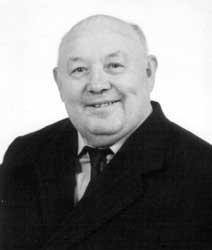 В книгах "Магнитная система Солнца" и во втором издании "Гравитационная система Солнца" предлагается осмыслить проблемы мироздания через энергетическое состояние элементарных частиц Вселенной, на которые академическая наука, не смогла найти ответа на протяжении столетий. Предлагается понять место и принципы образования материи вселенной и переход электронов-частиц в состояние электрон-энергий и наоборот, при электростатическом, тепловом и электромагнитном видах возбуждения. А главное, заполнить пустоту знаний, объем которых лежит перед первым параграфом учебника И.В.Савельева "Курс общей физики" том 2. Издательство "Наука" 1987, стр.2. Посмотрите этот параграф.Принцип изменения оболочек электронов при различных видах возбуждения позволяет, увидеть, как два вида электричества в короне Солнца создают элементарные части материи. Увидеть, почему и как тепловая энергия образуется во Вселенной всего один раз, только в момент атсурбции электронов и многое другое, чего невозможно понять без знания энергетических начал в Природе. По сути дела, предлагается новый метод исследования Вселенной, но через призму энергий, или энергетическое состояние электронов. Это совершенно новое и неизвестное науке направление в познавании пространства и материи, а потому требует применения собственных названий. Магнетизм Солнца (плазмы) построен на релятивистских эффектах, хотя сами эффекты - это вторичные и далеко не главные процессы, т.к. они описывают не как возникают заряды и какие изменения происходят с электронами при их возбуждении, а что образуется, когда эти заряды движутся по проводникам. По этим причинам мировая наука не смогла ответить на вопросы: что такое энергия?Некоторым может показаться, что материалы книга построены на умозаключениях. Но надо помнить, что у нас нет приборов, способных видеть атом, электрон, потоки космических электронов больших энергий, корону Солнца и всё, на что наука не дала ответа. Большинство знаний было получено на основании косвенных данных - анализа (умозаключения). Взять, например, таблицу Д.И. Менделеева, которая была увидена им в готовом виде, и которую не признавали 44 года. Слово "квант" применяемое в науке хорошо бы применить к названию количественной величине световой иррации, или к измерению длинны отрезка электромагнитного излучения, так как это одно и то же явление, но только в конкретном, физическом подтверждении. Новые слова, понятия, названия событий и явлений, данные, как в первой книге, "Магнитная система Солнца", так и в настоящей, оправдываются совершенно новыми, неизвестными науке процессами, которые можно и нужно называть новыми именами. Нельзя старыми названиями описывать новые события. Надо понимать, что традиционная наука, до настоящего времени, не ответила ни на один вопрос, касающийся образованию энергий, материи, прошлого и будущего Жизни планеты Земля. По сути дела полу религиозная трактовка основополагающих факторов раскрывающих основы возникновения Мира и всего Мироздания оказалась в глухом тупике и за собой увлекла всё человечество. По этим причинам наша цивилизация и вся теплокровная Жизнь планеты оказалась на краю своей гибели. Подробно смотрите на сайте, а так же Иван Катюхин русский вариант.Как показала история науки самыми лучшими разрушителями новых открытий и былых высочайших знаний, которые оставили нам люди других цивилизаций после поселения людей на нашу Землю, оказались люди религий и науки. Которые сознательно и остервенело, уничтожали всю информацию, раскрывавшую историю освоения нашей Земли, записанную на камне, керамике и в сохранившихся преданиях. Люди религий и науки объявили древние знания вымыслом примитивных пастухов. Всё, чего не понимали их примитивные умы, отвергалось, чернилось и старательно вытравлялось из сознания людей. Так были уничтожены и опошлены высокие знания других цивилизаций, поселивших нас на эту Землю. Сегодня эти тысячелетние глумления над разумом поставили всю теплокровную жизнь планеты на грань скорой, по человеческим масштабам, гибели. В 2004 году планета прошла нижний предел черты безопасности.По большому счёту наука рассматривает только видимые объекты и явления, тогда как в пространстве, кроме видимых и осязаемых явлений, существует огромный мир невидимых. Так, например, люди не видят гравитационных силовых линий. Не видят потенциальной или кинетической, а также тепловой, электрической энергии, не видят существования вне телесной формы разума в пространстве, не видят Законы физики, но это совсем не означает, что их нет вообще. Они есть. Просто наука не искала решения в осмыслении огромного невидимого мира Высшего Разума Вселенной, считая эти направления - ересью, а потому оказалась в плену собственных ограничений. Более подробно об этом читайте в книге "Кто мы такие"? "Откуда мы?", а также в "Обращении" к народам и правительствам мира на сайте Internet.Обращаясь к читателям и специалистам разных направлений, я хочу найти творческих людей, способных понять предлагаемый объем знаний и, развивая, понести дальше. За рамками образования энергий, описанных в книге, стоят огромные объемы знаний, пока неизвестных людям. Например, за поляроративными связями частиц и тепловым возбуждением материи лежат невидимые принципы зарождения форм и видов биологической Жизни во Вселенной, которые отлично показывают, что биологическая Жизнь в нашей галактике идентична земной, углеродной форме, в основе которой лежит газообразный углерод. Или использование инногулярных двигателей для космических полетов, а так же многое другое, чего не удалось познать и описать академической науке. Вместе с этим в книге даётся определение Солнцу, а также гравитации (магнетизму) как энергетическому феномену неиссякаемой силы притяжения, показано, что во Вселенной не существует магнитов и магнитных полей, как самостоятельной энергетической субстанции. И тем самым положен конец блужданиям в темноте ошибок. Тем более что мировая наука не сделала этого до настоящей книг.Надеюсь, что события, описанные в книгах, пусть не убедят, а хотя бы приблизят человека к познанию мира вселенной и наступивших событий начала самоуничтожения цивилизации на Земле. Позволят понять, что все явления, энергии, образования Материи, Биологической Жизни, и Законы Природы, как Высший Разум Вселенной, неразрывно связаны между собой и один из них не может существовать без всех остальных, как все не могут существовать, без одного. Позволят увидеть, как люди, в силу собственных заблуждений, вступили в борьбу против Законов Природы и финалом этой борьбы станет скорая смена форм биологической Жизни на Земле.Москва. 13011 год от начала Великого Похолодания. 7512 год от начала Создания Мира на Земле. Автор Азаров (Катюхин) Иван Григорьевич 1995. 2004 год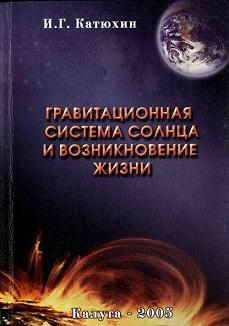 ВведениеИз всех известных нам космических объектов или яв-лений, позволяющих понять причины в истоки возникновения небесных тел и материи, видимо, наибольшую информацию предоставляет 
Магнитная система Солнца. Сокращенно (МСС). Далее Гравитационная система Солнца (ГСС). Появившаяся несколько десятилетий назад, она не привлекла внимания исследователей мира и практически осталась "за бортом" глубоких, фундаментальных исследований.Даже учебник, "Курс общей астрономии" [1], исправленное и дополненное четвертое издание, не счел нужным по-местить хотя бы краткое, её описание. Удивительного в этом ничего нет, так как при поверхностном знакомстве сама по себе картина ГСС на первый взгляд никакой информации не содержит. Однако в сочетании с другими достаточно изу-ченными фактами Гравитационная система Солнца даёт гораздо больше информации, чем физическая схема Солнечной системы.Именно она, Гравитационная система Солнца, показывает: 
- как и из чего образовались все небесные тела, то есть материя; 
- за счет чего Солнце увеличивается в массе; 
- за счёт, каких источников Солнце и звёзды "работают" миллионы лет; 
- как возникает и консервируется тепловая энергия в природе; 
- как образуется гравитационное поле Солнца и планет; 
- почему, например, Меркурий - карлик, а Юпитер - гигант. 
- понять, что принципы образования форм Жизни во Вселенной лежат в основах образования материи; 
- какими по конструкции должны быть космические корабли, и на каком принципе, то есть с использованием какой энергии они будут развивать около световые скорости, пре-одолевая межзвездные расстояния.По сути дела, расшифровка ГСС позволит не только по-новому, в реальном свете увидеть процессы мироздания и отработать космическую технику, но, что особенно важно, она открывает способ получения электрической энергии, как на Земле, так и в космическом пространстве из пространства.Цель настоящей работы заключается в желании привлечь внимание широкого круга специалистов к более углубленному изучению Гравитационной системы Солнца, к более внимательному осмыслению других физических явлений, вытека-ющих из взаимосвязи всех известных науке фактов, и, возможно, к выработке окончательной теории мироздания, которой, если быть правдивым, в настоящее время нет. Но самое главное, привлечь внимание специалистов к методу изучения Мира через призму энергий.Нельзя сказать, что за прошедшие годы наука не стремилась к истине. В надежде познать истоки образования материи и МИРА, ученые-физики вот уже много лет с помощью ускорителей частиц высоких энергий стремились проникнуть в глубинные структуры материи, считая, что если им удастся расколоть ядро атома на мелкие составляющие, то человечество приблизится к этим истокам. Однако, несмотря на то, что построенные в разных странах субъядерные ускорители, или "микроскопы", вышли на заданные режимы, надо признать откровенно исследования зашли в тупик. Стало ясно, что на маломощных ускорителях невозможно получить пучки сверхвысоких энергий, а значит, трудно проникнуть в глубины атомных образований.Внимательный анализ метода исследования элементарных частиц с помощью ускорителей, несмотря на сложность используемого оборудования, достаточно примитивен. По следам разлетающихся осколков готовых химических элементов пытаются судить о внутреннем строении протоков и нейтронов. Хотя, как увидим дальше, материя образуется совершенно другим способом.Само собой разумеется, что из тысяч выстрелов по мишени обязательно могут появиться схожие по форме и энергии следы разлетающихся осколков. Таким методом можно открыть десятки элементарных образований, якобы входящих в состав частиц, входящих в атомы и "обнаружить" новые химические элементы.Сознавая сложившиеся трудности и скромный результат от полученных исследований, Европейская организация ядерных исследований (ЦЕРН) решила построить самый большой в мире ускоритель частиц 27 км кольцо, надеясь, тем самым, параллельно с ядерно-энергетическими результатами увидеть механику формирования и строения атомов. Подобные ускорители строятся и в нашей стране. Все это хорошо и грандиозно. Но вот "Гравитационная система Солнца", как убедимся дальше, показывает, что те будущие результаты и исследования, которые начались на 27 км ускорителе, скорее приблизят ученых к пониманию вторичных процессов происходящих в недрах Солнца, чем к пониманию истоков образования атомов материи и возникновения энергий. Надо заранее сказать, что результат исследований будет незначительным.Если выразиться образно, то человечество вышло на своеобразную "дорогу познания" мира и фактически направилось в одну сторону по этой дороге. В сторону исследования материи путем бомбардировки элементарных частиц пучками частиц высоких энергий.Однако у этой "дороги познания" есть совершенно противоположное направление - это исследование и изучение проблем мироздания через призму энергий, через энергетическое состояние электронов, а также через "Магнитную", точнее, как будет показано, через "Гравитационную систему Солнца". Новое название больше всего подходит к названию настоящей книги. Направление, возможно, неожиданное, но очень перспективное, так как позволяет в образовании энергий увидеть процессы формирования основ материи, элементарных частиц и их взаимное отличие. Опираясь на проверенные факты и явления, мы должны будем пройти по этому пути.Сознавая грандиозность новых знаний, стоящих за "Гравитационной системой Солнца", и множества путей ее расшифровки даётся новый способ видения проблемы мироздания, робко надеясь, тем самым, привлечь внимание молодых талантов к изучению описываемой проблемы.Не исключено, что выводы, сделанные на основании опытов с магнитами или видимых на Солнце явлений, покажутся нелепыми или бредовыми. Удивительного в этом ничего нет, так как наше сознание, ещё со школьной скамьи надёжно обработано старыми, и часто ложными представлениями о Мире и Мироздании. Чтобы понять предлагаемую трактовку связей известных фактов, а также в новом виде понять механизм преобразования известных явлений, необходимо отключиться от огромного количества старых норм и догм, обычно регламентирующих наше мышление, и принимать за основу только законы Физики.Определение магниту: "Магнетизм и магнит - есть концентрированное проявление гравитации". И.Г. Катюхин.ГЛАВА 1. Строение магнитов.1.1. Чтобы расшифровать тайну "Гравитационной системы Солнца" и прочитать информацию, заложенную в ней, необходимо воспользоваться своеобразным "ключом", позволяющим проследить за преобразованием явлений и посмотреть на давно известные факты через призму гравитационных полей. Тем более что космические исследования последних лет предоставили нам массу доказательств, подтверждающих ошибочность ранее принятых выводов. К таким "ключам" можно отнести, например, магнит, тепловую энергию, электрон, диссипацию легких газов из атмосферы Земли и многое другое. Причем coвceм не важно, какой из перечисленных фактов взять за начало отсчёта, выводы будут одни и те же.Я воспользуюсь одним, наиболее изученным, как всем кажется, явлением - школьным магнитом или просто магнитом.Я воспользуюсь одним, наиболее изученным, как всем кажется, явлением - школьным магнитом или просто магнитом.В качестве наглядного примера рассмотрим два простых на первый взгляд вопроса. Вопрос первый. Сколько полюсов у школьного магнита? Уверен, что любой ответит, что два, северный и южный. Так? Но если сказать, что в природе не существуют двухполюсные магниты. Что все без исключения магнитные образования имеют трёх полюсное строение, где два полюса - притягивающие, а третий полюс, середина магнита, - излучающий, то на тебя посмотрят как на неграмотного человека. Укажут на то, что магниты известны на протяжении веков, что человечество использует их. Научились создавать сверх магниты и везде стальные предметы притягиваются только к полюсам. Значит, полюсов два и никаких сомнений быть не должно! Вот эта убеждённость, поверхностная уверенность на длительное время вывела магниты из поля зрения исследователей. Сосредоточила их внимание на силе притяжения, а вместе с этим закрыла очень важное направление в познании Мира.Второй вопрос. Где берут свое начало, а точнее, имеют ли свое начало силовые линии полюсов магнитов? Уверен, большинство опрошенных ответит, что силовые линии выходят из полюсов магнита, загибаются к его середине и рассеиваются в пространстве. В качестве доказательства взят пример распределения железных опилок на листе бумаги, наложенном на магнит. Изображение ошибочное. Журнал "Природа",  № 2, 1963. Рис. 1.Опыт известен давно. Еще со времен Ампера. В нем действительно распыленные опилки займут положение силовых линий магнита, изгибаясь якобы от полюса к полюсу. Но ответ, как и по первому вопросу, будет ошибочным. Чтобы убедиться в этом, необходимо опыт с опилками повторить несколько в другом виде.
Рис. 1.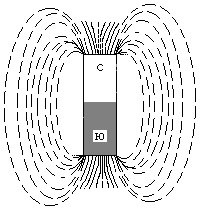 Для этого наложим лист бумаги, а еще лучше прозрачной пленки на рамку и поднесем снизу магнит. Удерживая его, таким образом, распылим на листе продолговатые опилки, например, окалины железа, (т.к. они имеют продолговатое строение и при вторичном приближении магнита опилки пытаются встать на кончики).Исследуя образовавшийся рисунок, мы увидим, что над серединой (экватором) магнита опилки стоят на кончиках, а над полюсами они плотно прижаты к листу вдоль силовых линий.Опуская магнит вниз от листа, мы убедимся, что все стоячие частички лягут на бумагу. Если мы вновь поднесём магнит к листу, то увидим, что опилки не встанут, но придут в движение, стремясь подняться. Повторив опыт несколько раз с разными по силе и размеру магнитами, легко убедиться, что, в средней части существует какое-то излучение, которое воздействует на атомы металла, из которого состоят опилки. На этот факт следует обратить внимание, так как стоячие опилки показывают нам место наибольшего излучения.Нельзя сказать, что этот феномен излучения магнитов не был известен раньше. Достаточно было провести металлическим предметом от любого полюса к его середине, чтобы почувствовать ослабление силы притягивания. Способ известен, но достаточно примитивен, так как не позволяет изобразить картину полей магнита. Чтобы нагляднее увидеть границы поля излучения, возьмем цилиндрический магнит, длина которого равна его диаметру, и поместим в пластмассовую ванночку, заполненную водой, а затем вязким маслом, выше уровня магнита.Распылив над водой опилки, смоченные в масле, мы увидим, что они, притянувшись к концам "магнита" не упадут на его тело, как; этого следовало ожидать, а вытянутся наклонно навстречу, друг другу вдоль какой-то невидимой узкой границы излучения, по линиям "С" (рис. 2). 
Рис. 2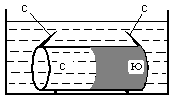 На самом деле опилки своим положением очерчивают границу, разделяющую поля притяжения от поля излучения. Или показывают начало границы полюса излучения, который удерживает тяжелые частицы металла от падения на корпус магнита, при этом удерживает даже тогда, когда опилки, по-пав в поле магнита, сами становятся микро-магнитиками, усиливая взаимное притяжение к корпусу.Повторив опыт несколько раз с разными по силе и размеру магнитами и жидкостями, убеждаемся, что полюса любого магнита обяза-тельно разделены зоной излучения, доказывая тем самым, что все магниты есть трехполюсные образования.Внимательный анализ описанных опытов позволяет сделать следующие выводы:
1. В пространстве между телом магнита и линиями "С" нет силовых линий притяжения. Есть только область излучения, а точнее, как убедимся дальше, область взаимного вытеснения двух видов энергетики полюсов.
2. Линии "С" показывают границы разделения полей притяжения и области излучения или минимальную близость границы разделения к корпусу магнита.
3. Частицы металла от падения на корпус магнита удерживаются полем излучения, которое по знаку противоположно или, нейтрально, обоим полюсам падающей частицы. Иначе опилки притягивались бы по всей длине корпуса.
4. Область излучения магнита отталкивает или выталки-вает из себя материальные образования, а точнее, сформированные атомы, то есть то, из чего конкретно состоят железные опилки.В этом случае закон сохранения энергии полей не нарушается. Действительно, поля притяжения будут существовать до тех пор, пока будет существовать равное по силе поле излучения.
На эти выводы следует обратить внимание, так как благодаря им, удается лучше понять и объяснить причины образования солнечного ветра и становление планет в области излучения Солнца-магнита - эклиптики.1.2. Убедившись в существовании область изучения, по-пробуем более тщательно проследить дальнейшее продолжение линий "С", разделяющих поля притяжения. Для этого проведем следующий опыт.
Возьмем лист прозрачной пленки, середина которой расчерчена вертикальной и горизонтальной линиями. Наложим его на магнит так, чтобы ось и экватор магнита совпали с вертикальной и горизонтальной линиями листа. Затем широким веером распылим опилки на всю поверхность. После чего уберём магнита. (рис.3).Исследуя образовавшийся рисунок, мы увидим, что частицы, расположенные справа и слева от тела магнита, имеют по линии экватора разную плотность с явно выраженными границами. 
Так, у самого корпуса магнита - то есть в области максимального излучения - опилок практически нет. Назовём эту область зоной "А". Линии "С", то есть граница, разделяющая поля притяжения и область излучения, - начавшись почти у концов магнита, изгибаясь в сторону его экватора (к линии Х-Х), а затем плавно отклоняются и следуют вдоль него к периферии, образуя симметричную картину полей.Далее. От вертикальной линии "а-а" до вертикальной линии "б-б" следует зона максимальной конвекции, точнее, убседации, т.е. взаимного встречного, проникновения, силовых линий излучения полюсов, благодаря чему явно выражена максимальная плотность опилок, хаотически покрывающих линию экватора в границах линий "С".Назовем это пространство зоной "Б". За вертикальной линией "б-б", по обе стороны магнита, следуют пустотные зоны, в которых частицы металла практически не покрывают линию экватора. Назовем эту область зоной "В". И, наконец, зона "Д", где выражено явно рассеянное состояние опилок, а линии "С" практически не просматриваются.
Рис. 3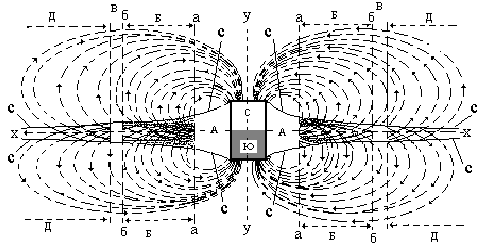 В этой части опыта следует обратить внимание на зоны "Б" и "Д". Если в зоне "А" мощное поле излучения удерживает частицы от падения на корпус магнита и выносит их в зону "Б", то в зоне "Д" энергетика области излучения рассасываемая полюсами притяжение УБСЕДИРУЕТСЯ, то есть происходит взаимный встречный проход силовых линий одноимённого знака сквозь друг друга, после чего силовое линии устремляются к полюсам. В результате мощность области излучения заметно снижается, и опилки покрывают зону экватора в границах линий "С".На примитивном примере процесса убседации, то есть взаимного проникновения встречного одноимённых энергетик обеих полюсов друг сквозь друга можно показать на пальцах рук, когда пальцы правой руки проходят между пальцами левой руки. Здесь мы видим встречный проход одного вектора - пальцев, между пространством другого вектора - пальцев другой руки.Процессы убседации можно было бы назвать термином "конвекция", т. е. перемешивание чего-то материального, но для нового явления это будет не правильно или не точно, так как при взаимо-встречном проникновении одноимённых и разноимённых энергетик полюсов происходит не перемешивание, а "протискивание" излучений.
Убседация энергетики излучения интересна уже тем, что позволяет увидеть и понять причины, образующие излучение полюсов.Повторив опыт несколько раз с разными по силе и размеру магнитами, мы убедимся, что встречное взаимопроникновение энергетики полюсов в области излучения зависит от мощности магнита. Чем больше мощность, тем дальше от корпуса располагается зона убседации ("Б") энергетики магнита. Тем больше оказывается расстояние между линиями "С". Тем удалённее располагается внешняя граница зоны "Д", то есть граница убседации энергетики магнита. Особое удивление вызывает пустотная зона "В", которая возникает, когда длина магнита равна его толщине (диаметру). При стабильной мощности полюсов какие-то силы срывают частицы металла в этом месте.Однако огромное пространство зоны "Д" показывает, что границы убседации энергетики магнитов уходят от его корпуса на расстояние, превышающее диаметр в 17 и более раз.1.3. Учитывая определенный интерес к расшифровке строения магнитов, рассмотрим как возможный вариант причину возникновения области излучения. Для этого разделим школьный магнит по линии экватора на две части, а затем эти половинки, также по линии экватора, разделим на две части.
В результате деления у нас образовались 4 самостоятельных магнитика: "М", "Н", "Т" и "X" (рис.4), у которых северные и южные полюса разделены экватором или полюсом излучения.  
Рис. 4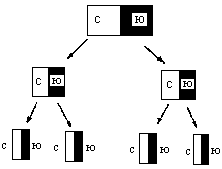 Если начнем сближать магнитики "м" и "н" разными полюсами, то почувствуем, как эти два тела станут притягиваться друг к другу. Причём сила притягивания будет тем больше, чем меньше будет расстояние между полюсами. В этом случае вектора северного полюса магнита "м" будут устремлены к южному полюсу магнита "н" и наоборот. 
В этом опыте для нас важно увидеть ВСТРЕЧНОЕ проникновение энергетики разноимённых полюсов одного магнита на противоположные полюса другого, стремящихся сблизить, притянуть эти два тела, рис.5.  
Рис.5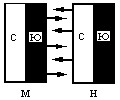 Взаимо-встречное проникновение излучений разноимённых полюсов и их замыкание на противоположные полюса другого магнита или убседация, есть та сила, которая удерживает элементарные частицы атомов материи от разрушения. Увидев процесс убседации, мы увидим, и поймём принцип консервации тепловой энергии в излучениях полюсов элементарных частиц атомов и многое из того, на что современная наука не дала ответа. Так как процессы слияния и удержания элементарных частиц любого атома материи в атомах подчиняются законам соединения магнитов. С той лишь разницей, что школьные магниты - это есть набор конкретных атомов, в данном случае, железа.Однако как только мы позволим магнитам сблизиться, то между ними происходит преобразование, в результате которого весь магнит "м" становится южным полюсом, а магнит "н" - северным. Линии экватора обоих магнитов перемещаются на линию их контакта, рис.6.
Вернее, нам кажется, что весь магнит "м" стал южным полюсом, а магнит "н" северным. На деле ничего подобного происходить не может в силу того, что каждый из магнитов состоит из множества магнитиков-электронов, удерживающихся между собой силою ядерного или гравитационного сцепления, что одно и то же, так как в природе не существует магнитов, и перестроиться, то есть потерять один полюс, магниты не могут. В данном опыте мы видим, каким образом происходит сложение убседированных излучений соединившихся полюсов или, что будет точнее; суммация энергетики, при которой происходит частичное уравновешивание соединившихся полюсов.Однако среди стабильных энергетиков, к которым относятся все твердые магнитики, полного или частичного уравновешивания только двух полюсов не может наступить в силу их парности.
 
Рис. 6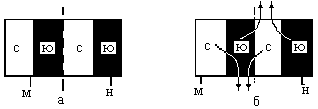 А это значит, что, как только изменяется энергетика одной пары, в данном случае внутренних (контактирующих) полюсов, так сразу между собой образуется вектор-устремляющаяся связь внешних полюсов, при которой южный полюс магнита "м" немедленно направляет энергетику по образовавшемуся мосту (линии контакта магнитов) в сторону северного полюса магнита "н". А северный полюс магнита "н" направляет свою энергетику в сторону южного полюса магнита "м" (рис. 6, а) стрелки.Да, но, на пути движения векторов южною полюса магнита "м" находится южный полюс магнита "н", энергетика которого равна полюсу магнита "М" по силе и плотности, но противоположна по направлению, так как сориентирована на себя северным полюсом магнита "м". А это значит, что внутри тела магнита "м" встретились два одноименных излучения, которые в силу большой плотности не способны убседироваться, то есть взаимно пройти сквозь друг друга, так как одноимённые полюса отталкиваются. Но и не равновесия внешних полюсов быть не может.Тогда вектора обоих южных полюсов, стремясь обойти создаваемые собой же препятствия, начинают вытесняться за пределы корпуса, создавая, неизвестную современной науке, область излучения. Аналогичная картина вытеснения происходит с излучением север-ных полюсов магнитов (рис. 6) по стрелкам.
Если мы к магнитам "м" и "н" добавим третий магнит "х", линия экватора образовавшегося тандема немедленно переместиться на линию экватора магнита "н" рис.7. 
Рис. 7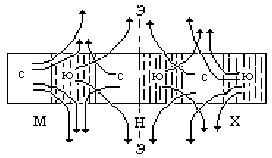 В этом случае картина взаимного вытеснения энергетики по-люсов значительно усложнится, так как чтобы уравновесить концевые полюса, их излучения вынуждены преодолевать встречные движения уже не одного, а двух одноименных излучений. 
Причём энергетика полюсов магнита "Н", видимо, будет испытывать наибольшее сжатие, а это значит, его излучение будет вытесняться от корпуса значительно дальше, чем излучения крайних полюсов магнита.На примере трех небольших частей школьного магнита, мы рассмотрели принцип возникновения области вытеснения энергетики полюсов за боковые стенки магнита, в пространство, где они, удаляясь от корпуса, доходят до возможности взаимного проникновения одноимённых энергетик, то есть убседируясь (проникая через себе подобные) устремляются к полюсам магнита.Сутъ этого принципа состоит в том, что одноименные излучения микро-магнитиков (элементарных частиц), из которых состоят тела, отталкиваются, а это значит, внутри тела магнита пройти навстречу друг другу не могут. Поэтому, какую бы длину и мощность магнита мы ни взяли, общая картина области излучения всегда будет ограничена линиями "С" рис.3, на котором проследим дальнейший путь движения векторных стрелок излучений.Исследуя указанный рисунок 3, не трудно заметить, что взаимное вытеснение одноименных излучений без убседации продолжается до тех пор (зона "А"), пока плотность потока, приходящаяся на единицу площади пространства, не возрастёт до значения, при котором становится возможным взаимо-встречное прохождение одноименных излучений. Наиболее интенсивно, процесс убседации начинался, как уже говорилось, в зоне "Б" (область экватора наиболее плотно накрыта опилками) и заканчивается за пределами внешних границ зоны "Д".Благодаря такому положению векторные линий "О" рис.8, следуя вдоль плоскости экватора, постепенно убседируются сквозь друг друга, а, проникнув, немедленно устремляются к противоположным полюсам, образуя силовые магнитные линии.
Рис.8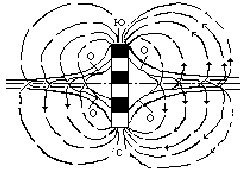 В результате энергетика концевых полюсов уравновешивается настолько, на сколько уравновешены внутренние полюса этого тандема.Схема полей магнитов на деле представляет собой сложную симметричную картину, где все излучения вместе и каждое в отдельности, начавшееся внутри полюсов, составляет замкнутую, энергетически уравновешенную систему полей. Принимая во внимание то, что оба полюса притяжения всегда разделены областью излучения, можно с определенной уверенностью сказать, что все природные, искусственные, электрические, а также электродинамические магниты по своему строению являются ТРЕХ ПОЛЮСНЫМИ образованиями. Или, если так можно выразиться, любой магнит есть ТРИПОЛЬ, где мы видим энергетически уравновешенную систему излучения полюсов.А по-другому быть не может. Если не будет полюса излучения, то не будет и полюса притяжения. В случае со школьным магнитов мы видим два полюса притяжения, значит, в области его эклиптики должен быть полюс излучения обеих полюсов. Здесь Закон сохранения энергии неделим.
По сути дела, оставаясь незаметной, область излучения является наиболее важным объектом исследования магнитов, расшифровка которого, как покажут дальше рассуждения, позволяет увидеть энергетическое строение атомов, принципы образования энергий и элементов материи, а также понять, почему одни планеты Солнечной системы - карлики, а другие - гиганты.1.4. Для скептически настроенных читателей выводы, сделанные на листе с опилками, а также показанное расположение магнитных векторов излучений могут показаться неубедительными. Ничего удивительного в этом нет, так как школьный магнит слишком мал и слаб для более яркого выражения векторных направлений энергетики магнитов, а наши "знания" кажутся "большими". Чтобы убедиться в правильности выводов, рассмотрим магнит больших размеров, например Солнце, и проанализируем результаты независимых исследований, проводимых 30 и более лет, как с Земли, так и с космических аппаратов.Если внимательно изучить снимок Солнца, сделанный во время затмения, в период его минимальной активности, то не трудно заметить, что светящиеся ионы солнечной короны в области излучения Солнца-магнита рис.9, то есть в области эклиптики, удаляются от солнечного лимба гораздо дальше, чем над полюсами звезды.
Рис.9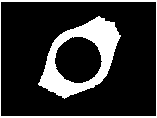 Вид солнечной короны получен в период спокойного Солнца.
Наиболее наглядную картину существования области излучения Солнца-магнита демонстрируют результаты исследований магнитной энергетики, звезды, проведенных в 1954 году. [2]На снимке энергетической части короны, во время атаки Солнца космическими потоками рис.10, (2), по аналогии с рис. 3, линии "С" также ограничивают область излучения с обеих сторон, но простираются значительно дальше, чем на рис. 9, подтверждая, тем самым, что Солнце-магнит по своей природе имеет такое же строение, как любые другие магниты.
Рис.10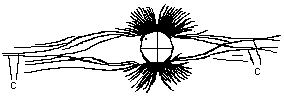 Внимательный читатель заметит, что линии "С" на рис. 10 как бы раздваиваются и накладываются друг на друга, а на рис. 3 и 9 нет. Причина такого раздвоения, как увидим дальше, состоит в том, что Солнце, по своей природе, есть плазменный электродинамический магнит с переменной интенсивностью, переменная величина гравитации которого зависит от количества и мощности протуберных потоков атакующих, в данный период времени, Солнце. А школьный магнит - это стабильный энергетик. Но и в том и в другом случаях сама Природа, демонстрирует нам, существование области излучения магнитов, которую раньше не видели и не знали. Область излучения Солнца-магнита мы называем эклиптикой.Снимки энергетики Солнца, показанные на рис. 9 и 10, есть классическое подтверждение выводов, подученных на листе бумаги по заметным следам опилок, что, в свою очередь, заставляет нас пересмотреть свои взгляды на строение и природу магнитов.
Теперь на основании проведенных опытов и наблюдений знаний можно смело утверждать, что:
1 - полюса магнитов имеют максимальную силу притяжения только потому, что к их концам через середину магнита, устремляются силовые линии противоположных полюсов, создавая направление движения и максимальную плотность потоков их энергии или силовых линий;
2 - притяжение железных и других магнитостритных материалов происходит благодаря тому, что распространение силовых линий внутри железа имеет меньше сопротивления, чем движение их в пространстве;
3 - все другие химические элементы и материалы не притягиваются к магнитам только потому, что их внутренняя атомарная структура не уменьшает сопротивление движению силовых линии внутри себя, а значит, не переполюсовывается к ближайшему полюсу, а значит, не притягивается.Таким образом, на основании проведенных опытов с магнитами и строения магнитной энергетики Солнца мы с полной уверенностью можем утверждать, что все магниты есть трех полюсные образования, у которых два внешних полюса - притягивающие, а середина магнита есть область излучения или область взаимного вытеснения энергетики одноименных знаков внешних полюсов.Учитывая то, что в природе вообще не существует магнитов и магнетизма, то мы можем утверждать, что все источники гравитации, в том числе и звёзды, есть трёхполюсные гравитационные образования, у которых два внешних полюса притягивающие, а середина источника гравитации есть область излучения. У Солнца область излучения приходится на область эклиптики, (рис. 9, 10). Благодаря такому положению все материальные образования, планеты, могут находиться, только в области его излучения.Подробное описание устройства магнитов и особенно наличия области излучения было необходимо для описания и глубокого понимания устройства электронов материи. Точнее той разновидности строения элементарных частиц, которые формируют гравитационные и энергетические свойства их образований, а также определяют "портреты" химических элементов материи. Тему образования гравитации и материи мы рассмотрим по ходу изложения рассказа.Однако из наблюдений за Солнцем мы видим, что наша звезда обладает двумя, как бы разными видами энергетики. Общей гравитацией и якобы магнитными полями, которые, как самостоятельный вид энергии наводит магнитные поля на планеты. Такое "сложение" сил притягивания заводит изучение науки о гравитации в тупик. Раздваивает понятия и источники сил магнетизма и самой гравитации. Почему?Причина в том, что до настоящей книги в науке не было чёткого определения магниту, и этот вид энергетики являлся, как бы, сам собой, вводя людей в заблуждение. Учитывая то, что и магниты, и планеты, и Солнце, как увидим дальше, состоят из ущербных электронов, составляющих атомы элементов, а вся материя обладает гравитацией, то мы можем дать определение магнитному виду энергетики и убрать загадку магнетизма.Так вот. Магнит или любое проявление магнетизма (электромагниты, сверх-магниты и т.д.), как сказано выше, - это есть концентрированное проявление гравитации. А переменный магнетизм, который мы наблюдаем на Солнце, - это есть переменная величина гравитации плазменного электродинамического магнита, которым является любая звезда Вселенной. Причины изменения величины гравитации звёзд мы рассмотрим отдельной главой "Образование магнитной системы Солнца" точнее, "Гравитационной системы Солнца". Для нас важным становится определение "магнетизма". Так как становится понятным, что прошлые представления о магнитах и магнетизме ложны, вредны и опасны. Ложное представление магнетизма, своим существованием, не позволяли раскрыть картину микро и макро мира, уводя исследования в тупик. Всё, что мы принимали за магнетизм, на деле является обыкновенной гравитацией. А это уже совершенно новая система взглядов на Законы Природы, которыми традиционная наука не владеет.ГЛАВА 2. Строение электронов.2.1. В научной литературе, [2 и 3] утверждается, что "свойства спинового магнитного момента электрона в настоящее время теоретически и экспериментально хорошо изучены", что "объяснения этим свойствам дает релятивистская квантовая механика, созданная Дираком". Что якобы найдена рекордная поправка к величине магнитного момента вызванная взаимодействием электрона с собственным электромагнитным полем излучения". Например, [2], стр. 7 и т.п.Одним словом, электроны подробно изучены. И процесс образования материи не представляет тайны. Более того, если внимательно вникнуть в изложение "теории" станет ясно, что изучение электронов замкнуто только на его магнитном показателе и электрическом излучений, хотя эти виды энергетики совершенно различны и независимы, а также не лишены более важного показателя - гравитационного момента, который, в указанной книге даже не рассматривается, а только подразумевается, как пустячное недоразумение.Как увидим дальше, это есть грубая ошибка, которая исключала возможность увидеть глубинные процессы, идущие в окрестностях Солнца и звезд.
Благодаря такому подходу к изучению электрона наука в настоящее время не может объяснить, - где и на основании, каких принципов формируется материя?
Чем электроны одного элемента отличаются от другого?
Чем отличаются свободные электроны от электронов материи?
Почему и благодаря чему один химический элемент отличается от других?Что такое тепловая энергия на уровне элементарных частиц?
Какие изменения происходят с электронами при различных видах возбуждения? И так далее.
По сути дела, хорошо "изученные" свойства электрона ничего собой не представляют, т.к., не только не помогли объяснить происхождение материи, энергий, но завели науку в тупик.
Нельзя сказать, что результаты прошлых исследований материи и электрона являются отрицательными или ненужными. Скорее наоборот. Работа, проделанная на ядерных ускорителях, окончательно утвердила в сознании и доказала на практике представления о строении атома как о скоплении элементарных частиц, удерживающихся между собой какими-то неведомыми силами. Причем силами, заключенными в эти же самые элементарные частицы. Ценные познания.Прежде чем приступить к изложению устройства электронов, видимо, следует сказать, что наука, до тех пор не приблизится к пониманию процессов формирования материи и образования энергий, пока не познает способа или принципа перехода электрон-частиц в состояние электрон-энергии и, наоборот, в состояние электрон-частицы. 
Поэтому все дальнейшее изложение неведомых процессов есть всего-навсего попытка показать строение электронов и их отличие друг от друга. Попытка разглядеть частицы, но не через микроскоп или ускоритель, а через призму энергий или, что будет точнее, через энергетическое состояние.Метод исследования электронов через призму энергий наукой вообще не рассматривался, хотя, как убедимся дальше, этот способ исследования элементарных частиц оказывается наиболее перспективным и наиболее надежным, чем ядерный ускоритель или электронные микроскопы.
По сути дела, только виды энергий, то есть то, что является одним из состояний элементарных частиц, раскрывают принцип формирования разнообразных электронов и механизм образования материи.Поэтому, чтобы лучше представить влияние электрических и гравитационных полей во Вселенной, увидеть их влияние на пространство и процессы, необходимо для начала более подробно рассмотреть механизм возникновения таких энергий, как статическое электричество, тепловая энергия, электромагнитное электричество и электричество кристаллов. Тем более что до настоящего времени, а точнее, до этой книги, если быть принципиальным, в определении этих энергий наблюдается полная неясность, если не полный мрак.2.2. Статическое электричество. 
С давних пор было замечено, что если потереть мехом кусочек янтаря, то он приобретает способность притягивать к себе волоски и небольшие кусочки материалов. Для краткости опустим подробное описание давно известного явления, скажем только, что в дальнейшем ему было присвоено название "электризация тел", а энергия, образующаяся при этом, - статическое электричество.
"Хотя электризация трением было первое из электрических явлений, исследованных на научной основе, до сих пор не было полного понимания механизма образования статического электричества", [3], стр. 37.
В связи с этим попробуем разобраться, как происходит электризация тел, и какой вид возбуждения электронов наблюдается при этом.2.3. Электрон-электронное возбуждение. 
Действительно, в момент движения кусочка шерсти 1 по поверхности янтаря 2 (рис. 11) свободные электроны 3, находящиеся на поверхности волосков, своими полями воздействуют на поля свободных электронов янтаря 4, которые, находясь в состоянии покоя, препятствуют взаимному перемещению материалов. Мы в этот момент чувствуем сопротивление движению, то есть, трение. 
Рис. 11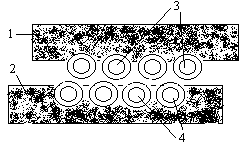 Учитывая то, что механическая сила, прикладываемая к шерсти, больше суммарного сопротивления трущейся пары, электроны 3 и 4 начинают раскручиваться. 
Если строение свободного электрона представим в виде шарика, северный и южный полюса которого разделены плоскостью экватора (рис 12), то вращение электронов шерсти и янтаря будет происходить вокруг оси "а-а", проходящей через полюса и центр плоскости экватора "э".Исследуя рис.12, не трудно понять, что скорость раскрутки, (осевого вращения), а значит, величина электризации, или величина электростатического потенциала, напрямую зависит от скорости взаимного перемещения трущихся поверхностей, несущих свободные электроны. Чем выше скорость движения, тем выше скорость вращения частиц, а значит, выше напряжение (потенциал) раскрученных электронов.Вращение частиц по стрелке создаёт, например, заряд "положительного" знака, а вращение против стрелки создаёт "отрицательный" вид заряда или наоборот, это не важно. Если электрон находится в состоянии покоя, то излучение полюсов "о", закрывает как свой полюс, так и противоположный. Благодаря такому положению свободные электроны закрыты излучением своих полюсов, а потому нейтральны, как к себе подобным, так и к электронам материи. Это важно увидеть и понять.
Рис. 12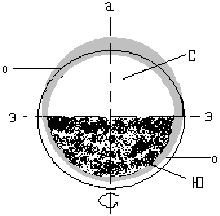 Где "о", "о" - облочки излучения полюсов. "а", "а" - ось вращения. "э", "э" - экватор частицы. "С" -северный полюс. "Ю" - южный полюс электрона.
В данном явлении механизм возбуждения такой: статическое электричество возникает только тогда, или в том случае, если раскрутка электронов осуществляется полями,(излучением полюсов) других электронов, а вращение происходит вокруг оси, проходящей через их полюса и центр "экватора" "э-э". Здесь электроны раскручивают электроны.Другими словами, статическое электричество образуется путем электрон-электронного возбуждения и является, как увидим дальше, самостоятельным или отдельным видом электрической энергии со своими законами, излучением в пространство и характеристиками.
Как видно из рис.11, раскрутка электронов янтаря и шерсти будет однонаправленной, (скажем, по часовой стрелке или против часовой), но с разной скоростью вращения, которая зависит от атомарного строения веществ участвующих в электризации, меж- атомной плотности и насыщения материалов свободными электронами. Именно разно- скоростное и однонаправленное вращение частиц на волосках шерсти и янтаря создает, так называемое "смоляное" и "стеклянное" электричество. Происходит не переход электронов с одного материала на другой, как считалось раньше, а только разно-скоростное вращение частиц. В этом не трудно убедиться. Если мы прекратим натирание и уберем шерсть, то осевое вращение свободных электронов янтаря начнет постепенно затухать, а с ним исчезает способность притягивать предметы.Если бы при натирании происходил переход электронов с одного материала на другой, то есть происходило аккуму-лирование, накопление электронов, способность притягивания оставалась бы более длительное время, так как трением мы реально изменили электронное насыщение янтаря или другого материала. 
Чего в природе не существует (кроме химических источников тока, но в них происходят другие, хорошо изученные процессы).В качестве примера электрон-электронного возбуждения мы рассмотрели наиболее известную трибоэлектрическую пару янтарь - шерсть. Однако это совсем не значит, что другие материалы или ионные массы, имеющие в составе свободные электроны, при взаимном перемещении возбуждаются по-другому. Принцип электростатического возбуждения везде одинаков и, как увидай дальше, исключительно широко распространен в природе и Вселенной, а потому заслуживает подробного изучения. Но чтобы понять хотя бы на интуитивном уровне строение свободных электронов, являющихся единственными носителями энергии во Вселенной (чего современная наука не знает), увидеть принципиальные изменения полей излучения их полюсов в моменты электростатического, теплового и электромагнитного возбуждений, необходимо рассмотреть вызывающие их причины.2.4. Свободные электроны. 
Во всей научной литературе, касающейся соответствующих разделов химии, физика и энергий, "свободный электрон" рассматривается как некая частица по показателям идентичная атомарным электронам, но в силу каких-то неизвестных причин находящаяся не на электронной орбите атомов, а между ними; Между атомами и молекулами химических элементов. 
Считается также, что "свободные электроны" при необходимости могут занимать место на, любой орбите атома взамен выбывшей частицы и т.д. Более того, об энергетическом состоянии свободных электронов, об излучениях их полюсов в научной литературе нет даже малейшего намека. Считается, что Природа создала электронов больше, чем атомов для них.Однако если взглянуть на свободные электроны через "призму", гравитационных (магнитных) полей, через энергетическое состояние частиц, мы убедимся, что подобные утверждения есть глубочайшая ошибка. Далее мы убедимся в том, что массы свободных электронов являются ЕДИНСТВЕННЫМ материалом Вселенной, который к химическим; элементам в свободном состоянии не имеет никакого отношения, как принципиально различные и несовместимые частицы.Начиная описание устройства свободного электрона, следует честно признать, что ни гравитационное (магнитная) система Солнца, ни виды энергий, к великому сожалению, не раскрывают места рождения и способа их формирования. Здесь нужна другая точка отсчета, отличная от гравитационных полей. 
Нужны другие направляющие факты. И, как показывают гравитационные поля эти начала, эти точки отсчета лежат в области за нулевых температур. Точнее, в энергетических пределах за нулевого стояния пространства.
Рис. 13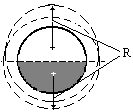 Учитывая то, что тема нулевого состояния пространства лежит за пределами описания "Гравитационной системы Солнца", продолжим знакомство со строением свободных электронов на основании их энергетического состояния. Для нас важно то, что они существуют в природе.Представим, что один из свободных электронов, лежащих на поверхности янтаря, не возбужден, то есть электростатический потенциал отсутствует или достаточно мал и им можно, пренебречь. Тогда излучение северного и южного полюсов, (стрелки, исходящее из центра полюсов, радиус "R", рис. 13), закрывают не только свой полюс, но и противоположный, образуют убседированную сферу, то есть взаимопроникающую энергетику излучений своих полюсов.Точно так, как это происходит с взаимным проникновением излучений магнитов в месте соединения их разноименными полюсами на рис.5. Благодаря такому положению все тело, а главное, полюса частицы закрыты ДВОЙНОЙ ЭНЕРГЕТИЧЕСКОЙ оболочкой собственных излучений. То есть любой полюс закрыт собственной оболочкой излучения и излучением (оболочкой) второго полюса.В таком положении свободный электрон находится или становится энергетически нейтральным образованием, так как полностью закрыт двойной энергетической защитой от воздействия внешних сил и энергий. То есть любые энергетические или механические воздействия внешних сил воспринимаются не телом частицы, а его энергетической оболочкой. Например, при электрон-электронном возбуждении частицы раскручиваются взаимодействием собственных излучений.Вот эта и только эта, незначительная на первый взгляд, особенность энергетического состояния или строения делает свободный электрон отличным от частиц атомов материи. Делает его удивительным, а точнее, уникальным образованием природы, способным быть в статическом состоянии частицей, а в возбужденном состоянии энергией. Рассмотрим, как это происходит.2.5. Как только мы станем натирать янтарь, или любой другой химический элемент, электроны, лежащие на его поверхности, начинают раскручиваться вокруг оси "а-а" по стрелке рис.14. В тот момент, когда скорость осевого вращения частиц невелика, энергетическая оболочка не претерпевает каких-либо изменений. Остается не деформированной.
Рис. 14

По мере того как скорость осевого вращения, а стало быть, потенциал, начинает увеличиваться, ореолы излучения полюсов электронов под влиянием эффекта ДИФУБИИ,(то есть вытеснения одного вида излучения (северного другим южным и наоборот), вначале начинают сплющиваться, приближаться к полюсам, рис. 14 "б", а затем ДЕФОРМИРОВАТЬСЯ (прижиматься) к плоскости своего экватора "п", и полюса оголяются, рис.14 "в". При максимальном возбуждении полюса оголяются полностью.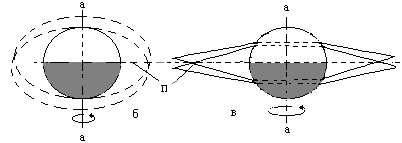 Дифубия - это вытеснение излучения одного полюса другим происходит благодаря векторному направлению энергетики полюсов, показанных на рис. 15. Эффект дифубии представляет собой направление векторов энергетики полюсов, который предопределяет электрический потенциал электрона. При одном направлении вращения, скажем, против часовой стрелки, рис. 15, "ю", возникает, скажем - положительный знак заряда, или, как называют эти частицы - позитроны, а при вращении по часовой стрелке - отрицательный - электроны.Если мы мысленно разрежем электрон 14 "в", по плоскости экватора, и посмотрим на положение векторов излучения полюсов или со стороны полюсов "с" и "ю" то увидим, что энергетика излучения полюсов имеет спиралевидное строение, как на рис. 15 "с" и "ю". Такое взаимо направленное расположение векторов излучений указывает на то, что вектора одного полюса имеют направление против векторов противоположного полюса. Однако в невозбуждённом состоянии вектора поворачиваются в пространстве и охватывают противоположные полюса, закрывая их собственными оболочками.
Рис. 15

В этот момент вокруг частиц начинает образовываться ЭЛЕНАСФЕРА, то есть сфера электрического напряжения (по-старому - электрическое поле), и эффект взаимного отталкивания (электростатического отталкивания), а частицы начинают излучать КУМБЕРНОЕ излучение, аналогичное электромагнитному, только другой природы. Так же как электроны, находящиеся в электромагнитном виде возбуждения, излучают в пространство электромагнитное излучение, радио волны и так далее. Электроны, находящиеся в статическом виде возбуждения или энергии, излучают кумберное излучение, которое, по природе возбуждения, совершенно отлично от электромагнитного.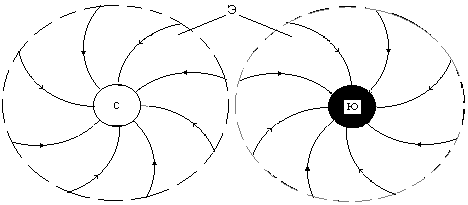 Забегая вперёд, можно сказать, что наши предки - арии, связь между обжитыми созвездиями или космическими кораблями Пати-Ферами, Вайт-марами или Вайт-манами, Виманами, осуществляют исключительно на кумберном излучении кристалловых генераторов тока.Следует отдельно сказать, что деформация излучения полюсов электрона (электронов) возникает не под действием центробежных сил, как это происходит в механике, а возрастающим ЭЛЕКТРИЧЕСКИМ потенциалом. Точнее, дифубией, то есть взаимным вытеснением, или деубседацией, излучений полюсов, вектора которого (стрелки) рис.15, всегда направлены к центру электрона, независимо от знака заряда частиц (образование которых, как важный фактор, мы рассмотрим позже, по ходу изложения темы).2.6. В связи с тем, что электростатический (парафорный) вид электричества является самостоятельной энергией, со своими законами и правилами возбуждения, отличными от гальванического, кристаллового и электрон-магнитного электричества, а потому не может измеряться ваттами, вольтами и амперами, возникла необходимость дать собственное название единице измерения этой энергии. По этой причине, пользуясь правом автора, предлагаю следующие названия единицам измерения электростатического электричества.Так, начало притягивания ворсинок и клочков бумаги натёртой янтарной палочкой предлагаю назвать двумя первыми буквами, принятыми в международной классификационной системе, названия России, "ру" или "ru" - латинскими буквами. Закрепляя, тем самым, Российское, русское происхождение теории Энергий. А мощность потока статического электричества, перетекаемого, с поверхности одного предмета на поверхность другого, назвать первыми буквами "Рус" или "Rus" - латинскими буквами.Такое разделение названий будет сразу ориентировать мышление человека по видам энергий и возбуждений, исключая путаницу, при решении конструктивных и теоретических задач. Тем более что каждая энергия обязана измеряться в собственных единицах и названиях. Размеры эталонов янтарной палочки, времени натирания и объём перетекания заряженных электронов можно обсудить и принять на специальной международной комиссии по эталонам. Но продолжим изложения пункта 2.5.2.5. В тот момент, когда потенциал электронов достигает несколько тысяч или миллионов "Ру" (RU), энергетическая оболочка деформируется к плоскости эквато-ра "п", а полюса частиц ОГОЛЯЮТСЯ рис.14, в. В таком состоянии электроны претерпевают довольно большие структурные изменения.
Во-первых, по мере оголения полюсов, а это значит, по мере уплотнения объема энергетической оболочки к плоскости своего экватора, частицы становятся слабо чувствительными к гравитационным (магнитным) силам (полям) и к электромагнитным видам электричества, то есть приобретают АНТИ электромагнитные и АНТИ гравитационные свойства.Другими словами так. В связи с деформацией излучения полюсов к плоскости своего экватора, а значит с уменьшением общего объёма излучения свободного электрона и оголению полюсов, уменьшается величина защиты частицы собственным излучением. Благодаря этому уменьшению объёма свободные электроны становятся не чувствительными к гравитационным силам и электромагнитным полям, а также к влиянию металлических и любых экранов. Которые, для электромагнитного излучения -не проходимы. Оголение полюсов становится тем больше, чем выше скорость вращения, то есть, выше потенциал возбуждения или выше напряжение. Такие частицы легко покидают источники большой гравитации, например, Солнце. Например, лучи и спикулы. Во-вторых, у частиц возникает гироскопический момент, стремящийся удержать вращающиеся электроны в каком-то одном фиксированном положении. В-третьих, предельно увеличивается потенциал эленасферы и кумберного излучения частиц, который вытесняет возбужденные электроны на поверхность тел и предметов. В предмете, который покрывает электростатическое (парафорное, что рассмотрим несколько позже), напряжение возникает, если так можно выразиться, внутриэлектрическое давление которое и вытесняет носители (свободные электроны) на поверхность тел. Вот почему электрические заряды статического, точнее, парафорного вида электричества скапливаются на поверхности предметов, а не по всей массе предметов, как это происходит при электрон-магнитном возбуждении (электричестве).Как только начинает происходить деформация излучения полюсов к плоскости своего экватора, а значит, с приобретением перечисленных качеств, свободный электрон перестает быть частицей и переходит в состояние ЭНЕРГИИ. То есть электрон-частица становится электрон-энергией, величина потенциала которого зависит от скорости вращения частиц. Сегодня, когда пространство Вселенной и нашей атмосферы, в том числе, буквально наполнено свободными электронами, находящимися в электростатическом возбуждении, (в "спиновом" вращении), нам не найти свободные электроны находящиеся в спокойном состоянии. То есть, не во вращении. Не важно с какой скоростью они вращаются, но мы не найдём электронов, находящихся в статическом состоянии. По этой причине в учебниках авторитетно пишется, что электроны находятся в состоянии "спина", то есть, в состоянии вращения.На самом деле, все свободные электроны находятся в состоянии слабых энергий парафорного (электростатического) вида электричества. Так как вращение свободного электрона - "спин" - это и есть состояние электрической энергии.
Здесь следует сказать причину желательной смены названия "статическое электричество" на "парафорное". Статическая энергия - это, как увидим дальше, есть тепловая энергия или тепловое возбуждение. Так как тепловая энергия, во-первых, не передаётся по проводам и предметам на большие расстояния.Во-вторых, заполняет всё пространство нагретого предмета. Тогда как возбуждённые электроны парафоного электричества располагаются только по поверхности предметов.
В - третьих, тепловая энергия, как увидим дальше, образуется всего лишь один раз в короне звёзд и больше никогда и нигде не возникает, то парафоным видом электричества электроны могут возбуждаться неограниченное число раз. Это очень существенное отличие.Всё то, что мы используем в быту и технике для разогрева, это всего лишь использование тепловой энергии, законсервированной в атомных связях материи. 
Поэтому бывшее статическое электричество целесобразнее называть "парафорным", по названию школьных электрических (электрофорных) машин, что сразу будет ориентировать мышление человека на самостоятельный вид электрической энергии. Хотя, в силу привычки, далее по тексту мы будем иногда называть "статическое электричество".Весь секрет перехода электрон-частицы в состояние электрон-энергии для парафорного (электростатического) вида электричества состоит в том, что благодаря воздействию внешних сил (в данном случае сила руки, натирающей янтарь, или ветра, для атмосферы, или конвекции, для плазмы Солнца, не важно), благодаря злектрон-электронному возбуждению, которое вызывает определенный вид вра-щения частиц, благодаря эффекту дифубии происходит ДЕ-ФОРМАЦИЯ излучений полюсов или СМЕЩЕНИЕ энергетики частиц ОТНОСИТЕЛЬНО СОБСТВЕННОГО тела и электрон переходит в состояние ЭНЕРГИИ, точнее - в другое измерение.При парафорном виде возбуждения смещение энергетики полюсов происходит к плоскости его экватора, а при больших величинах возбуждения (раскрутки) полюса электронов оголяются. Благодаря чему свободные электроны переходят в состояние электрон-энергии и становятся не чувствительными к полям гравитации и электромагнитному возбуждению.Другими словами можно сказать так: любая электрон - частица может стать электроэнергией или тепловой энергией только тогда, когда в нем каким-то образом происходит смещение или деформация энергетической оболочки полюсов относительно собственного тела, то есть полюсов. Вот это смещение даёт определение перехода электрон-частицы в состояние электрон --энергии и наоборот.Не важно, сжимаем ли мы газ, в каком-то объёме. Деформируем ли пружину. Нагреваем ли мы материю или охлаждаем её. Пропускаем ли мы по проводнику электромагнитный ток или подаём на предмет (тело) парафорно заряженные электроны и так далее, мы, тем самым, изменяем, излучение полюсов частиц относительно их собственного тела, а частицы переходят в состоянии энергии только по тому, что мы деформируем энергетическую оболочку электронов, которые составляют материю. 
Приблизительно как с пружиной в часах. Пока не заведем (не деформируем) пружину часы - стоят, так как нет энергии. Но если заведем, то пружина немедленно приобретает силу (энергетику), мощности которой достаточно для работы часов.В первом случае пружина - это изделие (частица), во втором - источник силы (энергия). Так и со свободными электронами. В состоянии; покоя - это частица, в состоянии возбуждения - энергия, независимо от вида деформации излучения его полюсов.
В моменты предельного электрон-электронного возбуждения, которого могут достигать свободные электроны, энергетическая оболочка оказывается как бы "размазанной" по плоскости экватора, а полюса электронов оголяются полностью. Это очень важное явление, которое покажет, где и как, образуются частицы материи.В возбуждённом парафорным (электростатическим) видом энергии, частицы, как говорилось выше, не воспринимают воздействия на себя никаких других видов энергии, (гравитации и электромагнитного электричества), кроме парафорных (электростатических) сил притяжения, или отталкивания, а вокруг электронов или тел, заряженных, парафорным потенциалом, образуется Эленасфера. Эленасфера, (по-старому - электростатическое поле, или Сфера Электрического напряжения), приобретает наибольший потенциал и размеры.Новое понятие "кумберное излучение" вводится для описания неизвестного академической науке и людям, излучения, создаваемого парафорной энергией, а также кристаллами. Дело в том, что в природе, помимо парафорного, электромагнитного, гальванического, биологического вида электричества существует кристалловое электричество, которое более выгодно, например, для галактической радио связи, которое мы рассмотрим в книге "Обжитая галактика".Сегодня люди понемногу стали использовать энергию кристаллов. Пока в виде кремниевых зажигалок, звукоснимателей и т.д. Однако у кристалловых генераторов (источниках тока) очень большое будущее. Именно они заменять электромагнитные генераторы электричества. Если вдруг источник парафорного возбуждения исчезает, электроны какое-то время будут продолжать вращение по инерции, а затем число оборотов начнет уменьшаться, снижая электрический потенциал частицы. Энергетическая оболочка по мере уменьшения потенциала начинает восстанавливать свою форму, закрывая полюса.Эффект взаимного притягивания или отталкивания снижается, и электрон-энергия постепенно переходит в состояние электрон-частицы, готовой, к другим или новым возбуждениям, которые могут повторяться бесчисленное число раз.
Обобщая сказанное, можно уточнить, что любая энергия, которую знает человечество это, всего лишь есть деформация излучения полюсов электронов относительно собственного тела, и ничего больше. Частицы нельзя ни нагреть, ни остудить, у них только изменяется положение ореолов излучения относительно собственного тела.2.7. Изучив принцип перехода электрон-частицы в состояние алектрон-энергии и обратно, не трудно заметить, что при электрон-электронном возбуждении, вся внешняя энергия расходуется исключительно на раскрутку ограниченного числа частиц, то есть практически на увеличение потенциала.Не на вовлечение в процесс все большего и большего числа электронов, то есть на увеличение силы тока, а только на осевое вращение ограниченного их числа. Причем совсем не важно, происходит ли процесс возбуждения электронов в ат-мосфере Земли, (гроза), на янтарной ли палочке или в плазме Солнца, в космическом пространстве - не важно. Важно то, что основная часть внешней энергии или внешних сил расходуется на увеличение потенциала (напряжения) электронов.Вот эта особенность парафорного электричества позволяет сделать следующие выводы: 
1. Электрон-электронное возбуждение является наиболее доступным или возбудимым, легко возникающим видом энергии, где внешняя сила исключительно легко преобразуется в один из видов электричества.
2. При электрон-электронном возбуждении в широких пределах изменяется только напряжение (потенциал) возбуждающихся частиц.
3. Электрический ток, то есть количество возбуждаемых электронов, изменяется незначительно.Полученные выводы очень хорошо согласуются и под-тверждаются мощностью грозовых разрядов, в которых на-пряжение может достигать нескольких сотен тысяч "ру" или "ru", а токи разрядов ничтожные, независимо от времени электризации атмосферы. Поэтому данная особенность статического электричества до настоящего времени не позволяет использовать этот вид энергии для привода машин. 2.8. Особенность свободных электронов.  
Продолжая рассматривать строение свободных электронов Рис. 13 и 14, через их энергетическое состояние, следует отметить, что рассматриваемые частицы обладают уникальной особенностью, которая не позволяет им соединяться или слипаться в блоки и соединения, как между собой, так и элементарными частицами материй.
Сущность этого явления заключается в том, что свободные электроны сразу после своего образования становятся энергетически уравновешенными частицами в силу ЦЕЛОСТНОСТИ своих полюсов, на это следует обратить внимание, где мощность излучения ОДНОГО полюса полностью уравновешена мощностью излучения другого, а энергетика их убседирована.Другими словами можно сказать так: главнейшим показателем равновесия свободных электронов являются ОДИНАКОВЫЕ массы, а значит, ОДИНАКОВАЯ мощность излучения их полюсов, рис. 13. Это очень важно понять, так как именно на этих принципах, как увидим дальше, стоит отличие свободных электронов от всех других элементарных частиц материи. 
Благодаря такому положению, то есть целостности полюсов, свободные электроны, находящиеся как в состоянии покоя, так и в возбужденном положении, не могут соединиться с другими свободными электронами или с атомарными частицами или атомами в силу взаимного отталкивания ДВОЙНОЙ ОДНО ПОЛЯРНОСТИ собственных излучений.Действительно, если каким-то образом мы попытаемся соединить два и более свободных электрона в одно целое, то при сближении частиц первыми в контакт войдут их энергетические оболочки, состоящие из, назовём их условно, северных (или гравитационных) и южный (или магнитных) излучений полюсов. То есть одноименных и убседированных излучений рис.16.
Но одноименные полюса, как мы знаем, отталкиваются. А в данном случае в контакт, вступают излучения сразу двух полюсов, точнее, четырех полюсов. И, чем меньше станет расстояние между телами частиц, тем сильнее будет усилие отталкивания. Поэтому любые попытки или приемы соединить между собой свободные электроны к ожидаемому результату не приведут. Если 6ы излучения полюсов были бы обособлены по причине, например, большого удаления друг от друга, полюсов, что увидим у ущербных частиц.
Рис. 16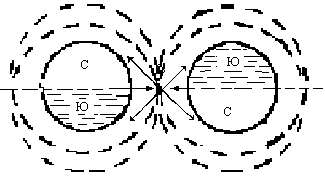 ГЛАВА 3. Электрон-магнитное электричество.3.1. Как мы знаем, одновременно со статическим электричеством в природе существует самостоятельный вид электрической энергии, создаваемый полями вращающихся магнитов или электронов. Электрон-магнитное возбуждение или, как мы привыкли называть, электромагнитное электричество, к настоящему времени достаточно подробно изучено наукой. Широко применяется в промышленности, быту, медицине и т.д., что в свою очередь избавляет от необходимости подробно излагать весь курс электротехники.Мы остановимся лишь на том неизвестном, науке объеме знаний, который позволяет увидеть поведение свободных (или электарных электронов, что рассмотрим позже) при воздействии на них переменных магнитных полей. Это позволит увидеть, как два независимых вида электричества - парафорное и электромагнитное, а точнее, свободные электроны, находящиеся в разных видах возбуждения, при контакте между собой создают элементы материи, так называемые протоны, нейтроны и электроны.Увидим образование радиоволн, лучистого (светового) и рентгеновского излучений, а также многое другое, на что в настоящее время нет вразумительного ответа со стороны академической науки. Небольшое отступление. По большому счёту электромагнитного электричества, в природе не существует по причине отсутствия магнитов, видимо было бы целесообразно электромагнитное электричество называть, как, и положено, электро-гравитационное электричество. 
Гравитационное или питарное электричество. Но это может внести некоторое непонимание к привычному названию, поэтому оставим название прежним - электро - магнитное электричество, понимая, при этом, что правильное название будет гравитационное или питарное электричество.3.2. В качестве наглядного примера или пособия возьмем обмотку генератора переменного тока. Вернее, не всю обмотку, а какую-то маленькую часть одного ее витка. Скажем, отрезок длиной в один миллиметр или просто кусочек меди из витка обмотки генератора.
Далее представим, что в этом кусочке 1, рис.17, между атомами меди находится свободный злектрон (электроны) 2. То, что электроны находятся, сомневаться не надо, так как все генераторы ток вырабатывают.
Рис. 17

Если мы поднесём к кусочку меди постоянный магнит 3 в положение I и начнём его вращать вокруг оси "А-А", по стрелке, то силовые линии его полюсов, проникая медь, заставят электрон 2 поворачиваться вслед за магнитом соответствующими своими полюсами. А вращение электрона 2 будет происходить вокруг оси "А1-А1", лежащей на плоскости его экватора, и параллельной оси вращения магнита "А-А".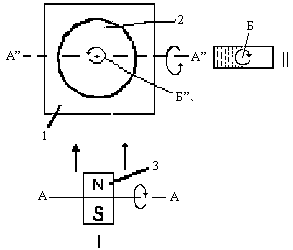 Если мы поднесём магнит к кусочку меди с другой стороны, положение II, и станем его также вращать вокруг оси "Б", по стрелке, то электрон 2 также начнёт вращение за полюсами магнита, но уже вокруг оси "Б"" лежащей на плоскости его экватора, по стрелке.
Если поднесем магнит к медному кусочку, с, какой-то, третьей, четвёртой и далее, стороны и станем его вращать, то есть воздействовать на электрон 2 с третьей стороны, то частица станет вращаться уже вокруг третьей оси, лежащей на плоскости экватора, которая будет также параллельна оси вращения магнита 3 и так далее.И с какой бы стороны шаровой позиции мы не подносили постоянный магнит к скоплению свободных электронов, не важно, в рассматриваемом ли кусочке меди, в других материалах, в пространстве. Важно то, что вращение их будет происходить вокруг одной из своих условных осей лежащих на плоскости экватора параллельно оси вращения магнита или другого ведущего источника.
Чтобы новый вид вращения электрона отличать от вращения при электрон-электронном возбуждении (вокруг, оси, проходящей, через, полюса, и, центр, экватора, частицы), назовём этот вид вращения - питарным. Причём, осей питарного вращения может быть множество, в зависимости от стороны воздействия и количества ведущего внешнего излучения. Это есть второе правило для электрического электромагнитного вида энергии.Таким образом, от воздействия ПЕРЕМЕННОГО магнитного (гравитационного) поля, образуемого вращением ли магнита, колебательным ли контуром радио станций или раскалённым материалом (железом, например), свободные злектроны, расположенные в материи, в атмосфере планет или в космическом пространстве, станут совершать ПИТАРНОЕ вращение. То есть вращение вокруг ОДНОЙ из множества осей, лежащих на плоскости их экваторов, которые будут параллельным оси вращения источника переменного магнитного поля. Для уточнения.
Если при парафорном возбуждении свободных электронов их вращение происходит вокруг оси проходящей через полюса и центр экватора частицы, то питарное вращение, при переменном гравитационном (магнитном) поле, будет происходить вокруг одной из множества осей лежащих на плоскости их экваторов.Вот в этом отличии вращений (возбуждений) и состоит принципиальное отличие видов парафорного (электростатического) возбуждения, от возбуждения переменным магнитным полем, от гальванических токов, от кристалловых видов электричества, а значит, в этом и состоит отличие видов ЭНЕРГИЙ (электричества).
Благодаря отличиям в методах возбуждения образуются виды электрической энергии совершенно, отличные друг от друга. Со своими законами, особенностями и способностями отношений как к воздействию других видов энергий, так к воздействию их излучений.Эти принципиальные отличия видов возбуждения электрической энергии, как говорилось выше, позволят понять механизмы образования материи в короне всех звёзд, и нашего Солнца, в том числе. Понять причины межзвёздой связи наших предков поселивших нас в эту звёздную систему и многое другое. Чего нельзя было увидеть без знания принципиальных отличий разных видов электрических энергий.Для нас не важно, с какой стороны к свободным электронам окажется источник переменного магнитного поля. Важно то, что их вращение будет происходить вокруг одной из множества условных осей, лежащих на плоскости их экваторов, но параллельных оси вращения источника переменного магнитного поля. Если же на электрон одновременно стали воздействовать два или более источника переменного магнитного поля, то частица станет питарно вращаться силою более мощного из них. Но во всех случаях ось вращения электронов будет строго параллельно оси вращения источника.3.3. Изучая рис.17, не трудно заметить, что питарное вращение электронов исключительно жестко связано с вращением магнита или с действием переменных магнитных (гравитационных) сил ведущего источника. В отличие от электростатического возбуждения, где частицы могут сохранять осевое вращение достаточно долго, в переменном магнитном излучении каждый электрон сделает столько оборотов, сколько на него подействовало знаков полюсов источника. Ни на оборот больше, ни на пол оборота меньше. Данный феномен объясняется тем, что при питарном вращении электронов излучения их полюсов неизбежно индуцируют энергию, как на соседние свободные электроны, так и на частицы ближайших атомов, пытаясь увлечь их в синхронное вращение.В свою очередь стабильные частицы атомов своим излучением действуют в обратном направлении на вращающиеся электроны, тормозя их. В отличие от статического возбуждения, вращающиеся питарно электроны, создают в проводнике и окружающем пространстве ЭЛЕКТРОВОЛНОВОЕ вращение, которое почти мгновенно (с отставанием на величину индукции, а точнее - величину инерции частиц) заставляет питарно вращаться другие на охваченные магнитным полем электроны. В результате на всей длине проводника (за пределами генератора) возникает переменный электрический потенциал, величина которого, то есть частота вращения, напряжение и сила тока зависят исключительно от силы и скорости вращения ведущего магнита.Если при электрон-электронном возбуждении, независимо от силы, времени и скорости возбуждения, изменяется только потенциал, а сила тока практически не меняется, то при электрон-гравитационном (магнитном) возбуждении и напряжение и сила тока изменяются, благодаря тому, что во вращении участвуют все свободные и электарные электроны проводника или пространства. 
Электарные электроны, - это есть ущербные частицы, сохранившие, в момент атсурбции, равенство ущербности своих полюсов, что позволяет им возбуждаться электромагнитным и парафорным видом возбуждения. Именно электарные частицы передают ток и напряжение по проводам. Тогда как атомарные электроны в передаче электрических токов участия не принимают, как связанные в атомы, частицы.На рис, 17 мы рассмотрели поведение только свободных электронов в слабом магнитном поле. Но при использовании магнитов большой мощности не исключено вращение валентных электронов химических элементов, если их связь с атомами элементов недостаточно прочные. Но тогда проводник станет нагреваться.Однако все антенны радиоприёмников подтверждают предположение о том, что в возбуждении участвуют только свободные электроны. Слабый сигнал далёких радио передатчиков способен возбудить только независимые частицы - свободные и электарные электроны антенны, создавая ЭДС на входе ра-диоприемников. Валентные электроны (или проще, атомарные) находящиеся в связи с ядрами атомов, привести во вращение, как увидим дальше, невозможно. Это предположение подтверждается всеми процессами, протекающими в пространстве и технике.3.4. Учитывая важность затронутой темы, рассмотрим более подробно причины и способы распространения электромагнитных колебаний в пространстве. Для этого в качестве генератора переменных магнитных колебаний возьмём не магнит, а колебательный контур обыкновенного радио передатчика, рис. 18.
Рис. 18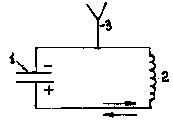 Если заряженный конденсатор 1 включить в цепь катушки индуктивности 2 рис. 18, то по образовавшейся цепи потечет постоянный электрический ток, который, проходя катушку индуктивности, создаст вокруг неё магнитное (гравитационное) поле.Магнитное поле катушки, в свою очередь, заставит повернуться текущие по её виткам электроны на 180 градусов, пропуская их на пластину конденсатора 1. В первой половине этого процесса, заметим, движущиеся электроны, то есть электрический ток, своим движением создает МАГНИТНОЕ поле катушки. Во второй половине - магнитное поле катушки буквально до последнего загоняет электроны с одной пластины конденсатора на другую, МЕНЯЯ знак заряда пластин на противоположный.Как только процесс перекачки электронов с одной пластины на другую заканчивается, контур начинает работать в обратном направлении, где катушка индуктивности вновь повернёт все проходящие через нее электроны на 180 градусов, а пластины конденсатора приобретут перво-начальный знак потенциала (заряда).В этом примере электроны исполняют роль, своеобразного маятника, а силы, электрический ток и магнитная индукция, выполняют роль, ИНЕРЦИАЛИЙ, то есть третьих сил, начинающих и поддерживающих начатый процесс. Однако для нас важным является то, что в работающем контуре создается питарное вращение электронов, протекающих через катушку на пластины компенсатора.Где полный o6opот частицы совершается через два полу периода, то есть 180 градусов в прямом, и столько же в обратном.
О том, что электроны в колебательном контуре совершают питарное вращение доказывать, видимо, не надо, так как изменение знака потенциала на пластинах конденсаторов доказывает это более убедительно. Дело в том, что на заряженной пластине частицы располагаются одним своим полюсом. Другой полюс электронов всегда имеет направление в сторону пла-стины, не обладающей зарядом.Реальное течение или переход электронов с одной пластины на другую объясняется строением конденсаторов, которые, в сущности, представляют собой аккумулятор или накопитель. А в аккумуляторах действуют свои, отличные, от электромагнитного тока, Законы, где при замкнутой цепи электроны перетекают с одного электрода на другой. Учитывая то, что гальванические цепи выходят за рамки "Гравитационной системы Солнца" мы не будем подробно рассматривать перетекание электронов. Здесь важно понять механизмы, которые заставляют электроны начинать своё движение, а магнетизм катушки заканчивает процесс перехода электронов с одной пластины на другую.

Сноска. Во всех учебниках, к сожалению, в образовании электромагнитных колебаний рассматривается электрический ток, а не вращение электронов. Эта досадная неточность сразу уводит процесс осмысления принципа возникновения и передачи сигнала в тупик, так как электрический ток влияет да силу сигнала, но информации не несет. Ее несёт частота и полярность вращающихся в колебательном контуре электронов.Работа колебательных контуров достаточно подробно описана в научной литературе, поэтому нет необходимости останавливаться на характеристиках этих устройства. Для нас важно увидеть принцип питарного вращения электронов в обыкновенном, электрическом контуре. Теперь зная принципиальное отличие возбуждений, рассмотрим принцип распространения питарного вращения электронов в пространстве.3.5. Проводящая среда пространства.  
Если мы присоединим к контуру антенну 3 (рис. 17), то в её теле, так же как и в проводах, соединяющих конденсатор с катушкой, электроны будут совершать питарное вращение, которое в свою очередь передаётся свободным электронам пространства, облегающих антенну 3 рис.19.
Рис. 19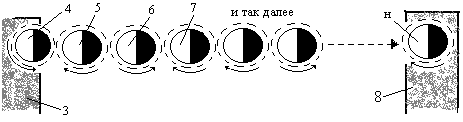 Электрон 4 антенны 3 рис.19 излучением своих полюсов заставляет совершать питарное вращение ближайший к себе электрон окружающего пространства 5, который своими полями увлекает во вращение частицу 6. Частица 6 передает вращение по стрелке частице 7, и так до бесконечности. Причем совсем не важно, совершает ли электрон 4 круговое или возвратно-поступательное вращение.Важно то, что все последующие частицы в точности воспроизведут поведение ведущей частицы.
Если на пути движения этой волны оказывается антенна 8 или любое материальное тело, то вращающиеся электроны пространства излучением своих полюсов приведут во вращение свободный электрон "н" в теле антенны, которые в свою очередь создают сигнал на входе усилителя. Так работают все радио передатчики и радио приёмники.В данном примере важно понять то, что питарное вращение свободных электронов в пространстве и материальных телах, в силу их достаточной плотности, передается от электрона к электрону посредством излучения полюсов, питарно вращающихся частиц. Или, по-другому, носителями электромагнитного сигнала являются свободные электроны пространства и материи.Итак, на примере сигналов радио станций и электрических генераторов можно сделать два основополагающих вывода, которые позволяют в корне изменить наше представление об окружающем нас мире и пространстве. Вывод первый: поля вращающегося магнита, переменное поле катушки контура, а также нагретые до высоких температур тела или массы элементарных частиц заставляют свободные электроны совершать питарное вращение или питарно вращаться.Вывод второй: питарное вращение электронов исключительно свободно передается от частиц к частицам как внутри материальных тел, так и в пространстве. Свободно передается от материальных тел в пространство и наоборот. 
Запомним эти два вывода, так как они позволяют дальше увидеть не только способ преобразования питарного вращения в электрический ток, но, что более важно, понять механику возникновения и распространения света.ГЛАВА 4. Свет. Световая иррация.Современная наука, если быть правдивым, до настоящего времени не знает явления света. Не знает причин образования радуги, механизма влияния электромагнитных колебаний ультрафиолетовых частот на биологические клетки, не знает причин прямолинейного распространения света и много того, что связано с проявлением света. Между тем все перечисленные явления существуют, и человек должен знать условия окружающие его. Давайте на примере медленно вращающегося магнита и электронов пространства рассмотрим эти загадочные явления. Рассмотрим причины радуги через смещение оболочек электронов. Увидим кванты и пуртацию, фотоны и световую иррацию. Рассмотрим то, что связано между собой.4.1. На рис, 17 и 19 мы рассмотрели поведение свободных электронов по отношению к вращающемуся магниту и контуру, подсознательно понимая, что ось их вращения "А-А" якобы неподвижна, как, например, ось стрелки магнитного компаса. На самом же деле все свободные электроны - это свободные подвижные частицы как в телах, так в пространстве. Так как находятся в без опорном положении, и не имеют жесткой, принудительной фиксации, как, например, валентные или атомарные электроны материи или стрелка компаса, например.Они свободны как при вращении, так и при поступательном перемещении в пространстве в СИЛУ своего ЭНЕРГЕТИЧЕСКОГО равновесия или, что более точно, энергетической нейтральности друг к другу и материи, как говорилось об этом выше. Поэтому, при воздействии переменных магнитных сил каждая частица в момент своего питарного вращения совершают дополнительно ВОЗВРАТНО-ПОСТУПАТЕЛЬНЫЕ движения по ЛИНИИ СОВПАДЕНИЯ ЭНЕРГЕТИЧЕСКИХ МОМЕНТОВ, Природа и энергия которых проистекает из ПЕРЕМЕННОГО по СИЛЕ влияния ИСТОЧНИКА.Из предыдущих глав мы знаем, что электрон-частица только тогда переходит в состояние электон-энергии и фактически становится носителем потенциала, когда излучение её полюсов каким-то образом деформируется или смещается относительно собственной тела. Это правило обязательно для всех видов энергий.
Рассмотрим механизм возвратно-поступательного движения частиц и смещения энергетики их полюсов относительно собственного тела во время питарного вращения при частоте вращения электронов и световой иррации, соответствующие голубому, синему и фиолетовому цвету радуги.В изменении состояния её (их) энергетической оболочки, мы, по сути дела, увидим способ перехода электрон-частицы в состояние элекрон-энергии при электрон-магнитном возбуждении и поймём принципиальные отличия электромагнитной энергии от кристалловых, гальванических, биологических и парафорных видов.
Для этого необходимо совместное вращение магнита и электрона (электронов) или электрона и электронов (это не важно) за один оборот разложить на четыре четверти, а для наглядности примем за начало отсчёта положение 1 на рис. 20. Когда оси "в-в", проходящие через полюса электронов 1 и полюса магнита 2 между собой параллельны, (положение 1).
Рис. 20

Вращение магнита и электронов происходит вокруг осей "о-о", лежащей на прямой "Д-Д".
В этот момент между рассматриваемыми элементами, то есть между магнитом и электроном, и далее между электронами действует наименьшее влияние взаимных сил полюсов, а период вращения проходит через нулевую отметку. На синусоиде рис. 21, положение 1 соответствует точке 1 или нулю. Ореолы излучений окружают оба полюса электронов.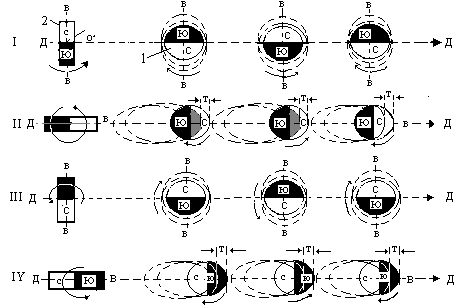 При повороте магнита на 90 градусов (положение II, рис.20) на ближайший к магниту электрон, а через него на следующие частицы по всей цепочке начинает действовать максимальная сила ближнего полюса (ведущего излучения к ведомому).
Как только продольные оси "в-в" электронов и магнита 2 составят прямую линию "Д-Д", возникает максимальное влияние (притяжение) ИСТОЧНИКА на излучения частиц. В этот момент излучение электронов (пунктирные ореолы) сделают энергичное движение в сторону к источнику, в данном случае по цепочке, к магниту.В результате этого движения на прямой линии "Д-Д", то есть в образовавшейся цепочке, на какое-то мгновение нарушается ЭНЕРГЕТИЧЕСКОЕ равновесие свободных электронов пространства, которое стремится воспрепятствовать любому изменению излучениям полюсов электронов.Если вращение происходит в до световом диапазоне частот, то тела электронов успевают двинуться вслед за собственным излучением. Но как только оси "в-в" пройдут прямую линию "Д-Д", нарушенное равновесие электронной цепочки пространства возвратит излучения частиц в прежнее, нейтральное положение и энергетическое равновесие цепочки восстановится. Излучения полюсов электронов распределятся относительно собственного тела равномерно. На синусоиде рис. 21 точка равновесия энергетики частиц соответствует точке 3 или нулю.
При дальнейшем повороте осей "в-в" источника 2 и электронов 1 к прямой "Д-Д" (рис. 20, положение IV) смещение и возврат излучений и тел электронов повторится, но уже к другому полюсу источника.На синусоиде рис. 21 положение IV соответствует точке 4, или максимальному влиянию источника на излучение электронов цепочки. В итоге за один оборот магнита (источника) и электронов смещение энергетики и тел частиц в световом и до световом диапазоне частот происходит два раза, или по одному движению к каждому полюсу источника. Будь то магнит или ведущий электрон к ведомому, не важно, важно то, что смещение происходит и, как увидим дальше, создает новое явление в элек-тромагнитом возбуждении. 
Рис. 21

Если же вращение происходит в световом диапазоне частот то излучения полюсов электронов в положении II и IV, делают настолько энергичные движения к источнику, что тело самой частицы в силу инерции собственной массы, не успевает двинуться вслед за собственным излучением. Отстает. В результате, излучение полюсов смещается относительно тела настолько далеко, что происходит частичное оголение дальнего от источника полюса электрона на величину "т" и наступает сильная ДЕ ЦЕНТРОВКА его ЭНЕРГЕТИКИ. В этот момент частица ПОГЛОЩАЕТ потенциальный знак источника.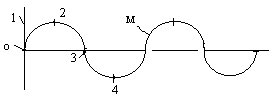 При дальнейшем повороте, то есть при отходе осей "в-в" от прямой линии "Д-Д", смещенные поля частиц, благодаря де центровке, а также нарушенному равновесию пространства излучения электронов, резко возвращаются назад в нормальное или исходное положение относительно собственного тела. В этот период происходит отдача или ИЗЛУЧЕНИЕ импульса по цепочке "Д-Д" в пространство от источника. А на снимках спектрограмм мы можем наблюдать линии излучения и поглощения, причем у каждого ущербного электрона материи будет своя линия поглощения и излучения.То есть свои особенности или дистанции перемещения энергетики полюсов относительно ущербных тел электронов.
В отставании собственных колебаний излучения полюсов и массы тела электрона нам важно увидеть механизм спектрального поглощения и излучения, а точнее, Световую иррацию, которые мы наблюдаем на Солнце. Быстрые смещения ореолов электронов относительно собственного тела - это уникальное явление, которое неизвестно традиционной науке, но которая обеспечивает, запомним, - прямолинейное распространение электромагнитных волн в пространстве.
Для нас важно понять, что смещение энергетики полюсов относительно собственного тела частиц только на прямой линии "Д-Д", создающей линию передачи импульса при питарном вращении создаёт цвета радуги и световую иррацию.А разная величина оголения дальнего полюса "т", проявляется видом цвета радуги, которая состоит не из семи цветов, как принято, а из девяти. Чёрный или тёмно красный, красный, оранжевый, желтый, зелёный, голубой, синий, фиолетовый и ультрафиолетовый. Удалённая или последняя частота этого диапазона частот проявляется как ультра-ультра фиолетовое, не видимое, или жёсткое, а потому наиболее опасное, для живых клеток, излучение.
Такие частоты вращения электронов и движение энергетики по всей цепочки передающего луча не требует затраты энергии для источника, так как вся цепочка находится в режиме автоколебания, источник только поддерживает или подпитывает автоколебания энергетики электронов относительно собственного тела. Потому что ореолы излучения полюсов не имеют массы, как тело частиц, что позволяет электромагнитным колебаниям уходить далеко от источника. Но именно по этим причинам мы видим свет далёких звёзд.Благодаря световой иррации или разницы величины смещения энергетики частиц (величина "т"), мы видим окружающий нас мир в красках. Попадая на предметы или химические элементы материи, она заставляет электроны совершать питарное вращение. 
Но некоторые электроны химических элементов не способны поглощать какую-то частоту световой иррации. В этом случае в пространство возвращается не поглощаемая частота, а мы видим цвета предметов. Так растения не поглощают зелёный цвет. Поэтому мы видим растения зелёными и так для всех цветов и оттенков.Итак, на примере вращающегося магнита или вращающейся пары (электрон - электрон) и рис.20 показан новый принцип смещения энергетики электронов - световая иррация, где перемещение излучений полюсов осуществляется вдоль осей "в-в", проходящей через полюса электронов создаёт цвета излучателя и обеспечивает прямолинейный характер распространения электромагнитных колебаний. 
Другими словами, в Световой иррации мы увидели суть и смысл отличия электромагнитного возбуждения электронов от электростатического. И как увидим дальше, эти принципиальные отличия видов возбуждения делает два вида электричества совершенно, отличными друг от друга.4.2. Описываемый вид смещения энергетики частиц относительно собственного тела можно продемонстрировать на примере механического устройства. Для этого возьмем некоторое кольцо 1 и на пружинах 2 в его центре укрепим свинцовый шарик 3 рис.22.
Рис. 22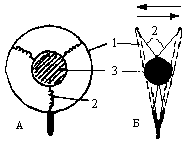 Далее представим, что пружины - это излучения полюсов, кольцо внешняя граница этого излучения, а шарик - "тело" электрона.
Если начнем перемещать кольцо по стрелкам из стороны в сторону (так как внешние силы источника взаимодействуют не с телом электрона, а с его излучением), с частотой 2 - 4 колебания в секунду, то шарик 3, увлекаемый пружинами, будет совершать возвратно-поступательные движения вслед за кольцом. Но если увеличить частоту колебаний в 15-20 и более раз, то шарик начнет вначале, как бы отставать от колебаний кольца, запаздывать, растягивая пружины. А затем, с увеличением частот колебаний, наступит такой момент, когда шарик, то есть инерция свинца, (для электрона, инерция массы частицы), станет удерживать его на месте. Колебаться будет только кольцо с пружинами (рис. 22 "6"). Аналогичная картина происходит с излучением и телом электронов, но только на более высоких частотах питарного вращения.В результате такого поведения, а можно назвать и возбуждения, как свободные электроны, так и все другие частицы атомов приобретают способность ПОГЛОЩАТЬ и ИЗЛУЧАТЬ энергию источников, которая, как и электромагнитные колебания, то есть питарное вращение, свободно передается от электрона к электрону в пространстве. А мы, имеем возможность регистрировать на спектрограммах, линии поглощения и излучения. Но, что более важно, световая иррация придаёт электромагнитным колебаниям высоких и сверхвысоких частот, как говорилось выше, ПРЯМОЛИНЕЙНЫЙ характер распространения. Именно благодаря световой иррации радио волны и световые лучи не могут огибать материальные препятствия или земную поверхность. Именно световая иррация, как будет рассмотрено ниже, несёт тепловое и световое возбуждение, эти знания были неизвестны академической науке.Кто-то может возразить, что ореолы излучения полюсов не притягиваются в сторону ведущего звена, а, наоборот, отталкиваются им. Это совсем не важно, притягиваются ореолы или отталкиваются.
Важно то, что образуется световая иррация, которая, под влиянием ведущего звена оголяет полюса в момент их прохождения прямой линии "Д-Д", а от степени оголения, которые возникают на определённых частотах, образуются электромагнитные колебания, которые мы видим как разные цвета, а также прямолинейный характер распространения электромагнитных колебаний.4.3. Передача тепла и образование света. На рис. 21 для наглядности взята "растянутая" синусоида фазы переменного тока "М", которая хорошо показывает изменение силы влияния вращающегося магнитного поля по отношению точке, то есть к конкретному электрону. Действительно, если разложить графически силу влияния магнита по отношению к электрону, или электрона к последующему электрону при передаче световой иррации в пространство, то образовавшаяся кривая линия в точности или очень близко совпадет с рассматриваемой синусоидой.Несмотря на малое число оборотов по сравнению с частотой радиоволн или светового возбуждения, описываемые процессы образуются одинаково на всех частотах, а "растянутая" синусоида позволяет доходчиво изобразить графически образование света и тепла.Для этого несколько усложним график рисунка 20 и в противофазе магнита "М" изобразим синусоиды "э" первого и последующих электронов (рис. 23), а через точки их максимального взаимного влияния проведем прямые "Д-Д", что соответствует моменту противостояния, то есть точки II и IU (рис. 21). Если следовать логике сближения осей "в-в" магнита и электронов, и их отхода от прямой, "Д-Д", мы увидит, что:
Синусоида "э" при до световых частотах имеет небольшую величину, а на тело частицы действует незначительная сила влияния. Т.е. тело электрона не перемещается в пространстве к источнику излучения, рис. 23 "а".
Рис. 23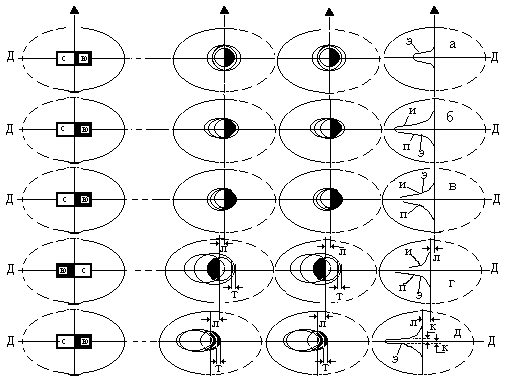 По мере возрастания числа оборотов и силы источника на излучения полюсов начинают действовать моменты инерции тела электрона. В эти моменты излучения полюсов (синусоида "э") увеличивается в сторону источника. 
1 - линии поглощения "п", а также линии излучения "и" рис. 23 "б" соответствуют точкам среднего влияния и располагаются по обе стороны прямой линии "Д-Д". Поэтому графически проявление момента поглощения, а излучения частиц будет выглядеть как сплошная синусоида более вытянутая и более прижатая к прямой "Д-Д", чем рис. 23, "а".
2 - По мере увеличения частоты вращения или мощности излучения источника до оранжевого и желтого, линии поглощения "п" и линии излучения "и" синусоиды "э", рис. 23 "в" прижимаясь к прямой "Д-Д" имеют разрыв в верхней своей части. Уже не представляют собой целую синусоиду, как, например, синусоида рис.23 "б", а как отдельные пики или всплески, располагаются у прямой "Д-Д". 
3 - важно. Линии поглощения "п", есть ПРИНУЖДАЮЩАЯ, то есть заставляющая совершать конкретные действия оболочки излучения электронов, а линии "и", - есть усилие отдачи, то есть пассивная линия графика, сила, отдачи которой зависит от мощности излучения частицы. 
4 - важно. Независимо от полюса взаимодействия (северного или южного, положения II и IV, рис. 20) пики световой иррации, образованными линиями поглощения и излучения, могут быть сплошными, в верхней части графика рис. 23, "а; б", и разомкнутыми рис. 23 "в; г", но всегда направленными к источнику. Рассмотрим данные моменты более подробно.Если возбуждение электронов происходит в до световом режиме частот, когда тело частиц не успевает перемещаться за собственным излучением, то линии "п" переходят в линии "и" без разрывов в верхней своей части рис. 23 "а; б". А высота пики, то есть величина смещения энергетики относительно тела частиц, будет не велика. В этом режиме момент поглощения и момент излучения импульса численно равны:Еи = ЕрБлагодаря такому положению электроны пространства, передавая импульс от источника, сами остаются на месте, то есть не перемещаются в пространстве, а только колеблется излучение по линии "Д-Д" с частотой и интенсивностью источника.
С увеличением частоты вращения до зелёной, синей и фиолетовой, излучение полюсов интенсивно вытягивается к источнику оголяя дальнюю часть тела частицы на величину "т". В эти частоты тело электрона, стремясь выровнять собственное излучение, стремится двинуться в сторону источника на величину "л" рис. 23 "г" и "д", на каждый полюс влияния, начинает своё движение к источнику. Линии поглощения "п" и излучения "и" имеют величины разрывов, как в верхней части, так и в нижней. Величины разрывов зависят от близости и мощности источника или ведущего звена к ведомому.С увеличением частоты питарного вращения электронов до фиолетовой, "синусоида" "э" сжимается к прямой "Д-Д". Т.е. на единицу времени приходится больше вращения, больше происходит сближение синусоид. Расстояние "к", рис.23, "д", уменьшается до такой степени, что линия синусоиды поглощения "п" и излучения "и" почти накладываются друг на друга. Другими словами можно сказать так. С увеличением частоты, то есть с изменением расстояния "к", в сложении питарного вращения и световой иррации изменяется степень их совпадения, или синхронность, а значит, изменяется вид, который мы называем - спектр лучистого возбуждения, передаваемого в пространство от источника. Но как только частота вращения начинает уходить в, или, за световые пределы, то благодаря отставанию линии "и" синхронность питарного вращения и световой ирации нарушается, то есть вращение частиц опережает смешение энергетики, и мы будем наблюдать появление фиолетовых и ультрафиолетовых частот. В этом случае излучения электронов не успевает вернуться в нейтральное положение и полюса частиц, оголяются, рис. 20, 23, величина смещения "т".Если электромагнитное излучение ультрафиолетовых и ультра-ультра фиолетовых частот достигает биологических объектов, то оно, заставляя вращаться электроны клеток биообъекта буквально разрывает связи между его клетками. На поверхности, скажем, листа растения, образуются так называемые "ожоги". Этот вид уничтожения связей частиц биообъекта отличен от тепловых разрушений, т. к. он происходит при температурах до 10 - 20 "С" и наиболее опасен для растительности и животных, т. к. разрушает поляроративные связи элементов растений, составляющих клетки растений, что провоцирует возникновение болезней или мутации клеток.В медицинских учреждениях применяются ультрафиолетовые бактерицидные лампы стерилизации, убивающие микробов. Что говорит о мощности разрушения энергетических оболочек электронов.
Этот вид уничтожения связей биообъекта, отличен от тепловых разрушений, так как он происходит при температурах до 10 - 20 градусов тепла и наиболее опасен для растительности и животных, так как он разрушает поляроративные связи молекул растений составляющих клетки растений, что провоцирует возникновение болезней или мутации клеток. Насколько высокочастотные излучения сильны, можно судить по молекулам кислорода, О2 которые не могут противостоять жесткому излучению ультрафиолетового излучения, (величина "т"), распадаются на атомы "О", создавая защитный слой в атмосфере. На примере синхронизации питарного вращения и световой иррации мы рассмотрели образование самостоятельного вида, а именно - ЛУЧИСТОЕ возбуждение, которое не несет в себе ни света, ни тепла. Оно передает в пространство лишь ИНФОРМАЦИЮ о поведении или о состоянии и возбуждении элементарных частиц на поверхности источников (излучателей). Другими словами можно сказать так. Лучистое возбуждение (питарное вращение и световая иррация) - это не свет или тепло, а всего лишь ВИД СИНХРОННОГО СЛОЖЕНИЯ ДВУХ ВИДОВ возбуждения (энергетического состояния элементарных частиц под влиянием переменного магнитного поля). Причем не важно, частиц ли источника, как ведущего или генерирующего звена или цепи свободных электронов пространства, как носителей информации. Что это такое?Передавая информацию от источника в пространство и по пространству, сами свободные электроны остаются энергетически нейтральными. То есть не могут СВЕТИТЬСЯ или НАГРЕВАТЬСЯ независимо от места положения их от источника. В данном случае от Солнца. То есть, передавая вид смещения ореолов излучения полюсов по пространству Вселенной, сами электроны не нагреваются, и не могут светиться. По этим причинам, сколько бы не вглядывались в ночное небо, мы не увидим движение света и тепла от Солнца мимо Земли, а в космическом пространстве существует необъяснимый наукой холод, который, на дистанции земной орбиты достигает минус 164 градусов. Хотя, по общепринятым представлениям об излучении Солнца, в космическом пространстве должно быть гораздо теплее.Этот феномен можно продемонстрировать на примере телевидения или радио. Теле - антенны в Останкино передают в эфир не изображение и звук, которые мы видим на телеэкранах, а только электрические сигналы, то есть питарное вращение электронов, которые несут определенную информацию. Вы можете стоять у самой антенны, но не видеть и не слышать передачи. Потому антенны, как излучатели, не видимы в темноте. Телевизор же преобразует эти сигналы в изображение и звук.
Благодаря такому положению можно с уверенностью сказать, что ВСЕ ИСТОЧНИКИ лучистого возбуждения, будь то костер, электрическая лампочка или Солнце, в пространство НЕ ИЗЛУЧАЮТ ни тепла, ни света. Они несут только информацию, то есть частоту питарного вращения и величину световой иррации, и только. Эту парадоксальную ситуацию мы рассмотрим несколько позже.В данный момент следует сказать, что механизм поглощения и излучения энергии, как элементами материи, так и свободными электронами, несмотря на общий принцип возникновения, резко отличается.
Если для свободных электронов, то есть для частиц, у которых не нарушен собственный дисбаланс, Eи = Ер, и мы практически не можем видеть на спектрограммах их линий поглощения и излучения, то для элементов атома, в силу огромного дисбаланса ущербных частиц, как увидим дальше, линии "и" и линии "п" имеют резкое отличие. 
На спектрограммах мы можем видеть только линии поглощения, или только линии излучения, или то и другое вместе. Тогда как свободные электроны не излучают ничего.Однако во всех без исключения случаях ЛУЧИСТОЕ возбуждение СВОИМ ПРОИСХОЖДЕНИЕМ принадлежит ЭЛЕКТРОНАМ. Независимо от того, находятся ли частицы в составе источника, например, Солнца, то есть испускают возбуждение.
Находятся ли в состоянии передающей среды - свободные электроны пространства. Находятся ли в состоянии вторичных источников - электронов материи, то есть отражателей лучистого возбуждения, не важно. Важно то, что лучистое излучение, световая иррация и питарное вращение, есть ЭНЕРГЕТИЧЕСКОЕ СОСТОЯНИЕ электронов. Не энергия, что надо понять и отличать, а энергетическое состояние частиц, благодаря которой источники НЕ ПОСЫЛАЮТ в пространство тепла и не излучают света. Свободные электроны пространства, являясь единственными носителями и передатчиками лучистою возбуждения, сами не испытывают воздействия тепловой энергии источника и остаются холодными, не светящимися на всем протяжении или дистанции от источника.Даже такой гигант, как наше Солнце, не излучает в космическое пространство ни тепла, ни света, а значит, не ТЕРЯЕТ ЭНЕРГИИ и МАССЫ. Оно испускает в пространство не свет, а лучистое возбуждение, которое со стороны наше зрение и приборы не способны видеть. Образование тепла в космическом пространстве рассмотрим ниже.Классическим подтверждением этих выводов, как говорилось выше, является холод космического пространства и полная темнота ночного небосвода, вокруг Земли, хотя Солнце никто не отключал и не закрывал.
Если бы тепловая энергия Солнца изливалась в космос, то выход человека в открытое пространство был бы возможен только в специальных охлаждающихся скафандрах, а космическая станция разогревалась бы даже в тени Земли. Далее. Мы не видели бы движения ледяных комет с их "хвостами", потому что, летай они в пространстве, заполненном тепловой энергией Солнца, то быстро бы таяли и исчезали.
Для того чтобы лучше понять и увидеть описываемый феномен природы, проведем опыт или, проще, наблюдение. Если мы поставим на пути лучистого возбуждения, идущего от костра, Солнца или мощной лампочки, предмет, например, руку, то, сразу увидим её. Точнее, не её, а вторичное излучение, идущее от руки. Однако, как бы мы ни приглядывались, никогда не увидим "нечто" летящее от источника к руке или от руки. Световая иррация частиц, передающих лучистое возбуждение, передаётся строго по прямой линии "Д-Д" рис. 20, а не по сторонам. Но, если лучистое возбуждение попадает на сетчатку нашего глаза, то совокупность состояния электронов, то есть питарное вращение, и световую иррацию мы воспримем как свет. Света, как такового не существует. Эффект света воспроизводит сетчатка и нервные узлы нашего глаза как обыкновенные материальные предметы в момент прямого попадания на них лучистого возбуждения. Вот ответ на загадку природы, на который академическая наука не могла ответа.4.4. Механизм образования света и тепла в материи очень простой. Лучистое возбуждение источника, например Солнца, костра, достигая поверхности материального предмета, заставляет,БЕСЦВЕТНЫЕ свободные и электарные электроны, то есть ущербные электроны с ненарушенной центровкой, что мы рассмотрим несколько позже, совершать питарное вращение.
Точно так, как это происходит с электронами в антенне радиоприемника, только здесь более высокие, световые частоты излучения. Частицы, на поверхности предмета, под воздействием набегающего светового возбуждения начинают питарно вращаться и излучением своих полюсов воздействуют на окружающие частицы атомов, пытаясь вовлечь их во вращение.Стабильные частицы атомов в свою очередь излучением своих полюсов тормозят или препятствуют свободному вращению электронов поверхности, а в результате в окружающее пространство генерирует ВТОРИЧНОЕ излучение, но уже более низких и более асинхронных частот, по сравнению с частотами света падающего на предмет, которые, попадая на сетчатку глаза, вызывают или создают свой вид отраженного света.Благодаря тому, что каждый химический элемент или предмет обладают СВОИМ набором, БЕСЦВЕТНЫХ свободных и электарных электронов (гравитонов), то есть своей ущербностью, которые создают СВОЮ асинхронность вторичного, лучистого излучения, которые мы воспринимаем как цвет и свет, по этому мы отличаем предметы и оттенки друг от друга.
Если в окружающем пространстве, скажем на Земле, много различных предметов, а атмосфера заполнена капельками воды и пылью, то при появлении солнечного луча становится светло не от самого луча, он невидим, а от вторичного излучения, идущего от множества мелких и крупных предметов. В космическом пространстве такого эффекта нет, так как нет предметов, генерирующих в окружающее пространство вторичные излучения. Появляется предмет, - появляются его изображения.4.5. Если мы коснулись уникальной проблемы образования света и цвета, то здесь следует остановиться на неизвестном для академической науке, явлении. Дело в том, что во Вселенной не существует химических и других элементов, обладающих красным, синим, зелёным и так далее, цветами. Все химические элементы, которые мы знаем и не знаем, видим и не видим, - совершенно бесцветны, как, например, воздух или стекло. Так трава - не зелёная, а бесцветная, сажа - не чёрная, а бесцветная снег - не белый, железо не серое и так все химические элементы - бесцветные и невидимые, как азот, кислород и углекислый газ. Но тогда, скажет читатель, возникает парадокс, так как мы видим огромную палитру цветов вокруг себя. Где здесь разночтения? Никакого разночтения или парадокса здесь нет. Просто все химические вещества состоят из ущербных электронов, а каждый химический элемент состоит из набора своих ущербных электронов, что рассмотрим несколько позже. Каждый ущербный электрон любого химического элемента, поглощает или не поглощает, а значит, отражает свою, цветовую частоту излучения источника, которые, как мы знаем, состоит из семи цветов*.Та частота радуги (величина "т" рис. 20, на разных частотах вращения), которую данный химический элемент, не поглощает, то есть, отражает, мы видим как цвет этого химического элемента. Трава, например, не поглощает зелёный свет, и мы видим её зелёной, сажа поглощает все цвета радуги, но не поглощает чёрный цвет и мы видим её чёрной. Снег отражает всю гамму радуги и нам он кажется белым, хотя все, без исключения химические элементы - бесцветны. И так по всем материалам Вселенной. 
*Сноска. По старым славянским Ведам, а, на самом деле, это так, в природе существует не семь, а девять цветов. К семи добавлялись ещё и "чёрный", который стоит до инфра красного и ультрафиолетовый. Переход на семи цветную шкалу облегчил познание радуги, состоящей из явно видимых семи цветов, но эта градация ошибочна.На основании НЕ ПОГЛОЩЕНИЯ своей части спектра разными химическими элементами люди научились делать разные краски. Так если смешать с прозрачным клеевым веществом окись хрома мы получаем зелёную краску. И, несмотря на то, что сам хром и его окись, также бесцветны, как все химические элементы, мы видим, что поверхность, покрашенная окисью хрома - зелёная. И так по всем видам красок и красителей. Но вернёмся к теме тепла.4.6. Механизм образования тепла так же прост, как и отражение света и цвета. Свободные и электарные электроны, расположенные на поверхности предметов, под действием падающего на них лучистого возбуждения источника входят в РЕЖИМ ПИТАРНОГО ВРАЩЕНИЯ и излучением своих полюсов воздействуют на частицы атомов вещества. Стабильные частицы атомов не могут вращаться и излучением своих полюсов тормозят вращение электарных частиц. В результате энергия лучистого возбуждения благодаря индукции переходит в тепловую. Но тепло воспроизводят не ВОЗБУЖДЕНИЯ (цвета радуги, свет), падающие на предмет, а АТОМЫ, вернее, частицы атомов тел. Лучистое возбуждение или излучение, в принципе, не несёт и не отдает тепла. Теплота или тепловая энергия предметов образуется в теле её частицами, и ТОЛЬКО! Убери источник возбуждения и предмет перестанет нагреваться. Вопросы лучистого возбуждения, а также проблемы образования тепла и света требуют самостоятельного исследования и более подробного описания, достойного отдельной книги.А краткое изложение принципиальных отличий этого явления было необходимо потому, что при световой частоте питарного вращения и выше благодаря световой иррации в пространстве, заполненном свободными электронами, образуется иная, удивительная картина неизвестного науке явления - эффект СВЕТОВОГО ПРИТЯЖЕНИЯ, значение которого на жизнь и работоспособность звезд предстоит изучить и использовать в будущем. Рассмотрим этот эффект более подробно.ГЛАВА 5. Световое притяжение.5.1. До настоящего времени мы привыкли считать, и не без основания, так как это экспериментально доказано, что солнечный свет оказывает на поверхность материальных тел световое давление. Некоторые фантасты предлагали даже оборудовать космические станции своеобразными парусами, а затем с помощью их и солнечного света отправиться в космические путешествия. И вдруг принцип светового притяжения.
Так вот. Световое давление и световое притяжение есть принципиально различные явления, где, в первом случае, рассматривается проблема взаимодействия материальных тел и лучистого возбуждения, а во втором случае - вид возбуждения свободных электронов, то есть световая иррация.
5.2. Принцип светового притяжения свободных электронов заложен в сути световой иррации, точнее, в разности моментов поглощения излучения импульсов, образуемого инерцией массы частиц. Действительно, как только наступает световая частота питарного вращения, а она огромна, то в поведении электронов становится заметно влияние инерции тела частиц. В это время линии поглощения "п" в своей верхней части обрывается и как бы продолжается в сторону источника (рис., 23, "г"). Происходит следующий процесс.Оси электронов "в-в" начинают проходить прямую "Д-Д", а излучение частиц, ещё сохраняет вектор своего движения в сторону источника. В этом случае тело электрона, стремясь к выравнивании собственного излучения, двинется в сторону источника по прямой, продолжая вращаться. Между линиями "п" и "и" происходит некоторая пауза, или инерционный разрыв между импульсами поглощения и излучения, величина которого "ц" будет зависеть от мощности источника. На отдельной диаграмме (рис. 24) инерционный разрыв "ц" будет тем больше, чем мощнее источник.
Рис. 24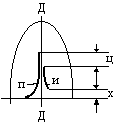 При возрастании частоты вращения к голубому цвету, и мощности импульсов, происходит дополнительная "подсечка" линии излучения "и" на величину "х", то есть излучение полюсов электронов еще не успело выровняться относительно собственного тела, как наступает новый цикл поглощения. В результате такого отставания новые цикл поглощения оказывается более мощным, а время поглощения линия "п", оказывается больше линии "и" на величину ц + х,а импульс поглощения становится больше импульса излучения:Еп > ЕиТело электронов будет стремиться выровнять образующуюся децентровку и, поглощая больше энергии, чем, излучая, начнет свое ДВИЖЕНИЕ к источнику независимо от расстояния до него. 
А разность энергии импульсов поглощения и излучения, то естьЕп - Еи = Тгде Т -- сила притяжения, будет расходоваться на ускорение частиц к источнику.Из всего сказанного, а также из того, что оголения тел всегда направлены в сторону от источника, создаётся СИЛА СВЕТОВОГО ПРИТЯЖЕНИЯ, благодаря которой все звёзды, и наше Солнце, в том числе, из далёких глубин космоса силою света "качает" или притягивает на себя огромные массы свободных электронов, создавая, тем самым, как будет рассмотрено дальше, необходимый материал для собственной деятельности.Эффект светового притяжения есть уникальное явление природы, значение которого на жизнь и работу звёзд предстоит изучить, а также использовать в будущем. Мы же остановимся на некоторых, в общем - то известных или видимых фактах, которые более доходчиво позволят понять окружающий нас ЭЛЕКТРОННЫЙ МИР Вселенной. Тем более что до настоящего времени данная тема вообще не изучалась академической наукой и полностью отсутствует в научной литературе.Электронный мир Вселенной 5.3. Раскрывая механизмы образования лучистого возбуждения, световой иррации и светового притяжения, мы невольно приблизились к интересной и щекотливой проблеме ЭЛЕКТРОННОГО НАПОЛНЕНИЯ ПРОСТРАНСТВА. А точнее, к проблеме оптических ошибок нашего зрения и ложного восприятия окружающего нас мира. Дело заключается в том, что все, что мы видим в космическом пространстве, НЕ ЕСТЬ таким на самом деле, а только кажется. Кажется в силу того, что невидимая среда космоса и Вселенной является ПРОВОДНИКОМ или ПЕРЕДАТЧИКОМ ВИДИМОЙ нами информации. Другими словами так. Среда, (проводник или передатчик) заполняющая ПРОСТРАНСТВО, является носителем информации, а потому становится невидимой. Точно так, как мы, например, не видим всей длины нити волокнистой оптики, то есть длины стеклянной нити, передающей световую информацию от источника, а видам только саму информацию - свет идущий по нити. Но это не значит, что стеклянной нити не существует!Действительно, когда смотришь на ночное звездное небо, невольно удивляешься глубине и прозрачности необозримой дали, космоса. Словно фонарики сверкают звезды и созвездия, фантастически "подвешена" Луна на земной орбите. Таинственно движутся планеты и кометы. А отсутствие в космосе земной атмосферы и ее давления невольно убеждает в том, что вселенная - это стерильная пустота в бесконечности. Белее того. Свободные полеты космических аппаратов и комет вдали от атмосферных влияний, их полеты к границе Солнечной системы, кажется, с убийственной надежностью доказали нам, что космическое пространство на самом деле есть стерильная пустота. Поэтому очень трудно будет убедить людей в том, что ВСЕ пространство Вселенной, словно плотным туманом ЗАПОЛНЕНО массами свободных электронов, наличие которых и создает нам возможность видеть. Но допустим, что во всем окружающем нас пространстве, будь то в глубинах шахт или пещер, в отсеках подводных лодок, в зданиях или атмосфере Земли, в электрических проводах и других материалах, нет свободных электронов. То есть, нет среды способной, легко возбуждаться и передавать возбуждение друг другу с высокой точностью? Тогда встает масса безответных вопросов. Например, что собой представляет электрический ток? Благодаря чему электромагнитные радиоволны сохраняют точность и полярность посланного сигнала?Почему свет и радиоволны свободно переходят из атмосферы в космическое пространство и обратно? Почему электромагнитные колебания легко переходят из металлических антенн в пространство, а из пространства в антенны? Ведь все это передается? 
Ответ может быть только один. Во Вселенной существует какая-то однородная или однообразная масса частиц, обладающих ОБЩИМИ ПАРАМЕТРАМИ возбудимости. Статическим ли видом возбуждения или электромагнитным. Высокими ли частотами или низкими. В атмосфере ли, материалах или в космическом пространстве - не важно. Важно то, что независимо от места нахождения, то есть в проводах или космосе, частицы возбуждаются по одинаковым параметрам или законам и легко передают возбуждение друг другу. Значит, все пространство Вселенной, в том числе атмосферы планет и их элементы, мы сами, наконец, находимся и наполнены свободными электронами.Чтобы убедиться в этом, достаточно к антенному вводу включенного радиоприемника вместо металлической антенны приложить свой палец. Приемник сразу покажет, что ваше тело не хуже металлической антенны наполнено свободными электронами, передающими сигнал радиостанций, и приёмник заработает. Попробуйте, это не опасно.
Понятно, что сделанные выводы могут показаться неубедительными, хотя бы потому, что мы не видим и не ощущаем присутствия вокруг нас и внутри нас этих свободных электронов. Не ощущаем даже тогда, когда едим пищу или пьем воду, буквально наполненную ими. Это один из примеров субъективного восприятия окружающего нас мира, наполненного свободными электронами. И таких примеров множество.
На самом деле всё окружающее нас пространство космоса, планеты и их химические элементы, материалы и объемы заполнены и находятся как в воздушной атмосфере - в атмосфере свободных электронов. Мы не видим присутствия свободных электронов в процессах и реакциях только потому, что это энергетически уравновешенные частицы, не способные вступать из-за собственного равновесия ни в соединения, ни в реакции. Более надежные доказательства будем рассматривать по ходу описания процессов.В рассматриваемой проблеме важно понять, что ТОЛЬКО благодаря тому, что пространство заполнено свободными электронами. Благодаря тому, что эти частицы способны возбуждаться и нести возбуждения. Только благодаря тому, что наше зрение способно воспринимать световую часть этих возбуждений - космическое пространство и атмосфера Земли нам кажутся прозрачными. Если исключить или нарушить хотя бы один из этих пунктов или условий, весь окружающий нас мир превратится в непроницаемый мрак. И пока трудно сказать, чего в земной атмосфере больше - воздуха или электронной массы. Если бы пространство было бы пустотой, то есть, не заполнено свободными электронами то мы не видели бы звёзд, Солнца, предметов и всего, что мы видим.
Вторым и наиболее известным примером субъективного восприятия пространства является якобы беспрепятственное движение материальных тел в космическом пространстве. Рассмотрим эту ошибку.ГЛАВА 6. Движение материальных тел в электронной среде.6.1. Движение тел в материальных средах, таких, как воздух вода, резко отличается от движения тел в электронном пространстве. Хотя с теоретической точки зрения электронные массы также являются средой, способной оказывать сопротивление движению тел в космическом пространстве, однако ИНЕРЦИОННЫЕ и ЭЛЕКТРИЧЕСКИЕ показатели делают ее способной замедлять и ускорять движение тел одновременно. Или, что видимо, будет точнее, поддерживать движение тел в средах благодаря высоко обтекаемой формы тела или его излучения. Благодаря такому положению космические тела испытывают очень незначительный момент торможения (сопротивления), создавая тем самым ложное представление о пустоте космического пространства.Учитывая то, что на движение тел в электронной среде важнейшую роль оказывает электростатический потенциал среды и движущихся предметов, рассмотрим эффект более подробно. Тем более что академическая наука эти проблемы не рассматривала. 
Но для начала необходимо сделать небольшое отступление и рассмотреть форму тел, обладающих наименьшим лобовым сопротивлением при перемещении в материальных и электронных средах. Для этого возьмет предметы, движение которых происходит в разных материальных объемах. Например, яйцо птицы - движение в мышечной среде. Крыло самолета - движение в воздушной среде, и граница эленасферы (магнитосферы) Земли,-то есть движение планеты в потоке частиц солнечного ветра рис. 25, а, б, в. Рисунок 25 "в" взят из учебника по Астрономии 1977 г. выпуска.Исследуя указанные рисунки, увидим, что профиль или форма их внешних границ удивительно похожи между собой, хотя среда движения, размеры и скорость перемещения фантастически различны.
В чем дело? Почему Природа выбрала именно такую форму, а не шар, куб или цилиндр?
А дело все в том, что рассматриваемый профиль по своей сути является чистейшей математической формулой, если его изобразить в числах, и формой нулевого сопротивления. Особенно для электронных сред и объемов. Да и для тел, движущихся в материальных средах, данная форма, как видно по строению яйца или крыла самолёта, обладает наименьшим лобовым сопротивлением и наилучшими характеристиками обтекания. 
Мы оставим проблемы движения тел в материальных средах, так как эта тема выходит за рамки описания Гравитационной системы Солнца. А рассмотрим причину нулевого или почти нулевого сопротивления, в котором движутся все без исключения небесные тела.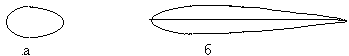 
Рис. 25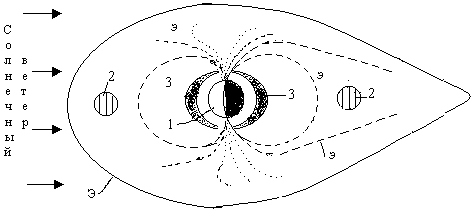 Где 1 - Земля. 2 - Круговой ток. 3 - Внешний пояс радиации. Э - Внешняя граница эленасферы. э - Внутренние вектора эленасферы. Внутренний радиационный пояс не показан.Но чтобы лучше поставить изложение неизвестной проблемы, восстановим в памяти все то, что мы знаем из книг по астрономии и выше изложенного материала о ближайшем космическом пространстве и статическом электричестве. 
1. Исследованиями доказано, что наша планета движется поперек потока частиц солнечного ветра, (1).
2. Частицы движутся к периферии Солнечной системы, обладая, как написано в учебниках, электрическим зарядом. Здесь необходимо внести принципиальную поправку, дабы исключить возможность широкого толкования. 
Частицы имеют не просто электрический заряд, а электростатический (парафорный). При существовании нескольких видов электричества эта поправка является определяющей не только для пояснения механизма движения тел, но также образования материи.
3. Из учебников по электротехнике мы знаем, что любое тело, оказавшееся в электростатическом поле или объеме частиц, обладающих электростатическим потенциалом, приобретает знак и величину потенциала частиц носителей этого заряда. По-другому это звучит так.
Если к телу, обладающему электростатическим зарядом прикоснуться другим, не заряженным телом, то электростатический потенциал между телами распределится поровну. [4].
4. Всякая частица или тело, обладающая электростатическим зарядом, окружена ЭЛЕНАСФЕРОЙ, или полем.
Примем эти четыре пункта за основу, так как они проверены практикой, а частицы солнечного ветра вместе со свободными электронами возьмем как явный показатель существования электростатического потенциала в пространстве.6.2. Образование Эленасфер
 Как только космическая станция или другой предмет попадает в заряженные потоки частиц солнечного ветра, его поверхность немедленно приобретает электростатический потенциал того же знака, что и частицы, а вокруг предмета образуется эленасфера, что означает, напомним, сфера электрического напряжения (поле), которая затем, одноименные заряды частиц потока удерживает на расстоянии от корпуса станции.Если направление движения станции, а также её скорость совпадают с направлением солнечного ветра, (попутное движение), то форма эленасферы 2 вокруг станции 1 будет стремиться к шаровой, рис.26. То есть внешняя граница эленасферы "э" остается не деформированной встречным или набегающим потоком заряженных частиц.
Рис. 26

Если же движение станции 1 будет иметь встречное или под каким-то углом движение к потоку частиц, то их набегающие массы и массы свободных электронов своим электростатическим потенциалом станут деформировать фронтальную область границы эленасферы. Сжимать её к корпусу по линии "н - н", (рис. 27).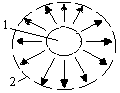 
Рис. 27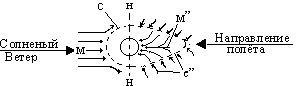 В результате на станцию через ее эленасферу будет действовать тормозной момент, равный силе набегающего потока на площадь эленасферы станции "С". ЗдесьМ = Р * СГде М - тормозной момент. Р - сила набегающего потока ионов. С- площадь фронтальной части эленасферы до секущей плоскости "н-н". 
В свою очередь эленасфера станции, расталкивая перед собой электростатически заряженные частицы, изменяет или увеличивает вокруг себя электронное давление, сила которого, стрелки "с", действуя на границу эленасферы, позади станции, сжимают ее форму, увеличивая длину, а стало быть, площадь границы.В результате давления на эленасферу позади станции, а через неё на станцию, действует ТОЛКАЮЩИЙ момент М", равный произведению силы Р", на площадь эленасферы позади, станции С", который полностью или почти полностью уравновешивает тормозной момент, возникающий впереди станции:М" = Р" * С"(Реально такое равенство не соблюдается в силу разных причин, 1 из-за способности материала поверхности тела к электризации, 2 конструкции геометрии тела, 3 величины потенциала потока, в котором движется тело и т.д.)Таким образом, несмотря на то, что деформация границ эленасферы станции зависит от множества причин, таких, как скорость движения, потенциала станций, а также потенциала пространства, всегда сохраняется незыблемое равенство для всех движущихся космических тел, когда произведение силы "Р" на площадь "С" впереди тела равно произведению силы "Р", на площадь позади него "С".РС = Р" * С"По сути дела, сама Природа или среда, в чем движется тело, создает форму и условия нулевого сопротивления, благодаря которой космические тела, двигаясь в электронной среде, испытывают исключительно небольшое сопротивление своему движению, а порой, даже некоторое ускорение. При попутном движении электронного потока и станции.Поэтому кажущееся свободное движение космических тел по просторам Вселенной совершенно не доказывает отсутствие там свободных электронов или наличие пустоты. 
Рассматривая тему нулевого сопротивления при движении материальных тел в электронной среде космического пространства, мы вышла к остающейся в тени исключительно важной проблеме Вселенной - состояния электростатического потенциала небесных тел и объемов.ГЛАВА 7. Электростатический потенциал небесных тел.7.1. Если внимательно пролистать научную и художественную литературу по астрономии, космосу, электротехнике, то нигде не найдем статьи или параграфа, в котором рассматривался бы вопрос электростатического потенциала небесных тел, включая Солнце, планеты, спутники и тд. Более того, зная о существовании частиц высоких энергий, которые движутся в потоке солнечного ветра, то есть явный факт или подсказка, научный мир планеты старательно не замечает один из главнейших факторов, присущих небесным телам,- электростатический потенциал. Неизвестно, по каким соображениям все небесные тела принято считать электрически нейтральными. Например, к потоку заряженных частиц. По отношению к Солнцу, являющемуся на самом деле самым мощным электростатическим объектом нашей системы и т. д. Важно другое. Отсутствие при изучении небесных тел одного из важнейших показателей их физического или энергетического состояния неизбежно приводит исследователей к ошибочным толкованиям истинных процессов в космосе. Чтобы реально оценивать происходящие воВселенной явления, необходимо, наряду с такими показателями небесных тел, как масса, скорость движения, период обращения или орбита, ввести понятие ЭЛЕКТРОСТАТИЧЕСКИЙ ПОТЕНЦИАЛ тела. Будь то комета, планета или звезда.7.2. Для того чтобы лучше понять причины образования потенциалов различных космических объектов, рассмотрим данную проблему более подробно, но для начала восстановим в памяти различия двух видов электричества. Это важно, так как всё строится и стоит на энергиях.
1. В разделе "Статические электричество" мы убедились, что при взаимном перемещении подвижных масс, содержащих свободные электроны благодаря электрон-электронному возбуждению, образуется статическое (парафорное) электричество, которое абсолютно неподвластно влиянию электромагнитному виду электричества. Мы знаем, что тела и электроны, обладающие статическим зарядом, притягиваются и отталкиваются с тем большей силой, чем выше их потенциал.
2. Мы убедились, что при электромагнитном возбуждении свободные электроны тел и пространства совершают питарное вращение и не обладают эффектом взаимного отталкивания или притяжения независимо от величины потенциала. В противном случае они бы вытесняли себя из проводников. Мы убедились, что при питарном вращении образуется световая иррация, которая придает электромагнитным колебаниям прямолинейный характер распространения, а также способности поглощать и излучать энергию частицами. Мы убедились, что с помощью питарного вращения и световой иррации от источника передается не тепло и свет, а, только лучистое возбуждение, которое уже в материальных телах преобразуется в тепло и создает свет. Мы убедились, что благодаря сложению энергии питарного вращения и световой иррации образуется световое притяжение, силою которого звезды притягивают из глубин космоса свободные электроны. Опираясь на перечисленные отличия двух видов электричества как основных исполнителей или участников в создании материи" а также на факты, описанные в научной литературе, рассмотрим механизм образования электростатических потенциалов небесных тел и начнем с Солнца.7.3. Грануляция и конвективная зона Солнца. Как написано в научной литературе, (1), "визуальные и фотографические наблюдения, выполненные во время хороших атмосферных условий, позволяют обнаружить ее структуру, напоминающую тесно расположенные кучевые облака или рассыпанные рисовые зерна (рис. 28), Светлые округлые образования называются гранулами, а вся структура - грануляцией. Угловые размеры гранул в среднем составляют не более 1 сек. дуги, что соответствует на Солнце менее 700 км. Каждая гранула "существует" в среднем 5-10 мин. после чего она распадается, а на ее месте образуются новые. Грануляция, наблюдаемая в фотосфере, есть проявление конвективной зоны, расположенной под фотосферой. В конвективной зоне происходит активное перемешивание вещества в результате подъема и опускания масс газа и т.д.".
Рис. 28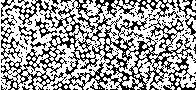 Оставим в стороне описанные в литературе причины возникновения конвекции наружных слоев Солнца, так как они, как увидим ниже, ошибочны, и обратим внимание на главное. Отсюда, с Земли, мы видим мощнейшие, со скоростью 1-2 км/сек, зональные перемещения масс солнечной атмосферы, причем беспрерывные и по всей солнечной поверхности. Изучая рис. 28, не трудно заметить, что во время движения гранул из глубин атмосферы вверх по её краям вниз опускаются ранее поднятые и более "холодные" массы конвекции.В результате такого перемещения горячих и более "холодных" масс свободные электроны, как и все другие частицы атмосферы, благодаря электрон-электронному возбуждению приобретают огромные, если не предельные величины электростатического потенциала и Солнце. А точнее, ее верхние слои, оказываются заряженными в миллион или больше "ру", создавая вокруг звезды мощную эленасферу, границы которой простираются далеко за пределы Солнечной системы.
Благодаря такому положению над каждой гранулой, а точнее над поверхностью атмосферы, беспрерывным потоком поднимаются массы электростатически заряженных частиц, которые, повинуясь законам электростатического отталкивания, с возрастающим ускорением устремляются в космическое пространство, не замечая гравитационного влияния Солнца. В результате этого подъема мы видим взлёт, со скоростью 1-2 км./сек., огромных спикул, лучей и масс в космическое пространство, а над Солнцем образуются уникальные для природы звезд явления - фотосфера, ионосфера и КОРОНА.По сути дела каждая гранула это мини протуберанец, выносящий в верхние горизонты солнечной атмосферы огромные массы ионов, которые, повинуясь законам отталкивания, устремляются в космическое пространство. Для нас важно увидеть процессы, которые гонят массы электронов прочь от мощнейшего источника гравитации с энергетической точки зрения.
Забегая вперед, можно сказать, что уникальность коронарных областей звезд состоит в том, что именно в этих областях, как увидим дальше, при взаимодействии двух видов электричества образуются составные частицы, всех, химических элементов материи. Но продолжим изложение.Встречная скорость "горячих" восходящих и "холодных" нисходящих потоков гранул достигает 2-3 тысячам км/сек., а взаимное возбуждение свободных электронов по краям и в середине струй происходит с разными знаками. Благодаря такому положению электростатический потенциал, то есть напряжение отдельных струй, за короткий промежуток времени может сильно отличаться как по величине, так и по знаку. И как только разность потенциалов достигает пробойной величины, ионное вещество гранул пронизывают электрические разряды-молнии фантастической силы. Тепловая энергия, образующаяся при этом, подогревая конвективные массы, делает их более "живучими" в температурном режиме, а сам электрический разряд (перетекание) значительно снижает электрический потенциал гранул.
Учитывая огромные размеры и время действия каждой гранулы, а также размеры солнечной поверхности, общая мощность ее электризации и электрических разрядов и вы деление тепла при этом, достигают трудно сопоставимых для Земли величин.Однако процессы электризации и электрические разряды, происходящие в атмосфере Солнца, несмотря на огромные размеры и мощность, являются далеко не главными и не единственными источниками статического электричества и ТЕПЛОВОЙ энергии звезды.
Несколько позже мы рассмотрим основные источники, обеспечивающие работоспособность Солнца. В восходящих лучах нам важно увидеть, что взлёт лучей и спикул космическое пространство происходит благодаря взаимному отталкиванию частиц (ионов) обладающих одним знаком статического электричества. По этим причинам наше Солнце обладает высоким электростатическим потенциалом, обладает мощной эленасферой, а также является исключительно мощным излучателем кумберного излучения.ГЛАВА 8. Электростатический потенциал планет.8.1. Если на Солнце электростатический потенциал образуется за счет конвективной энергии её атмосферы, а также благодаря так называемой активности, то для всех других небесных тел, включая планеты, электростатический потенциал образуется минимум тремя способами. Причем для планет, имеющих атмосферы, главным источником статического электричества или генератором становятся конвективные процессы их атмосфер. Для планет, не имеющих атмосфер, основным и единственным индуктором потенциалов является Солнце, а точнее, потоки частиц обладающих парафорным видом электричества. Рассмотрим каждый способ генерации потенциалов по дельности.
1. Индуктивний способ, но можно назвать - кумберный способ образования электростатического потенциала. Известно, что все тела Солнечной системы движутся в эленасфере звезды, величина потенциала которой меняется по мере изменения солнечной активности. Благодаря этому положению кумберное излучение и движение заряженных частиц, словно гигантский излучатель, наводит, а точнее, индуцирует энергетические волны на тела и тем самым возбуждает свободные электроны на их поверхности, создавая электростатический потенциал. 
Само тело может, не находится, например, в потоке заряженных частиц, то есть быть за пределами эклиптики, однако оно все равно будет иметь пусть небольшой, но электростатический заряд. 
2. Контактный способ электризации. Если незаряженное тело попадает в поток частиц солнечного ветра, то между телом и частицами происходит контакт. В результате, которого электростатический потенциал передается телу до тех пор, пока вокруг тела не образуется собственная эленасфера, которая силою одноименного заряда заставляет частицы обтекать тело на расстоянии (Как, например, заряженные частицы солнечного ветра обтекают эленасферу Земли, рис.25). Переход электростатических зарядов с одного тела на другое при контакте с другим заряженным телом или потоками заряженных частиц, достаточно подробно изложен в учебниках по электротехники, поэтому нет смысла повторять известные истины. Он существует.
3: Конвективный способ электризации. Из наблюдений за атмосферой Земли или Юпитера известно, что на планете нет такого места или высоты, где воздушные массы длительное время находились бы в неподвижном состоянии. Скорее наоборот. По всей толщине воздушных масс в разных направлениях и с различными скоростями движутся мощные потоки газовых струй, масштабы которых составляют тысячи километров.Конвективные процессы - это неизбежные явления атмосфер всех планет, в результате которых неизбежно создаются условия электрон-электронного возбуждения, а значит, образования парафорного (статического) электричества. Но если существуют трения газовых масс, то неизбежно существует электрон-электронный вид возбуждения. Что тут доказывать?
На примере грозовых разрядов, происходящих на Земле, знаем, что величина потенциала этих разрядов достигает миллиона "ру" (ru) и выше.
Электрон-электронное возбуждение происходит постоянно и по всему объему потоков при контакте не только воздушных масс между собой, но и в моменты трения воздушных масс со всеми предметами планеты. Это горы, земная поверхность, здания и т.д. Поэтому общую мощность вырабатываемого электростатического потенциала земной атмосферы и поверхности самой Земли мы не знаем даже приблизительно, так как до настоящего времени даже подозревали о существовании такой проблемы или её необходимости.8.2. В статье "Статическое электричество" мы рассмотрели, что в природе электрон-электронного возбуждения не существует понятия "электрический разряд" даже между электронами, обладающими противоположными знаками заряда. Существует только перетекание заряда с поверхности, носителя большого потенциала, на поверхность предметов, обладающих меньшим потенциалом. В остальных случаях благодаря естественному затуханию вращения электронов заряд исчезает сам по себе. Осевое вращение электронов можно остановить таким же возбуждением, но материалами с противоположной, трибоэлектрической направленностью.Видимые разряды молнии на поверхность Земли показывают, что в земной атмосфере, постоянно идёт процесс электризации воздушных масс и земной поверхности, от чего общий потенциал Земли всегда поддерживается на высоком уровне. Причём, основная часть электрических зарядов атмосферы немедленно аргулирует - поднимается, выталкивается электрическим потенциалом Земли в верхние горизонты атмосферы. Благодаря чему электрический потенциал верхних горизонтов атмосферы создаёт мощную эленасферу "э", рис. 25, создаёт мощнейшие перетекания заряженных электронов "3" к полюсам, а также огромные кольцевой ток "2".Аргуляция - это подъём частиц с высоким электростатическим потенциалом в верхние горизонты атмосферы, выталкиваемые электронным давлением потенциала самой планеты. 
Лёгкие газы, водород и гелий, оказавшись в верхних областях атмосферы, получив высокий электрический потенциал, благодаря взаимному отталкиванию улетают в космическое пространство. 
В науке этот процесс улетания лёгких газов в космическое пространство называется -диссипация. Диссипация лёгких газов - это уход, улетание или выталкивание лёгких газов в космическое пространство, получивших электростатический потенциал благодаря подъёму заряженных электронов в верхние горизонты атмосферы во время гроз в нижних горизонтах атмосферы. 
Молекулы лёгких газов, получив равный с молекулам атмосферы, потенциал выталкиваются в космос, не "замечая" гравитационного поля Земли. Улетают под действием сил электростатического отталкивания, а не от тепла, как считают учёные. 
Чем больше электростатический потенциал атмосферы, - тем больше диссипация атомов. Вот главная причина утери лёгких газов нашей планетой.Раскрывая эту тему, следует сказать, что планеты, обладающие большой массой, а значит и большой величиной гравитации, такие, например, как Сатурн или Юпитер, несмотря на то, что в их атмосферах процессы электризации происходят более интенсивно чем на Земле, однако огромная гравитация не позволяет лёгким газам улетать (диссипировать) в космическое пространство. По этим причинам за Юпитером нет газовых шлейфов, как, например, у Земли. Низкий электростатический потенциал частиц атмосферы планет-гигантов недостаточен для их диссипации в космическое пространство. Чтобы преодолевать силу гравитации частицы должны иметь электростатический потенциал в два - три раза выше, чем имеют в настоящее время. Тогда как у Солнца существует солнечный ветер, что говорит о высоком электростатическом поле звезды. 
За соотношениями сил гравитации и величиной электростатического (парафорного) потенциала стоит большой объём знаний, который позволит изучать небесные тела на расстоянии от них.8.3. Отдельной строкой следует отметить известное, но очень опасное для людей и биологической Жизни планеты, явление, как диссипация или увод в космическое пространство тяжелого, но крайне необходимого для биологической жизни элемента - кислорода. Особенно его озонной части, молекул "О". С потерей, которого, биологическая Жизнь на Земле погибнет. К большому сожалению, современная наука вообще не исследовала эту проблему, а потому её надо описать более подробно. От знания этого скрытого от глаз явления теперь зависит жизнь и состояние всего человечества. Это очень важно, так как люди, ошибочным техническим прогрессом, поставили себя на грань уничтожения.Дело в том, что кислород, это достаточно тяжелый элемент, в космическое пространство самостоятельно (диссипировать) улетать не может, даже если электростатический заряд его молекул будет достаточно высокий. Причина задержания кислорода лежит в его большом молекулярном весе. Величина гравитации Земли, поднятая нашими предками до 9,82 g единиц ускорения, не допускает этого. Но из химии мы знаем, что кислород и водород, как поляроративно неуравновешенные элементы всегда стремятся к сближению и соединению в воду, а потому атомы этих элементов постоянно и неразрывно находятся в атмосфере как бы объединившись в группы. Где две молекулы водорода удерживают около себя одну молекулу кислорода. По этим причинам кислород - водородная газовая смесь всегда взрывается, с выделением тепла, если в её объёме появляется искра или другой источник высокой температуры. Если нет момента повышения температуры, то есть искры, то эти элементы остаются в газообразном состоянии, но всегда вместе, в сближенном состоянии. Здесь важно увидеть и понять сложившуюся ситуацию. Дело состоит в следующем. Чтобы восстановить кислородный баланс атмосферы путём разложения воды, люди не могут разлагать воду на составные части, по тому, что некуда будет девать высвободившийся водород. Выпускать его в атмосферу нельзя. Поднявшись в верхние горизонты атмосферы, и получив высокий электростатический потенциал, молекулы водорода, присоединив к себе молекулы кислорода, уведут последний в космическое пространство. Особенно хорошо молекулы водорода Н2 захватывают атомы озона "О", катастрофически истощая этот тонкий слой. Остановить процесс совместной диссипации и потери кислорода, люди не в состоянии, по чисто техническим причинам. Выводить излишки водорода в космическое пространство ракетами - это слишком не рационально. Так как на подъём массы ракеты и допустимой массы сжиженного водорода, кислорода затратят больше, чем объём выводимого водорода. Но опасность усугубляется ещё тем, что просто так выбросить в космическое пространство сжиженный или просто сжатый водород бессмысленно. Дело в том, что, не обладая электростатическим потенциалом равным потенциалу верхних горизонтов атмосферы. То есть, не придав газу источник взаимного отталкивания, водород не улетит в космос, а вначале опуститься в атмосферу как обыкновенная материя. Где неизбежно соединиться с молекулами кислорода, получит электрический заряд, а уж затем улетит в пространство, увлекая за собой кислород. А это, значит, что восстанавливать кислородный баланс атмосферы путём разложения воды невозможно. Бессмысленный вариант.Сколько воды люди разложат на Земле, столько же кислорода водород уведёт в космическое пространство. Таким образом, человечество оказалось в опасной ловушке, что грозит гибелью теплокровной жизни на Земле. Но вернёмся к электризации планет.
Учитывая постоянную конвективность и трение воздушных масс, огромное количество грозовых разрядов на земную поверхность, а также мощное индуктивное влияние эленасферы Солнца и непосредственную электризацию земной поверхности, атмосфера и поверхность Земли постоянно находятся в электростатическом потенциале или напряжении. Которое мы, к сожалению или к счастью, не замечаем, так как находимся внутри этого процесса. Замечают только животные, птицы и насекомые, да больные люди при смене погоды или новолунии.8.4. Величины электростатического потенциала атмосферы Земли и самой Земли постоянно изменяются в зависимости от процессов движения воздушных потоков в разных, особенно в экваториальных и субэкваториальных зонах планеты. От чего размеры эленасферы не постоянны. Они то увеличиваются - дивенсируются, то иннирует - уменьшается, рис. 25. Это хорошо проследить за верхней границей так называемой "магнитосферы" что, на самом деле, является границей эленасферы планеты.Благодаря такому положению каждая планета, обладающая атмосферой, помимо "магнитосферы" (гравитасферы), обязательно имеет свой электростатический потенциал и окружена, собственной эленасферой. Причём эленасфера любой планеты имеющей собственную атмосферу, обязана иметь как минимум три отдельных пояса, отличающихся между собой величиной потенциала, а значит, расстоянием, или удалением от поверхности. Первый пояс, то есть внутренняя граница эленасферы, принадлежит самой планете.
Второй пояс, то есть средняя эленасфера, принадлежит ее атмосфере. Третий пояс - внешняя граница эленасферы, рис. 25, - есть общая или суммарная напряженность, складывающаяся из двух первых.Для Земли, как показали исследования, внутренний пояс, то есть потенциал поверхности планеты, располагается на высоте 2400-5600 км и удерживает электроны солнечного ветра, обладающие одноименным знаком потенциала в 20-500 кэв. Граница эленасферы воздушной оболочкой Земли располагается на высоте 12-20 тысяч км. 
Общая граница эленасферы Земли, которую по ошибке, как сказано выше, называют магнитосферой (рис. 25 в), расположена на высоте 50-60 тыс.км, и своим электростатическим потенциалом отражает частицы потока и заставляет их обтекать Землю. Расстояния границ эленасфер не могут быть постоянными, так как полностью зависят от конвективной величины атмосферных потоков, а значит, от величины электризации.Таким образом, благодаря индуктивному, контактному и конвективным способам электризации в Солнечной системе и во Вселенной не может быть тел или планет, не обладающих собственным электростатическим потенциалом. Это очень важные выводы.
Из всего сказанного важно понять, что в образовании электростатического потенциала небесных тел, в том числе и самого Солнца, ни магнитная система звезды, которой не существует, ни "магнитосферы" планет никакого участия или влияния не принимают, как совершенно, различные энергетические режимы. Так как "магнетизм" планеты на самом деле является гравитацией, и только. Не существует магнитной системы вокруг Земли, есть только гравитасфера.
Поэтому гравитасфера и эленасфера могут занимать один и тот же объем пространства, не замечая и не мешая, друг другу, как совершенно разные энергетические режимы. Планеты или тела обязаны иметь гравитосферу и эленасферу.Классическим примером совместного существования двух видов энергетики находящихся над одной планетой является Земля, которую одновременно окружают гравитосфера (магнитосфера) "М" и эленасфера "э" (рис. 25 в). Заканчивая изложение темы "Электрический потенциал небесных тел", следует сказать о практической пользе полученных знаний и применений их в жизни.
1. Эленасферное строение электростатического потенциала небесных тел имеет практическое применение, особенно там, где плотная облачность не позволяет определить, находится ли на орбите планета, окруженная газовой оболочкой, или это газовый шар. 
Классическим примером может служить Юпитер, где мощный облачный покров не позволяет испытанными средствами определить, что это. Однако проведенные исследования показали, что Юпитер обладает тремя "радиационными" поясами, которые на самом деле являются границами эленасфер.
Так вот. На основании этих "радиационных поясов" можно с уверенностью утверждать, что Юпитер - это планета, окутанная плотной атмосферой, а не газовый шар. Эленасфера Земли тому пример. Если бы Юпитер представлял собой только газовый шар, то у него был бы один радиационный пояс. А их у него, как у Земли - три. Значит Юпитер - это планета, окруженная очень мощной атмосферой.
2. Из учебников по физике мы знаем, что заряженные злектроны всегда занимают внешнюю поверхность тела. Так вот. Возбужденные электроны атмосферы Земли также стремительно движутся в верхние слои и располагаются там согласно величине собственного потенциала. Именно они, потоки аргуляции, поднимаясь вверх, образуют атмосферные спиральные вихри циклонов, правого или левого вращения, а эленасфера Солнца и другие электронные возмущения смещают их в восточном направлении, создавая циклоны. Не теплота воздушных масс у поверхности земли, а электростатические заряды, которые образуются при аргуляции электростатических масс, создают вертикальную циркуляцию воздушных масс планеты. Зарождают циклоны и их движение. Что опять только увеличивает электрический потенциал атмосферы.Незаметный на первый взгляд процесс таит в себе очень, большие практические возможности, позволяющие, как увидим дальше, с минимальными энергетическими затратами управлять климатом Земли или вмешиваться в текущие процессы. Применяя небольшие АЭРОНАТОРЫ, можно будет вменять направление движения, создавать или разрушать циклоны и антициклоны. Причем вся работа исключает применение каких-либо химических материалов или расход топлива. Более того, зная средний потенциал Земли можно получать промышленное электричество непосредственно из атмосферы. Однако надо всегда помнить. Понижать бесконтрольно потенциал эленасферы Земли нельзя. Потоки частиц солнечного ветра станут срывать верхние горизонты атмосферы лишая планету газовой оболочки. Этот процесс мы рассмотрим ниже.ГЛАВА 9. Электросфера Солнца.9.1. Фотосфера. Как написано в научной литературе, "фотосферой называется основная часть солнечной атмосферы, в которой образуется видимое излучение" имеющее непрерывный спектр. Таким образом, она излучает практически всю приходящую к нам солнечную энергию".
Если внимательно проанализировать эти строчки, то увидим, что в них заложены как минимум три ошибки, которые заводят мышление в тупик. Во-первых, атмосферой может быть только ее конвективная зона, в которой происходит подъем и опускание масс (атмосферы). В фотосфере, как показали наблюдения, происходит односторонний процесс, где заряженные частицы движутся в одном направлении, от поверхности, в космос.А скорость отталкивания и взлета, оказывается тем больше, чем больше потенциал одноименных зарядов частиц и конвективной зоны или конвективных масс. 
Поэтому наиболее правильным определением, видимо, надо считать, что фотосфера - это наиболее плотные массы заряженных частиц, устремляющихся в космическое пространство под действием сил парафорного (электростатического) отталкивания. Во-вторых. Парафорно (электростатически) возбужденные электроны вообще не способны создавать, как увидим дальше, "видимое излучение спектра", так как это другой уровень энергетического состояния частиц или другой уровень энергии. Осевой способ вращения электронов скорее задерживает, чем излучает "видимую часть спектра". Эту часть знаний академическая наука не рассматривала вообще. Поэтому наиболее правильным определением будет такое название верхней зоны Солнца как ФОТОСФЕРА. 
Фотосфера фильтрует или ограничивает количество лучистого возбуждения, идущего от раскаленных конвективных масс, в пространство. И, как увидим дальше, это замечательное свойство электросфер позволяет не расплавить ближайшие к Солнцу планеты.
В-третьих,- наиболее важно, чем первые два пункта. Парафорно возбужденные электроны благодаря смещению энергетики их полюсов, к плоскости их экватора, то есть частичному оголению полюсов становятся, как говорилось раньше, слабо чувствительными к гравитационным и электромагнитным силам источника, в данном случае Солнца, а также становятся нечувствительными к излучению или состоянию электронов, находящихся в тепловом или в электромагнитном виде возбуждения.Поэтому считать фотосферу атмосферой Солнца так же нельзя, как нельзя считать атмосферой Земли улетевшие из нее водород, кислород и т.д. Более того, даже условное деление над солнечной части на фотосферу, ионосферу корону, как увидим дальше, недопустимо, так как эти три зоны независимо от плотности диссипирующих частиц есть один, конкретный вид энергии - статическое электричество образующий над поверхностью Солнца единственную или однообразную область - ЭЛЕКТРОСФЕРУ. Сила тока, которой, как увидим дальше, зависит исключительно от количества солнечных пятен или солнечной активности. В связи с этим две зоны, фотосфера и ионосфера, дальше в описания будут называться ЭЛЕКТРОСФЕРОЙ, а область короны, где непосредственно образуются элементы атомов материи, будем называть КОРОНАРНАЯ ОБЛАСТЬ или ЗОНА.Эти выводы хорошо подтверждаются практическими исследованиями, проведёнными ещё на заре изучения статического электричества, где было установлено, что "вокруг частицы или тела образуется электрическое поле". Частицы с одним знаком электрического поля отталкиваются, а с разными знаками - притягиваются. Для небесных тел, но особенно для звёзд, как реакторов, где создаются элементарные частицы всех атомов материи, знание этого явления также необходимо, как знание физических характеристик.9.2. Светимость звезд. Следующем, довольно интересным явлением статического электричества, как на поверхности звезд, так и во Вселенной оказывается неизвестное науке явление как ПУРТАЦИЯ - это прерыванение (или ограничение) электромагнитного вида лучистого возбуждения, (называемого - светом), стремящегося в космическое пространство, электронами, находящимися в парафорном виде возбуждения.
Нельзя сказать, что проблема излучения Солнцем тепла и света не рассматривалась наукой. Этому вопросу уделено много внимания, и даже предпринимались попытки объяснить процесс ограничения светимости звезд.Как написано в научной литературе, "во время наблюдения за Солнцем было замечено плавное потемнение солнечного диска к краю. По мере удаления от центра яркость убывает все быстрее и быстрее, особенно на краю, который оказывается очень резким... Данный феномен объясняется тем, что на краю луч зрения скользит по касательной к слоям Солнца. Что большая часть излучения некоторою слоя газа исходит от уровня, находящегося на оптической глубине, приблизительно равного 1". [I].
Другими словами, в потемнении солнечного диска виноваты верхние более "холодные" массы, и ничто другое. А что такое "холодные" горизонты, если свечение масс происходит при температурах 1000 градусов, а на Солнце - более 4 000?Они, эти "холодные" горизонты сами обязаны испускать мощнейший свет. Тогда как на деле "происходит потемнение к краю диска". Видно, что анализы строились без учета энергетического состояния частиц, обладающих определенным поведением. При поверхностном подходе такое объяснение выглядит вполне убедительно, однако на деле все происходит по-другому. Потемнение солнечного диска к краю происходит по следующим причинам. В космическое пространство, по стрелкам "Н", движутся потоки заряженных частиц, имеющих осевое вращение, то есть парафорного (электростатического вида возбуждения) нечувствительных к питарному вращению, (к электромагнитному виду возбуждения).
Одновременно каждая точка конвективной поверхности Солнца 1 "А", "Б", "С", (рис. 29) излучает во все стороны пространства лучистое возбуждение стрелки "к" и "к"". Там, где направление лучистого возбуждения, (стрелки "к", точки "А", "Б", "С"), совпадают с направлением движения патока статически заряженных частиц (стрелки "н") лучистое (электромагнитное) возбуждение свободно проходит в космическое пространство, и материальные объекты 2, например, Венера, Земля и т.д. воспроизводят у себя на поверхности свет и тепло.
Рис.29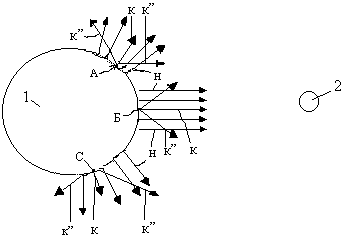 Если же потоки лучистого возбуждения (стрелки "к"") стремятся пройти под каким-то углом к стрелкам "н", то есть к потоку заряженных частиц парафорного возбуждения то электромагнитные излучения, стрелки "к"" и "к", летящие от Солнца в космическое пространство под разными углами прерываются электронами "н", летящими в пространство. Вот этот процесс прерывания электромагнитного излучения потоком электронов, находящихся в парафорном виде энергии и называется ПУРТАЦИЯ излучения.Этот процесс надо увидеть "наяву", так как летящие электроны, находящиеся в парафорном (электростатическом) виде возбуждения, попадая в луч электромагнитного излучения, на самом деле прерывают испускание электромагнитного излучения в пространство, а не вылет в космос электронов, совершающего питарное вращение. Как, например, какой-то экран вдруг оказался на пути луча радио локатора и своим присутствием прервал его распространение в эфир. Так и электроны, находящиеся в парафорном виде возбуждения прерывают распространение электромагнитного излучения в пространство.То есть происходит "обрыв" луча, передающего (электромагнитное) лучистое возбуждение от рассматриваемой точки излучения в пространство электронами, находящимися в другом, (электростатическом виде возбуждения). 
Происходит не экранировка, в результате которого это тело, отразит энергию вторичным излучением. Происходит не изоляция канала и не отражение питарного вращения электроном другого вида возбуждения, а именно обрыв в одном или сразу в нескольких местах канала, несущего лучистое возбуждение в пространство. Которое мы видим как кванты. То есть обрывки "куски", или части, электромагнитного луча. А мы на Земле видим свет.
Уникальный процесс совершенно неизвестный науке оказывает неоценимую услугу планетам.Эти "обрывки" электромагнитного излучения исследователи обнаружили и назвали словом "квант". Но вот что здесь интересно.
Каждый, кто рассматривал ночное небо, видел свечение разных, далёких и близких объектов, не отдавая себе отсчета, как это происходит. Почему мы, одновременно посмотрев в любую сторону, можем видеть светящиеся тела. Почему солнечный свет, идущий мимо Земли не затмевает другие объекты? Ответ лежит в пуртации солнечного света. Причина состоит вот в чём. Лучи солнечного света, благодаря пуртации, уходят в пространство квантами, то есть отрезками. Свет других звёзд, также уходит в пространство квантами. Так вот, когда ближний и более мощный излучатель электромагнитного потока высылает собственный квант, в этот момент электроны пространства данной цепи "заняты" передачей солнечного кванта. Но как только луч пуртируется (обрывается), электроны пространства готовы передавать квант света от другого или любого излучателя, а мы видим его. Другими словами можно сказать так.Солнечный свет потому не подавляет излучение других источников, что сам уходит в пространство отрывками, разной длинны, а свет и сигналы других источников, доходят до нас в промежутки между солнечными квантами. По этим причинам пуртация излучения является благом для бытия Вселенной. Этот процесс академическая наука не знает, а потому не рассматривала никогда.
Феномен прерывания электромагнитного луча потоком электронов другого, парафорного электричества интересен тем, что сильно "удаляет" источник излучения (света) от наблюдателя. Сами источники - звёзды - нам кажутся маленькими, удаленными на огромные расстояния.Дело в том, что дистанцию до источника или его удаление мы привыкли оценивать по его освещённости, а пуртация искажает, уменьшает силу света удаляя объект за счёт светимости. На самом деле это ложное представление, ошибка. Расстояния до звезд гораздо ближе, чем представляют учёные. Они гораздо ближе к нам.
Фактически пуртация сильно дозирует поток энергии идущий с боковых, от центра, площадей Солнца и сохраняет планеты от чрезмерного нагрева, так как прерывание каждого электромагнитного канала, электронами другого вида энергии, происходит постоянно. Поэтому свет изливается на планеты с очень небольшой площади звезды.Эффекту пуртации присущи только плазменные источники, экранированные электронами парафорного электричества. 
Явление пуртации позволяет понять причину потемнение солнечного диска. В результате, чем дальше от центра солнечного диска, тем сильней пуртируется лучистое возбуждение раскаленных масс и тем больше мы видим потемнение диска к краю. На самом деле, если так можно выразиться, с окраин солнечного диска мы видим ложное или холодное свечение, отличное от излучения ее центральной части диска.Да, для зрения, приборов или фотопластин излучение окраин солнечного диска будет заметным и даже сильным. Однако света и тепла оно несет очень и очень мало. Нам же кажется, что "фотосфера излучает практически всю приходящую к вам солнечную энергию". 
Более того, если учесть, что Солнце вообще не испускает в космическое пространство тепла и света, а пуртация излучения очень сильно ограничивает выход лучистого возбуждения с краёв светила, то все небесные тела принимают энергию, исходящую с очень ограниченной площади звезды, в центре солнечного диска. Так, например, наша Земля 70-80 процентов лучистой энергии получает с площади солнечного диска, равной 10-15 диаметрам планеты. Остальные 20 - 30 процентов энергии приходятся на всю видимую с Земли площадь звезды. Благодаря такому положению тепло, образующееся на Солнце, практически НЕ ТЕРЯЕТСЯ.
Несколько дальше, в статье "Тепловое возбуждение электронов", мы дополнительно убедимся в том, что звезды не способны испускать в пространство тепловую энергию, так как это есть отдельный или самостоятельный вид возбуждения электронов, отличный от электрических видов возбуждения.ГЛАВА 10. Корона и образование материи.Современная наука, если быть правдивым, до настоящего времени не сказала где и каким образом образуется материя, гравитация и энергии, как фундамента всех знаний. Без знания ответов на эти вопросы люди не могут понять все другие явления природы, а потому наши современные знания, если так выразиться, полу религиозные. Рассмотрим эти истоки через призму энергий, которые мы способны увидеть или создать здесь, на Земле.10.1. Из всех явлений, происходящих над конвективной поверхностью Солнца, наибольший интерес представляет верхняя, наиболее разряженная часть электросферы, именуемая в литературе КОРОНОЙ. В учебниках и научной литературе достаточно подробно описаны результаты исследований, полученных за время наблюдения Солнца. Однако нигде нет разъяснения причин возникновения коронарных потоков, а также присутствия в них первичных структур материи, например, атомов железа, лишенных 10-12 электронов. Ионов калия и других "неполных" элементов [ I ].Предполагается, что все эти образования якобы диссипировали из недр Солнца "на несколько ее радиусов", а затем по неизвестным причинам резко опускаются к солнечной атмосфере. Считается, что свет короны является якобы отраженным от свободных электронов и "пылинок". (В плазме нашли "пыль").
Причем совсем не важно, что здесь на Земле, мы не видим эти свободные электроны, так как они, в силу своего состояния не способны отражать, то есть, не могут быть видимыми.
Учитывая исключительную важность и сложность происходящих там процессов, рассмотрим вначале причины образования восходящих потоков короны, а затем механизм формирования элементов материи в ней.10.2. В статье "Фотосфера" мы убедились, что Солнце окружено слоем частиц парафорного (статического) электричества, или электросферой. Восходящее движение электронов, как носителей этого вида энергии, происходит под действием сил парафорного (электростатического) отталкивания над всей поверхностью звезды, независимо от напряженности и полярности гравитационных силовых линий Солнца. Будь то на полюсах, экваторе или других местах.
Таким образом, зарождение и взлет спикул, лучей и других образований, создающих восходящие слои короны, происходит благодаря выталкиванию масс частиц, обладающих электростатическим потенциалом, нижних горизонтов солнечной атмосферы.Учитывая то, что движению этих частиц гравитационные силы звезды не создают преград, восходящие потоки могли бы свободно уходить в далёкие просторы космоса, если бы их не сдерживали встречные, летящие к Солнцу потоки свободных электронов ПРИЛЕНТАЦИИ, обладающих, как увидим дальше, разной плотностью, видом возбуждения и скоростью движения.
Внимательно наблюдая за поведением короны через телескопы или коронографы, можно видеть, как быстрые движения восходящих лучей вверх, от Солнца, прерывает какая-то неодолимая сила, которая заставляет их светиться и резко опускаться вниз. После чего потоки вновь устремляются в космос и вновь прижимаются к фотосфере. Идет постоянная борьба неведомых сил природы. Какие-то более мощные потоки, идущие из глубин Вселенной, на наших глазах сдерживают стремительный взлёт заряженных частиц, а значит, сдерживают потери массы нашей звезды. Рассмотрим это видимое, но неизвестное явление космоса.10.3. Прилентация.  
Прилентация или прилентативные процессы - это движение свободных электронов пространства к источнику гравитационного и светового притяжения, какими являются все звёзды, и наше Солнце, в том числе. Прилентация - известное и одновременно неизвестное явление природы, понять которое можно пока на чисто интуитивном уровне и тех общеизвестных фактах, которые протекают на Солнце.
В принципе, слово "прилентация" можно заменить, на слово "притяжение", как это происходит с камнем, брошенным с высоты на Землю. Но это будет неправильно. Так как "притяжение" - это один вид энергетики действующей на материальное тело, а "прилентация" - это явление вызываемое, помимо гравитации, ещё световым притяжением, которое образуется при электромагнитном, (питарном), вращении свободных электронов пространства, летящих к Солнцу. Сбрасывать, которое, со счетов, будет неправильно. Вернее так. Тогда будет невозможно объяснить и понять механизм образования частиц будущих атомов материи в короне звёзд.Отсюда, с Земли, мы, к сожалению, не можем видеть движение свободных электронов к звезде, так как и потоки и пространство, заполненное ими, являются светопроводящей средой, которая для зрения и существующих приборов не создает видимых изображений или теней. Точно так, как мы не видим лучистого возбуждения, идущего от Солнца мимо Земли ночью. Однако о существовании нисходящих потоков, их мощности, стороны движения и количеству мы можем судить по таким, например, фактам, как свечение коронарных лучей, резкое опускание их к солнечной поверхности, образование факелов и фоликул.Можем видеть по хромосферным вспышкам, солнечным пятнам, зодиакальному свечению частиц солнечного "ветра" на дистанции орбиты Земли, по существованию "магнитного" влияния Солнца на Землю и многим другим хорошо известным процессам.
Точнее на всём том, что давно известно, но не имеет логического и научного объяснения с позиции современных представлений о космосе и Вселенной. Внимательный анализ перечисленных фактов и длительные наблюдения за Солнцем позволяют выделить два вида прилентации. Первым и наиболее распространённым видом являются потоки свободных электронов СЛАБЫХ ЭНЕРГИЙ, идущих к звезде из ближайших к Солнечной системе просторов космоса под влиянием светового и гравитационного притяжения. Этот вид прилентации мы можем наблюдать в любое время дня и года в виде свечения и поведения короны. Этот вид прилентации на изменение ГРАВИТАЦИОННОГО "магнитного" состояния Солнца никакого влияния НЕ ОКАЗЫВАЕТ по той причине, что свободные электроны не проникают в глубины звезды, а атсурбируют в короне. Процесс атсурбции, как способ образования частиц атомов химических элементов мы рассмотрим несколько позже.Вторым и наиболее мощным видом прилентации являются течения КОСМИЧЕСКИХ ЭЛЕКТРОННЫХ струй или потоков, вторжение которых в Солнце мы можем видеть по солнечным пятнам, хромосферным вспышкам, усилению радиошумов, конвективности атмосферных масс, образованию протуберанцев, но главное - пo образованию и существованию переменной величины гравитации, которую ошибочно называют "магнитной активностью" Солнца. 
Оба вида прилентации имеют принципиальные между собой отличия, как по способу своего возникновения, так и по виду возбуждения (энергетического состояния) электронов. Главным отличием, конечно, является вид возбуждения частиц, а точнее, вид электрического тока, которым обладают прилентативные массы частиц. Это очень важно понять, тогда можно увидеть источник энергии, который поддерживает звёзды в горячем состоянии. Рассмотрим каждый вид прилентации более подробно, так как суть образования элементарных частиц, материи кроется в прилентативных процессах, но для этого восстановим в памяти особенности электромагнитного вида возбуждения электронов.10.4. Как мы рассмотрели выше, свободные электроны космического пространства под влиянием лучистого возбуждения (света) источника, (Солнца), приходят в режиме питарного вращения находятся в электромагнитном виде энергии, а потому не "замечают" и не реагируют на изучение электростатического потенциала звёзды как частицы другого вида энергии. Световая иррация, возникающая при этом, придаёт частицам прямолинейный характер распространения и эффект светового притяжения.Так вот. Лучистое возбуждение Солнца, проникая, в дали космического пространства, приводит свободные электроны в режим питарного вращения световой частоты и силою светового притяжения, увлекает их на себя. После того как электроны попадают в сферу гравитационного притяжения, на частицы действует уже двойное притяжение или усилие. Световое и гравитационное притяжение. Благодаря такому положению скорость движения электронов к короне Солнца многократно возрастает. А это значит, сильно возрастает величина КИНЕТИЧЕСКОГО потенциала движущихся потоков. Гравитосфера Солнца движению частиц прилентации никакого сопротивления не оказывает и остается "прозрачной", в силу того, что электроны, двигаясь к полушариям звезды, проходят поле ОДНОГО знака гравитации. Эленасфера остаётся "прозрачной" как электрическое поле другого вида электричества. Таким образом, к поверхности Солнца постоянно движутся потоки частиц, обладающих электромагнитным возбуждением (электричеством), кинетический потенциал которых будет тем больше, чем дальше место старта электронов от Солнца. 
Из учебников по электротехнике мы знаем, что электрический ток есть направленное движение электронов. В данном случае не важно - электрон-электронного (статического) или электрон - магнитного возбуждения или гальванических источников.Так вот. Движение потока свободных электронов, обладающих питарным вращением, есть не что иное, как движение переменного электрического тока, электрон - магнитного возбуждения. В качестве носителей тока выступают свободные электроны пространства. 
По сути дела, в первом виде прилентации мы видим движение переменного электрического тока, где каждая частица находится в состоянии электрон - энергии. То есть к Солнцу летит частица, которая возбуждена и поля излучения её полюсов испытывают смещение вдоль собственного тела. Благодаря световому и гравитационному притяжению все звезды Вселенной работают как гигантские электронные насосы. Однако в ближайшем к Солнцу пространстве электронного голода наступить не может, так как на место убывших частиц из наиболее удалённых районов Вселенной силою электронного давления пространства вытесняются всё новые и новые массы частиц. А во Вселенной происходят постоянные течения или перераспределения электронных масс и отдельных электронов, не обладающих электрическими потенциалами, из глубин галактики в сторону звезд. Что создаёт обще вселенские течения свободных электронов.Отдельной и самостоятельной темой встаёт вопрос количественной прилентации электронных масс, так как сфера космического пространства, которую охватывает излучение Солнца, позволяет предполагать, что мощность потоков частиц, атакующих полушария звезды, должна иметь плотный лавинообразный характер поступления.А плоскость эклиптики обязана иметь колеблющиеся, непараллельные границы, постоянно теснимые прилентацией.
Эти явления мы видим по "придавливанию" к солнечной атмосфере взлетающих от Солнца "лучей" и спикул, а потому проблема должна исследоваться и проверяться отдельно. Поэтому вопрос количественной прилентации, как не принципиальный, рассматривать нет смысла. Главное он существует и оказывает свои определённые влияния на весь ход поступления свободных электронов к поверхности Солнца. Лучше посмотрим, что по этому поводу рассказывает сама солнечная корона.ГЛАВА 11. Взаимодействие электронных потоков.11.1. Прекрасно распознавая физические, механические и другие свойства химических элементов матери наука, в сущности, не знает из чего, где и каким образом создаются основы основ материи - элементарные частицы атомов. Не знает, откуда берётся сырье и энергия на создание конкретного элемента. Не знает благодаря чему каждый элемент обладает только ему принадлежащими характеристиками? Высказывались предположения, что элементы материи возникают где-то в недрах Солнца. Что именно там, в реакциях синтеза, под действием высоких температур и давлений частицы спрессовываются в атомы, но каким образом это происходит? - не объясняется. А проверить невозможно. Однако внимательный анализ взаимодействия двух видов электричества, парафорного и электромагнитного - благодаря прилентации, позволяет разглядеть не только общую картину процесса, но, что более важно, понять механизм формирования элементарных частиц для каждого элемента и их энергетические отличия друг от друга, а также суть внутриатомных и молекулярных связей в материи. Рассмотрим, как это происходит.11.2. В главе "Фотосфера" и из физических опытов в школе, мы убедились, что парафорный потенциал, в том числе и атмосферы Солнца, стремится вытолкнуть в космическое пространство частицы, обладающие одноимённым зарядом. Поэтому над поверхностью звезды постоянно наблюдаем, процесс грануляции (рис. 28), в котором, электрон-электронным возбуждением создаётся высокий электрический потенциал, который и создаёт одностороннее движение потоков в виде лучей и спикул в космическое пространство. Одновременно мы узнали, свободные электроны, находясь в электростатическом возбуждении, благодаря деформации излучений полюсов к плоскости своего экватора и оголения полюсов приобретают анти гравитационные свойства, а потому становятся нечувствительными к частицам, обладающим электромагнитным видом возбуждения, и свободно покидают источник гравитации - Солнце.Здесь следует подчеркнуть, что перечисленные свойства, которыми обладают электроны, находящиеся в состоянии разных электрических ЭНЕРГИИ, являются, как увидим дальше, ОСНОВНЫМ условием для формирования элементарных частиц атомов будущей материи.
В свою очередь, из космического пространства к поверхности Солнца движутся разной плотности потоки прилентации, обладающие электромагнитным видом возбуждения, то есть потоки электромагнитного электричества, где свободные электроны, находящиеся в состоянии энергии, не чувствуют влияния электростатического (парафорного) потенциала взлетающих частиц, а значит, не могут уклоняться от столкновения с ними.Длительные наблюдения за короной показали, что плотность электронов прилентация очень непостоянна. В том месте, где она оказывается меньше, чем скорость и плотность восходящих потоков, мы видим резкий взлёт луча короны до высоты, где плотность нисходящего потока и, восходящего сравнивается. Если плотность нисходящих потоков в данный момент оказывается больше, чем восходящих, то мы видим резкое или постепенное опускание (или снижение) светящегося луча короны. Но во всех без исключения случаях плотность потоков прилентации оказывается подавляющей над плотностью восходящих масс, что, в свою очередь, не позволяет электронам улетать в космическое пространство. В противном случае мы видели бы свечение небосвода на удалении орбиты Земли или дальше. Всё написанное можно проследить на Солнце, в любое время.Отсюда, с Земли, мы, к сожалению, не можем видеть движение потока прилентации в силу их светопроводимости, но по скорости подъёма и опускания коронарных лучей, над полушариями Солнца, можем судить о скорости движения, мощности атакующих масс и стороне их подхода к Солнцу. Как в периоды спокойного Солнца (рис. 9), так и в периоды ее максимальной активности (рис. 30).
В поведении внешних границ Короны мы видим первый факт или признак существования космических потоков частиц СЛАБЫХ ЭНЕРГИЙ и их сдерживающее влияние на разлет электронных масс звезды, рис. 9. Так и во время активного Солнца, рис. 30, когда электростатический потенциал звезды приобретает максимальные значения, что хорошо видно по истечению (свечению) огромных масс электронов от Солнца в космическое пространство, в области излучения (в области эклиптики) звезды.Свечение короны в области эклиптики на рис. 9 резко отличается от свечения на рис. 30. Это объясняется тем, что в период "спокойного" Солнца её атакуют только электронные массы первого вида прилентации, а точнее, электроны, летящие к звезде под действием гравитационного и светового притяжения обладающие электромагнитным видом электричества. Тогда как на рис. 30 мы видим атаку Солнца электронами второго вида прилентации, электроны которого обладают электрон-электронным видом возбуждения или парафорным (электростатическим) видом электричества. Собственно в этом и состоит принципиальное отличие видов прилентации.
Рис.30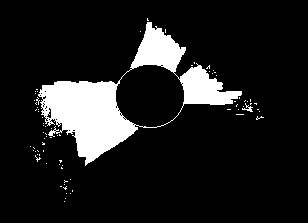 Снимок короны в момент активного Солнца.
Оба вида прилентации атакуют оба полушария звезды, исключение составляет область эклиптики. Точнее, область излучения Солнца - "магнита", где движутся потоки солнечного ветра. Но эту проблему рассмотрим несколько позже, так как в ней задействованы векторные силы полюсов гравитации звезды. Для нас важно, по истечению (свечению) в области эклиптики, увидеть неизвестные процессы которые разогревают звёзды и создают элементарные частицы будущей материи.Теперь, зная механизмы движения свободных электронов, находящихся в разных видах электрического возбуждения к короне звёзды, зная то, что электроны, находящиеся в разных видах энергии не замечают друг друга и могут сталкиваться своими телами, мы можем рассмотреть принцип образования ущербных электронов, как основных частиц будущих атомов материи. Для нас было важно увидеть существующие и видимые процессы постоянно идущие в солнечной Короне.ГЛАВА 12. Образование элементов атомов материи.Следующим проявлением существования потоков космических электронов является образование элементарных частиц атомов всех без исключения химических элементов и слияние их в атомы, которые наука увидела в Солнечной короне. Например, неполные атомы железа, хрома и других элементов, в которых недостаёт некоторого количества атомарных электронов. Процесс образования материи, сам по себе, исключительно интересный, хотя бы по тому, что позволяет, в ущербности электронов, увидеть "портретные" отличия химических элементов друг от друга, а также понять механизмы устройства атомов и молекул. На примере одиночных свободных электронов, обладающих разными видами электрической энергии, рассмотрим этот процесс.12.1. Представьте себе, что возбужденный парафорным видом электрической энергии электрон 1, (рис. 31), вращаясь вокруг оси "о"-"о" по стрелке, движется от солнечной атмосферы в космическое пространство по стрелке, допустим, магнитным (северным) полюсом вверх. (Хотя в огромном количестве восходящего луча или спикулы положение электронов абсолютно, различное). Гироскопический момент массы вращающейся частицы, образующийся при осевом вращении, удерживает его в неизменном положении и придает, устойчивый вид движения вверх.
Электрон 2, вращаясь питарно вокруг условной оси "в", по стрелке, движется к поверхности Солнца под действием гравитационного и светового притяжения. Оба вида электронов "не замечают" друг друга, как частицы разных видов энергии.
Рис.31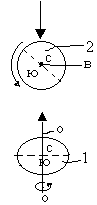 Линейная скорость взлетающих электронов, как показали измерения, достигает 30 тыс. км/сек. (1). Линейная скорость электронов прилентации, в зависимости от места старта, может достигать 200-250 тыс. км/сек. Как видим, скорости движения частиц огромные.
Поэтому к короне подходят электроны 2, кинетический потенциал и плотность которых может во много раз превышать потенциал взлетаемых частиц. Естественно, что суммарная скорость лобового столкновения потоков может достигать 300 тыс. км/сек и более. Для нас это не важно.
Напомним, что в момент сближения электронов излучения их полюсов не "чувствуют" или не "замечают" друг друга, как частицы носители разных энергий. Так как излучения полюсов встречных электронов находятся в разных видах деформации. Теперь на примере этих двух электронов рассмотрим несколько вариантов соударение частиц и результаты этих соударений.12.2. Вариант первый. Лобовое столкновение. 
Как только оболочки электронов 1 и 2 (рис. 31) сблизятся в лобовом столкновении, между ними происходит не удар, как, например, между упругими телами и "разлет" в разные стороны образовавшихся осколков. Не разрушение, как в ядерных ускорителях, с разлётом осколков, следы которых ловят на фотопластинках синхрофазотронов и других ускорителей. Происходит АТСУРБЦИЯ. Совершенно новое понятие и явление в физике, включающее в себя одновременное сложение нескольких энергетических моментов. В момент контакта тел электронов одновременно происходит:
- взаимный разряд кинетических потенциалов масс самих электронов друг на друга, который буквально сдавливает частицы,
- взаимный электрический разряд электронов друг на друга, где вращение (потенциал) электрона 1 разряжается (останавливается вращение) на электрон 2, а электрон 2 разряжается на электрон 1. В этот момент происходит мощное истирание ТЕЛ электронов друг об друга под действием момента инерции собственных вращающихся масс, где электрон 1 теряет часть массы своего "северного" полюса, а электрон 2, теряя потенциал (скорость вращения) истирает об электрон 1 оба своих полюса. Стёртые части обеих, полюсов, составляют будущие мезоны. Но, что особо интересно, именно в этот момент - образуется тепловая энергия. То есть, кинетический и электрические потенциалы двух соударяющихся частиц переходят в тепловую энергию, от чего обе частицы получают максимально допустимый потенциал теплового возбуждения или, проще, разогреваются до максимально высокой, для данного столкновения, температуры. От чего вся корона имеет высокую температуру, которая выше чем солнечная атмосфера. Одновременно с разогревом происходит импульс зодиакального света, от чего лучи, корона и спикулы светятся.Это важно увидеть и понять уже по тому, что тепловая энергия в космическом пространстве, как говорилось выше, образуется всего один лишь раз, только в момент атсурбции свободных электронов в короне звёзд, то есть в момент взаимного разряда кинетических, электрических и инерционных энергий друг на друга. Больше нигде и никогда тепловая энергия во Вселенной, не образуется. А все другие виды получения тепла, у нас на Земле - это всего лишь использование тепловой энергии, когда-то образовавшейся в короне и законсервированной в поляроративных связях элементарных частиц атомов, молекул и материи, когда наша планета была мини-солнцем. То есть когда набирала свою электронную массу. Эту тему мы рассмотрим несколько позже.Новое слово "атсурбция" применяется вынужденно, так как оно описывает явление не только кинетического гашения кинетических потенциалов прямолинейного движения, но и электрических и инерции вращения частиц вокруг своих осей, а также истирание электронов друг о друга, после чего свободные электроны перестают существовать, а в пространстве короны появляются ущербные электроны. Вот в этом и состоит основа преобразования свободных электронов в ущербные.Как видим в момент атсурбции, одно мгновенно происходит несколько физических и энергетических преобразований (действий).
Потенциал парафорного (статического) электричества электрона 1 разряжается, (останавливается осевое вращение) в полном смысле этого слова, на электрон, находящийся в электромагнитном возбуждении 2, а электромагнитный потенциал электрона 2 - разряжается (останавливает питарное вращение) на статический потенциал электрона 1. То есть происходит почти мгновенная остановка вращения частиц. В результате, которого оба электрона, находившиеся в состоянии электрон-энергий, разряжаясь, друг на друга, мгновенно переходят в состояние электрон-частицы, но с потерей каких-то частей своей массы, в результате истирания своих полюсов. Для случая лобового столкновения остатки частиц разогреваются и, сдавленные кинетическим потенциалом, спекаются в Пеко-пары.Благодаря истиранию электрон 1 (рис. 31) теряет значительную часть своего магнитного, (или гравитационного, или других частей корпуса, в зависимости от положения при соударении). Электрон 2 теряет часть массы обоих своих полюсов, а это значит, ЧАСТЬ МОЩНОСТИ их излучений. 
Запомним это главное: в момент атсурбции свободные электроны теряют часть массы своих полюсов, а значит, теряют силу излучения (притяжения) своих полюсов. Вот в этом и состоит "изюминка" процесса атсурбции. И так у всех частиц. Тогда будет легко понять образование гравитации во Вселенной, а также принципы образования материи.Это очень важно понять, как при атсурбции частиц происходить их истирание и потеря массы, и образование тепловой энергии. При лобовом столкновении и "спекании" частиц, остатков электронов в Пеко-пары, образуются основания атомов самого распространённого элемента - водорода, или его части, называемые протон и нейтрон, рис. 32. То есть, при "спекании" остатков двух электронов образуется не молекула, не атом, что рассмотрим ниже, а только основание атома.
Рис.32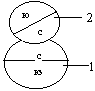 На самом деле образуется как бы одна частица, но, что важно, обладающая уже НЕ ДВУМЯ полюсами, а ЧЕТЫРЬМЯ. У которых электрон 1 потерял часть "северного" полюса, а электрон 2 потерял массу обеих полюсов.
На рис. 32 показан вариант такого взаимного расположения двух "спекшихся" остатков свободных электронов, которые образуют основание атома водорода, но в великом множестве соударений, которые происходят над огромной площадью короны Солнца виды контакта различны, а не только как на рисунке. Поэтому водород должен иметь, как минимум восемь изотопов. То есть оснований атомов, у которых взаимное расположение остатков частиц отличное от рисунка.Несколько позже мы рассмотрим ключевые значения потери масс полюсов отличия, которых, покажут, почему химические элементы отличаются между собой, а главное, СИЛЫ их ИЗЛУЧЕНИЯ (притяжения), которые образуют гравитацию и удерживают атомы материи в сборе. Рассмотрим механизм подбора частиц и становления орбитальных электронов. Их взаимосвязи. Здесь важно понять, что атсурбция свободных электронов становится возможной только потому, что электроны восходящих и нисходящих потоков, находясь в состоянии электрон-энергии, находятся в разных энергетических измерениях (в разных видах энергетического состояния) друг к другу, а потому не замечают, или не чувствуют излучения полюсов приближающейся частицы. А значит, могут вступать в физический контакт своими телами и изменять их состояние. Разное энергетическое состояние свободных электронов в момент атсурбции вот причина, почему свободные электроны могут соударяться собственными телами.
Сблизить же свободные электроны в не возбуждённом состоянии, как указывалось выше, и как это подтвердили все ускорители частиц мира задача исключительно сложная, а скорее, невозможная, так как в момент их сближения, между ними начинает действовать эффект парного отталкивания одноимённых полюсов (рис. 16). Частицы, скорее обойдут друг друга, но контакта своих тел не допустят. Эти выводы хорошо подтверждаются многими исследованиями, проведёнными на ядерных ускорителях, (4). В лобовом столкновении нам было важно увидеть образования оснований атомов водорода. Становление атомарного электрона рассмотрим несколько позже.12.3. Вариант второй. Касательные соударения.
В предыдущей, статье мы рассмотрели вариант лобового соударения электронов прилентации и восходящих потоков. Однако в области короны происходят другие, касательные соударения электронов, в результате которых образуются частицы атомов составляющих основу всех других элементов природы, в том числе и атомарных электронов. Данный процесс происходит следующим образом.Электрон 1 движется от Солнца, допустим, магнитным (северным) полюсом вверх (рис. 33, а) Гироскопический момент придаёт частице устойчивый характер движения.
Летящий, к Солнцу электрон прилентации 2, совершающий питарное вращение вокруг оси "в", по стрелке, проходит относительно электрона 1, справа "а" и слева "б". Излучения полюсов не взаимодействуют между собой, так как частицы находятся в разных видах энергии, а их полюса оголены. Электрон 2 вращается вокруг оси "в".В момент контакта и соударения оба полюса электрона 2 начнут истирать боковую или экваториальную часть электрона 1. А электрон 1 своим вращением станет истирать полюса электрона 2. 
В это мгновение между частицами происходят следующие процессы. 1. Частичный разряд кинетических потенциалов обоих электронов друг на друга.
2. Взаимный электрический разряд друг на друга (остановка вращения).
3. Физическое истирание тел электронов друг о друга. Потеря массы. 
4. Образование мезонов (отколовшиеся или истёртые части).
5. Излучение зодиакального света электроном 2. Рассмотрим позже.
6. Происходит разогрев частиц или переход кинетических и электрических потенциалов обеих электронов в тепловую энергию, которая проявляется как неожиданный разогрев короны Солнца до миллиона и выше градусов, [1], параграф 123.
Рис.33 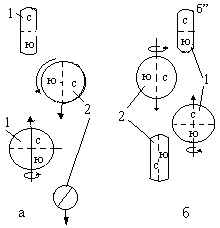 Учитывая то, что направления движения частиц для данного рисунка параллельны друг другу, а столкновения происходят по касательной, остатки электронов, не успевая спекаться, пролетают мимо (рис. 33, а и б). 
Если свободные электроны до столкновения имели форму шара, то после атсурбции их строение (вид) резко изменяется. 
Электрон 1 принимает, для данного примера, форму цилиндра правильной или неправильной формы, а электрон 2 в зависимости от стороны контакта при соударении может принимать любые конфигурации.Однако независимо от направления движения частиц друг к другу и своего положения при контакте ЭЛЕКТРОНЫ ТЕРЯЮТ ЧАСТЬ СВОЕЙ МАССЫ. А в результате этих потерь УМЕНЬШАЕТСЯ мощность излучения остатков полюсов частиц. Сколько каждый электрон потерял массы своих полюсов или тел на столько уменьшается мощность излучения их полюсов. Вот в этом и состоит принцип ущербности электронов.В итоге свободные электроны перестают существовать, а на свет появляются две ПРИНЦИПИАЛЬНО НОВЫЕ частицы - УЩЕРБНЫЕ ЭЛЕКТРОНЫ, или гравитоны, от величины ущербности, которых зависит поляроративная мощность излучений остатков их полюсов. Образуются частицы, которые, как увидим дальше, как раз и составляют основу всех видов материи. Сегодня эти ущербные электроны "гравитоны" называют "протоны", "нейтроны", "электроны", а обрубки полюсов или других частей бывших свободных электронов - "мезоны". Такие названия даны, чтобы отличать частицы атомов по их размерам и массе, но во всех случаях все "протоны", "нейтроны" и электроны" это всего лишь ущербные электроны или гравитоны, с разной величиной ущербности и только.
В огромном множестве столкновений электронов друг с другом, одного из электронов с двумя других, в результате вторичных столкновений, не важно, важно то, что свободные электроны перестают существовать, а на свет появляются ущербные электроны, с разной степенью ущербности.После атсурбции фактически появляются парамагнитики, ущербные частицы с явно выраженными полюсами, уже обладающими стремлением к соединению, с такими же парамагнитиками - ущербными электронами или гравитонами. То есть появляются носители гравитации.12.4. Третий вариант касательно соударения. Допустим, что ось вращения электрона 1 (рис. 34) имеет перед столкновением какой-то угол наклона к направлению своего движения. Электрон 2 входит в контакт не серединою тела, а одним каким-то полюсом. В этот момент между электронами происходят следующие процессы:
1. частичный разряд кинетических потенциалов обоих электронов друг на друга.
2. Частичный разряд электрических потенциалов друг на друга. 
3. Частичное истирание одного из полюсов каждого электрона.
4. Излучение кванта зодиакального света электроном 2, (мы видим свечение короны).
5. Разогрев оставшихся частей электронов или образование тепловой энергии.
6. Образование мезонов.
Рис.34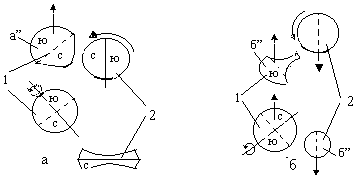 После атсурбции остатки электронов будут иметь формы, показанные на рис. 34 "а" и "б". Где один из полюсов больше другого, а потому излучения таких полюсов приобретают свою, отличную от другого полюса энергетику. 
В этих трёх примерах соударения частиц, как говорилось выше, мы рассмотрели сам принцип атсурбции, но надо понимать, что в электронной массе солнечной короны происходят соударения одного какого-то электрона, как говорилось выше, сразу с двумя или тремя встречными, а потому вид ущербности частиц принимает разный, отличный от описанных, характер. В атсурбции нам важно увидеть принцип или процесс массового перемалывания свободных электронов в ущербные когда происходят качественные изменения их форм и излучения их полюсов, что неизбежно предопределяет на соединения с себе подобными частицами. Т. е. изменения тел свободных электронов в ущербные и образование материи происходит не "в глубинах звёзд", а в их короне.12.5. Чтобы понять, хотя бы на интуитивном уровне эти феномены, то есть увидеть, разницу излучения образовавшихся полюсов вводится понятие "поляроративное" излучение или "поляроративная разница" (разность) силы излучения (притяжения), остатков полюсов частиц. 
В отличие от излучения полюсов свободных электронов, у которых они равны, применимо слово "полярность", но для частиц, с разной степенью ущербности или потерей массы полюса, или для частиц с разной массой полюсов и их излучением должно применяться новое название, характеризующее смысл разной величины. Поэтому введено новое название поляроративность излучения.Слово и понятие "поляроративность" необходима для того, чтобы увидеть в отличии излечений принцип подбора частиц друг к другу, что впоследствии составляет портрет и данные того или другого химического элемента и их отличия друг от друга.
Поляроративность излучений или притяжений ущербных электронов позволит увидеть и понять, почему одни химические элементы - газы, другие элементы - жидкости, а третьи элементы твёрдые, хотя все они собираются из одних "кирпичиков" - ущербных частиц.Проблема детального образования каждого гравитона, для 106 элементов материи выходит за рамки описания "Гравитационной системы Солнца". Нам важно увидеть механизм или процесс, в котором происходят физические и энергетические изменения со свободными электронами. С учетом вторичных и последующих столкновений эта тема заслуживает отдельного исследования и отдельной книги.В описании процессов атсурбции важно понять механизм перехода или переработки свободных электронов в ущербные частицы - гравитоны. Увидеть, как просто Природа решила уникальную задачу создания Гравитации и Материи из свободных электронов, всего с помощью двух видов электричества. Какая простота и гениальность! Никаких устройств или сооружений. С одной стороны, ускорителем частиц выступают силы электростатического отталкивания, с другой стороны - гравитационные силы звезды, и силы светового притяжения, все. Всего два вида возбуждения свободных электронов и эти частицы перемалывают сами себя в материю.12.6. Электарные частицы. Во множестве соударений свободных электронов образуются ущербные частицы, которые симметрично и в равных количествах теряют массы своих полюсов. Такие образования, хотя и становятся гравитонами, но сохраняют свои способности к электрическим возбуждениям. По своему состоянию они не способны создавать Нена-пары и быть в составе атомов, но поляроративная мощность излучений их полюсов позволяет частицам занимать объёмы некоторых химических элементов, (железа, меди, алюминия и т. д.), создавая способность к передачам электричества. Способность таких гравитонов находиться в определённых элементах, вместе со способностью к электрическим возбуждениям позволяет нам создавать системы генерации электрических энергий и передачи её на большие расстояния. Одновременно, полное отсутствие, во многих химических элементах и соединениях, электраных (возбуждающихся) частиц делает эти материалы изоляторами.То, что электарные частицы находятся в межатомных пространствах химических элементов и не входят в состав самих атомов, видимо доказывать нет смысла, так как передача электрической энергии по проводникам и их способность к электрическому сопротивлению наглядно проявляется в сетях. Сами атомы и их атомарные частицы, по-старому, протоны, нейтроны и атомарные электроны, в силу мощного гравитационного сцепления между собой, не могут возбуждаться и передавать электрический ток, но создают механическую прочность проводников. Это значит, что в некоторых химических элементах присутствуют легко возбудимые частицы, которые, возбуждаясь от источника тока, передают его мощность на большие расстояния. А множество электростанций и передача электричества на большие расстояния есть пример существования электарных частиц в некоторых материалах, которые мы называем проводниками или изоляторами, если эти материалы не способны передавать электрическую мощность.Здесь важно понять, что создавать электрические потенциалы в проводнике и передавать их на большие расстояния способны исключительно определённые частицы, динамическая центровка которых позволяет им питарно вращаться при воздействии на них переменного гравитационного (магнитного) поля. Эти же электарные частицы или электроны способны к электростатическому возбуждению. По этим причинам мы видим химические элементы способные, при определённых условиях, создавать статическое электричество. По этим же причинам мы не найдём следов медного проводника тока, например, в алюминиевом, или в серебряном проводниках, при их соединении в цепи тока. Так как электраные частицы, как носители электрического возбуждения одинаковые для всех проводников. Эту тему академическая наука не рассматривала, и не объяснила.Рассмотрев способы соударений свободных электронов и их изменения после атсурбции, мы смело можем, утверждать, что два вида электричества в короне звёзд создают элементарные частицы будущих атомов материи. Или, что будет проще, материя образуется в короне звёзд, а два вида электричества позволяют электронам сталкиваться и изменять себя.Мы также можем утверждать, что тепловая энергия, во Вселенной, образуется всего один раз, только в короне звёзд и только в момент атсурбции, то есть в момент одновременного разряда и погашения кинетических, электростатических, электромагнитных энергий частиц друг на друга. Нигде и никогда больше тепловая энергия не возникает и не образовывается. Все примеры получения тепловой энергии человеком на Земле или в пространстве - это использование тепловой энергии, законсервированной в поляроративных (атомных) связях материи, и только. Эту тему мы рассмотрим несколько позже.ГЛАВА 13. Возникновение гравитации.13.1. Многие столетия люди стремились познать природу гравитации, которая удерживает планеты на орбитах звёзд, а на орбитах планет их спутники, да и самих людей на планетах. Проводилось множество опытов, чтобы хоть как-то объяснить этот энергетический феномен, но проблема притяжения материи оставалась тайною. Никто не мог сказать, откуда она возникает, почему энергетика гравитации вечна и так далее. Теперь, с позиции атсурбции свободных электронов, образования ущербных электронов - гравитонов и поляроративной разности излучения (притяжения) полюсов попытаемся увидеть процесс возникновения гравитации, так, как он происходит, на самом деле.Однако чтобы увидеть процесс возникновения гравитации необходимо вернуться к устройству свободных электронов, рис. 16 или рис. 34. Где полюса каждого из электронов закрыты как собственным излучением, так и излучением второго полюса, что указывает на наличие притяжения (гравитации). Излучение полюсов равны как по силе, так и по массе, так как они (полюса) не деформированы и не обрублены. Это значит, что энергетика одного полюса полностью уравновешивает энергетику второго, а потому частица совершенно, нейтральна к любым частицам, способным оказаться рядом.Обладая изначально заложенным притяжением свободные электроны, всегда нацелены на сближение с себе подобными, способны совершать как любые вращательные действия или возбуждаться, если на них они подействовали, так и перемещаться в пространстве, вместе со всей массой, но категорически недостаточном, как говорилось выше, для слипания в какие-то массы или "туманности".
Одним словом это свободные электроны, которые являются исходным материалом или "сырьём" для образования ущербных электронов.Как говорилось выше, такие образования, словно плотным туманом заполняют всю Вселенную, что мы видим по передаче радио сигналов, прохождению света от дальних звёзд, а также по сопротивлению телам, летящих по Вселенной. Примером, подтверждающим торможение искусственных тел, может служить станция, запущенная к комете Галлея, которую, четыре раза были вынуждены разгонять в пространстве, включением маршевого двигателя.Для нас важно то, что свободные электроны существуют, что они не создают каких-то скоплений, являются "строительным материалом" для создания материи и гравитации, проводниками электромагнитного излучения, а в момент их атсурбции, в короне звёзд, становятся ущербными электронами. И это главное. 
После того как частицы, в момент атсурбции, потеряют части своих полюсов или тел, на свет, как говорилось выше, появляются частицы, по размеру меньше свободного электрона, как на рисунках 33 а", б", 34 или 36. Благодаря тому, что частицы теряют часть массы своих полюсов их излучения, уменьшается так, что они способны закрывать только один, свой полюс, и, какую-то часть второго, противоположного. Второй полюс частицы, истёртый в атсурбции, также теряет часть своей массы и, естественно, своего излучения. Которое способно закрывать только свой полюс и, возможно, какую-то часть второго полюса.Как только излучения полюсов оказались способными закрывать своим излучением только свой полюс, и, возможно, небольшие части второго полюса, на свете появляется двухполюсная частица способная к притягиванию другой, себе подобной частицы. То есть образовался "парамагнитик" с ярко или просто выраженными полюсами. Видимо, точнее было бы назвать - "парагравик", но это слово звучит как-то непривычно, поэтому оставим название "парамагнитик" или просто гравитон. 
ВОТ в тот самый момент, КОГДА СВОБОДНЫЙ ЭЛЕКТРОН, ПОСЛЕ ИСТИРАНИЯ КАКОЙ-ТО СВОЕЙ МАССЫ СТАЛ ПАРАМАГНИТИКОМ (у-электроном) или, как теперь следует называть, ГРАВИТОНОМ, ТАК СРАЗУ В ПРОСТРАНСТВЕ ПОЯВИЛАСЬ, пусть ничтожно малая, НО САМОЕ, что ни на есть, выраженное ПРИТЯЖЕНИЕ или - ГРАВИТАЦИЯ.Далее, по мере атсурбции, когда масса парамагнитиков (гравитонов) станет, возрастать и вместе с ростом их числа в пространстве возникает источник гравитации, сила притяжения которого, будет зависеть от суммы гравитонов, ущербных электронов, входящих в скопление. Не важно, пусть будет это Солнце или другая любая звезда. Пусть будет планета, то есть остывшая масса, состоящая из множества гравитонов. Пусть будет комета, состоящая из материи (гравитонов). Не важно, в какие элементы впоследствии соберутся эти гравитоны, в газы, в жидкости или в атомы твёрдых веществ каждое тело становится гравитационным энергетиком. Ибо гравитация - это та самая настоящая нескончаемая энергия, которая создаётся поляроративной разностью полюсов у-электронов или гравитонов. Как увидим дальше именно поляроративные силы полюсов у-электронов, являясь парамагнитиком, становятся способными притягивать к себе такие же ущербные частицы, создавая атомы, молекулы и скопления материи. Ту самую тайную силу, удерживающую атомы химических элементов в сборе, которую так долго искала академическая наука и не нашла. ТАКИМ ОБРАЗОМ, ГРАВИТАЦИЯ - ЭТО ЕСТЬ ЗАФИКСИРОВАННАЯ УЩЕРБНОСТЬЮ, В УЩЕРБНЫХ ЭЛЕКТРОНАХ (гравитонах), ЭНЕРГИЯ ПРИТЯЖЕНИЯ (излучения) ДВУХ ПОЛЮСНЫХ ЧАСТИЦ.Величина гравитации зависит от массы гравитонов, находящихся в материальном теле и от ущербности их тел. Всё. По причинам атсурбции (или образования ущербности, когда частицы становятся двух полюсными) гравитация во Вселенной возникает только тогда, когда, в каком-то месте Вселенной, появляются массы ущербных частиц или гравитонов. Если нет гравитонов, - нет и гравитации. Таким образом, гравитация - это искусственное появление энергии, образуемое двух полюсными частицами - гравитонами, которые мы называем "протоны", "нейтроны" или "электроны".Пример нашей Солнечной системы яркое тому подтверждение. В Солнце сосредоточено 98 % массы всей Солнечной системы, поэтому оно обладает большей силой притяжения, чем все планеты вместе взятые. Недоверчивый читатель может сказать, что одних умозаключений недостаточно. Нужны доказательства. Пожалуйста.
Существование во Вселенной материи и гравитации есть неоспоримое доказательство правильно описанных выводов существования атсурбции и появления ущербных электронов (гравитонов). Докажите, что материи и гравитации нет, и Вы докажите, что описанных процессов не существует. 13. 2. Во Вселенной, возможно, могут существовать объекты незначительных размеров, но обладающих огромными гравитационными силами. Во всяком случае, сообщения на эту тему появляются иногда в прессе.В принципе, таких гравитационных гигантов, при карликовых телах быть не может, так как условия атсурбции едины для всех звёзд Вселенной. Возможно, в данных примерах гравитационного гигантизма карликов закралась ошибка в определениях, или кто-то желает выдать желаемое за действительность. Этого просто не может быть, так как законы превращения свободных электронов в гравитоны едины. Едины законы прилентации. Едины энергии, поддерживающие звёзды в разогретом состоянии. Едины законы накопления масс.Не бывает, что на каком-то объекте постоянно происходили процессы атсурбции при которых, образовывались бы только "нейтроны", которые якобы и создали "нейтронную звезду. Тогда встаёт вопрос: а куда подевались "обрубки" полюсов электронов - мезоны? 
Можно видеть звёзды-гиганты. Но такие звёзды образовались очень давно и до наших дней накопили огромные массы гравитонов. Их величина гравитации также огромна. Но вот звёзды - карлики не могут обладать сверх сильными гравитациями. Они по определению - карлики. Возможно, что малый их размер есть следствие остывания, но тогда непонятно, почему электронные потоки свободных электронов космического пространства игнорируют огромное притяжение карлика? И он остывает? Гравитация существует, а электронные потоки её минуют? Как и почему? Непонятно. Однако перейдём к теме образования атомов всех химических элементов.13.3. Перед тем как перейти к рассказу о формировании атомов всех химических элементов, видимо, следует закончить описание судьбы ущербных электронов, или гравитонов.
После атсурбции, то есть после истирания и ПОТЕРИ части массы тела, остатки электронов приобретают НЕРАВНОВЕСНОЕ состояние своих полюсов, которое сильно нарушает ЦЕНТРОВКУ частиц.Если свободные электроны до атсурбции являются уравновешенным телом, как по массе полюсов, так и по их излучению, и при малейшем проявлении сил возбуждения легко возбуждаются (начинают вращаться вокруг оси или питарно). То ущербные электроны в силу нарушенной центровки в возбуждение (во вращение) входить не могут, так как при вращении де центровка приводит частицу к "шараханью" в пространстве. К расталкиванию соседних частиц, а это, как известно, оказывает сильное торможение, от чего не уравновешенная частица быстро останавливается. А измененный центр вращения массы не создает деформации излучения полюсов. Значит, частица не может переходить или находиться в состоянии энергии при электрических видах возбуждения, а потому навечно становится частицей или массой будущей материи. Благодаря такому положению, все ущербные частицы короны после атсурбции постепенно опускаются в солнечную атмосферу и оседают в ней. Солнце, по сути дела, становится своеобразным могильником ущербных электронов, (как когда-то, на заре юного Солнца были наши планеты), которые постепенно и неуклонно увеличивают ее размеры и массу. Безусловно, мощные восходящие потоки могут поднимать в корону не только ущербные частицы по отдельности, но и группы ущербных электронов, начинающих соединение в атомы. Однако окончательное место нахождения гравитонов - это атмосфера или глубинные горизонты Солнца.Для нас же было важно увидеть, как два вида электричества в короне звёзд создают материю и гравитацию. 
Эти уникальные процессы позволяют увидеть принципы образования биологической формы Жизни и появление Биологического Разума.Небольшая экскурсия в прошлое ядерных исследований.
13.4. Составные частицы атомов - протоны, нейтроны и электроны, открытые в начале XX века, позволили значительно расширить представления о микромире. А предложенная модель планетарного строения атома. Где вокруг "Солнца", - основания ядра, - на своих орбитках, вращаются электроны, - планетки, кажется, полностью открыли тайны микромира. Казалось, измени или переставь в ядре или молекуле количество тех или других частиц - и готов новый химический элемент.Однако предпринятые в последнее время исследования атома на новых ядерных ускорителях не только не приблизили, но даже удалили понимание этой проблемы. Причина удаления проблемы состоит в том, что люди проводят исследования на уже ущербных частицах, пытаясь из ущербных получить что-то новое. Это ошибка.
Поэтому, несмотря на кажущийся прогресс в познании материального мира, человечество до настоящего времени не знает, какие силы удерживают атом в сборе. Почему протоны, нейтроны и электроны разных химических элементов различны и не подходят для замены или изменения?Или почему атомарные электроны не падают на основании ядра и не улетают от него, даже тогда, когда их стремятся опустить иди оторвать? Эти тысячи "почему" говорят о том, что академическая наука оказалась не способной объяснить происхождение химических элементов материи. Поэтому на основании открывшихся знаний атсурбции и ущербности электронов попробуем снять завесу "секретности" и разобраться в этом удивительном мире, полном гениальных решений, совершенных мудрой природой при создании химических элементов. 
Но для лучшего понимания будущей темы необходимо восстановить в памяти наши знания о свободном электроне, так как в природе химических элементов все построено на энергетических связях элементарных, ущербных частиц.13.5. В статье "Свободные электроны" мы рассмотрели и убедились, что свободные электроны являются физически и энергетически уравновешенными частицами, обладающими двумя полюсами "северным" и "южным". Убедились, что общая мощность обоих полюсов, убседируясь, создает довольно устойчивый энергетический экран, закрывающий тело частицы от механических и энергетических воздействий. Благодаря такому положению свободные электроны способны легко возбуждаться всеми видами возбуждения, оставаясь независимыми частицами. То есть не слипаться в блоки или группы, что рассмотрели на рис. 16.Тогда как ущербные частицы, наоборот, стремятся к объединению с себе подобными. Поэтому, при образовании оснований атомов или самих атомов, обратите далее внимание, мощность излучения (притяжения) полюсов является главнейшим показателем для всех электронов, но особенно, поляроративная мощность (сила) при формировании атомов и молекул.
Слово "поляроративная" мощность излучения полюсов применяется вынужденно, так как в науке не существует разъяснений, когда излучение одного полюса гравитона больше или меньше другого и насколько. А, не имея названия, будет невозможно понять принцип образования оснований атомов всех химических элементов и образование самих атомов. Невозможно понять силы удерживающие частицы в сборе атома. Невозможно показать принцип образования или возникновения загадочного феномена Природы, как проявление боли у биологических существ и человека и много других явлений, скрытых при образовании химических элементов.Для того чтобы лучше раскрыть процесс образования атомов и молекул необходимо ввести математические, или цифровые, показатели излучения полюсов. За точку отсчета возьмём мощность излучения свободного электрона, находящегося в невозбужденном состоянии, и примем ее равной единице для каждого полюса. Тогда общая поляроративная мощность свободного электрона будет равна 2 единицам. Это важно запомнить.ГЛАВА 14. Образование атомов материи.14.1. Образование ядер. Рассмотрим процесс формирования основания простейшего ядра атома, например, дейтерия и на его примере механизм образования ядер и атомов других элементов природы. Предположим, что величина потери северного полюса составила 0,00258, а южного - 0,59389.
Если величину излучений каждого полюса свободного электрона приняли по 1, тогда остаток полюсов будет равен:
"южного": 1 - 0.59389 = 0,40601. "северного" 1 - 0,00258= 0,99742.
Разность между северным и южным полюсами частицы, то есть поляроративная разность остатков полюсов, будет равна:Пр = 0,99742 - 0,40601 = 0,59141 ,*где Пр. - поляроративная разность излучения (притяжения) полюсов.
Масса нена-пары будет равна 0,99742 + 0,40601=1,4343.
Это значит, что после соударения и истирания мощность излучения одного полюса оказалась больше другого, на величину потери массы каждого полюса или всего электрона. То, есть частица стала энергетически не уравновешенной. Фактически ОБРАЗОВАЛСЯ, как говорилось выше гравитон. Совершенно новая, принципиально отличная от свободного электрона, частица, как формой, так и энергетикой собственных полюсов, рис. 35 "а" "б". Значит, каждый ущербный электрон уже будет стремиться к присоединению к себе или присоединиться сам к подходящей по числовым, по поляроративным показателям массы и излучению полюсов частицы*. *Сноска. Все приводимые цифры истёртости полюсов взяты приближенно для пояснения процессов образования ядер и атомов, поэтому считать их точными, для дейтерия, нельзя.
Рис.35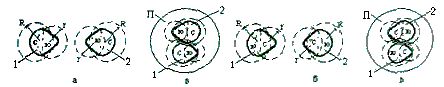 Где "а" электрон, у которого больше истёрт "южный" полюс,"б" - больше истёрт "северный". Излучения радиус "r" и радиус "R". Излучения каждого полюса покрывают свой и немного противоположный полюс, от чего частица стала парамагнитиком, способным притягиваться или притягивать. 
Если поблизости к первому гравитону с указанными числами потери полюсов, рис. 35 "а" и "б", оказался второй, с такой же потерей массы полюсов, то эти частицы немедленно притянутся друг, к другу создавая устойчивую Нена-пару. Так как излучения одной частицы уравновешивают сохранившееся излучения другой частицы, а в плазменном пространстве солнечной атмосферы возникает очередная нена-пара.В Нена-паре электроны объединяются противоположными полюсами, рис. 35 "в", а вокруг частиц возникает суммарная сила притягивания "П" двух частиц нена-пары.
Эти процессы атсурбции и соединения в нена-пары, а затем в атомы всех химических элементов, происходят в звёздах постоянно, с момента их возгорания до начала будущего затухания.
Небольшое отступление. На бытовом уровне образующуюся разность излучения (притяжения) полюсов гравитонов мы хорошо испытали на радиационной пыли, которая образуется при взрыве атомной бомбы или урановых стержней на атомных электростанциях.Та страшная радиактивность выбросов есть всего лишь проявление поляроративной неуравновешенности высвободившихся частиц атома урана. Оказавшись вне бывшего ядра атома, где они были уравновешены такими же частицами, у-электроны начали проявлять свою поляроративную неуравновешенность. И, попадая на тело человека или животного они, всей поляроративной разницей начинают воздействовать на клетки тела. Желая вытолкнуть у-электроны клетки, а самим стать на место вытесненным. В результате биологическая клетка, как образование, собранное на более слабых поляроративных связях углерода и водорода, начинает разрушаться, а человек заболевает радиоактивной болезнью. Но вернёмся к образованию атома.Пока оба ущербных электрона будут, находится, в зоне атсурбции короны, где температура достигает ПИРОПЛАЗМЕННЫХ ВЕЛИЧИН, то есть выше 10 тысяч градусов "Ц", частицы соединиться не могут из-за высокого температурного возбуждения. Это мы рассмотрим несколько позже. Но как только частицы упадут в конвективную область солнечной атмосферы, то есть в область плазменных, более низких, температур, рассматриваемые у-электроны, если окажутся в зоне влияния собственных сил притяжения, соединятся противоположными полюсами, рис.35 "в". 
А на свет появится первое МАТЕРИАЛЬНОЕ ОБРАЗОВАНИЕ НЕНА-пара, или НЕНА-частица, если назвать по старому, то объединились - "ПРОТОН" и "НЕЙТРОН". Что составляет одну из частей ядра какого-то атома или возникло основание атома.Не атом, так как многие атомы, стоящие за дейтерием, имеют по два и более оснований, но эту тему рассмотрим несколько ниже. В данном примере, условно, это основание атома дейтерия. Для нас важно увидеть, как две двух полюсные частицы создали одно из основания ядра атома. Возникает новая частица со своими ФИЗИЧЕСКИМИ и ЭНЕРГЕТИЧЕСКИМИ показателями, ПРИСУЩИМИ только ЭТОМУ НАБОРУ чисел остатков полюсов у-электронов и их ПОЛЯРОРАТИВНОЙ разности излучений, которая, в сущности, и определяет парность ущербных электронов, а значит, портретные данные любого химического элемента. На что современная наука не могла дать ответа.Для обоих ущербных электронов, образовавших одно из оснований ядра дейтерия, будут одни, например, указанные числовые показатели и их поляроративная разность. Для ядер меди, сколько бы их не входило в атом, пара у-электронов будет иметь уже другие показатели ущербности и поляроративную разность, а стало быть, и силу притяжения друг к другу. Для ядер ртути числа будут свои, совершенно отличные от чисел дейтерия в других элементов. Для ядер серы, азота или кислорода будут свои т.д. То есть ущербность электронов, полученная в момент атсурбции в короне звёзд, будет определять химический и механические портреты элементов.Первое правило или первая аксиома, раскрывающая процесс образования Нена-пар ядерных оснований, гласить будет так: отличия протонов и нейтронов друг от друга, составляющих основания ядер химических элементов, лежат в ВЕЛИЧИНЕ УЩЕРБНОСТИ, а значит, в ЧИСЛОВОМ ПОКАЗАТЕЛЕ остатков полюсов гравитонов, а значит в ПОЛЯРОРАТИВНОЙ РАЗНОСТИ их излучений.
После того как у-электроны сблизятся, происходит убседация их излучений, то есть излучение одного из полюсов проникает в изучение другого и наоборот, а векторные линии излучений ЗАГИБАЮТСЯ и ЗАМЫКАЮТСЯ на ПРОТИВОПОЛОЖНЫЕ полюса частиц.Как говорилось выше убседация - это процесс проникновения излучения одного полюса через излучение другого и замыкание их на полюса. Примерно так, как это происходит с пальцами наших рук, когда мы переплетаем их между собой, и загибаем. Точно так происходит и убседация, то есть взаимное прохождение излучений противоположных полюсов частиц и замыкание их на эти полюса. 
Благодаря такому положению (загибанию векторных линий излучения полюсов на противоположные) температура частиц КОНСЕРВИРУЕТСЯ излучением полюсов. (Механизм образования и консервации температуры как самостоятельную проблему рассмотрим несколько позже).После объединения Нена-пара не имеет выраженных полюсов и становится НЕ СПОСОБНОЙ к электрическим возбуждениям. То есть не может, становится Нена-парой - энергией, как это может, происходит со свободным электроном. Нена-пара - это уже готовый продукт атома будущего химического элемента материи и только. 
Область притяжения "П", окружающая каждую частицу рис. 35 "в", удваивается, а точнее, складывается из двух величин бывших ущербных электронов. Вокруг образовавшейся пары возникает суммарная сила притяжения, способная притянуть к себе ещё у-электрон или другую Нена-пару.Это значит, что Нена-пара после слияния и частичной нейтрализации притяжения своих полюсов, частиц, в нее входящих, сама становится, НЕУРАВНОВЕШЕННОЙ и будет стремиться притянуть к себе один или больше ущербных электронов. 
И вот здесь, в ПОЛЯРОРАТИВНОМ НЕРАВЕНСТВЕ полюсов Нена-пар, кроется причина (гравитационная сила) удержания атомарных электронов на орбитах (в составе) атома. Рассмотрим, как это происходит.14.3. Атомарные электроны. Допустим, что массовое число рассматриваемой Нена-пары будет равно сумме массовых чисел, создавших ее у-электронов, то есть масса нена-пары будет равна 0,99742 + 0,40601 = 1,40343,
что меньше массы дейтерия на величину:
2,01400 - 1,43343 = 0,61057,
где 2,01400 есть масса дейтерия, по таблице Д.И. Менделеева.
Это значит, что Нена-пара, будет стремиться присоединить к себе один или несколько у-электронов, суммарное (массовое) число которых не может превышать или заметно отличаться от 0,61057. А поляроративные значения их полюсов и массовое число присоединяемых у-электронов должны строго соответствовать набору требований, ПРИСУЩИХ только числовым и поляроративным значениям, как отдельно полюсам 1 и 2 электронам из Нена-пары, так и Нена-частице в целом.Другими словами так, или второе правило: к рассматриваемой Нена-паре присоединиться может не любой ущербный электрон, который оказался в зоне ее притяжения "П" (рис. 36,3 ), а только те частицы, цифровые значения которых будут строго соответствовать цифровым значениям как полюсов электронов в отдельности, так и Нена-частицы в целом. 
По периодической таблице мы знаем, что дейтерий имеет два атомарных электрона, массовое число которых, для нашего примера, не может превышать 0,61057. Разделив общее число на 2 получим массовое число каждой частицы приблизительно будет равно 0,30528 и 0,30529, так как сумма этих чисел даёт 0,61057.Примечание. Чтобы не усложнять изложение механизма формирования атомов, в примере с атомарными электронами, не будем рассматривать поляроративную разность излучений их полюсов в числах. Не будем выяснять, на какую числовую величину один полюс у-электрона 3 или 4, больше другого. Тем более что они образуются также как и все другие у-электроны (гравитоны), составляющие Нена-пары или атомы. Если у-электрон стоит на орбите того или другого атома, значит, данная частица обладает необходимым набором цифровых показателей, собственной поляроративной разностью излучений своих полюсов, а стало быть, обладает силою притяжения. И сила его притяжения создаёт механическую прочность всего атома или молекулы, не важно. 
Допустим, что в область притяжения Нена-пары "П" (рис. 36) попал ущербный электрон 3. Повинуясь притяжению частицы и собственному притяжению, он устремится к ней, ориентируя свой южный полюс на северный полюс ближайшего электрона Нена-пары 1. А северный - на южный.Однако электрон 3 упасть на электрон 1 не сможет, так как излучения его полюсов "НАТЫКАЮТСЯ" или входят в контакт с одноимённым излучением полюсов электрона 2, которое удержит электрон 3 на каком-то РАССТОЯНИИ от электрона 1.
Если вдруг электрон 3 "обежит" по кругу Нена-пару, стремясь "упасть" на неё, то этого опять не произойдёт, так как он будет ОБЯЗАН сориентировать свои полюса относительно полюсов электрона 2, то есть повернуться, но тем самым излучения его полюсов ВОЙДУТ в одноимённое отталкивание, но уже с излучением полюсов электрона 1.
Поэтому, с какой бы стороны электрон 3 ни стремился приблизиться к основанию ядра, он обязательно будет удержан на дистанции одноимённым излучением другого или дальнего электрона Нена-пары.В этом и состоит причина или ответ, почему атомарные электроны не падают на ядра атомов и не улетают от них!
Для простоты объяснения механизма удержания электрона на орбите атома мы рассмотрели вариант захвата и удержания пока одной ущербной частицы, электрона 3. Но один электрон не делает основание ядра энергетически уравновешенным, поэтому Нена-пара будет стремиться присоединить к себе второй электрон.
Допустим, что в область притяжения "П" попала частица 4, энергетические показатели которой приблизительно равны электрону 3. Тогда электрон 4, ориентируясь, относительно электрона 2, устремится к Нена-паре, но на нее не упадет, так как будет удержан силою отталкивания одноимённых полюсов электрона 1 (рис. 36).
Рис.36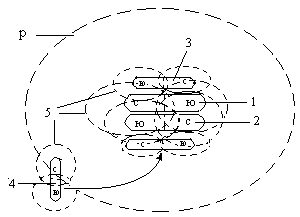 Здесь, ради удобства черчения ущербные электроны показаны как квадратные образования. На самом деле они имеют всё разнообразие ущербности и их форма различна.
Продольная ось атомарных электронов 3 и 4, в зависимости от поляроративной мощности полюсов, участвующих в атоме частиц, может занимать любое положение в пространстве. Может быть параллельным к основанию или под каким-то углом, или чуть сдвинутым в сторону какого-то полюса Нена-пары, не важно.Электрон 4 зависнет над электроном 2, на каком-то удалении и будет находиться в неподвижном положении, приближаясь и удаляясь от Нена-пары по мере остывания. Удалиться от основания ядра не позволяет мощность поляроративного притяжения, (зона "П"), а упасть на основание атома не позволяет сила отталкивания одноимённых полюсов электрона 1. То же самое происходит и с электроном 3.На примере дейтерия, содержащего одну Нена-пару и два атомарных электрона мы рассмотрели принцип образования простейшего атома. Но в природе существует 96 устойчивых химических элемента, атомы, которых содержат несколько Нена-пар и множество атомарных электронов. Для нас не важно сколько Нена-пар и гравитонов содержит атом того или другого элемента. Для нас важно увидеть и понять каким образом ущербные электроны создают атомы.Таким образом, любое основание ядра, любого химического элемента (кроме водорода), благодаря тому, что состоит из двух ущербных электронов, может присоединить на свою орбиту только ДВА ущербных электрона или один электрон и одну Нена-пару, как у трития, а в пространстве образуется НЕНА-БЛОК или атом, какого-то химического элемента со своими данными. По таблице Химических элементов мы видим элементы, атомы, которых, имеют две Нена-пары и один электрон (для трития), две Нена-пары и два электрона. Имеют три Нена-пары и один, два и более электронов и так далее. Для нас важно увидеть, что атомы разных элементов, в силу различия ущербности гравитонов (ущербных электронов) и их поляроративной силы притяжения набрали столько Нена-пар и атомарных электронов, (состоят из стольких Нена-пар и гравитонов), сколько достаточно для создания устойчивого химического элемента, - железа, азота, кислорода, ртути и так далее, не важно. По этим причинам мы видим газы, жидкости и много твёрдых элементов.
Только по этим причинам мудрая Природа, смогла, из огромного множества ущербных частиц, создать 96 (106) химических элементов, причём, последние 8 элементов неустойчивые, или склонные к распаду.Чтобы не затруднять чтение математическими расчётами, показывающими величину поляроративной разности атомарных электронов 3 и 4, опустим их. Тем более что цифры для частиц дейтерия взяты условно, чтобы показать механизм образования атомов и удержание орбитальных электронов на орбите. Но следует сказать главное. После того как атомарные электроны уравновесят "личное" поляроративное неравенство, Нена-пары своей поляроративной силой увеличивают силу притяжения атома в целом. Область "П", как и масса всего атома, увеличивается на величину показателей атомарных электронов, но сам атом оказывается поляроративно неуравновешенным образованием на величину "П". Благодаря такому положению Нена-блоки многих, после дейтерия, элементов объединяются в тяжелые атомы, молекулы и скопления, а также могут объединяться в окислы, соединения и сплавы с другими химическими элементами, поляроративная направленность которых оказывается близкой к рассматриваемому элементу.Таким образом "прочность" связей межатомных и межмолекулярных частиц химических элементов зависит от поляроративной силы полюсов частиц, входящих в атом, молекулу или образование. Или. Сила, которая удерживает атом, молекулу и образование в сборе, внутриатомные силы, - это всего лишь гравитация или гравитационные силы самих гравитонов. 
Никаких других "внутриатомных" сил, удерживающих тот или другой атом в сборе, - не существует. Любые химические элементы, образующие массы, тела животных и т.д. удерживаются собственными силами гравитации. Других "внутриатомных" сил или связей - не существует.Забегая вперед, можно сказать, что та прочность материалов, применяемых в быту или технике. Как при изготовлении, например, тросов для поднятия грузов или создании несущих конструкций, которые мы используем для своих нужд, прочность тканей нашего тела есть не что иное, как поляроративная разность полюсов частиц, входящих в тот или другой материал, применяемый в технике, или гравитационная сила. 
Так или примерно так образуются все химические элементы материи во всех уголках Вселенной. Ибо исходным материалом для образования материи являются свободные электроны пространства и энергия их полюсов, а законы энергетики свободных или ущербных электронов едины. Желаем ли мы познать это или нет. 
Так, мудрая Природа, создав множество ущербных электронов, заставила их объединится в материю. Просто, умно и гениально.14.4. Образование атома водорода.
В статье 10.2. мы познакомились с вариантом лобового столкновения двух свободных электронов, где в результате атсурбции путем спекания образуется ядро наиболее распространенного элемента Вселенной - водорода. В отличие от дейтерия и других химических элементов, в этом случае основанием ядра атома водорода является Пеко-частица, или Пеко-пара. 
После атсурбции, т.е. столкновения и спекания свободные электроны перестают существовать, а на свет появляется материальная частица, основным показателем которой становится сила поляроративного излучения (притяжения) остатков полюсов создавших её частиц. Чтобы понять и объяснить причину количественного присутствия водорода во Вселенной по сравнению с другими химическими элементами рассмотрим этот энергетический уровень более подробно.Как мы условились, мощность излучения полюсов свободного электрона равна 2, или излучение каждого полюса принято за единицу, атом,условно, взят -дейтерий. Частица находится в уравновешенном, или нейтральном, состоянии, которое не позволяет электронам соединяться в пары и блоки.
В лобовом столкновении участвуют два электрона, а, их общая поляроративная мощность полюсов должна быть равной 4. 
Однако из-за взаимного вращения полюса электронов истираются, а это, значит, изменяется их физическая и энергетическая величина остатков полюсов.Допустим, что после спекания, у электрона 1 (рис. 37) нижний (для данного примера) южный полюс не пострадал и мощность его излучения, осталась равной 1. Северный полюс был истёрт, допустим, на 99,5 процента. То есть остаток составляет 0,005 процента, а поляроративная сила излучения стала равной 0,005. Тогда поляроративная разность полюсов первого электрона составит:
1 - 0,005 = 0,95
Для электрона 2 истирание каждого из полюсов, допустим, составит 55 %. Тогда остаточная масса и мощность излучения полюсов будет равно 0,45 для каждого полюса. А поляроративная разность будет отсутствовать. Частица оказывается нейтральной. 
После спекания общая масса Пеко-частицы, или основания ядра водорода, будет равна сумме масс двух частиц:
1 + 0,005 + 0,45 + 0,45 = 1,905.
Что на 2,095 меньше от 4, то есть от масс двух свободных электронов до атсурбции, а поляроративную разность определяет электрон 1.
Рис.37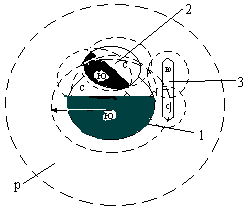 Здесь важно понять, что после столкновения и спекания остатков электронов образуется самостоятельная, энергетически (поляроративно) неуравновешенная частица, у которой мощность северного полюса, как показателя массы, оказывается больше южного на 0,95. Это значит, что для энергетического равновесия Пеко-частице, в зависимости от соотношения всех четырех ее полюсов, недостает 0,95 южного (или любого полюса) показателя. Так как их в короне большое множество. Частица становится неуравновешенной и динамически разбалансированной, а значит, становится невозбудимой, или плохо возбудимой электрическими видами возбуждения. Благодаря такому положению Пеко-частица опускается в фотосферу, или в конвективную область Солнца, где температура ниже, чем в короне. Вокруг Пеко-частицы, как и вокруг Нена-пары, образуется область притяжения "П" рис.37.Если в ближайшем объёме оказывается ущербный электрон, у которого в результате атсурбции или вторичных столкновений оказался истертым северный полюс, то она притянется, но на ядро не упадет, так как будет остановлен и удержан на дистанции ядра силою отталкивания одноименных полюсов. 
Большая поляроративная разность изучения полюсов Пеко-частицы - 0,95 и электрона 3 - 0,95 делает водород очень устойчивым элементом. Даже при больших температурах электрон 3 не имеет возможности обегать или вращаться вокруг ядра, а значитэлемент, не способен светиться.Водород, как мы знаем, газ, и газовое состояние элемента показывает, что электрон 3 настолько выравнивает поляроративную разность Пеко-частицы, что атомы не способны соединяться и создавать твёрдые скопления, как, например, железо, цинк или сера. 
Элемент остается газом. Суммарной поляроративной разности всего атома водорода хватает лишь на окислы и соединения с другими химическими элементами. Например, с кислородом. 
Мы не будем подробно рассматривать суммарную поляроративную разность частиц атома водорода после становления электрона на дистанцию ядра, так как величины истирания полюсов и их числовые показатели взяты условно. Сделано это для того, чтобы показать механизм отличия и образования атома водорода с участием Пеко-частиц от образования других химических элементов с участием Нена-пар.Здесь важно понять, что слияние ущербных электронов в Пеко и Нена-пары, последующие соединения их в атомы и молекулы, образование окислов, сплавов и других соединений, как между одноимёнными, так и между различными химическими элементами происходит благодаря поляроративной разности излучёний остатков полюсов ущербных электронов, которые могут быть уравновешенными поляроративной разностью излучений других частиц, входящих в соединения.Другими словами можно сказать так: все без исключения взаимосвязи между элементарными частицами в атомы, взаимосвязи атомов и молекул химических элементов между собой осуществляются за счёт поляроративных сил частиц, входящих в соединения, или, внутриатомное удержание частиц построено на гравитации, и только.
На примере Пеко - и Нена пар мы рассмотрели образование двух различных элементов - химических элементов, водорода и дейтерия. На примере дейтерия рассмотрели механизм формирования оснований атомов всех химических элементов. Числовые показатели поляроративных сил ущербности электронов были взяты такими, чтобы, как говорилось раньше, нагляднее показать принцип соединения их в основания атомов. Показать внутриатомные силы, которые стали удерживать атомы и молекулы в сборе. Однако в объеме Солнца существует великое множество частиц, собственные показатели которых значительно отличаются от взятых для примера ущербных электронов. А огромные давления и конвективные перемещения неизбежно приводят к близким контактам частиц с различными показателями, как по массе, так и по поляроративной разности излучения полюсов. То есть сближения частиц бывают разные.14.5. Энергетическая несовместимость частиц. 
Предположим, что на дистанцию соединения вышли два ущербных электрона или Нена-пара (одно из оснований ядра) и электрон, массовые показатели, которых значительно отличаются от приведенных примеров, для дейтерия и водорода. Допустим, что температурные показатели соответствуют соединению частиц, то есть ниже 2500 градусов по Цельсию.
Учитывая то, что практически любая ущербность электронов, достигшая состояния парамагнетика, всегда ведет или задействована на притяжение то рассматриваемые частицы, безусловно, соединятся и могут оставаться в таком положении какое-то время, если соединились не соответствующие друг другу частицы.Но эти соединения будут исключительно непрочными, не долговечными по причине ЭНЕРГЕТИЧЕСКОЙ НЕСОВМЕСТИМОСТИ масс поляроративных сил своих полюсов. 
Поэтому, как только к рассматриваемому образованию подойдёт другая или, любая, по счёту, частица, полюса которой будут больше подходить к присоединению к рассматриваемой паре, она немедленно оттолкнёт ранее притянутую и займёт её место. Создавая, тем самым, более прочную Нена-пару или атом, состоящий из нескольких Нена-пар.Другими словами так. Если в начальном образовании Нена-пар, атомов, молекул и других объединений участвуют ущербные частицы, поляроративная мощность полюсов которых не соответствует максимально подходящим, то такие частицы, благодаря взаимному перемещению или хаосу, будут заменены более подходящими и тогда атом принимает максимальную прочность своего строения того или другого химического элемента. Процессы слияния и распада Нена-пар или атомов могут продолжаться до тех пор, пока в энергетическом контакте не окажутся частицы, числовые показатели которых идеально вписываются в соединения. 
Если температура окружающего пространства невысокая, эти частицы образуют соединения не полного какого-то химического элемента, скажем атома железа с неполным числом электронов, или другого химического элемента, не важно. Что учёные наблюдают в верхних горизонтах Солнца. Если нет, то соединения и распад частиц может продолжаться дальше.Другими словами можно сказать так. Устойчивый атом образуется только тогда, когда на дистанцию притяжения сойдутся ущербные электроны, энергетические показатели которых идеально соответствуют всему набору частиц, входящих в ядро,в атом и молекулу данного химического элемента. Но "строительным" материалом для всех, буквально, химических элементов, являются ущербные электроны или гравитоны.Понимаете, и алмаз, и стали, и газы, и жидкости, и базальты, и всё, всё остальное собраны из одних и тех же ущербных электронов. Разница состоит только в виде их ущербности, а значит, в количестве, приходящемся на единицу объёма. Всё.
Трансурановые элементы относятся к неустойчивым образования, способным к разрушению. Это есть последние химические элементы, которые способны сохранять свои данные, прочность соединения этих гравитонов, их стойкость к окислителям, собственному распаду и так далее. Поэтому они больше всего оказались пригодными для получения тепла. 14.6. Инступы. Однако в объеме Солнца существует множество частиц, энергетические показатели которых бывают, достаточны только для единичного соединения. Такие у-электроны образуют Нена-пары - инступы, то есть соединения двух ущербных электронов поляроративные показатели, которых уравновешиваются, как правило, с небольшим избытком, который не допускает присоединения других частиц. По типу Нена-пар.Эти образования, состоящие из двух ущербных электронов, словно свободные электроны настолько уравновешивают сами себя, что даже при высоких температурах не берут к себе атомарный электрон. Но, что ещё интересного в этих образованиях, так это то, что они способны к электростатическому возбуждению, а возбудившись, приобретают возможность покидать даже такой мощный гравитационный энергетик, как Солнце. Классическим примером являются частицы солнечного ветра, несущие в себе высокие электрические потенциалы, (1). Однако жизнь или период существования инступов может продолжаться до достижения температуры 160 - 253 градусов Кельвина. При достижении таких температурных пределов излучения полюсов частиц, составляющих инступы, иннируют на столько, что ущербные электроны распадаются, а электронные потоки разводят их друг от друга. Как и все другие материальные химические элементы. После этого "развода" инступы больше никогда не объединяются. Процесс и причины распада химических элементов при понижении температуры в сторону нуля Кельвина, мы рассмотрим несколько позже.На примере дейтерия мы рассмотрели вариант образования простейшего атома, имеющего принципиальные отличия от атома водорода. Отличие состоит как в строении основания ядра, так и в количестве атомарных электронов. Действительно, основание атома водорода образуется от "спекания" остатков двух электронов в момент атсурбции, а размеры и поляроративная сила притяжения способны присоединять к себе только одни электрон. Основание атома дейтерия, Нена-пара, как и других химических элементов, собрано из двух ущербных электронов, удерживающихся между собой силою поляроративного притяжения, которая, ко всему прочему значительно ослабляется отталкивающим влиянием двух атомарных электронов. То есть электроны 3 и 4 (рис. 36) своим удержанием на дистанции ядра или взаимным отталкиванием от дальнего электрона основания Нена-пары ослабляют поляроративную связь между частицами 1 и 2. Благодаря такому положению в простейших соединениях, к которым относится дейтерий, ядерные деления протекают наиболее прогрессивно. Чём не замедлили воспользоваться при изготовлении водородной бомбы.Критически настроенный читатель может сказать, что в природе существуют элементы, у которых в атоме содержится по три в более Нена-пары или оснований ядра элемента, а злектронов значительно меньше. Так, например, атом гелия состоит из двух оснований (Нена-пар). Значит, должен иметь 4 атомарных электрона. А их у гелия только 2. 
Здесь никакой ошибки нет, так как поляроратявная связь атома, как говорилось выше, обязательно уравновешивается частично самими или такими же основаниями, то есть такими же Нена-парами, а частично атомарными электронами. Всё зависит от статочной мощности поляроративного излучения полюсов, конкретно данных Нена-пар. На этом принципе построены молекулы всех более сложных элементов, чем гелий.Заканчивая изложение темы по формированию атомов материй, следует сказать вот что. Из великого множества ущербных электронов, образующихся над поверхностью Солнца, Природа, в конце концов, сумела создать около 96 самостоятельных, относительно устойчивых, элементов. Эта цифра говорит о том, что просто так, произвольно, невозможно создать или скомпоновать новый элемент, даже имея такой огромный набор "строительного" материала, как ущербные электроны в короне звёзд.
Никто и никогда не воткнёт ущербный электрон одного элемента в атом другого, поляроративная разность излучения полюсов частиц обязательно вытолкнет "не свою" частицу. Благодаря такому положению мы видим, в Природе, всего 96 устойчивых элемента, сила сцепления атомов, которых, является гравитация самих частиц.ГЛАВА 15. Ущербность электронов и радиоактивность.В разделе 2.4. мы рассмотрели устройство свободного электрона и причины его нейтральности к окружающему миру. А постоянное нахождение живых организмов в пространстве атмосферы, буквально заполненной свободными электронами, показывают, что эти уникальные частицы Вселенной действительно не вредны для них. Мы ими дышим, поглощаем с пищей и т.д. Более того, наукой не исследовались проблемы влияния "отсутствия свободных электронов" на организмы.Вместе с этим мы теперь прекрасно знаем смертельное влияние радиоактивных элементов образующихся после взрыва атомных бомб или атомных электростанций. Видим смертельную опасность от ущербных электронов, из которых "собраны" трансурановые элементы, хотя наши организмы состоят также из ущербных электронов, которые мы называем материей. 
Почему? И что это такое - радиоактивность атомной пыли с позиции поляроративной силы излучения полюсов ущербных электронов?
Ответ на эти вопросы лежит в величине ущербности, а точнее, в величине потери массы полюсов электронов, в момент атсурбции, а, как следствие, в величине остаточных сил излучения оставшихся полюсов ущербных электронов. Когда ущербные электроны, находились в атоме, например, урана, поляроративные силы частиц были задействованы на удержание их в сборе атома, и, тем самым, они нейтрализовали собственную разность излучений, уравновешивали друг друга. Уран, хотя и оставался опасным, для организмов, элементом, но не на столько, насколько становятся опасными его ущербные электроны, после разрушения элемента.Дело всё в том, что после распада урана энергия разлетевшихся ущербных электронов становится по настоящему поляроративно неуравновешенной, стремящейся к присоединению с любой другой ущербной частицей. Поэтому, попадая на тело человека или животного, (как и на любой химический элемент, это не важно, просто клетки живого организма попадая под излишнюю поляроративную силу, начинают разрушаться), поляроративные силы полюсов начинают энергично влиять на ущербные электроны клеток организма, стараясь разделить их и самим вступить во взаимосвязь. Причём, совсем не обязательно с частицами ли солей или с жидкостью клеток. Важно то, что в клетке появилась посторонняя сила, которая вызывает необратимые, разрушительные процессы на уровне электрона, от которых ближайшие клетки начинают разрушаться, и, естественно, погибать. Как и при ультрафиолетовом облучении.Мы знаем, когда в клетках нарушается обмен веществ, организм заболевает. Когда прекращается обмен - организм погибает. Так вот поляроративные силы ущербных электронов урана излучением своих полюсов разрушают связь ущербных электронов клетки нашего организма, и они погибают. Вина или механизм радиоактивности лежит в силе излучения полюсов ущербных электронов элементов, не входящих в живые клетки.
Эти выводы лишний раз подтверждают, что процессы возникновения биологических форм жизни во Вселенной лежат в принципах образования материи. А материя формируется благодаря разности излучения полюсов ущербных гравитонов-парамагнитиков, составляющих атомы и молекулы. Или поляроративной разности электронов. На сколько эти силы велики, можно судить по скорости разрушения биологических клеток организма при попадании на него радиоактивной пыли трансурановых элементов. Другого просто не дано.Поляроративная мощность ущербных электронов, по сути дела, является отдельной, исключительно широкой научной темой, подробное изложение которой заслуживает пристального исследования и отдельной книги. Поэтому числовые значения разрушительных действий урановых электронов на организм, а также образование атомов других химических элементов мы рассматривать не будем, так как принцип формирования материи из ущербных электронов изложен достаточно доходчиво.15.2. Транспортная среда. Формирование оснований атомов или самих атомов, молекул и скоплений химических элементов невозможно, если в пространстве, где находятся массы ущербных электронов, не существует транспортной среды, которая создаёт условия постоянного перемешивания электронных масс. Без перемешивания, а, фактически, без предоставления у-электронам возможности найти себе подходящую пару надеяться на то, что в спокойной массе могут образоваться химические элементы, бессмысленное дело.Поэтому транспортной средой для образования материи из у-электронов служит плазма Солнце, так как плазма - это, в сущности, одна из форм высоко температурной жидкости, в среде которой ущербные электроны могут перемещаться и поворачиваться сторонами для соединения, как в основания ядер, так и в атомы. Без возможности сближаться, а главное, без возможности ориентироваться к соседним частицам, то есть, без транспортной среды, материя, как и любая биологическая Жизнь, не может возникнуть. Одним из доказательств, служат частицы распавшегося урана и любого элемента. Мы можем собрать все у-электроны распавшегося урана, составлявшие ядерный заряд. Можем их ссыпать в один какой-то объём. Можем сдавить их, но никогда не получим уран, в том виде, в котором он образуется в плазменной среде. Только при возможности каждого у-электрона перемещаться и поворачиваться относительно других у-электронов произойдёт их объединение в Нена-пары и атомы. Так как возможность занять нужное положение одного у-электрона относительно другого позволяет им образовывать атомы и скопления всех химических элементов. Для всех химических элементов такой транспортной средой является высокая температура, которая переводит их в состояние плазмы или жидкости. По этим причинам мы можем соединять (сваривать) металлы только в точке расплава, когда расплавленный материал представляет собой транспортное средство. В холодном состоянии материалы не соединяются.
Другим примером могут служить массы метеоритов и астероидов, летающих в космическом пространстве, которые не могут образовать однородную массу или свиаться в единое целое или сыпучие элементы, находящиеся на Земле, где высокая гравитация постоянно сжимает их. Но они остаются в сыпучем состоянии.Для образования биологических форм жизни, транспортной средой служит вода, находящаяся в около нулевом градусе температур. От начала таяния льда до 43 градусов, которая позволяет сближаться и ориентироваться между собой ущербным электронам или атомам в биологические клетки. При отсутствии "транспортной среды" соединения происходить не смогут, так как отсутствует возможность свободного поиска, ориентации относительно друг друга и слияние их в биологические клетки. 
Разница поляроративного соединения биологических клеток, как сказано выше, отличается от ущербных электронов в атомы, только температурой. 
По этим причинам принципы зарождения биологических клеток лежат в основах образования материи. 
Огромная тема "Транспортные средства, как основа образования химических элементов и биологических клеток" огромна, и заслуживает отдельной книги. Для нас было важно увидеть механизм и принципы их образования. Но если мы коснулись темы образования материи и биологических клеток из неё, следует затронуть тему "Начала образования", которое, наши далёкие предки - арии называли "РА-М-Ха". Это интересно."Ра-М-Ха"15.3. В древних Индийских и Славянских Ведах указывается, что в начале мироздания лежит Непознаваемая Сущность - "Ра-М-Ха" или "Брама". Что эта, "Непознаваемая Сущность", есть высшая Сила, которая создала всё Сущее, звёзды, планеты, энергии, химические элементы, биологические организмы и биологический Разум, носителем которого изначально избран человек. 
Что же это за явление и можно ли её понять? Давайте, с позиции образования ущербных электронов, образования энергий и состояния солнечной плазмы, попытаемся разобраться в этой "Непознаваемой Сущности".Значение и смысл "Ра-М-Ха", на человеческий язык переводится как Разум Хаоса, точнее, Разум Беспорядка, но для нашего, славянского, языка, практичнее принять первое название как Разум Хаоса, тем более что древнеиндийская письменность создавалась ариями белой расы, задолго до поселения праиндийцев. Посмотрим, что это такое?Если бы нам удалось заглянуть во внутренние массы солнечной атмосферы, где происходят мощнейшие конвективные процессы, то мы увидели бы хаотические перемещения объёмов раскалённых, до плазменных температур, ущербных электронов. Увидели бы настоящий Хаос взаимного перемещения ущербных и не ущербных электронов относительно друг друга. Причём, сама плазма, как высоко температурная масса, представляет собой, как говорилось выше, жидкую или, скорее, газообразную, электронно - электрическую массу, в которой ущербные электроны (гравитоны), как в жидкости, находятся в беспорядочном перемешивании. Одним словом Хаос. И, как говорилось выше, силою, которая перелопачивает ионные массы Солнца, является парафорное (статическое) электричество. Хотя весь этот Хаос можно видеть по грануляции, не заглядывая в глубины плазменных масс.И вот в этом хаосе гравитонов, при понижении температуры от плазменной до температуры начала образования атомов, подчиняясь Законам поляроративного соединения, подбираются и слипаются, в Нена-пары, а затем и в атомы, все ущербные частицы, поляроративные силы полюсов которых соответствуют друг другу.
Другими словами так. При понижении температуры плазмы до перехода химических элементов в материю начинается соединения гравитонов в основания, а затем в атомы химических элементов. Затем, атомов в скопления этих элементов. А подбору частиц с необходимыми параметрами полюсов помогает или, лучше сказать, позволяет, хаотическое перемешивание электронных масс, а попросту Хаос.Таким образом, Хаос, который мы видим на поверхности Солнца, в остывающей, по сравнению с короной, плазме, как раз и является тем необходимым Началом, позволяющим объединяться ущербным электронов в атомы, молекулы и скопления элементов материи. Не будь этого Хаоса, ущербные электроны не смогли бы найти себе пары, подходящих, по излучению, полюсов. Тогда бы не существовало химических элементов, без которых не возникла бы биологическая Жизнь, и, как венец творения, биологический Разум, носителем которого изначально избран Человек. В этих соединениях мы видим "Разум Хаоса", когда с понижением температуры частицы находят друг друга и создают свой, конкретный элемент. Так, при температуре 4560 градусов способны объединяться ущербные частицы будущего молибдена, но частицы других элементов при такой высокой температуре находятся ещё на дистанции свободы. Ущербные электроны, создающие вольфрам станут объединяться при более низкой температуре, чем молибден, ущербные частицы, составляющие железо или кремний, свинец и так далее, при более низких температурах. И так для всех химических элементов, включая будущие жидкости и газы, не важно.Поэтому, та самая "Непознаваемая Сущность" представляет собой простое перемешивание масс и объединение ущербных электронов при понижении температуры и только. Значение Хаоса, как способа подбора ущербных электронов по поляроративным силам полюсов, исключительно огромно, если не главное. 
Что здесь интересно. Обратите внимание на то, как красиво древние люди, поселившие нас на эту Землю, назвали уникальный процесс образования материи -"Ра-М-Ха" или "Разум Хаоса. Другого определения найти очень трудно, да и не надо.15.4. Но это мы рассмотрели значение Хаоса при образовании химических элементов в низко температурной плазме, когда плазма, остывая, переходит в состояние материи. Тогда как Жизнь зарождается уже в материальных средах, начиная от температуры таяния воды и тогда можно поставить вопрос: Причём здесь Хаос? 
Так вот. Поляроративные соединения химических элементов в биологические клетки возможны только тогда, когда в растворах существует перемешивание рассолов или растворов, несущих в себе необходимые микро элементы, которые, оказавшись в необходимой близости с другими массами немедленно, как обыкновенные парамагнитики, соединяются в биологические клетки. То есть объединение атомов в молекулы, а молекул в клетки возможны только тогда, когда они оказываются в необходимой близости друг к другу. Но любое перемешивание это и есть Хаос или Разум Хаоса, взаимного передвижения и перемещения микро элементов, молекул и даже атомов относительно друг друга. И как только в близости поляроративного объединения оказываются два и более нужных микро элемента, у-электрона, атома или молекулы, они объединяются между собой в клетку. Поляроративные (гравитационные) силы соединяют элементы в клетки или другие примитивные формы, не важно.Важно то, что именно Хаос, то есть перемещения, существующие в рассолах, позволяют частицам находить друг друга и, пользуясь водой, как транспортной основой выбирать частицам положение для создания конкретной клетки или организма. 
Для живых организмов, птиц, рыб и животных, такими "рассолами" или "растворами" являются кровь, а для растений - соки, которые несут питательные вещества к каждой клетке организма, что позволяет химическим элементам образовывать биологическую клетку и организм, в целом. Вода, во всех биологических клетках и организмах выполняет, роль, транспортной среды. Как плазма, при образовании химических элементов материи. Поэтому отличие образования химических элементов материи и биологических организмов лежат только в температурах их "транспортных средств" их объёмов. Всё оказалось довольно просто. Но для образования материи и биологических организмов далеко не последнюю роль играет температура среды, где возможны эти образования.Поэтому, чтобы лучше понять процессы образования материи и биологических соединений для нас важно увидеть и понять другой феномен природы - образование тепла, теплового возбуждения или тепловой энергии. Рассмотреть изменение температуры при слиянии ущербных электронов и принцип ее консервации в поляроративных связях частиц. Эта огромная тема также не исследовалась мировой наукой, а потому неизвестна совсем.ГЛАВА 16. Тепловое возбуждение частиц. Тепловая энергия.16.1. Достижения ядерной физики показали, что мгновенный распад атомов трансурановых элементов, например, тория или урана, происходит с выделением огромного количества тепловой энергии, массы которой каким-то образом оказались спрессованными или законсервированными в микроскопических пространствах ущербных электронов элемента.
Вместе с тем из наблюдений за поверхностью Солнца известно, что "в наружных слоях атмосферы, где плотность уменьшается, температура падает примерно до 4,5 тысяч градусов. Это значение температуры оказывается минимальным для всей солнечной атмосферы" (1), параграф 123.Если учесть, что Солнце не испускает в космическое пространство тепловой энергии вообще, то становится непонятным, куда девается температура? Почему на верхних этажах фотосферы появляются низкие температуры, в которых становятся видимыми спектральные линии излучений элементов, таких, как кальций, водород, гелий и т. д.? Да и вообще, что собой представляет тепловая энергия?
Странность падения температуры усиливается ещё тем, что выше и ниже этого слоя располагаются горизонты, где нагрев конвективных масс в тысячи раз выше, чем верхний слой фотосферы, который, по сути дела, постоянно подогревается как восходящими, так и нисходящими потоками - переносчиками теплоты.Одним словом, факт снижения температуры существует. Факт появления элементов существует. Факт выделения тепловой энергии при распаде атомов урана существует. Факт получения тепла при сжигании топлив постоянно используется человеком. Значит, в природе существуют процессы, способные каким-то образом спрессовывать и консервировать тепловую энергию в образующихся частях материи. И отрицать это нельзя, так как мы постоянно пользуемся этими температурами.Понятия теплоты в настоящее время трактуются как усиление хаотического движения молекул или атомов, которое проявляется выделением тепла. Чем выше броуновское движение, тем выше температура данного тела. Такое вот примитивное толкование, но что более удивительно, "математические доказательства", состряпанные для объяснения примитива, на самом деле ничего не объясняют. Допустим, что хаотическое движение - это проявление теплоты, а что такое теплота вообще? Что, происходит с электроном, молекулой, атомом при изменении температуры в вакууме, в состоянии покоя? Академическая наука до настоящей книги не знает, что такое теплота, а вопросы и консервации в атомах элементов вообще не рассматривала.Все видимые и хорошо изученные процессы, происходящие, над поверхностью Солнца, ответа на поставленные вопросы также не дают. И не могут дать, так как по старым представлениям в этих горизонтах солнечной атмосферы ничего нет и происходить ничего не может, вернее, не должно. Поэтому на основании рассмотренных явлений прилентации и атсурбции можно утверждать, что единственно возможным механизмом способным понижать температуру раскаленных масс, может быть только процесс слияния ущербных электронов и основания атомов и в атомы химических элементов, спектральные линии излучений, которые мы наблюдаем постоянно.16.2. Рассмотрим механизм образования температуры или теплового возбуждения, а также процесс её консервации в химических элементах, но чтобы лучше увидеть это явление, начнем от "противного". То есть проследим за изменением состояния вещества, температуру, которого будем повышать от, комнатной, до плазменной. Через это "повышение" мы увидим, какие изменения происходят с излучением полюсов частицы, что такое температура вообще, а также увидим, что происходит с химическими элементами при понижении температуры от комнатной до нуля Кельвина, это интересно. В качестве примера или в качестве исследуемого материала возьмем молибден, так как это тот элемент, у которого поляроративные связи начинают разрушаться при достижения температуры верхних горизонтов фотосферы, то есть 4,5 тыс. градусов. Анализ состояния тугоплавких элементов больше всего подходит для демонстрация постепенного разрушения поляроративных связей частиц при тепловом возбуждении элемента.Действительно, если нагревать молибден, то по достижении температуры плавления, равной 2620 градусам начинают ослабевать межмолекулярные связи и элемент из твердого состояния, переходит в жидкое. Его объем принимает форму того сосуда, в котором происходит нагрев. Металл можно разделить на части без труда, тогда как в твердом состоянии процесс разделения - задача достаточно сложная. Поэтому на основании этого факта можно с уверенностью утверждать, что от воздействия температуры в элементах нарушаются вначале поляроративные связи между МОЛЕКУЛАМИ, которые при комнатной температуре остаются достаточно мощными.Точнее, в этом факте зримо проявляется, связь между тепловым возбуждением - ТЕМПЕРАТУРОЙ - и поляроративными силами, которые соединяют молекулы между собой.
Однако, несмотря на то, что молибден расплавлен, все-таки элемент находится в целостном состоянии, так как его атомы не разрушены. Электроны не ушли от ядер, а ядра не распались на составные части, так как температура для этого недостаточна.
Если повысить температуру до 4650-5000 градусов и выше у молибдена наступит новая фаза состояния, при которой не только исчезает внутриатомные поляроративные связи и распадаются ядра, но, что более важно, частицы элемента приобретают, как бы, отрицательный знак или отрицательный характер. Ущербные электроны начинают вытесняться из объёма, а материал начинает "кипеть".Это значит, что при температуре 4620 градусов в атомах элемента полностью разрушаются поляроративные связи ущербных электронов.
А в обратном направлении, то есть когда перестанем нагревать и, материал начнёт остывать, то при температуре 4620 градусов и ниже ущербные электроны начинают соединяться в основания атомов, затем в атомы, их поляроративные связи начинают взаимно, убседироваться. И молибден принимает те свойства, которые он имел до разогрева.
Для других химических элементов температуры кипения и соединения будут другими, гораздо ниже тугоплавких элементов. Нам важно увидеть, как, зависимости от нагрева, а точнее, теплового возбуждения материи, от комнатной температуры до плазменной происходит разрушение поляроративных связей и наоборот, как по прекращении разогрева у-электроны, не зависимо от перемешивания, снова образуют атомы и молекулы молибдена.Таким образом, на основании анализа, а также фактов распада и восстановления поляроративных связей можно утверждать, что температура есть ТРЕТИЙ самостоятельный вид возбуждения электронов, отличный от электрических возбуждений. Или так температура, начиная от абсолютного нуля, есть ЭНЕРГЕТИЧЕСКОЕ состояние возбужденных электронов, при котором происходит своя деформация излучения их полюсов.
Точно так, как это происходят при парафорном, (электростатическом) или электромагнитном возбуждения, с той лишь разницей, что при тепловом возбуждении происходит свой, отличный от электрических, вид деформации излучений полюсов электронов - тепловой. Рассмотрим, как это происходит.16.3. Тепловое возбуждение. Если при комнатной температуре излучения полюсов одиночного у-электрона можно представить как некий ореол, окутывающий свой полюс и частично, противоположный (рис. 38,а). То с повышением температуры излучения полюсов как бы "набухают" во все стороны, точнее, ДИВЕНСИРУЮТСЯ, увеличиваются в размерах (рис. 38,6) и уже полностью закрывают противоположный, а затем по мере роста нагрева (возбуждения), излучения приобретают лучистую (векторную) структуру. Вектора, (стрелки), в момент предельного возбуждения (нагрева) начинают, как бы, отделяться от тел полюсов, (рис. 38, в) (увеличиваться и даже как бы удаляться) от полюсов.
Рис.38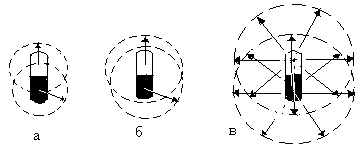 Из определения энергий мы знаем, что электрон-частица тогда переходит в состояние электрон-энергии, когда излучения его полюсов смещаются относительно собственного тела.
Свободный электрон или любой гравитон (у-электрон), оставаясь неподвижным в пространстве, возбуждается уже другим, принципиально отличным, от электрических видов возбуждения, чем создаёт свой, ТЕПЛОВОЙ вид энергии. Нам же кажется, что частица или элемент становится, горячим, раскаленным.На самом же деле электрон невозможно ни нагреть, ни остудить. Тела электронов, ущербных или свободных всегда остаются неизменными. У них изменяется только энергетическая оболочка, которая закрывает полюса частиц. В этом случае действует неизменное правило: электрон-частица только тогда может перейти в состояние электрон-энергии, когда каким-то из видов возбуждения изменяется состояние излучений его полюсов относительно собственного тела. Если нет изменения состояния энергетики полюсов относительно собственного тела, то никакого возбуждения не существует. При тепловом возбуждении происходит дивенсация (увеличение в объёме) излучений.То есть излучение смещается относительно собственного тела и электрон-частицы переходит в состояние электрон-энергии и наоборот, если процесс возбуждения прекращается. Тогда излучения полюсов сокращаются (уменьшаются), а точнее, Иннируют, и электрон-энергия переходит в состояние электрон-частицы. Новые слова "дивенсация" и "иннирование", (т.е. укорачивание, уменьшение), оправданы тем, что они объясняют конкретный характер смещения энергии полюсов относительно тела частицы. Можно было бы остановиться на названии излучение "увеличивается" или "уменьшается", но что это такое? Почему, от чего и как увеличивается? Что дают эти "увеличения" и "уменьшения" - непонятно? Тогда как, услышав слово дивенсируется" или "иннирует" сразу становится понятным, что разговор идет о тепловом возбуждении.Таким образом, тепловое возбуждение и тепловая энергия это есть самостоятельный вид статической энергии, при которой электрон-частица только тогда переходит в состояние электрон-энергии, когда излучения полюсов частицы дивенсируются или иннируют относительно собственного тела, или относительно собственных полюсов, что одно и то же, так как полюса и тело электронов составляют одну и ту же массу. 
Для элементарных частиц, атомов или скоплений химических элементов совсем не важно, находятся ли они в атмосфере или в вакууме, в покое или в движении их тепловое состояние зависит от величины дивенсации излучения их полюсов относительно собственных тел.
Вот то, чего академическая наука планеты не видела и не могла объяснить. Остановилась на "броуновском" движении, чем завели исследования в тупик.16.4. Тепловое возбуждение частиц длительное время оставалось незаметным, благодаря тому, что было экранировано или закрывалось другими, хорошо просматриваемыми явлениями. Так, например, до какой бы температуры ни нагревались свободные электроны или ущербные частицы, они не могут ИСПУСКАТЬ светового излучения, в силу того, что остаются в НЕПОДВИЖНОМ, СТАТИЧЕСКОМ состоянии. Изменяется только размер излучений, а тело частицы стоит на месте в неподвижном (статическом) состоянии. Оно не может передавать колебания, так как их нет.
Критически настроенный читатель скажет, что нить электрической лампочки или раскаленный пруток железа испускают яркое свечение. Значит, нагретые тела светятся. Ничего подобного. Просто в скоплении или массе электронов вступают в действие другие принципы неизвестные академической науке, вызывающие свечение разогретых предметов, которые мы рассмотрим несколько позже. Другой пример скрытости теплового возбуждения - невозможность передачи его на расстояние.
Если электрическую мощность мы можем передавать на огромные расстояния, то тепловую энергию не можем, несмотря на технические хитрости. В этом не трудно убедиться. Достаточно в топку или кузнечный гор, сунуть металлический стержень длиной 0,5 - 0,8 метра. Один конец стержня может раскалиться в даже начать оплавляться, другой конец остается холодным. То есть, даже такое небольшое расстояние 0,5 или 1 метр, между концами нагреваемого прутка показывает, что тепловая энергия не передаётся на дальние расстояния. Тогда как электрический ток пробежал бы дистанцию прутка мгновенно.Эти, а также другие явления очень надёжно скрывали принцип теплового возбуждения электронов. Не позволяли увидеть механизм образования такого широко распространенного вида энергии, как теплота, а также каким образом этот вид энергии консервируется в поляроративных связях частиц.16.5. Чтобы лучше понять механизм связи теплового возбуждения и поляроративных сил ущербных электронов при образовании атомов материи, а также, их распада при нагревании до плазменных температур, необходимо обратить внимание на процесс дивенсации излучения полюсов до состояния, когда излучения полностью закрывают противоположные полюса электрона. 
Глубокий анализ магнитных (гравитационных) сил и теплового возбуждения, как уже отмечалось, показывает, что свободный электрон представляет собой блок, состоящий из двух видов энергетики. "Северного" и "южного" полюсов, где противоположные полюса частиц ЗАКРЫТЫ убседированным излучением обеих полюсов. Благодаря такому положению тело свободного электрона находится в энергетическом футляре двух излучений, которые надежно изолирует его от внешних энергетических и механических воздействий. Благодаря целостности своих полюсов частицы находятся в энергетическом равновесии, которое не позволяет им соединяться в пары, группы, блоки и т.д. Рис. 39 "а". Но главное состоит в том, что полюса частицы закрыты излучением обеих полюсов рис. 39 "в".
Рис.39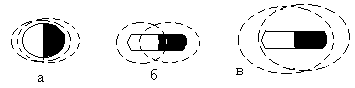 Анализируя состояние материалов, а точнее, у-электронов, составляющих любой химический элемент, при нагревании до состояния расплава, мы убедились, что на пороге 2640 градусов молибден становится жидкостью. Что произошло с материалом, если он перешел в другое состояние.
Когда молибден находился при комнатной температуре излучения полюсов всех его у-электронов были как на рис. 38 и 39 "а". То есть частицы были обыкновенными парамагнитиками, а потому их соединения создавали максимальную прочность элемента. Но как только нагрев приблизился к температуре расплава, излучения полюсов дивенсировались, так что излучения стали перекрывать оба полюса, как на рис. 38 и 39 "б".Ущербные электроны по форме "закрытия" полюсов приблизились к форме свободного электрона, как на рис. 38 "а". Излучение полюсов увеличилось и они, повинуясь правилам взаимного отталкивания одноимённых зарядов, отошли друг от друга на некоторое расстояние, а элемент стал жидкостью, рис. 39.
При 4620 градусов молибден начинает кипеть, то есть из его глубин выталкиваются массы частиц, которые образуют эффект кипения. Это значит, что при температуре 4700 градусов и выше в элементе полностью нарушаются кристаллические связи, которые при комнатной температуре придавали металлу определенные, ему принадлежащие характеристики и прочность. Рассмотрим, что происходит с частицами.При комнатной температуре излучения всех ущербных электронов, входящих в атом молибдена, занимают положение, при котором полюса закрыты только собственным излучением (рис. 39 "а"). В этом случае поляроративная сила (парамагнитика) образует наиболее прочные связи между у-электронами. Сфера притяжения атома "р" соответствует комнатной температуре. У-электроны 1,2,3,4 находятся в сближенном состоянии.По мере нагревания, то есть возбуждение частиц, излучение их полюсов начинают дивенсироваться - увеличиваться в размерах или "набухать" во все стороны равномерно. 
При достижении определенной температуры (2640 гр.) дивенсация достигает таких величин, при которых полюса частиц начинают ПЕРЕКРЫВАТЬСЯ излучением другого полюса (рис. 39 "в"), от чего у-электрон становится похожим на свободный электрон. То есть поляроративная разность полюсов остается, но в связи с образованием двойного энергетического экрана над каждым полюсом сила сближения значительно ослабевает.У-электроны становятся менее восприимчивыми, к поляроративным силам с другими частицами атома. Даже наоборот. Возросшее в размерах излучение электронов 1 и 2, 3 и 4, отодвигают у-электроны 3 и 4 дальше от основания атома, рис. 40 "б" и молибден переходит в жидкую фазу.
Вот в этом самом тепловом удалении атомарных электронов от оснований атомов мы видим переход химического элемента в другие состояния. По мере нагревания у-электроны начинают удаляться от оснований атомов. Как только химический элемент начинает светиться, значит у-электроны достигли дистанции свободы.
Рис.40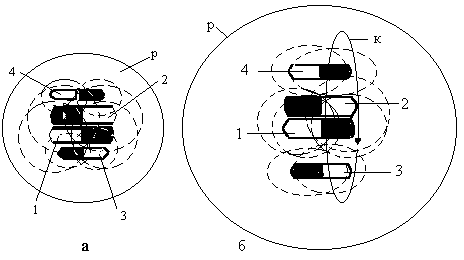 Как только элемент (в данном случае молибден) переходит в жидкое состояние, значит, его атомарные электроны 3 и 4, а также электроны основания ядер 1 и 2 начали удаляться к орбите дистанции распада элемента на отдельные электроны. Как только частицы выйдут за границу общего своего притяжения, атомы распадаются на у-электроны, а химический элемент переходит в состояние плазмы.Увеличившиеся от температуры, излучение, отодвигает вначале атомарные электроны 3 и 4 с дистанции неподвижного удержания, на дистанцию свободы рис. 40 "б" на которой у-электроны 3 и 4 получают возможность обегать ядро атома по стрелке "к ", если на них станут воздействовать какие-то внешние силы. Например, силы соседних молекул и даже соседних атомов. И как только электроны 3 и 4, рис. 40 "б" достигают дистанции свободы, даже не достигая жидкого состояния, химические элементы начинают "светиться". 
В увеличении теплового возбуждения нам важно увидеть принцип свечения разогретых материалов.16.6. Причина свечения разогретых элементов заключается в следующем. Электроны 3 и 4 дивенсируясь (удаляясь) на дистанцию свободы, под влиянием соседних также, возбужденных частиц начинают обегать основание атома по стрелке "к" (рис. 40). Оказываясь попеременно то над электроном 1, то над электроном 2, атомарные электроны 3 и 4 вынуждены всякий раз подстраиваться под полярность электронов основания, а значит, совершать питарное вращение. И чем выше температура возбуждения, тем дальше будет дистанция свободы атомарных электронов 3 и 4, тем выше будет скорость питарного вращения. Тем ярче мы будем видеть свет, исходящий от предмета.Если мы прекратим тепловое возбуждение (нагрев) материала, то он станет остывать, от чего излучение частиц 3 и 4, а также 1 и 2, станут иннировать, т.е. уменьшаться и, при определённой величине, для каждого химического элемента, они останавливаются у своих оснований атомов, а элемент перестаёт "светиться".
Этот принцип свечения показывает, что "планетарное" устройство атомов, которое предложила академическая наука, ошибочна. В "холодном" (не светящемся) состоянии атомарные электроны химических элементов находятся в состоянии статического покоя, а светиться начинают только тогда, когда тепловое возбуждение, точнее, дивенсация излучения частиц выводит их на дистанцию свободы.Тогда под влиянием соседних атомарных электронов частицы 3 и 4 начинают "обегать" свои основания атома или весь атом, а у-электроны вынуждены совершать питарное вращение, и элемент начинает светиться. Вначале слабым красным светом, а затем, по мере повышения температуры, т.е. по мере дивенсации у-электронов, свет становится белым. И так для всех химических элементов атомарные электроны (гравитоны) которых способны дивенсировать на дистанцию свободы.Если химический элемент не светиться при повышении теплового возбуждения, это значит, что его атомарные у-электроны не выходят на дистанцию свободы и не обегают основание атома или сам атом. Особенность данного явления состоит в том, что сами гравитоны атомов не светятся. Да и не могут светиться, так как это явление принадлежит изменению его энергетической оболочки. Но, обегая ядро, они совершают питарное вращение, при котором образуется световая иррация, а значит, возникает лучистое возбуждение, которое, достигая сетчатки нашего глаза, воспроизводит свечение предмета. В холодном же состоянии электроны 3 и 4 оказываются зафиксированными на дистанции ядра и не могут совершать какие-то колебания или вращательные движения, чем и создают показатель механической прочности.По мере роста температуры (возбуждения) величина дивенсации возрастает все больше и больше, а мы видим возрастающую силу свечения. Излучения полюсов увеличивются (дивенсируются) всё больше и больше. В результате наступает такой момент, когда "разбухшее" излучение электронов Нена-пары 1 и 2, рис. 41, разводит их друг от друга от чего основания атома раздвигаются на дистанцию, величина которой зависит от величины температуры, чем значительно сокращает сферу притяжения "Р" рис. 41 и, естественно, силу связи частиц между собой.
Рис.41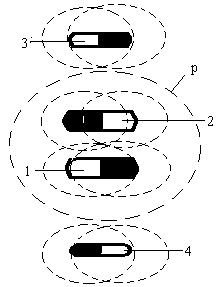 При плазменном и пироплазменном уровне теплового возбуждения атомарные электроны 3 и 4, оказываясь за границей сферы притяжения "Р", могут быть ВЫТЕСНЕННЫМИ из расплава на поверхность, создавая эффект кипения. По сути дела любой атом любого химического элемента распадается, так как частицы, его составляющие уходят друг от друга на дистанцию свободы и вытесняются из расплава. Важная деталь.Электроны вытесняются из расплавленного элемента не силою гравитации Земли, если этот процесс происходит на Земле, как это происходит с пузырьками пара в кипящей воде, а силою поляроративного равенства целых атомов, отдельных частиц и молекул элемента. Или силою внутри энергетического давления, которое создают сами себе оторвавшиеся у-электроны.По температуре плавления и перехода в плазменное состояние мы можем судить о величине ореола излучения полюсов гравитонов того или другого элемента. Чем выше температура плавления элемента, тем больше должна быть дивенсация излучения, при которой атомарные гравитоны 3 и 4, рис. 41, переходят на дистанцию свободы и начинают светиться, а затем переходить в жидкое состояние, потому что у них меньше ореол. И чем больше ореол излучения у полюсов гравитонов, при комнатной температуре, тем меньше температура плавления, и перехода в плазменное состояние. У гравитонов молибдена самый маленький ореол излучения полюсов, потому температура его плавления составляет 2640 градусов. У вольфрама температура плавления ниже, поэтому излучения его полюсов больше чем у молибдена. У свинца или олова, как и металлической группы, ореолы излучения видимо самые большие, так как температура их плавления 230 и 320 градусов. И так по всем химическим элементам.Если мы прекратим нагрев элемента, излучения полюсов станут иннировать или уменьшаться в объёме. Плотность векторов излучения станет уплотняться к корпусу частиц. По мере уменьшения ореолов излучения и оголения полюсов частицы становятся парамагнитиками, способными притягивать. Поэтому вначале станут объединяться у-электроны оснований амтомов 1 и 2. Далее, по мере остывания, в орбиту их притяжения войдут у-электроны 3 и 4. Которые устремятся к гравитонам 1 и 2, но на них не упадут, а останутся на некоторых дистанциях, так как вот, тут, в режиме взаимного отталкиания с дальними у-электронами основания атома лежит ответ на причины удержания атомарных электронов над основаниями атомов всех химических элементов. А химический элемент из состояния плазмы переходит в жидкое состояние. По мере дальнейшего охлаждения до комнатных температур ореолы частиц атомов уменьшатся ещё до положения как на рис. 39 "а", а химический элемент станет твёрдым, то есть примет свои характеристики прочности и твёрдости.В процессе нагрева и охлаждения нам было важно увидеть новый вид смещения ореолов излучения относительно собственных тел у-электронов и переход их в жидкое, газообразное (плазменное), а затем и в твёрдое состояние. Однако на этом прочностные характеристики элементов не заканчиваются.16.7. При понижении температуры от комнатной или от летней, в сторону нуля по Кельвину, иннирование ореолов излучения станет продолжаться. Вначале у-электроны приблизятся друг к другу на какое-то расстояние (для каждого элемента эта величина будет различной, известной из жизни как сжатие материала при охлаждении), а затем, по мере остывания, уменьшение ореолов излучения полюсов продолжится до такого состояния, что механическая прочность ослабнет до разрушения. Рис.42.
Рис.42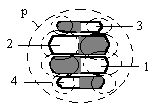 Когда излучения полюсов станут едва касаться друг друга, хотя частицы не удаляются друг от друга, химический элемент теряет собственную прочность, но при более низком охлаждении у-электроны могут рассыпаться на отдельные гравитоны.
Из практических наблюдения мы знаем, что изделия, выполненные из железа, при температурах порядка - 25 - 40 градусов становятся хрупкими и распадаются.Чтобы сохранить механическую прочность железнодорожных рельсов, например, в железо вынужденно добавляют медь, температура разрушения которой лежит в более низких пределах. 
Второй случай использования низких температур в промышленности. Всем известно, что в стране собирают металлолом, в котором бывает присутствие цветных металлов, алюминия или меди. Например, электромоторы. По технологии эти металлы необходимо отделять. Удаление цветных металлов из железных масс происходит следующим образом. Электромоторы помещают в холодильную камеру и охлаждают до минус 88 градусов, затем помещают в шахту и ударяют тяжелым молотов. При ударе охлаждённое железо крошится как стекло и разлетается в стороны, а цветные металлы остаются в целом состоянии. Затем железо собирают магнитом и удаляют. Способ криогенного разделения металлов самый выгодный, по сравнению с механическим удалением цветных металлов.После криогенного распада химических элементов на отдельные гравитоны восстановить атомы и элемент в прежнее состояние будет невозможно, так как любые смещения частиц относительно других, (в "сухом состоянии", или без транспортной среды), не позволяет им подобраться по нужным числовым значениям ущербности. Восстановить такой элемент станет возможным только тогда, когда нагреем распавшиеся ущербные электроны до температуры жидкостного, предплазменного состояния. У-электроны любого химического элемента всегда остаются радиоактивными, способными разрушать биологические ткани живых существ.Таким образом, изменение величины ореолов излучения полюсов у-электронов относительно собственного тела частиц есть третий, самостоятельный вид энергии - тепловой, при изменении которого химические элементы переходят в разные механические состояния, а при значительном понижении теплового возбуждения могут распадаться на отдельные гравитоны. 
Эти выводы раскрывают перед нами широкое поле для исследования связи тепловой энергии на характеристики химических элементов, показывая, тем самым, что в начале формирования атомов всех химических элементов лежат энергии. Теплота, в отличие от электрических видов возбуждения, для всех химических элементов Вселенной является главным, формирующим видом энергии. Для специалистов здесь открываются неизвестное ранее явление как консервация тепловой энергии в поляроративных связях у-электронов.16.8. Механизм распада атомов при высоком тепловом возбуждении является одинаковым для всех химических элементов, кроме водорода. Так как его атомы собраны на Пеко-частицах. В качестве величины теплового возбуждения мы взяли температуру кипения молибдена, не превышающую 5000 градусов. Однако, как показали исследования в области короны, особенно в ее верхних горизонтах, присутствуют температуры, показатели которых достигают миллиона градусов. Это значит, что в момент атсурбции, когда происходит мгновенный разряд кинетических и электрических потенциалов частиц друг на друга, тепловое возбуждение их остатков достигает максимально возможных величин дивенсации. Излучения полюсов в эти мгновения приобретают вытянутое, или игольчатое строение, (стрелки "к", рис. 43 6).Где иголки-лучи едва касаются полюсов.
Рис.43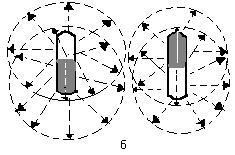 Частицы достигают максимальных величин теплового возбуждения или максимального значения температуры, выше которой невозможно возбудить. А мы видим резкое увеличение температуры верхних горизонтов короны [I].
Из рисунка мы видим, как ореолы полюсов входят в режим отталкивания одноимённых излучений, что заставляет частицы находиться на расстоянии друг от друга.Но такое состояние частиц является крайне ненормальным, вынужденным и недопустимым или запрещённым с позиции ПОЛЮС - ИЗЛУЧЕНИЕ. Поэтому, как только заканчивается процесс атсурбции, излучения полюсов сразу ИННИРУЮТ и температура частиц немедленно иннирует, становится ниже запредельной. Стрелки - вектора укорачиваются. То есть сокращаются, приближаются к полюсам. Или уменьшаются в длине. Нам же кажется, что частицы резко остывают. Нет. Остывание, в смысле рассеивания теплоты, здесь ни при чем. В процессе иннации заложен другой принцип, где игольчатые лучи излучений полюсов не могут оставаться в предельных положениях, так как нарушено равенство между ВЕЛИЧИНОЙ возбуждения и ДИВЕНСАЦИЕЙ излучения частицы. Поэтому вектора, излучений мгновенно уменьшаются до такого момента, когда величина дивенсации станет соответствовать моменту истинного возбуждения. Процесс теплового возбуждения или дивенсации излучения полюсов частиц показывает, что в тепловом возбуждении существует предел, выше которого мы и природа, не могут поднять температуру частиц, а значит и плазмы.В этом процессе важно понять главное. Иннация излучения полюсов, то есть стремление к затуханию теплового возбуждения, а точнее к "охлаждению", лежит в ПРИРОДЕ теплового возбуждения электронов вообще. Причем совсем не важно, парафорным ли возбуждением электрон-частица введена в состояние электрон-энергии, тепловым ли видом или электрон-магнитным. Важно то, что если не поддерживать состояние возбуждения, электрон-энергия неизбежно перейдёт в состояние электрон-частицы. Что, собственно, и происходит в нижних горизонтах солнечной короны.
Стремление к охлаждению лежит в природе теплового возбуждения электронов. Поэтому никакие теплоизолирующие устройства не могут удержать материю в нагретом состоянии. Продлить на какое-то время можно, но остановить нельзя.
Эти выводы очень хорошо и многократно подтверждаются результатами практических исследований, проводимых на установке "ТОКОМАК", (3), стр. 234, в которых, несмотря на настойчивые попытки "удержать высокую температуру плазмы хотя бы на секунду, положительных результатов не получено". Это очень серьёзный факт, игнорировать который, может только мало сведущий человек.Коли мы коснулись системы "ТОКОМАК", то следует сделать небольшое отступление и сказать, работы, направленные на получение одних элементов из других, положительных результатов не дадут, несмотря на достижения необходимых параметров, а именно температуры и времени выдержки.
Дело всё в том, что синтез, как называют этот процесс ядерщики, а точнее, слияние даже близких по числовым показателям полюсов частиц в ядра или в одно из оснований (Нена-пару) ядра невозможно в силу разности или не соединения поляроративных сил ущербных частиц. Они мгновенно будут распадаться, если их соединили не подходящими излучениями. Да такие элементы нельзя создать по принципу поляроративного объединения ущербных электронов. По сути дела атомщики пытаются построить "вечный двигатель" только на ядерном уровне. В атомы других элементов невозможно втиснуть и оставить частицы с неподходящими поляроративными излучениями полюсов, и только.Основную или главенствующую роль играют не температура, (на чём зациклились учёные), а только поляроративные разности и мощности ущербных электронов, которая определяется опять не температурой, а только ущербностью. То есть величиной потери массы полюсов в момент атсурбции. Температура покажет, при каком тепловом возбуждении химический элемент начинает светиться, плавится и переходит в плазменное состояние, и только. В системе "ТОКОМАК" есть только нагрев, а атсурбции, то есть взаимных электрических разрядов, истирания полюсов частиц не происходит. Не происходит истирания электронов друг о друга. 
Массы электронов остаются неизменными, а потому не может происходить новых элементов, тем более "с получением дополнительной энергии". Токомак, - это пустая трата времени и средств. 
Многократные исследования подтвердили отрицательные результаты. Но вернёмся к проблеме консервации температуры при формировании атомов материи и рассмотрим механизм исполнения этого процесса.ГЛАВА 17. Консервация температуры.17.1. Используя в жизни разные энергоносители, дрова, уголь, нефть или уран мы знаем, что выделяется большое количество тепловой энергии, которую человек вынужден применять для собственного выживания. Однако никто не задумывался, а каким образом тепло, которое мы используем, сохраняется в топливе? Мы можем мыть руки в бензине или в керосине, не боясь ожогов, но когда он горит, то выделяется большая масса тепла, откуда? Почему, например, кусок урана можно держать в руке, но когда он взрывается, в пространство выделяется огромное количество тепла, которое несёт большие разрушения? Эти и другие вопросы заставляют обратить на себя внимание и понять принцип нахождения тепловой энергии в холодных химических элементах.Чтобы понять уникальный механизм консервации теплового возбуждения в химических элементах необходимо рассмотреть поведение ореолов излучения полюсов у-электронов при изменении температуры и расстояния между ними. Для этого представим, что в области фотосферы или конвективной зоне, где температура масс снижается от пироплазменных до плазменных величин, в результате конвекции рядом оказались ущербные электроны, энергетические показатели и числовые значения полюсов соответствуют показателям частиц молибдена. Поэтому снова возвратимся к рисунку частиц молибдена, рис. 44. Если рассматриваемые частицы оказываются в потоке одного направления. То их полюса, хотя и дивенсированные, но не уравновешенные, стремятся компенсировать неравенство излучения своих полюсов излучением соседней подходящей по поляроративным показателям частицы. Поэтому ущербные электроны, несмотря на высокую температуру, начинают ЭНЕРГИРОВАТЬ. Или сближаться, поворачиваясь, друг к другу нужными полюсами, склоняя (изгибая или замыкая) лучи своих полюсов на противоположные полюса другой частицы.
Рис.44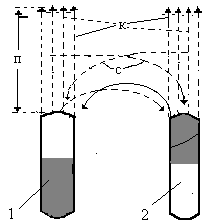 Излучения их полюсов, вектора "к" рис. 45 начинают загибаться в сторону противоположных полюсов подошедшей частицы по стрелке "с", стремясь сблизить (стянуть) частицы к близкому контакту.
Рис.45 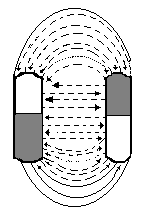 В результате загибания и сближения частиц эти вектора, ранее занимавшие длину "п" и замыкаясь на полюса другого у-электрона, как бы "теряют" свою длину. 
По сути, тепловое возбуждение, которое увеличило вектора "к" до максимальной высоты над своими полюсами, не снизилось, но уменьшилась длина векторов, а значит, температура. Температура не снизилась, но в масштабе они становятся короче, чем были до сближения.
И вот в этом иннировании "укорачивании" векторов излучения частиц происходит консервация тепловой энергии или теплового возбуждения.Другими словами так. Температура, выражаемая длиной векторов ореола излучения полюсов одной частицы, замыкается на противоположные полюса второй. Вектора, как бы входят в тело полюсов противоположной частицы и тем самым консервируют нагрев. На рис. 44, 45, 46 показаны у-электоры основания атома молибдена. Но точно такие замыкания своих векторов атомарных электронов происходят на основания других элементов. То есть принцип замыкания векторов у-электронов един. Далее атом может остынуть до комнатной температуры и даже почти до нуля Кельвина, не важно. Важно то, что вектора полюсов, загнувшись, раз, на полюса других частиц атомов не исчезают, не зависимо от последующих температур.Принцип консервации тепловой энергии в межгравитонных связях всех химических элементов лежит в загибании векторов излучения полюсов частиц на противоположные полюса близь подходящей. 
В "распрямлении" и "загибании" лучистой структуры излучения полюсов, вызванные высоким тепловым возбуждением, на противоположные полюса другой частицы, фактически раскрывает принцип консервации энергии. Не просто принцип сближения двух и более гравитонов в основание атома, рис. 44, в атом или в молекулы, не важно. Важно то, что "укорачивание" векторов излучения относительно собственного тела и тела подошедшей частицы есть "уплотнение" тепловой энергии.По большому счёту процесс энергирования нельзя называть сближением, в простом понимании этого процесса, как это мы видим в сближении предметов. Дело в том, что при сближении предметов происходит их механическое перемещение или сокращение дистанции. При энергировании ущербных электронов происходит не только сближение, хотя как таковое присутствует. А убседация (проникновение) излучений полюсов частиц через противоположные излучения полюсов другой частицы и замыкание их на полюса. Как это происходит с излучением полюсов магнитов, которые мы сближаем противоположными полюсами. Это отдельный и самостоятельный процесс, который создаёт явление консервации теплового возбуждения в будущих связях атомов. В этот момент происходят интересные преобразования.Для простоты пояснения механизма "остывания" или консервации тепла стрелки "к" рис. 45 показаны только с одной стороны полюсов частиц, вверху пунктиром. Но это не значит, что на противоположных полюсах у-электронов изменения векторов излучения происходят по другим правилам. Изгиб и склонение векторов происходит по стрелкам навстречу друг другу и у другого полюса.Допустим, что высота части лучей после встречного их замыкания на полюса уменьшилась на величину "п". Это значит, температура частиц понизилась на величину "п", то есть электроны, не теряя потенциала возбуждения, как бы охладели или "остыли", нет, здесь тепловое возбуждение вошло в противоположные полюса.
Секрет консервации тепла кроется в том, что ВЕЛИЧИНА ВОЗБУЖДЕНИЯ не изменилась, (то есть длина лучей не укоротилась), а ВЕЛИЧИНА ТЕМПЕРАТУРЫ, выражающаяся длиной лучей "к", УМЕНЬШИЛАСЬ благодаря ИЗГИБУ и ЗАМЫКАНИЮ их на и в полюса другой частицы, входящей в соединение. Дивенсированность одной части лучей уменьшилась, а другой части, с противоположных сторон у-электронов, не участвующих в энергировании, осталась на прежней величине или - дистанции удаления. Со стороны нам кажется, и так показывают приборы, образующиеся на Солнце, массы, становятся более холодными, (6 000 градусов), чем были до соединения. Ничего подобного. Просто вектора излучения полюсов при замыкании друг на друга укоротились, относительно собственных тел, но сила их возбуждения не уменьшилась.Если в какое-то время, когда атом примет комнатную температуру, какие-то силы разъединят у-электроны по стрелкам "н", то лучи "к" (рис. 46) то есть, разрушится атом или молекула, то лучи "к", оторвутся от противоположных полюсов и немедленно ВЫПРЯМЯТСЯ. 
И вот в этот момент, когда вектора "к", когда-то, будучи горячими (длинными) и замкнутыми на противоположные полюса соседних у-электронов, распрямятся то они, фактически, примут то тепловое состояние, в котором они загибались. А в пространство выльется огромная тепловая энергия. Взрыв ядерных бомб яркое тому подтверждение. 
Температура или возбуждение частиц возрастет до прежней величины. Нам будет казаться, что частица нагрелась и стала выделять тепло в пространство. Нет. Это всего лишь высвободилась тепловая энергия, которая была законсервирована в поляроративных связях (векторах ореолов) химического элемента.В этих процессах нам важно увидеть, что в замыкании векторов излучения полюсов и их выпрямлении происходят консервация и выход законсервированной тепловой энергии. 
Здесь чётко соблюдается золотое правило: электрон-частица только тогда переходит в состояние электрон-энергии, когда в ней происходит смещение излучений её полюсов относительно собственного тела. В загибании и выпрямлении ореола излучения полюсов мы увидели способ смещения их энергетики относительно тела у-электронов.
Рис.46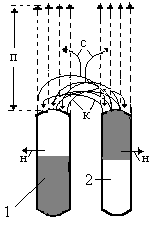 На основании этих процессов мы можем сделать вывод: ВСЕ ВИДЫ МАТЕРИИ ОБРАЗУЮТСЯ С ПОГЛОЩЕНИЕМ ТЕПЛА. 
Другими словами так: в холодном (в до плазменном состоянии) материю создать невозможно.
После того, как в условиях плазмы соберутся в химические элементы все у-электроны, то есть образуется материя, она может остывать до низких температур, может существовать безразмерно долго, это ничего не значит.Так, путём изгибания и замыкания векторов излучения, разогретых частиц в атомы и молекулы элементов консервируется температурное возбуждение частиц, образовавшееся в момент их атсурбции. Больше нигде и никогда тепловая энергия не возникает.На примере одного из оснований атома молибдена мы рассмотрели принцип консервации тепловой энергии всеми химическими элементами материи. Безусловно, для каждого химического элемента существует своя, шкала теплового энергирования, но принцип консервации температуры для всех без исключения веществ одинаковый и может происходить только в условиях плазменных температур. Если показатели температуры элементарных частиц окажутся ниже порога энергирования, то есть материал находится ниже температуры плазмы, то образование атомов не произойдет.
Таким образом: формирование материи происходит с поглощением тепловой энергии.Эти выводы хорошо подтверждают все случаи выделения тепла, которые происходят или которые встречаем при работе с химическими элементами. 
Будь то цепная реакция урана или тория. Соединения ли кислорода и водорода или бензина и кислорода. Нагревание ли металлической поковки под ударами молота или любые другие проявления теплоты, всё это становится возможным только благодаря выделению законсервированной в атомах элементов тепловой энергии.17.2. Чтобы лучше понять механизм консервации тепловой энергии в поляроративных связях частиц химических элементов, рассмотрим несколько примеров реального выделения тепла при воздействии на атомы и молекулы. Начнём с деления урана.
Как только внешними силами выбивается хотя бы один нейтрон (у-электрон в одной из Нена-пар атома урана, то есть выбивается часть поляроративных связей), то атом оказывается энергетически разбалансированным. В этот момент Нена-пара и атомарные электроны начинают распадаться. Так как нарушилась общая взаимосвязь, удерживавшая атом урана в сборе. Ранее убседированные излучения их полюсов немедленно выпрямляются. Вектора излучений "к" (рис. 46), ранее удерживаемые полным набором частиц, мгновенно расправляются. А в итоге температура ущербных электронов оказывается такой, КАКОЙ была в момент образования атома в конвективной зоне Солнца или Солнца-Земли, на заре юного Солнца, в пору роста нашей звезды. Резкое повышение температуры немедленно сказывается на соседних Нена-парах атома, где поляроративные связи благодаря тепловому возбуждению дивенсируются (расправляются) и ранее крепкие связи частиц, сильно ослабевают.Если в этот момент потоком разлетающихся частиц в соседних атомах будут выбиты нейтроны или атомарные электроны, то нарушаются поляроративные связи и соседние атомы станут распадаться, то произойдет выход законсервированной тепловой энергии, но уже из других атомов. Излучения распадающихся у-электронов немедленно дивенсируются, а частицы оказываются в тепловом режиме, который был при формировании атомов. Другими словами при распаде атомов происходит возврат частиц в доатомный режим температур, а для окружающего пространства - выделение тепловой энергии.В принципе, ядерные деления можно организовать в любом другом элементе, кроме водорода, а не только в материалах трансурановых групп. Для этого необходимо подобрать режим адифракции, то есть частотного и теплового состояния, при котором поляроративные связи частиц будут готовы к распаду. A дальше так же, как и в распаде урана. Если нарушить поляроративные связи путем выбивания нескольких частиц атомов, то начнётся их распад. Излучения частиц немедленно дивенсируются, электроны войдут в доатомный режим температур, то есть разогреются до плазменного состояния, выделяя в окружающее пространство огромное количество тепловой энергии.
Уран потому оказался в числе первых элементов ядерного деления, что режим теплового возбуждения у него достаточно низок, а поляроративные связи большого количества Нена-пар в одном атоме - очень слабы.Второй пример. Выделение законсервированной тепловой энергии в реакциях соединения водорода и кислорода. Общеизвестно, что при соединении водорода и кислорода, а также при окислении других материалов, например, магния и кислорода или бензина и кислорода, выделяется некоторое количество тепловой энергии. Рассмотрим, как это происходит.
Допустим, что в некотором объёме при температуре смеси минус 40 или 50 градусов создали смесь водорода и кислорода в необходимой или любой пропорции. Пока температура смеси будет низкой, реакции соединения газов не произойдет, так как низкая температура путем иннирования укрепила поляроративные связи элементарных частиц атомов и кислорода и водорода. Газы смеси долгое время могут оставаться сами по себе, не вступая в реакцию. Однако стоит в смесь подать источник тепла, например искру, как немедленно произойдёт взрыв. Рассмотрим механизм этого процесса.Известно, что атом кислорода состоит из 8 Нена-пар и 1б электронов, поляроративные связи которых между собой находятся в энергетическом равновесии, но поляроративная разность атомов в целом оказывается настолько неуравновешенной, что уравнять эту разность могут один или несколько атомов других элементов, обладающих необходимой поляроративной разностью и числовыми показателями частиц, входящих в него. 
Благодаря такому положению кислород всегда стремится присоединить к себе не только атомы, но и целые молекулы других веществ, то есть является очень энергичным, как мы называем, окислителем.В примере с водородом, одного атома будет недостаточно. Необходимо 2 атома водорода или по одному атому на 4 Нена-пары кислорода, так как в реакциях уравновешиваются ОСНОВАНИЯ атома, а не АТОМАРНЫЕ электроны. Как только в ближайшем к искре пространстве смеси начнёт подниматься температура, иннированные поляроративные связи начинают дивенсироваться до состояния перестройки атома кислорода под влиянием поляроративной разности атомов водорода. В результате Нена-пары начинают удаляться друг от друга, раздваивая ядро атома кислорода на две части, а в образующиеся промежутки встают недостающие поляроративные силы двух атомов водорода, которые и создают молекулу воды.Как только Нена-пары начинают отходить друг от друга убседированные излучения их частиц начинают дивенсироваться, а в окружающее пространство выделяется тепловая энергия, которая мгновенно создает тепловое возбуждение Нена-частицам других близких к себе атомов, где убседированные излучения начинают дивенсироваться, ВЫДЕЛЯЯ законсервированную в поляроративных связях тепловую энергию. В результате мы видим цепную реакцию, в которой под действием Пеко-частиц водорода происходит перестановка Нена - пар кислорода с их атомарными электронами.
Если в реакции деления урана атомы распадаются на индивидуальные частицы, а тепловая энергия, законсервированная в поляроративных связях ущербных электронов, выделяется полностью в окружающее пространство, то в реакциях соединения выделяется незначительная ее часть. Этот феномен объясняется тем, что на установку и фиксацию двух атомов одного элемента (водорода) в середине атома другого элемента (кислорода) требуется определённая часть тепловой энергии, которая вновь консервируется в поляроративных связях, но уже в образовавшейся молекуле воды.Здесь и всегда остаётся незыблемое правило: формирование атомов и молекул химических элементов происходит с поглощением тепла. Вот почему в реакциях соединения или синтеза выделяется меньше тепловой энергии, чем в реакциях распада атомов.
Заканчивая изложение темы, следует назвать основные правила, раскрывающие понятие ТЕПЛОВОЙ энергии, которые позволяют наиболее объемно увидеть грандиозность и широту неизвестной проблемы.Правило первое. Тепловая энергия есть ВИД ВОЗБУЖДЕНИЯ и ВОЗБУЖДЁННОГО СОСТОЯНИЯ ЭЛЕКТРОНОВ. Как свободных, так и ущербных. Тепловая энергия, наряду с электростатической в электромагнитной энергией есть третий вид энергетического состояния электронов, где переход электрон-частицы в состояние электрон-энергии осуществляется путем дивенсации, увеличения или уменьшения объема излучения относительно тела частицы.
Правило второе. Первоначальное образование тепловой энергии происходит ОДИН только раз ИСКЛЮЧИТЕЛЬНО в короне звезды в момент АТСУРБЦИИ свободных электронов.
Для материи и тепловой энергии Земли первоначальное образование тепловой энергии происходило в бывшей короне Солнца-Земли, то есть тогда, когда Земля была таким же Солнцем, как и все остальные планеты Солнечной системы.НИГДЕ И НИКОГДА больше, ни в каких областях звезд и планет, тепловая энергия электронов возникать не может и не возникает.
Правило третье. Все последующие проявления тепловой энергии, которые мы видим в ПРИРОДЕ, или используем в быту для собственных нужд, будь то деление трансурановых элементов. 
Реакции окисления или соединения, химические или механические процессы, выбивание искры из кремния и т.д, и т.п., есть ВЫХОД законсервированной в поляроративных связях ущербных частиц тепловой энергии. Не образование, а только выход тепловой энергии.
Четвертое правило. Возбуждённые тепловым возбуждением электроны стремятся к охлаждению как путем иннации, то есть произвольного затухания энергетического состояния, так и путем рассеивания, то есть передачи тепла соседним частицам.
Пятое правило. Соединение или слияние материи, то есть соединение молекул материи происходит с поглощением тепловой энергии, которая консервируется в поляроративных связях у-электронов. Электрическая сварка металлов, веское тому подтверждение.Правило шестое. Тепловая энергия и гравитация (поляроративные силы) образуются только в момент атсурбции, что указываетна тесную параллельную связь этих энергий между собой. 
Итак, на примере прилентации электронов слабых энергий мы рассмотрели процессы атсурбции электронов космического пространства, происходящих в солнечной короне. Мы рассмотрели причины и силы, их вызывающие, а также другие побочные явления, которые обязаны происходить при взаимодействии этих сил. Мы рассмотрели виды энергий, виды возбуждения и виды связей, возникающих от ущербности электронов. Увидели процесс возникновение гравитации в космическом пространстве. Рассмотрели источник теплового возбуждения частиц и принцип консервации тепловой энергии. Увидели то, чего академическая наука не смогла увидеть до настоящего времени.
Последствия этих процессов для МИРА КОСМОСА являются, по сути дела, завершающей стадией или конечным и окончательным результатом в цепи преобразования свободных электронов в материю космоса.Явления атсурбции, проистекающие над поверхностью звезд, те самые спикулы и лучи устремляющиеся в космическое пространство от солнечной поверхности и электронные потоки слабых энергий - прижимающих восходящие потоки, с педантичным постоянством перемалывают свободные электроны в необратимые образования - химические элементы, которые на самом деле становятся космическим шлаком, отходами, обречёнными вечно быть отходами. И так всегда, на всех звёздах всех галактик Вселенной. Каждая тема, затронутая в этой книге, является отдельным, самостоятельным материалом для глубокого научного исследования, осмысления или отрицания. Пока утверждать можно только одно. Образование химических элементов происходит не в глубинах солнечных недр, как считалось раньше, а только в её электросфере. Само Солнце, как и планеты в свое время -являются могильниками или накопителями материи и гравитации, какими были наши планеты на заре юного Солнца. По этим причинам наше Солнце, как и любая звезда, постоянно увеличивается в массе, и остановить эти процессы, не дано никому.Заканчивая изложение прилентации электронов, следует обратить Ваше внимание вот на что. Все описанные процессы образования энергий, атомов материи, поляроративных связей ущербных электронов, возникновение тепловой энергии и все другие процессы, обратите внимание, слились в единую и неразрывную цепь событий и явлений, что говорит о правильности, взаимосвязи событий в мире Космоса. То есть выводы построены не на основании, одного какого-то факта или явления, а именно на взаимосвязи. Когда все процессы Вселенной неразрывно связаны между собой, образуют Вселенную. Ни один факт и ни один процесс не может существовать без остальных, как все остальные не могут существовать без одного. Это есть высшая форма доказательств, по сравнению с мнением "специалиста".Все описанные в статье процессы, связанные с атсурбцией частиц, в конечном итоге и неизбежно приводят к постоянному росту массы Солнца. Так как наибольшая часть электронов космического пространства после атсурбции уже не может покинуть звезду. Масса звезд и нашего Солнца, в том числе, постоянно увеличивается за счет электронов участвующих в атсурбции. Этот факт необходимо учитывать при исследовании проблем потепления климата и длительности биологической жизни на Земле. 
Основываясь на явлениях прилентации, с уверенностью можно утверждать, что биологическая Жизнь на планете Земля будет неизбежно прервана тепловым излучением постоянно растущего Солнца. Явление, которое человечество наблюдает вот уже на протяжении последних 27 тысяч лет после своего первого поселения на Землю.Опустынивание Сахары, некогда зелёного континента Африки и других участков тропических и субтропических районов планеты, до наших дней, явление неизбежное. Что прекрасно подтверждает рост Солнца и увеличение его энергии на обогрев Земли.
Подробное описание форм теплокровной жизни на планете Земля будет сделано в книге с названием "Кто мы такие? Откуда мы?" и "Обжитая Галактика". ГЛАВА 18. Образование переменного гравитационного поля Солнца.Следующим, принципиально отличным видом прилентации являются потоки электронных струй высокой плотности, образующихся в АЗАЛЬНЫХ областях Вселенной, то есть в межзвездных и межгалактических объемах пространства, электронные массы которых обладают статическим потенциалом. Разогнанные электростатическим потенциалом областей сгустки электронов ДВИЖУТСЯ во всех направлениях космического пространства до тех пор, пока на пути их следования не окажется звезда - как источник гравитационного притяжения. Тему азальных областей, рассмотрим несколько позже, как интересную и самостоятельную энергетическую систему о существовании которых современная наука даже не подозревала. Для нас же будет интересно увидеть за счёт, каких источников энергии работают все звёзды Вселенной? Почему изменяется или пульсирует Гравитационная система Солнца? Почему переполюсовывается "магнетизм" Земли, а также как зажигаются новые звёзды? И много того на что академическая наука не смогла дать ответа.18.1. Не подозревая о существовании электронных потоков прилентации высокой плотности и энергии, вызывающих появление солнечных пятен или протуберанцевых явлений видимых на Солнце, учёные, все эти события ошибочно приписывали ВНУТРИЗВЁЗДНЫМ процессам. Например, распад солнечных пятен и появление их разной полярности, приписывается якобы "вмороженности" магнитного тора в плазму звезды. Это совершенно неправильно. Так как из физики мы знаем, что плазма сама по себе не может обладать магнетизмом в силу очень высоких температур. Электропроводностью обладает, а вот магнетизмом, без электрического тока - нет. Что же происходит на самом деле?
В момент прохождения электрического тока сквозь плазму вокруг потока электронов образуется магнитное поле, как вокруг проводника с током. Эти процессы хорошо известны физикам. То, что плазма является отличным проводником электрического тока, так как состоит из свободных и ущербных электронов, не связанных в атомы, доказывать видимо, не надо. То, что в земных условиях плазму можно удержать в магнитной (гравитационной) ловушке при условии течения электрического тока в ней, стало известно из работ с ТОКОМАК. Исчезает ток, - исчезает магнетизм (гравитация) плазмы, а значит, исчезает фактор, позволяющий удерживать её в ловушке. То, что электрический ток, проходящий по плазме, разогревает её, (5) стр.12, видимо тоже нет смысла подтверждать.Все эти выводы были получены и неоднократно подтверждались при исследовании плазмы на системе "ТОКОМАК" и других ядерных установках, что, в свою очередь избавляет от необходимости доказательств перечисленных фактов. А это значит, что все выводы достоверны и мы можем взять их за основу.
Но если это так, то можно с достоверностью утверждать, что образование и поддержание магнетизма плазмы, а это, в данном случае, касается и Солнца, будет происходить только при ПРОХОЖДЕНИИ электрического тока через неё. Если нет электрического тока, - не может быть и магнитных полей Солнца. По-другому просто быть не может.В связи с чем мы не можем рассматривать образование Магнитной системы Солнца до тех пор, пока не найдём источник электрического тока, но такого тока, мощность которого должна быть соизмерима с размерами и мощностью гравитационной сферы и эленасферы звезды. Такие источники в природе существуют, а мы попробуем их рассмотреть. Если в образовании общей величины гравитации участвуют все ущербные массы частиц, не зависимо от собственной ориентации в теле звезды, то создание переменной величины гравитации Солнца, что сегодня называют, "переменным магнитным полем" создают потоки протуберов - потоки электрических жгутов, которые, приходя толщину солнечной плазмы, ориентируют огромную массы электронов, которые резко, но временно, увеличивают гравитационное состояние звезды. Точно так, как это происходит, например, с медным, или алюминевым проводом, по которому мы пропускаем электрический ток. Пока в проводнике нет тока, вокруг него не возникает гравитационного (по-старому, магнитного) поля, но как только мы пропустим ток, то электроны, находящиеся в проводнике, током ориентируются в одном направлении, а вокруг проводника образуется магнитное поле. Магнитное (гравитационное) поле будет существовать до тех пор, пока будет ток, но как только мы прекратим подачу тока, гравитационное (магнитное) поле немедленно исчезнет. Точно так происходит и с образованием переменной величины гравитационного поля Солнца. Пока через массы плазмы проходит ток (протубер), который по-своему ориентирует хаос электронов, так вокруг этого потока образуется временное гравитационное поле, которое естественно, передаётся в окружающее пространство, а мы, на Земле, фиксируем переменное магнитное поле. Но как только исчезает ток, заканчивается протубер, так выраженное и временное проявление гравитации исчезает, до тех пор, пока в Солнце не станет входить другой протубер, и так до бесконечности.18.2. Образование протуберных потоков.
Однако перед тем как рассмотреть причины образования переменной величины гравитации Солнца, (по-старому, магнитной системы Солнца), солнечных пятен, протуберанцев, грануляции и других проявлений необходимо узнать, где и как образуются эти самые "протуберные потоки" чтобы затем оценить их роль на существование и жизнедеятельность звёзд Вселенной.
Если в образовании элементов материи главнейшую роль играют электроны прилентации слабых по кинетическому потенциалу и плотности потоков, обладающих электромагнитным видом возбуждения. Что мы рассмотрели выше. То в создании и поддержании переменной величины гравитации Солнца (Магнитной системы Солнца) основным и единственным источником электрического тока, способным дополнительно генерировать величину гравитации (магнетизм) плазмы, являются более быстрые и более плотные потоки электронов Вселенной - ПРОТУБЕРЫ, или протуберные потоки, то есть жгуты свободных электронов азальных областей Вселенной, или, космические молнии.Название "протуберы" применяется вынужденно, от слова "протуберанцы" так как в академической науке вообще не упоминается такие мощные проявления энергий, которые постоянно создают переменную величину гравитационного поля звезды. Наука не знает источника энергии, которая поддерживает звезду в горячем состоянии и много того, чему следует дать объяснения. По этим причинам трудно воспользоваться названием, не существующем, в научном лексиконе. К тому же понятие "протуберанцы" должно исходить из понятия начального процесса, в основе которых лежат потоки заряженных частиц, протуберы.Обладая электростатическим видом возбуждения, протуберные потоки оставляют на поверхности Солнца хорошо видимые следы своего контакта, выражающиеся, например, в резком колебании "магнетизма" звезды, в появлении солнечных пятен, грануляции и протуберанцевых явлений, а также в образовании факелов и фоликул. В увеличении радиошумов и т.д. Но самое главное состоит в том, что движение протуберных потоков сквозь плазму Солнца создает переменную величину гравитации, как наиболее важный фактор в формировании планет, в защите и поддержании жизни на Земле. Рассмотрим, как это происходит.Внимательный и критически настроенный читатель может не согласиться с тем, что потоки космических электронов, тем более обладающих электростатическим потенциалом, атакуют Солнце. По старым понятиям, объем свободных электронов обладающих статическим зарядом обязан исчезнуть в пространстве, то есть разлететься под действием собственных сил электростатического отталкивания.
Чтобы опровергнуть старые понятая и доходчиво раскрыть механизм формирования космических потоков, видимо, надо, поставить, вопрос: а, что, собственно, современная, наука знает о статическом электричестве?Если быть правдивым, то ответ будет коротким, - очень мало. Известно, что оно существует, что электроны и позитроны способны объединяться в пары и долго существовать в этом состоянии, но если их разъединить, каким-то образов, то электрон примет "отрицательный" заряд, а позитрон - "положительный", и только. Нет даже единицы измерения этого вида энергии. Неизвестна была природа тока и напряжения, неизвестен механизм образования электронов-энергий и позитронов-энегрий, а также много другого. Поэтому отвергать возможность существования космических потоков на основании старых знаний нельзя. Для нас важно то, что науке известно о существовании позитронов, хотя неизвестно об их количественном составе во Вселенной. Важно то, что они существую, а потому, попробуем, через призму фактов, рассмотреть этот вопрос. Но для этого необходимо вернуться к статье "Статическое электричество" и восстановить полученные знания, чтобы продолжить знакомство с явлением полярности осевого вращения электронов. Тем более что данная проблема не рассматривалась наукой в принципе.
Рис.47 

Мы знаем, что статическое электричество - это состояние свободных электронов, у которых в результате осевого вращения под влиянием сил электрического потенциала происходит деформация излучения полюсов к плоскости экватора частицы. Мы знаем, что осевое вращение, если смотреть, например, со стороны "магнитного" (северного) полюса электрона, может быть как по часовой стрелке, так и против, (рис. 47 "а" и "б"), при этом частицы обладают разными знаками полярности. Запомним это.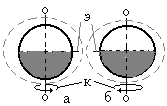 Благодаря такому положению частицы, обладая одноимённым видом энергии, то есть вращением по стрелкам "к" вокруг продольной оси "о-о" проходящей через центр экватора частицы "э", будут иметь знак РАЗНОЙ полярности, а точнее, НАПРАВЛЕНИЕ ВЗАИМНОГО СМЕЩЕНИЯ излучений полюсов и знака эленасфер частиц. Это значит, что частицы, обладающие разной полярностью, разрядиться или уничтожить собственные потенциалы друг на друга не могут, как один и тот же вид энергий. В этом случае разноименные по полярности, то есть по направлению вращения, частицы, электрон и позитрон, притягиваются (что мы знаем из физики) и, соприкасаясь собственными эленасферами, (излучением своих полюсов) вращаются вместе как шестеренки (рис. 47).Электрон и позитрон, находясь в паре или во множестве по-прежнему остаются электрон-энергиями, только с разными, взаимно уравновешивающимися зарядами. Их заряды и электрический потенциал НЕ УНИЧТОЖАЮТСЯ, а только нейтрализуются или замыкаются друг на друга, удерживая вращающиеся частицы в паре или группе. 
Точно, так как это происходит в объединённых - электроне и позитроне, которые могут существовать очень долгое время, тогда как по одиночке они быстро теряют своё вращение и переходят в состояние электрон-частиц. Для внешних или других электронов, а также для наблюдения эти группы как бы "исчезают", но стоит каким-то образом их разъединить, как сразу проявляются потенциал и знак полярности обоих электронов.Когда объединённых электронов разной полярности мало, то от влияния высоких температур их вращение быстро затухает. Но если их огромное количество, то, сохраняя нейтральность к окружающему пространству, они поддерживают свой потенциал (скорость осевого вращения) очень долгое время и не распадаются.
Точно так, как это происходит с тепловым возбуждением. Если электронов (материи) мало, то частицы остывают быстро, но если их большое количество, то они, поддерживая возбуждённое состояние, друг друга, остаются горячими очень долгое время. Или, что будет проще, большая масса раскалённого материала сохраняет тепло дольше, чем малое количество.
Итак, мы восстановили в памяти основы статического электричества, а также отличие электрона от позитрона, и теперь, рассматривая известные факты, вернёмся к образованию потоков космических электронов или, к протуберным потокам. 18.3. Как пишет учебник по астрономии: "......Длительные наблюдения за Солнцем показали, что солнечные пятна распадаются на два и более самостоятельных пятен, "западное" и "восточное", а также "ведущее" и "ведомое" или "хвостовое". .... Магнитные поля обоих главных пятен и примкнувшим к ним мелких всегда обладают противоположной полярность, почему такую группу пятен называют биполярной", [1].Для понимания сути образования протуберных потоков это очень важные наблюдения.
Из всего сказанного в учебнике по астрономии и наблюдаемого на Солнце, для нас важно то, что пятна "распадаются", то есть след вхождения потока раздваивается, а входящие в Солнце протуберы (тёмные пятна) обладают противоположной полярностью. 
Вот эта, странная на первый взгляд, особенность потоков даёт нам очень большую информацию, которая, во-первых, показывает, что наука мира не знакома с природой прилентации электростатических потоков большой мощности.А, во-вторых, распадающиеся пятна дают основание утверждать, что при своём движении по просторам Вселенной электронные потоки представляют собой не скопление электронов ОДНОГО знака полярности, которые действительно распались бы сразу, а потоки электронов РАЗНОЙ полярности, то есть скопления свободных электронов и свободных электрон-позитронов, которая удерживает жгуты заряженных электронов между собой.
В приблизительном или в механическом сравнении поток космических электронов - протубер - представляет собой толстую пеньковую верёвку, сплетённую из мелких жгутов, где каждый электронный "жгут", состоящий из электронов и позитронов, опоясывает другие, но противоположной полярности. Такие образования могут существовать долгое время и преодолевать огромные дистанции, не распадаясь, пока на их пути следования не окажется мощный источник гравитации и температуры, которые нарушат внутреннего равновесия потока и протубер станет "распадаться" на противоположные".Входя в звезду или наше Солнце, они оставляют видимый с Земли след в форме "тёмного" пятна, рис 48. Но, распадаясь, "жгуты", образующие пятна с противоположной полярностью, также состоят из более мелких "жгутиков", состоящих из позитронов и электронов, что позволяет электронным массам не распадаться даже пробивая Солнце насквозь.
Таким образом, космические потоки прилентации больших энергий - протуберы, или "космические молнии", следы, вхождения которых в Солнце, мы видим по солнечным пятнам, есть потоки свободных электронов космического пространства обладающие электростатическими зарядами противоположной полярности. Знак их полярности мы видим после распада протубера, на два или больше, пятен, не важно. Причина их "распада" лежит в потенциале самого протубера и поверхности Солнца, что мы рассмотрим несколько позже.Такие массы электронов, преодолевая огромные расстояния по Вселенной, обладают гигантскими размерами, что можно оценивать по длительности существования и площади солнечных пятен, несут в звезду мощности электрического тока числовые показатели, которых пока не придуманы на Земле. Электрический разряд таких огромных мощностей поддерживает звёзды в горячем состоянии, а потому, пока будут образовываться, и существовать протуберные потоки, остывания звёздам не грозит. 
Самое "маленькое" пятно, которое видно с Земли составляет 12-18 диаметрам нашей планеты, а время существования тёмного пятна показывает нам длину этого энергетического образования.
Рис.48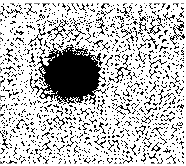 Забегая несколько вперёд, можно сказать, что наши предки, - арии, поселившие нас на эту Землю, для межзвёздных перелётов всегда использовали и используют до настоящего времени, протуберные потоки. Которые, в огромных количествах пронизывают Вселенную, поддерживая все звёзды в разогретом состоянии. Но об этом несколько позже.
Разной мощности потоки, образующиеся в азальных областях Вселенной, как говорилось выше, могут существовать до тех пор, пока на их пути не окажется та или другая звезда, которая, своим гравитационным полем, не "подправит" его движение на себя, а затем втянет его.Как только поток космических электронов оказывается захваченным гравитационным влиянием звезды и её электрически нейтральным внутренним объёмом, то, повинуясь законам притяжения, устремляется к поверхности, увеличивая скорость своего движения. Благодаря такому положению в корону и хромосферу Солнца врываются частицы, обладающие одним с частицами короны электростатическим потенциалом, кинетический потенциал которых неизмеримо выше кинетического потенциала восходящих потоков солнечной атмосферы, а в конвективной зоне образуются хромосферная вспышка и темное пятно рис. 49.
Рис.49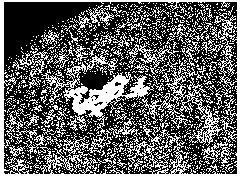 Если потоки космических электронов за время своего движения увлекли за собой часть электронов прилентации, имеющих питарное вращение, то последние, достигая электросферы Солнца, атсурбируют с восходящими потоками звезды, а мы видим яркие вспышки в виде факелов и фоликул атсурбирующих вокруг Солнечного пятна, рис.49. 
Тогда как электронные массы протуберов, имеющих электростатический потенциал, в атсурбции с восходящими потоками не участвуют, как частицы одного вида возбуждения.Но, обладая огромным кинетическим потенциалом и плотностью, космические потоки, пробивая хромосферу, фотосферу и конвективную область, устремляются в глубины солнечной плазмы. Место вхождения протуберного потока в глубины солнечных недр мы видим в форме ТЁМНОГО или Солнечного пятна (рис. 48 и 49). 
Поэтому Солнечные пятна - это есть след вхождения в звезду потока космических электронов прилентации высоких энергий, а не "вмороженность магнитного тора", как объявили учёные.
Изучая указанные рисунки, обратите внимание, не трудно заметить, что все видимые пятна - есть не что иное, как ПРОВАЛ или ДЫРА, образуемая в солнечной атмосфере влетающим в неё протубером. Присмотритесь внимательно.
Причем, видимая площадь солнечного пятна, как говорилось выше, на самом деле показывает или проявляет нам ПЛОЩАДЬ поперечного сечения космического потока, а время существования пятен показывает время ВХОЖДЕНИЯ электронного потока, в звезду, то есть, длину потока.Другими словами можно сказать так. Солнечные пятна это не результат взаимодействия ПЛАЗМЫ И МАГНИТНЫХ СИЛОВЫХ ЛИНИЙ, КАК СЧИТАЛОСЬ РАНЬШЕ, А след ВХОЖДЕНИЯ электронного потока в глубины Солнца. Именно в глубины, а не на поверхность Солнца. Если учесть, что движение электронов, а тем более уже обладающего конкретным видом электричества, есть не что иное, как электрический ток, то по площади поперечного сечения солнечного пятна и времени существования не трудно понять и рассчитать, какая ЭЛЕКТРИЧЕСКАЯ мощность врывается в глубины звезды. Которая, как мы знаем из электротехники, вызывает разогрев атакуемых масс. В данном случае - плазмы.
Мощность электрического тока парафорного (статического) вида возбуждения в виде мощнейших потоков космических электронов - вот источник тепловой энергии, который не предполагался и не рассматривался наукой мира никогда.Движение электронных струй на самом деле есть космическая молния, сила тока и кинетический потенциал которой, продвигаясь внутри электрически нейтральных масс Солнца, с одной стороны, является гигантским источником теплового возбуждения или тепловой энергии. С другой стороны, своим движением жгут электрического тока, как обыкновенный проводник с током, проходя плазму Солнца насквозь, создаёт магнетизм плазмы. Точнее, создаёт ту переменную величину гравитационного поля звезды, которое мы, ошибочно, называем "магнетизмом" Солнца, а также другие побочные явления, которые мы рассмотрим позже. И никаких "вмороженностей" магнитных торов" в плазме звезды. По этому принципу "работают" все звёзды Вселенной, независимо от размера и плотности. Однако для нас интересно увидеть дальнейшее поведение энергетического потока и его проявления на солнечной поверхности.18.4. Стремление космических потоков в глубины недр объясняется как минимум двумя физическими причинами. Первая причина кроется в разности электростатического потенциала внутренних масс звезды и космических потоков. Так, если потенциал внутренних масс Солнца стремится к нулю, в силу того, что электроны, обладающие электростатическим потенциалом или зарядом, всегда аргулируют, то есть стремятся из глубины на поверхность тела, в солнечную атмосферу *.
Сноска*: На этом принципе, как говорилось выше, построены генераторы статического электричества Ван- де Графа, (4) стр. 221. Когда электроны, обладающие статическим видом электричества, подведённые к внутренней поверхности полого шара немедленно переходят на его внешнюю поверхность и поднимают потенциал до состояния пробоя. Между шарами генератора проскакивают мощные электрические искры, сопровождаемые звуковыми эффектами. Генератор Ван-де-Граафа хорошо демонстрирует принцип аргуляции, то есть перетекания частиц, обладающих парафорным видом электричества из внутренних объёмов на поверхность. Для нас же важен факт перетекания заряженных частиц из глубин Солнца на её поверхность.Огромный злектростатический потенциал протуберов врываясь в глубины плазменных масс, всегда стремится занять или стремиться к объему с МИНИМАЛЬНЫМ по величине и потенциалу. Или, что будет точнее, стремится в пространство, то есть в глубины Солнца, где нет электростатического потенциала. Как, например, молния земной атмосферы стремится на поверхность земли с меньшим потенциалом.
Благодаря такому положению движение протуберных потоков внутри солнечных масс, то есть внутри плазмы, хорошо проводящей электрический ток, происходит почти без сопротивления. Скорее наоборот. Внутренние, электрически нейтральные массы Солнца буквально втягивают поток электронов, разряжая или распределяя их потенциал на себя. Энергия потока электронов переходит в тепловую энергию, разогревая внутренние массы плазмы. То есть электрическая энергия переходит в тепловую как энергия молнии, на Земле.Вторая причина состоит в том, что потоки космических электронов, обладая огромной скоростью движения, а значит огромным кинетическим потенциалом, стремятся к нейтральным массам плазмы ПО ВСЕМУ диаметру солнечного шара. Благодаря такому положению протуберы раздвигают массы звезды, словно твёрдые снаряды, пробивая солнечные недра насквозь. Если сечения солнечных пятен и время существования большие, то поток электронов в буквальном смысле ПРОБИВАЕТ Солнце насквозь. А на выходе, с противоположной стороны звезды, головная часть протубера, вылетая из недр звезды, поднимает огромные массы плазмы, сгустки которых в виде волокон и лоскутов, стекая с головы протубера, образуют грандиозные явления солнечной атмосферы - ПРОТУБЕРАНЦЫ, рис. 50.
Рис.50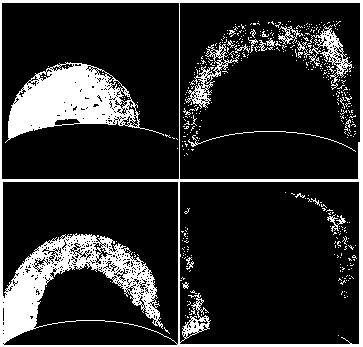 Четыре стадии развития эруптивного протуберанца наблюдавшегося в течение одного часа.
В образе протуберанцев мы видим размеры, время, место и скорость ВЫХОДА протуберного потока, ПРОБИВШЕГО Солнце насквозь, а не какие-то неизвестные внутренние процессы. Если бы мы имели станцию наблюдения за Солнцем, расположенную с противоположной стороны звезды, то по времени возникновения солнечного пятна, увиденного с Земли. То есть, начала вхождения протубера в Солнце. И ВРЕМЕНИ ВОЗНИКНОВЕНИЯ протуберанца, с противоположной её стороны, можно было бы точно установить скорость продвижения электронного потока сквозь плазменные массы, а значит, и скорость его движения по просторам Вселенной. Эти уникальные измерения открыли бы нам огромную информацию, на основании которой мы знали бы скорости передвижения космических машин людей других цивилизаций.
После того как массы солнечной плазмы стекут с головной части протубера, выходящий поток электронов становится незаметным, так как потенциал, и направление движения потока совпадает с направлением восходящих потоков короны, а протуберный поток, разогретых электрическим разрядом и потерей потенциала, распадается на отдельные электроны статического потенциала.18.5. Несколько раньше, в статье "Электростатический потенциал Солнца", мы познакомились с одним из способов образования электростатического потенциала и эленасферы звезды. Где в качестве генератора статического электричества описывается способ электрон-электронного возбуждения частиц плазмы в момент подъема гранул на солнечную поверхность и опускания в глубины "остывших" масс. В статье упоминалось, что истинный источник статического электричества, а также истинные причины грануляции и конвекции мы рассмотрим несколько позже. В этой статье вернемся к затронутой проблеме.Как только поток космических электронов 1 начинает своё движение сквозь глубинные пласты Солнца 2, высокий электростатический потенциал протубера сразу начинает распространяться и распределяться на внутренние, не обладающие статическим зарядом массы плазмы пунктиры 3 (рис. 51). Точно так, как это происходит с молниями при их ударе о землю. Благодаря чему незаряженные частицы плазмы 4 очень быстро и на большом: удалении от протубера становятся заряженными электростатическим потенциалом, или по-другому: электростатический потенциал протубера перераспределяется на нейтральные массы по всей длине потока. На выходе потока 1 из недр Солнца кинетический потенциал частиц поднимает над солнечным лимбом плазменные массы, как говорилось выше, образуя грануляцию, а также протуберанцы б, рис. 50.Из физики мы знаем, что заряженные статическим зарядом частицы, в какой бы части объема они ни находились, немедленно устремляются на поверхность этого объема. Будь то металлический шар генератора Ван-де-Граафа, атмосфера планеты или объем плазмы - не важно. Важно то, что частицы, обладающие статическим зарядом, немедленно аргулируют или устремляются на поверхность.
Так вот. Как только нейтральные массы 4 приобретают электростатический потенциал, то сразу наступает АРГУЛЯЦИЯ, стремительное перемещение (растекание) свободных электронов протубера и части плазменных масс, получивших заряд, на поверхность Солнца, которую мы видим в образе грануляции, рис. 48 и 49.Где каждая гранула 5, по сути дела, есть обыкновенный микро протуберанец, который, достигнув верхних слоёв солнечной атмосферы, распадается. Лопается, как пузырь, а свободные электроны, имеющие высокий электростатический потенциал, устремляются в космическое пространство, преодолевая гравитацию звезды. А мы видим взлёт спикул и лучей.
Рис.51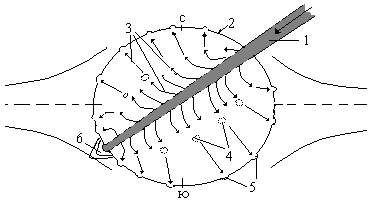 Точно так, как это происходит с быстрым перемещением электронов, обладающих парафорным (электростатическим) зарядом на поверхность предметов, на которые мы переносим заряд.
Новое слово и понятие "аргуляция" вызвана тем, что это явление объясняет принцип перенесения электрическим зарядом огромных масс свободных и ущербных электронов плазмы из глубин звезды на её поверхность, что, в принципе, и создаёт постоянную конвекцию масс Солнца. Фактически, аргуляция, то есть вынос плазменных масс из глубин звезды на поверхность электростатическим электричеством, постоянно перелапачивает звёздную массу. 
Это неизвестное науке явление объясняет причину не теплового перемещения огромных масс звёзд из внутренних районов на его поверхность.Если до настоящего изложения учёные твердили, что источником грануляции является тепловая энергия, которая якобы перемешивает всю солнечную массу ущербных электронов, и это явление можно называть конвекция, то перемешивание плазменных масс силою электростатического потенциала должно иметь собственное название. Это позволит сразу представлять известный процесс на всех звёздах Вселенной.
На Земле аналогичные процессы происходят в атмосфере, но мы их не замечаем по тому, что живём на дне воздушного океана. В самой Земле мы не наблюдаем, процессы аргуляции в силу того, что в планету не ударяют потоки космических молний огромнейших величин, а также, в силу того, что Земля твёрдая. Нет свободно перемещающихся плазменных масс.Но вот в атмосфере, как только возникают течения воздушных масс, и начинается их электризация, что, мы видим, по грозам, возникшие электрические потенциалы, подчиняясь Законам отталкивания электронов обладающих одним зарядом, немедленно устремляются вверх, в высотные горизонты воздушных масс и тем самым поднимают их электростатический (парафорный) потенциал, а вокруг Земли образуется эленасфера. Которая оберегает земную жизнь, от губительных потоков, Солнечного ветра. А над Землёй мы видим, так называемые "радиационные пояса" и "кольцевой ток, рис.27 в. Которые, на самом деле есть электроны, обладающие парафорным видом электричества, образующиеся над экваториальными (грозовыми) областями планеты.Высокий потенциал электронов и молекул, образующийся в тёплых широтах Земли, поднимаясь в верхние горизонты атмосферы, неизбежно распространяется на слабо заряженные массы воздуха у полярных широт. Вот эти перетекания и создают "радиационные" пояса. 
Здесь важно увидеть, что радиационные пояса над планетой создают не течения струй солнечного ветра, а перетекание электростатических потенциалов из экваториальных областей в полярные. За время перемещения к полюсам потоки заряженных электронов успевают потерять свой потенциал, а в верхних областях атмосферы мы можем видеть электронные вихри, которые несутся в экваториальные районы Земли.На Солнце, свободные электроны, вышедшие из гранул, как носители электростатического потенциала, устремляются вверх, в корону, что мы видим в форме спикул и лучей. А плазменные массы, потеряв источник поднимающих их силы, - электростатически заряженные электроны, устремляются вниз, в глубины, навстречу другим, идущим вверх, восходящим потокам. Создавая бесконечную грануляцию плазменных масс.
Учитывая огромные размеры и глубину проникновения протуберов, явления аргуляции могут продолжаться даже тогда, когда поток космических электронов, (существование солнечного пятна) прекращается. Если Солнце долгое время не атакуют протуберы, то грануляция постепенно исчезает, а мы видим излучение "спокойного" Солнца.Таким образом, конвективные процессы и грануляция солнечных масс создаются не переносом тепла из глубин на поверхность, а исключительно аргуляцией, то есть электронами, обладающих огромным потенциалом, высвободившимися из протуберов. 
Не столь велики силы выталкивания "горячих" внутри солнечных масс, чтобы преодолевать огромную толщину Солнца, да и температура внутри звёзд гораздо ниже, чем в их атмосфере. 
Заряженные, парафорным видом электричества, свободные электроны протуберов, поднимаясь к поверхности звезды, увлекают за собой её плазменные массы. Да, эти плазменные массы, после разряда на них огромной мощности статического потенциала, разогрелись, но их подъём осуществляется не температурой, а электрическим потенциалом. Который при разряде, не исчезает, а только "перетекает" из протубера на менее заряженные, внутренние массы звезды.Важно. Если не будет протуберных потоков, то прекращаются конвективные перемещения, а это значит, на поверхность звезды не станут аргулировать (подниматься) свободные электроны. В результате потенциал эленасферы Солнца станет уменьшаться. Исчезнет грануляция. Прекратиться отлёт электронных масс в космическое пространство (лучи, спикулы, потоки). Уменьшится поток свободных электронов в космическое пространство. А корона Солнца примет спокойное состояние вокруг всего солнечного лимба. В Солнечной системе исчезнет переменная величина гравитации, исчезнут границы эклиптики, а все планеты, а наша Земля, в том числе, как источник гравитации, может подвергнуться атакам протуберных потоков. Этих явлений, если быть справедливым, наша наука не знает, а потому не описывала.Но если в одно и тоже время Солнце атакуют сразу несколько протуберов, что мы видим по числу солнечных пятен. То аргуляция выносит на поверхность огромное количество свободных электронов, которые, во-первых, сильно поднимают электростатический потенциал самой звезды и её эленасферы, во-вторых, мощными потоками устремляются в космическое пространство, создают неустойчивую и весьма протяженную корону, рис.33. На указанном рисунке мы видим, как плотный поток электронов (светлая часть лучей), обладающих статическим потенциалом, энергично теснит в космическое пространство электроны прилентации. Атсурбция и свечение короны в некоторых местах удаляется от края Солнца на несколько солнечных радиусов. А здесь, на Земле, мы регистрируем усиление радио шумов, гравитационные ("магнитные") бури и переменное состояние электростатического потенциала Солнца. Количество солнечных пятен указывает нам, сколько протуберных потоков в данный момент атакуют нашу звезду, а по "диаметру" этих потоков и по времени их вхождения, как говорилось выше, мы можем представить, какая огромная мощность электрического тока влетает в плазменные массы Солнца.Следует отдельно подчеркнуть, что на самочувствие людей, как увидим дальше, влияет не изменение магнетизма Солнца, как считалось раньше и которого вообще не существует, а пульсирующее состояние её, электростатического потенциала и переменная величина гравитации. Которая создаётся проводником тока, которым и является сам протубер. 
Однако, как показывает рис. 33, невзирая на огромную мощность и потенциал восходящих потоков в области полушариев, электроны прилентации слабых энергий сдерживают их продвижение в космическое пространство и постоянно теснят к поверхности солнечной атмосферы, перемалывая (атсурбируя) друг друга в составные части будущей материи. То есть светлые зоны области излучения "Солнца-магнита" не простираются дальше нескольких солнечных радиусов.
Поэтому все восходящие над солнечной поверхностью потоки свободных электронов являются электронами не звезды, а космического пространства, вошедшие в Солнце. Точнее, далеких просторов Вселенной, привнесённых в Солнце протуберными потоками.Не тепловые, не ядерные процессы, а статическое (парафорное) электричество перелопачивает весь объем Солнца, разогревая их и поддерживая в разогретом состоянии. И солнечная активность зависит не от каких-то внутренних или глубинных процессов, а исключительно от количества и мощности космических потоков, атакующих в данный момент звезду. Вот источник энергии, который заставляет звёзды "работать" перемалывая свободные электроны пространства в электронный шлак - ущербные электроны.
С помощью своих приборов мы, к сожалению, не видим движение протуберных потоков по двум причинам. Первая причина состоит в том, что снимать солнечную атмосферу и солнечные пятна приходится, как говорилось выше, через мощнейшие светофильтры, которые снижают светимость поверхности и стирают тени потоков. Вторая причина состоит в том, что не было предпосылок к поиску других направлений в исследовании звезды, а значит, не возникала потребность в усовершенствовании методов. В этом деле нужны новые приборы и принципиально новое оборудование, которого, к сожалению, пока не существует в природе.В плане исследования статического электричества необходимо заново создавать теорию, новые приборы и новые методы исследования. Тем более что принципы радиосвязи, основанные на использовании кристаллового электричества и кумберного излучения статического электричества, как увидим дальше, открывают очень широкие перспективы, и возможность увидеть переговоры других цивилизаций, существующих в нашей галактике.18.6. Образование переменной величины гравитации (магнетизма) плазмы Солнца происходит следующим образом. Как только протубер 1 начинает свое движение сквозь плазму Солнца 2, вокруг электрического жгута возникают кольцевые магнитные потоки 3 (рис. 52). 
В это время движущийся поток электронов, то есть электрический ток, образует в плазме Солнца ЭЛЕКТРОДИНАМИЧЕСКИЙ магнит, мощность которого зависит от мощности рассматриваемого потока, протубера. По мере движения протубера в глубины солнечных масс и рассеивания электронов на внутренние объёмы плазмы мощность электрического тока постепенно уменьшается, а вместе с током уменьшается переменная величина "магнетизма" потока.Благодаря такому положению электрическая мощность головной части протубера, на выходе из Солнца, чаще всего бывает близкой к нулю или к потенциалу верхних горизонтов плазмы, а протуберанцы, поднимаемые над лимбом звезды, не обладают "магнитными" силовыми линиями. Но если и обладают, то очень низкими показателями. Из звезды фактически вырывается электрически нейтральная масса свободных электронов, способных вытолкнуть протуберанцем небольшую массу поверхностной плазмы, которая и стекает с головы протубера, рис. 51. 
Потоки электронов, распространяющиеся на плазменные массы, также создают свои, очень сложные магнитные кольца 3, рис.52. Эти токи значительно размывают общую гравитационную (магнитную) картину протубера.Из физики мы знаем, что вокруг проводника с током образуется магнитное поле. Существует ток, существует и "магнитное" гравитационное поле.
Общая величина гравитации Солнца, при прохождении тока, остаётся постоянной, так как масса ущербных электронов остаётся на прежнем уровне, но вот в пространстве Солнечной системы, помимо общей гравитации, возникает временная, которая существует до тех пор, пока по плазме звезды течёт электрический ток.
Люди на Земле воспринимают эту временную величину гравитации как изменение магнетизма Солнца. Но как только исчезает электрический ток, то сразу исчезает и временное гравитационное или переменное поле. Поэтому сколько потоков входят в звёзду, столько областей излучения "с" и с"" мы будем видеть в пространстве у Солнца.Но во всех без исключения случаях при движении космических потоков через плазму Солнца. Независимо от полярности входящего потока, то есть, от полярности солнечного пятна, (что мы рассмотрим несколько позже), образующееся переменная величина гравитации плазмы очень сильно изменяет состояние и положение гравитационных линий полюса излучения Солнца. Особенно со стороны входа протубера 1 (линии "с", рис. 52, 33), которые создают переменные границы эклиптики.
Рис.52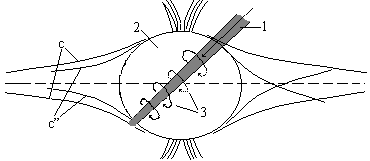 В те периоды, когда Солнце не атакуют космические потоки или атакуют, но их численность и мощность незначительны, область гравитационного излучения Солнца или границы эклиптики, ограниченная линиями "с" имеет симметричное строение. В это время линии "с", ограничивающие область убседации силовых линий полюсов, совпадают с гелиографическим экватором звезды, рис. 52, "а", уходят к периферии эклиптики Солнечной системы.
Рис.53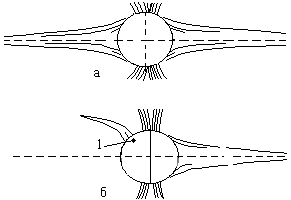 В те периоды, когда Солнце атакуют сразу несколько космических потоков или когда один из протуберов имеет смещение к полюсу солнечного диска, гравитационное влияние электрического жгута может сильно изменять и изгибать границы эклиптики, которая отклоняется от плоскости гелиографического экватора (рис. 53,б). В те периоды времени, когда Солнце атакуют сразу несколько космических потоков, как со стороны северного, так и со стороны южного полушария Вселенной одновременно, общая магнитная картина звезды складывается из частного влияния каждого протубера в отдельности. В такие периоды мы можем наблюдать резкие изменения гравитационной системы Солнца, а Земля, в течение короткого промежутка времени, может попеременно оказываться в монополях то северного полюса, то южного, или в монополе одного какого-то полюса. Что давно замечено астрономами.Причём время искривления полюса излучения Солнца (рис.53, б) будет зависеть исключительно от мощности и времени вхождения космического потока в недра звезды. То есть от времени существования электрического тока видимого как солнечное пятно 1.
Учитывая то, что образование магнетизма при прохождении протубера через плазму подчиняется правилу (закону) "правой руки", то есть когда большой палец показывает направление движения потока, а остальные загнутые пальцы показывают направление магнитных силовых линий 3, рис.52. То в зависимости от направления подхода космических потоков к Солнцу, например, с южной или северной части Вселенной, магнитная полярность может меняться, то есть переполюсовываться. Причём частота переполюсовки Солнца зависит только от стороны атаки её космическими потоками и их мощности. Не от разной полярности протуберов, а только от стороны атаки и мощности. Точнее, от направления движения электрического тока.Если на текущий период Солнце атакуют преимущественно потоки, идущие со стороны северного полушария Вселенной, то звезда будет иметь одну полярность. Если преобладают потоки южного полушария, то полярность Солнца измениться на противоположную. В этом случае правило "правой руки" для проводника с током, какими являются протуберы, остаётся незыблемым. Магнитная полярность Земли зависит от полярности Солнца, а потому, с переполюсовкой звезды обязательно переполюсовываются все её планеты. Кроме электрических энергий влияющих на переполюсовку гравитации звёзд, в Природе других энергий больше не существует.
В те периоды, когда Солнце атакуют сразу несколько космических потоков или когда один из протуберов имеет смещение к полюсу солнечного диска, гравитационное влияние электрического жгута может сильно изменять и изгибать границы эклиптики, которая отклоняется от плоскости гелиографического экватора (рис. 53,б).В те периоды времени, когда Солнце атакуют сразу несколько космических потоков, как со стороны северного, так и со стороны южного полушария Вселенной одновременно, общая магнитная картина звезды складывается из частного влияния каждого протубера в отдельности. В такие периоды мы можем наблюдать резкие изменения гравитационной системы Солнца, а Земля, в течение короткого промежутка времени, может попеременно оказываться в монополях то северного полюса, то южного, или в монополе одного какого-то полюса. Что давно замечено астрономами.Причём время искривления полюса излучения Солнца (рис.53, б) будет зависеть исключительно от мощности и времени вхождения космического потока в недра звезды. То есть от времени существования электрического тока видимого как солнечное пятно 1.
Учитывая то, что образование магнетизма при прохождении протубера через плазму подчиняется правилу (закону) "правой руки", то есть когда большой палец показывает направление движения потока, а остальные загнутые пальцы показывают направление магнитных силовых линий 3, рис.52. То в зависимости от направления подхода космических потоков к Солнцу, например, с южной или северной части Вселенной, магнитная полярность может меняться, то есть переполюсовываться. Причём частота переполюсовки Солнца зависит только от стороны атаки её космическими потоками и их мощности. Не от разной полярности протуберов, а только от стороны атаки и мощности. Точнее, от направления движения электрического тока.Если на текущий период Солнце атакуют преимущественно потоки, идущие со стороны северного полушария Вселенной, то звезда будет иметь одну полярность. Если преобладают потоки южного полушария, то полярность Солнца измениться на противоположную. В этом случае правило "правой руки" для проводника с током, какими являются протуберы, остаётся незыблемым.
Учитывая то, что линии "с" показывают и ограничивают область излучения Солнца, то этим они показывают, сколько протуберных потоков атакуют Солнце в данный момент.Гравитационные силы Солнца, не важно, постоянные, всей массы Солнца, или переменные, создающиеся движением протуберов (электрического тока) сквозь неё, захватывают и направляют на себя летящие поблизости от Солнечной системы потоки космических электронов как источник гравитации, но не как потоки обладающие электростатическим потенциалом.
Электростатические потенциалы, какой бы мощности не имели, на притяжение пролетающих протуберов или электронов слабых энергий, никакого влияния не оказывают. Всё делает гравитация звезды.На заре юного Солнца, когда оно было ещё недостаточно большим для перенаправления всех протуберных потоков на себя, все планеты, а Юпитер и Сатурн гораздо дольше малых планет, также притягивали на себя массы свободных электронов пространства. Были такими же мини Солнцами и за их счёт планеты постепенно увеличивались в массе, как и наше Солнце, сегодня. Но как только возросшее в размерах Солнце силою своей гравитации переключило движение протуберов с планет на себя, мини-солнца, лишившиеся источника разогревающей энергии, стали постепенно остывать, становясь планетами. 
Юпитер и Сатурн, как мини-солнечные системы в Солнечной системе, благодаря своему удалению от центральной звезды, дольше всех планет оставались в разогретом состоянии. Что позволило им набрать свои массы и массы своих спутников.Сегодня мы видим, как солнечные пятна образуются выше и ниже солнечного экватора, не опускаясь в область излучения Солнца. Это происходит по тому, что вытесняемые из Солнца гравитационные силовые мощности полюса излучения не допускают летящие на Солнце потоки в область эклиптики. Чем, фактически, спасают планеты Солнечной системы от быстрого разогрева. Так как электрическая мощность потоков прилентации больших энергий настолько огромно, что одного, даже очень скромного протубера, хватило бы разогреть нашу Землю до красного состояния. А Тунгусский феномен, произошедший 3 июня 1908 года, когда маленький осколочек протубера, ворвался в атмосферу Земли, показал, на сколько космические мощности электрического тока велики.Итак, в процессах прилентации свободных электронов больших мощностей нам было важно увидеть те силы, которые разогревают электронные массы и создают огромный электростатический потенциал звёзд, который, вместе с электронными массами, обладающими электромагнитным видом электричества перемалывают свободные электроны в ущербные. Мудрая Природа чтобы создать материю и гравитацию, биологическую Жизнь и биологический Разум, использовала простейшие явления и два вида электрического состояния свободных электронов пространства. И в безкрайних просторах Вселенной возникли галактики, как островки временного существования.Процесс перемалывания свободных электронов продолжается вечно, и его невозможно ни остановить, ни ускорить. И это очень прекрасно, так как благодаря потокам прилентации Солнце создаёт и поддерживает Жизнь. Но постоянный и довольно быстрый рост Солнца говорит о том, что людям, очень скоро, потребуется снова удалять Землю, ближе к Марсу, чтобы на ней не испепелилось всё живое.
Заканчивая тему истоков возникновения переменной величины гравитации и второго вида прилентации, следует сказать, что в этой работе изложены только принципиальные события, происходящие на звёздах. Деталировка или подробное изложение каждого процесса остаётся за рамками главы для упрощения или лучшего осмысления уникальных событий образования переменных величин гравитации и роста Солнца.Безусловно, вопросы первого и второго видов прилентации, первичного образования тепловой энергии, а также атсурбции свободных электронов требует проверки, утверждения или отрицания. Всё-таки данный материал изложен в виде гипотезы, а не утверждения. Одно можно с уверенностью утверждать, что образование химических элементов и тепловой энергии происходит только при взаимодействии двух независимых видов электричества. 
Вернее, свободных электронов пространства как носителей этих видов энергии. С уверенностью можно утверждать, что тепловая энергия - это третий, самостоятельный и независимый вид возбуждения свободных и ущербных электронов имеет свой вид деформации излучения полюсов отличный от деформации при электрических видах возбуждения. Причём этот вид энергии в природе образуется только один раз, в момент атсурбции, и только. Все остальные виды получения и выделения тепла есть процессы использования законсервированной энергии в поляроративных связях частиц.Можно с уверенностью утверждать, что образования материи и гравитации самым твёрдым фактом подтвердили описанные процессы атсурбции свободных электронов. Так как, не изменив устройство независимого свободного электрона в парамагнитик, способный к объединению с такими парамагнитиками, невозможно получить гравитацию и материю. Так как любой ущербный электрон становится пусть ничтожно малым источником гравитации или гравитоном, но когда их набирается огромная масса этот уникальный вид энергетики испытывает каждый на себе. А гравитация планеты убедительное тому доказательство.
По сути дела, рассматривая устройство электронов, мы, через призму энергий, рассмотрели процессы, которые для академической науки оказались не разрешимыми.Теперь на основании изложенного материала можно дать точное определение Солнцу или ответить на вопрос: что такое Солнце? 
Так вот. - Солнце (звезда) - есть плазменный электродинамический источник тепла, и гравитации переменной величины, который перемалывает в себе электронную массу Вселенной в Материю космоса. Частота гравитационной пульсации зависит от количества и мощности электронных потоков, атакующих звезду.
Другого вразумительного определения Солнцу, как и самим "магнитам" академическая наука мира предложить не смогла, так как не знает истоков образования материи и энергий.18.7. Распад космических потоков или следа их вхождения - солнечных пятен - происходит по следующей причине. Рассмотрим их, так как это позволит лишний раз доказать электронное строение протуберов и источник тепловой энергии Солнца.
В тот момент, когда поток электронов начинает входить в глубины звезды, что мы видим по образованию солнечного пятна, электростатический потенциал солнечной атмосферы или поверхности вокруг солнечного пятна, оказывается гораздо меньше потенциала протубера. Что, в свою очередь, является одной из причин или факторов, заставляющих электронные потоки менять направление своего движения и устремляться к Солнцу.Однако через какое-то время потенциал солнечной поверхности вокруг солнечного пятна увеличивается за счёт потенциала протубера, так как электроны потока при контакте с плазмой сразу начинают растекаться на стенки коридора вхождения протубера. То есть переходить на массы, обладающие меньшим потенциалом, чем протубер. Аргулируя, то есть, поднимаясь к верхним горизонтам солнечной атмосферы, электроны протубера поднимают её потенциал вокруг пятна. И как только величина потенциала солнечной поверхности начинает приближаться к потенциалу электронов потока, электростатические силы поверхности, а также температура звезды, начинают нарушать внутреннее энергетическое равновесие потока. Связи электронных жгутов ослабевают, и поток, не далеко от солнечной поверхности распадается на потоки разной полярности. А мы видим раздвоение солнечных пятен на "западное" и "восточное" "переднее" и "хвостовое". То есть, видим вхождение самостоятельных потоков по одиночке.Здесь, с повышением электрического потенциала солнечной атмосферы мы видим проявление встречного одноимённого влияния эленасферы звезды на подлетающий потенциал протубера. Всё классически подчиняется физическим законам, и ничего больше. 
Таким образом, потоки космических электронов различной мощности при своём движении по просторам Вселенной сохраняют свою целостность благодаря разной полярности электронов, обладающих одним видом электрической энергии, но разными знаками "+" и "-" (плюс и минус).
А распад потоков на составляющие происходит под влиянием возросшего потенциала солнечной поверхности, который нарушает равенство полярности электронов, составляющих поток и тепла Солнца.В качестве земного или второго примера можно предложить факт сохранения от распада разряда молнии в атмосфере Земли.
Казалось бы, зачем молнии, возникшей высоко над земной поверхностью, разряжаться на Землю, когда электроны обязаны разлететься по воздуху от взаимного отталкивания задолго до встречи с поверхностью. Тем более что каждый электрон земной молнии обладает миллионными значениями потенциала. Однако поток электронов сохраняется только по тому, что во время взаимного перемещения воздушных масс атмосферы возникает разно полярное возбуждение свободных электронов атмосферы в позитроны и электроны, которое, объединившись в группы, устремляются на земную поверхность, обладающую меньшим электрическим потенциалом. Мы же видим, как электрический заряд ударяет в землю. И даже иногда убивает людей. И так происходит на всех объектах Вселенной.Тема космических потоков будет не полной, если мы не рассмотрим, пусть в качестве гипотезы, те энергетические начала пространства Вселенной, которые позволяют понять как механизм возникновения звёзд, так и принцип образования потоков, причин старта свободных электронов. Ведь без знания этих процессов будет трудно понять истоки МАТЕРИИ и ЭНЕРГИЙ.ГЛАВА 19. Константы пространства. Энергетические начала.19.1. Любой процесс, любые изменения или преобразования, совершающиеся в природе, не могли и не могут происходить без участия энергии. Всегда, везде и во всём вначале должна быть энергия, а уже потом конкретный процесс или объект. Мы не можем рассматривать, например, механизм формирования звёзд или космических потоков до тех пор, пока не увидим источник энергии или виды энергии, которые начали формирование. Как не можем рассматривать магнетизм Солнца (плазмы) не зная природу электрического тока протекающего по ней.
Поэтому, прежде чем приступить к описанию процесса зарождения звёзд, необходимо рассмотреть константы пространства или, что будет точнее, рассмотреть причины и способы возникновения первичной энергии в до галактическом объёме Вселенной.
То, что константы пространства существуют, доказывать не надо уже хотя бы по тому, что во Вселенной мы видим галактики шаровых, спиралевидных, крабовидных и других форм. Существуют отдельно расположенные звёзды, и даже планеты.Если они образовались такими, значит, для этого были первопричины их возникновения, которые должны находится в среде, заполнявшей вселенную. А такой средой, безусловно, являются свободные электроны пространства, способные легко переходить из состояния частиц в состояние энергий. Тем более что именно свободные электроны Вселенной являются тем единственным материалом, из которого возможно создавать материю. 
Чтобы лучше понять начало зарождения энергий, необходимо мысленно представить Вселенную, когда не было галактик, звёзд, планет и т.д. Не было ничего, кроме нулевой температуры, создающей свободные электроны, свободных электронов, заполнявших все пространство Вселенной, и статического покоя. Тишина и чёрное безмолвие кругом. В таком состоянии Вселенная могла находиться, и как увидим дальше, находилась сколь угодно долгое время. Человечество, видимо ещё не придумало названия такому периоду времени, длительность которого могла бы уложиться в сознание. Плотность электронных масс за период статического покоя постепенно возрастала до такого состояния, пока не возникли физические условия, когда любая из этих констант пространства стала вызывать или создавать местные подвижки какой-то части свободных электронов в ограниченной части объёма Вселенной.В спектре данной темы нас будут интересовать только те константы пространства, которые могли вызвать как общегалактические, так и местные подвижки масс свободных электронов. 
Так как только течения или движения электронных масс относительно электронных масс приводили, и приводят, к электрон-электронному возбуждению, а значит, к возникновению статического электричества как к одному из наиболее легко возбудимых видов энергии распространённому во Вселенной.
К наиболее существенным константам пространства следует отнести, например, электронную плотность в конкретном объеме. Скорость образования свободных электронов, к поляроративной мощности, то есть гравитационному равенству полюсов образованных и образующихся свободных электронов и, наконец, возможно, температура конкретного объёма пространства, хотя это маловероятно.Действительно, даже незначительное изменение одного из перечисленных параметров, констант, например, взаимного перемещения, пусть даже, в одном каком-то месте пространства, могло привести электронные массы в движение. В свою очередь взаимное перемещение частиц создало условия для электрон-электронного возбуждения, а значит, к возникновению, пусть слабого, статического электричества, при котором взаимное отталкивание и притягивание заряженных частиц только усиливало скорость перемещения электронов. Что энергично вовлекало сопредельные объемы частиц к росту потенциалов. И так далее, до появления разрядов (перетекания) на электрически нейтральные объёмы пространства.Вполне возможно, что в организации первоначального движения до звёздных масс Вселенной могли участвовать не только перечисленные константы пространства, давление или температура, но и другие, пока неизвестные факторы. Тем более что для электронных масс, совершенно безразлично, какой из показателей константы мог стать зачинщиком первоначального движения. Важно то, что если оно где-то возникло, то своеобразным усилителем этого движения могло стать статическое электричество. Благодаря которому электронное наполнение пространства через какое-то время пришло во всеобщее движение и до настоящего времени находится в турбулентном состоянии. А межзвёздные просторы пронизывают потоки электронных струй, [1], стр. 477.
= = = В настоящее время, когда сформированы целые галактики, на поддержание, а также на увеличение плотности и скорости космических потоков огромное влияние оказывают современные звезды, которые, с одной стороны, являются их ускорителями с другой - поглотителями. Однако в прошлые, до галактические времена начало движению электронных масс положили константы пространства.Начавшись в одном месте один только раз, процесс взаимного перемещения уже не мог остановиться, так как в пространстве возникла электрическая энергия, которая, во-первых, создала прецедент взаимного отталкивания и притягивания возбуждённых электронов -позитронов, что ускорило начальное перемещение, а, во-вторых, изменила температурный режим в каком-то месте до звездного объёма. В те начальные времена, когда во Вселенной господствовала нулевая температура и покой, даже незначительное проявление тепловой энергии имели важное, значение в поддержании и развитии движения электронных масс.В сущности, для нас безразлично, какие силы, когда и на месте какой галактики вызвали начальное движение электронных масс в космическом пространстве. Важно то, что это начальное движение породило электрическую энергию, а затем тепловую которые, привели чёрное безмолвие Вселенной в безостановочное движение. В Хаос, как говорили наши предки - арии. От чего началась всеобщая электризация пространства. По этим причинам во Вселенной господствуют не гравитационные поля, хотя они огромны, а электростатические потенциалы. Именно электрические потенциалы стали той энергией, которая создала материю, биологическую Жизнь и биологический Разум, носителем которого избран Человек.Что для нас интересно в написанной информации? Оглядывая глубины космического пространства, мы видим массу самостоятельных галактик, которые возникли, видимо, в один и тот же период. Эта информация говорит о том, что константы пространства, или начала движений возникли не в одной точке Вселенной, а во множестве. 
Там, где сегодня находятся видимые и невидимые нами галактики каким-то образом были нарушены константы пространства и электронные массы пришли в движение, положив начала образованию звёзд разной величины, и планет, как мини звёзд. А в целом, создали отдельные скопления материи. Удивительная информация таит в себе множество самостоятельных открытий.19.2. Образование азальных областей. Как только началась электризация электронных масс, вокруг местных объёмов немедленно стали возникать собственные эленасферы, внешние границы которых очерчивали размеры азальных областей Вселенной. Благодаря такому положению наша Вселенная в настоящее время состоит из эленасферных пузырей, или азальных областей, электростатический потенциал которых образовался и поддерживается безостановочным движением электронных масс внутри каждой эленасферы. Где размеры каждого "пузыря" могут колебаться от размера галактики, до масштабов Солнечной системы или меньше.Азальные области Вселенной названы так по тому, что в этих областях нет ни звёзд, ни планет, ни других образований. 
Существует только объём пространства, в котором происходят взаимные перемещения масс свободных электронов, которые, благодаря электрон-электронному возбуждению увеличивают свой электростатический потенциал и потенциал этого пространства. Название это вынужденное, так как другим словом или способом трудно отделить понятия пространства, обладающего электростатическим потенциалом, от пространства, в котором ещё сохраняется состояние покоя. Толи это пространство между галактиками, то ли это пространство между звёздами, не важно.Слово азальные области или азальные пространства сразу делают посыл на беззвёздные объёмы Вселенной, в которых электростатические потенциалы гоняют массы свободных электронов, поднимая их электрический потенциал. В массе, которых, происходит возбуждение частиц как положительно заряженные - позитроны, так и отрицательно заряженные - электроны. Благодаря одновременному, и одноколичественному возбуждению такие частицы, электроны и позитроны, объединяются в жгуты (протуберы), а мощный потенциал азального объёма выталкивает их во внешнее пространство.Если электростатический потенциал одной из областей оказывается больше чем потенциал соседних, то мы можем видеть мощнейшие потоки статически заряженных электронов в область с меньшим потенциалом и даже физическое увеличения объёма. А у поверхности звёзд, в том числе и нашего Солнца, мы можем видеть второй вид прилентации - движения протуберов и образование солнечных пятен. Вместе с этим по внешним границам эленасфер азальных областей мы можем видеть перемещения масс свободных электронов, обладающих одноимённым потенциалом.Если электрический потенциал объёма снижается, например, по причине ухода электронных масс, то внутри этих областей понижается электронное давление и на место выбывших масс свободных электронов из соседних областей устремляются соседние. И так до бесконечности.
Этот неизвестный и уникальный мир образования азальных областей вызванный величинами электростатических потенциалов способен рассказать о том, как и почему внутри этих образований повышается внутриэлектронное давление, которое в последствии, может перерасти в концентрацию электронных масс и зарождения звёзд и галактик. Удивительные и захватывающие события.19.3. По времени своего возникновения азальные области можно разделить на три группы. К первой группе относятся так называемые "чёрные" дыры, то есть области, электризация объёмов которых только началась и проявляется полным отсутствием световой и радиоволновой проницаемости. Происходит пуртация излучения, явление которое мы рассмотрели в главе 8.1, "Светимость звёзд". Размер азальных областей достигает и даже превышает размеры галактик, а разная конфигурация видимых галактик является неоспоримым доказательством возникшей, когда-то, азальной области.Такие "непрозрачные" объёмы открыты сравнительно недавно, и некоторые фантастические головы приписывают "чёрным" дырам уникальные возможности, доказывая читателям, что в этих "дырах" Вселенная якобы "выворачивается наизнанку". 
Якобы в "дыры" так быстро проваливаются объекты, например, звёзды и планеты, что свет или радиоволны не способны вырваться в пространство. Это заблуждение. Все обстоит гораздо проще и прозрачнее.Дело в том, что азальные области первой группы находятся под мощным электростатическим потенциалом, где буквально каждый электрон совершает вращение вокруг оси, проходящей через полюса частицы, и не способны одновременно совершать питарное вращение. А лучистое возбуждение и радиоволны передаются электронами, совершающими питарное вращение, и световой иррацией к которой статически возбужденные электроны нечувствительны, как частицы совершенно другого вида энергии.
Поэтому через азальные области ни световые излучения, ни радиоволны пройти не могут. Для них нет проводящей среды, - которой являются свободные электроны, не возбуждённые парафорным возбуждением. Для электрон-магнитного возбуждения "черные дыры" действительно непроходимы, непрозрачны.Если в такую область попадёт звезда, размеры которой ничтожны против размеров азальной области, то свет и другие электромагнитные импульсы, благодаря мощнейшей пуртации излучения не могут выйти за пределы азальных областей. Нам кажется, что "чёрная дыра" поглотила космический объект, хотя на самом деле, для наблюдателя всего лишь, исчезла светимость звезды. 
Ко второй группе азальных областей относятся так называемые светящиеся туманности (рис. 55).
Рис.55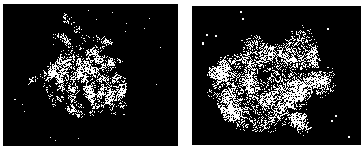 Видимые туманности.
Электризация этих областей началась значительно раньше, чем областей первой группы, и достигла момента, когда стали возможными процессы слабой атсурбции свободных электронов парафорного вида возбуждения со свободными электронами прилентации, влетающих из-за границы азальной области. 
Причины "слабой" атсурбции определяются тем, свободные электроны, из-за границы азальных областей, притягиваются только силою света, а потому имеют незначительные скорости своего движения, по сравнению с частицами, притягивающимися световым притяжением и гравитацией, как это происходит у звезды. В туманностях нет самих звёзд.По этим причинам там не происходит удаления частей электронов и изменения излучения полюсов, как в короне звёзд, а только ДЕФОРМАЦИ тела, а свет, идущий от светящихся туманностей, является зодиакальным или поляризованным, как это происходит в потоке солнечного ветра в нашей Солнечной системе, рис. 58. Где электрон 2, замедляя своё вращение испускает квант поляризованного света. Что создаёт эффект его отражения от "пылинок". Это ошибка, так как увидеть свет отражённый пылью на огромном удалении, невозможно, особенно когда в туманностях нет источников света. 
Никаких "пылевых туманностей" быть не может, так как любая пыль это уже материя, а материя образуется только в короне звезд.
Благодаря такому положению деформированные электроны, не способные к статическому и электрогравитационному (магнитному) возбуждению становятся электронным шлаком.Постоянное воспроизводство дефоримованных частиц неизбежно приводит к их конденсации в бесформенные, прозрачные массы не материального (электронного) состава из которых никогда не возникнут ни звёзды, ни планеты. Чтобы убедиться, что светящиеся туманности на самом деле являются подвижными или неподвижными образованиями необходимо провести неоднократные съёмки с интервалом в 5-10 лет, а затем сличить полученные фотографии. В тех туманностях, где еще не начался процесс конденсации ущербных электронов, снимки будут заметно отличаться от подвижных масс указывая на мощную конвективную деятельность светящихся образований.Если же в туманностях уже начался процесс конденсации положение светящихся образований будет приблизительно стабильным, а на фотографиях мы не обнаружим смещения частей рисунков. Однако во всех без исключения случаях азальные области, относящиеся ко второй группе электростатических образований, светятся зодиакальным, а не отраженным светом.19.4. К третьей группе азальных областей относятся все галактики и отдельно расположенные звезды.
Отличительной особенностью этой группы областей является низкая электростатическая напряженность их эленасфер. Статический потенциал галактик всегда значительно ниже, чем у светящихся туманностей и особенно "черных дырах". Дело в том, что (парафорный) электростатический потенциал галактик создаётся и поддерживается только входящими в неё потоками космических электронов, так как звёзды давно выработали свободные электроны окружающего их пространства. А электромагнитное излучение (свет), идущий от массы звёзд приводит свободные электроны в питарное вращение, то есть исключает электростатическое возбуждение. Поэтому вся жизнедеятельность звезд, например, нашей галактики, как и всех остальных, осуществляется исключительно за счет электронных масс, приходящих из глубин Вселенной.В статье "Прилентация" уже упоминалось, что звёзды и планеты являются своеобразными могильниками для свободных злектронов пространства. Каждая звезда, и наше Солнце в том числе, словно гигантский электронный насос, путем низкого электростатического потенциала и гравитации буквально всасывает на себя свободные электроны космического пространства. Перемалывает их в своей короне и захоранивает как строительный материал химических элементов материи. Благодаря такому положению все азальные области состоят как бы из электростатических пузырей, которые образуются вокруг каждой звезды. Однако напряженность и размеры их эленасфер зависят исключительно от величины прилентации космических потоков, так как собственной генерацией статического электричества звёзды не обладают.Заканчивая изложение темы азальных областей, следует особо подчеркнуть, что современная научная мысль в буквальном смысле замагнитилась. Все происходящие в космосе и на звездах процессы рассматриваются только с позиций магнетизма и магнитных сил, которых вообще не существует в природе. 
Тогда как о гравитационных силах, о статических потенциалах, которыми свободные и ущербные электроны обладают в равной, а порой и в большей степени, вообще не упоминается. Как будто их нет в природе.Об электрической энергии и электрических потенциалах, которыми буквально наполнена Вселенная, не упоминается и полусловом. Люди науки просто не подозревают, что в Природе помимо "магнитных" сил, кстати, не столь больших по сравнению с электростатическими, существуют другие виды энергий, носителями которых были и остаются свободные электроны. 
По этой причине во Вселенной господствуют не магнетизм и магнитные поля, а электростатические потенциалы! Точнее будет так. Во Вселенной господствуют электростатические потенциалы, гравитационные поля и электромагнитное электричество. Магнитных полей, как говорилось выше, не существует вообще.Замкнувшись на магнетизме один раз, научная мысль, как и положено, зашла в тупик не знаний. Поэтому до настоящего времени в науке не существует, хотя бы в рамках гипотезы, работ, раскрывающих способы формирования материи образование тепловой энергии или объяснения причин прямолинейного распространения света и радиоволн. 
Внимательный читатель заметил, что во всех статьях этой работы о влиянии или связях магнитных сил с описываемыми процессами практически не упоминалось вообще.Дело всё в том, что магнетизм звезд, а точнее, переменная величина гравитации, которую люди науки ошибочно принимают за магнетизм, - это величина не постоянная, которая абсолютно не зависит от общей массы звёзды. Как говорилось выше, она зависит исключительно от количества протуберных потоков атакующих, в каждый момент, звезду, и только.
Общая величина гравитации звёзды, в связи с прохождением токов, не остаётся постоянной к объектам, так как на любой объект, в это время действует как общее гравитационное поле звезды, так и созданное электрическим током. По этим причинам метео чувствительные люди и животные, при атаке Солнца мощными протуберными потоками чувствуют недомогание и даже умирают.19.5. Зарождение звёзд и планет.
Заканчивая изложение событий и явлений, происходящих во Вселенной, видимо следует описать, уникальный процесс возникновения звёзд, планет и галактик. Ведь каким-то образом они возникают или зажигаются? Тем более что современная наука ничего по этому вопросу не сообщает.
Единственно возможный вариант образования новой звезды и планетной системы лежит, хотим мы это понять или не хотим, в протуберных потоках. Проносясь по просторам Вселенной и территориям галактик, они, если не захватываются близь лежащими звёздами, время от времени, обязательно сталкиваются между собой в лобовом столкновении.То, что протуберные потоки существуют, доказывать нет смысла. Достаточно посмотреть на Солнечные пятна, рис. 51 и 52, и увидеть, как они влетают в звезду, а появление протуберанцев, на противоположной стороне Солнца, показывает, что потоки космических электронов обладают огромными мощностями энергии, количественные показатели которых пока не названы учёными. Атакуя звёзды, они, собственной электрической мощностью, не только расшатывают гравитационное поле, что мы видим по Солнечной короне, но и часто переполюсовывают его, а вместе с Солнцем переполюсовывают гравитацию планет.Для нас важно знать, что потоки существуют, что они, высвобождая электрическую энергию электронов, поддерживают звёзды в горячем состоянии, и это главное.
Видимо, также нет смысла доказывать, что протуберные потоки обладают огромными массами, если ущербные электроны, выработанные из свободных электронов, этими массами обладают. Размеры Солнечных пятен показывают нам диаметр влетаемых потоков, а время существования солнечного пятна показывает длину потока.Одним словом доказательного материала у нас достаточно, а понимая энергетические мощности таких образований не трудно понять, что в моменты лобовых столкновений, в пространстве одновременно разряжаются друг на друга огромные кинетические и электрические потенциалы электрон-позитронных масс. 
Как известно из Физики энергий, электроно-позитронные пары разрушающихся протуберов, не спешат распадаться на отдельные частицы. Поэтому в месте столкновения двух или трёх протуберных потоков в пространстве возникает уплотнённое облако свободных электронов и позитронов, благодаря чему и неизбежно, в этих местах возникают мощнейшие электрические разряды, а мы можем видеть как вспыхивают сверх новые звёзды.Диаметры таких сверх новых звёзд, а точнее, наблюдаемых вспышек, превосходят размеры нашей Солнечной системы и даже больше. Всё зависит от размеров протуберных потоков, вошедших в столкновение и удалённости их места столкновения от источников гравитации, уже действующих звёзд. Как только начинается столкновение и распад протуберных потоков в месте столкновения сразу возникает источник электронной гравитации сгустка и 2е, мощнейшее световое излучение, параметры которых достаточны для создания начальных процессов прилентации и атсурбции, как потоков слабых энергия, так и захват пролетающих, поблизости, других протуберных потоков.
После того как возникла прилентация и атсурбция электронов, процесс горения новых космических объектов, как центральной звезды, так и мини-звёзд, будущих планет, становится безостановочным.Общая масса злектрон-позитронного скопления, в силу инерции движения своих масс, приходит во всеобщее вращение, а на месте будущей звезды и планет возникают собственные сгустки ущербных электронов, которые становятся мини-звёздами, как основами будущих планет.
Если в первоначальном столкновении участвуют большие протуберы, то есть время существования процесса разрушения потоков занимает достаточно длительный промежуток времени, то такие показатели гарантируют зарождение и рост новой звезды с большей массы. И такие звёздные образования, как правило, не затухают, а их электрон-позитронные скопления не растекаются по пространству. Но если в столкновении участвуют небольшие и слабые по мощности потоки, то мы можем видеть мощную вспышку сверх новой звезды и скорое её затухание.Размеры электронного облака после, распада протуберов, часто превышают размеры всей Солнечной системы, а электрон-позитронный состав, нацеленный на сближение положительных и отрицательных знаков заряда частиц, надолго удерживает их от разлетания, что, в свою очередь, гарантирует долгое существование гравитационных сил притяжения и накопление прилентативных масс ущербных электронов.Эти процессы подтверждаются наблюдениями астрономов, которые иногда видят вспышку сверх новой, а затем её скорое исчезновение. На заре возникновения галактик, когда ещё не существовало большого количества звёзд, которые, сегодня, захватывают и поглощают на себя электронные потоки, столкновение протуберных потоков, в этих азальных областях происходили довольно часто, а потому, в каждой азальной области, ставшей затем галактикой, мы видим много миллиардные числа звёзд. Где самым интенсивным способом перемалывается электронная масса Вселенной в материю космоса. Поэтому, наблюдая ту или другую галактику, по величине звёзд, мы можем видеть не только последовательность их образования, но и направление столкновения протуберных потоков тех азальных областей.Далее, по мере возникновения и роста миллиардного количества звёзд в азальных областях наступает истощение электронных масс. От чего количество и мощность протуберных потоков снижается и даже иссякает, что неизбежно отражается, не только на возникновении сверх новых звёзд, но и на работе уже существующих. 
По мере роста центрального светила его гравитационная сила переводит все протуберные потоки, на себя и мини солнечные системы становятся обыкновенной планетной системой в Солнечной системе. Ярким примером возникновения планетной системы в Солнечной системе "Ра" являются система Юпитера или Сатурна. Которые, вместе с Солнцем в первую очередь погасили внутренние мини солнца. Первыми были погашены Меркурий и Марс, а разница их масс указывает на последовательность затухания. Второй очередью были погашены Венера, Мидгард (наша Земля) и Дыя (Фаэтон), от чего их массы практически не отличались между собой. Гравитационная величина, которых не превышала 7,8 единиц ускорения. Последними гаснут мини-солнца-планеты, располагающиеся вдали от центрального светила.Огромную информацию по порядку затухания мини-звёзд дают гравитационные величины остывших планет. Сравнивая величину ускорения мы можем точно сказать какая мини-звезда погасла первой, а какая последней. Но это правило нельзя применять к нашей Солнечной системе.Причина в том, что разумом людей одна из планет (Дыя) 27000 лет назад была умышленно разрушена, для увеличения массы нашей Мидгард-Земли породами Дыи, с целью увеличения величины её гравитации для удержания кислорода и атмосферы. Что позволило, впоследствии, (7512 лет назад) перенести флору и фауну других цивилизаций звёздных систем на Землю. Доказательством тому являются породы, накрывшие былую растительность нашей Земли, образование угля, нефти и газа, множество животных и растительных форм Жизни, а также других фактов, описанных в книге "Кто мы такие"? "Откуда мы"? и "Обжитая галактика".
Но если звезду перестанут атаковать протуберные потоки она, довольно быстро, станет остывать, а если у этой звезды есть планеты с биологической жизнью, то жизнь на планетах быстро погибнет, от наступления холодов.19.6. Образование галактик. 
Если сегодня посмотреть на все окружающие нас галактики, то увидим, что все они имеют почти одни размеры и содержат множество звёзд одинакового размера. Мы увидим, что у всех галактик существует небольшое количество звёзд-гигантов, но что самое важное, не увидим, что на протяжении последних 200 лет не зажглась ни одна новая или сверхновая звезда. Во всяком случае, фактов зажигания новых звёзд астрономическая наука не представляет, хотя вооружена даже орбитальными телескопами. О чём это говорит?Такое положение во Вселенной говорит о том, что все галактики возникли приблизительно в одно и то же время. Вначале на территории азальных областей нарушились константы пространства от чего электронные массы пришли во всеобщее движение электризуя свободные электроны. Затем на пространстве будущих галактик вспыхнули первые звёзды, которые довольно быстро набрали свою массу. Причиною быстрого увеличения массы стало множество протуберных потоков атаковавших редкие источники гравитации. 
Способ зарождения звёзд и планет мы рассмотрели в предыдущем разделе.Первые звёзды стали сильными возмутителями электронных масс, от чего, миллионными тиражами, стали зажигаться новые звёзды и планетные системы, одинаковые размеры которых лучше всяких документов подтверждают эту последовательность. 
Интересно здесь то, что миллиардные числа звёзд в каждой галактике указывают на то, что после зажигания первых, ставших гигантами, звёзд, электронное пространство азальных областей настолько оказалось конвекцированным или взболтанным, что возникали гигантские протуберные потоки числом в тысячи раз больше чем число зажжённых звёзд.Электризация электронных масс достигала, трудно понимаемых величин, протуберы разлетались, и сталкивались между, собой зажигая, и зажигая небесные огни. В этот момент образования галактик как раз и зародилась основная масса звёзд и планет.
И только после того как центральные области галактик набрали свои массы звёзд, на окраинах звёздных образований, стали зажигаться последние светила, к которым относится и наше Солнце. Этот тип звёзд имеет довольно скромные размеры, так как они ещё не успели переработать (атсурбировать) свои массы свободных электронов. Процесс атсурбции, т.е. рост массы и размеров звёзд мы рассмотрели выше.Такое положение галактик, лучше всяких авторитетов говорит о том, что до начала зажигания первозвёзд, которые мы видим как гиганты, всё пространство Вселенной было погружено в Чёрное Безмолвие. Это был период накопления электронного материала, который стал исходным сырьём для образования самих звёзд и галактик, да и всей материи и гравитации. 
Если сопоставить соотношение размеров свободных электронов, а тем более - ущербных, которые по размерам меньше свободных частиц, к размерам и числу материальных объектов то галактики показывают, что поглощение электронного материала идёт очень интенсивным методом, а от начала зажигания галактик и до наших дней прошел не столь большой период времени. Во всяком случае, этот период не превышает одного - двух миллиардов наших, скоротечных, лет.Предполагая, какое количество свободных электронов пространства, в сутки, поглощает и перемалывает только наше небольшое Солнце, трудно представить, сколько электронной массы необходимо для работы всех звёзд всех галактик? если в нашей галактике их насчитываются около 80 миллиардов?
Без огромного количества электронного сырья мечтать о зарождении миллиардов галактик с миллиардами звёзд и с триллионами планет - пусто дело. Поэтому огромное количество галактик и звёзд, с планетами, говорят о том, что Чёрное Безмолвие и накопление электронной массы Вселенной продолжалось такой долгий период времени, что человечество ещё не придумало названия такому периоду.Отмечая почти одновременное образование галактик можно утверждать, что основной константой Пространства, послужившей началом зажигания огромного количества звёзд, одновременно по всей Вселенной, стало ПЕРЕПОЛНЕНИЕ ВСЕЛЕННОЙ СВОБОДНЫМИ ЭЛЕКТРОНАМИ.
В какой-то период наполнения плотность электронной массы стала такой, что неизбежно поднялось электронное давление в Пространстве. Что, также неизбежно, вызвало переход температурного градиента электронных масс через нулевую отметку. В Пространстве, как показывают галактики, в некоторых местах, температура электронных масс перешла из до нулевого состояния холода в положительные значения. Примерно + 0,1 - + 0,3 градуса. Что обязано было создать начальные подвижки электронных масс, а значит, положить начала электрон-электронному возбуждению и созданию азальных областей. Но здесь невольно напрашивается второй вывод.Если это было так, то тогда свободный электрон представляет собой конгломерат или соединение температур - небольшой частички минусовой температуры и небольшой частички плюсовой, а изменение (дивенсация) излучения полюсов электронов при тепловом возбуждении, возникновение гравитации, прочность атомов химических элементов, как раз и показывают на состояние ореола полюсов при изменении температур. Однако тема образования и строения электронов лежит за границами настоящей книги, поэтому вернёмся к проблемам галактик.Для нас интересно и тревожно то, что за последние столетия в окружающем пространстве Вселенной не вспыхивают, пусть даже временно, новые звёзды. Такое положение говорит о том, что во Вселенной уже давно выработаны основные и наиболее мощные запасы электронного материала, который, как теперь известно, является основой основ для их зарождения.
Это значит, что все звёзды и галактики Вселенной, в том числе и наше Солнце, дожигают последние остатки электронного горючего, после чего, и за этим надо следить внимательно, скоро начнут, поочерёдно, затухать некоторые звёзды многих галактик.Процесс их затухания можно определять потемнением светимости или попеременным изменением яркости свечения. Яркость таких звёзд, особенно в центрах галактик, будет меняться от числа случайных протуберных потоков достигающих поверхности. Если протуберы атакуют звезду, значит, яркость её заметно возрастёт, а если цвет и свет звезды долгое время остаётся потемневшим, значит, такая звезда находится в стадии остывания. И чем больше будет проходить время, тем сильнее станут остывать даже крупные светила.
Особенно быстро станут затухать звёзды, которые окружены плотным числом больших поглотителей протуберных потоков.Чтобы хоть как-то определить темп накопления солнечной массы необходимо проследить интенсивность роста нашего Солнца. Для этого надо производить его замеры через определённый промежуток времени. Эти измерения покажут, сколько электронного горючего поглощает такая маленькая звёздочка. Правда, у человечества теперь совсем не осталось времени на эти измерения. Но это уже другая проблема.
Тема образования и звёзд и галактик заслуживает отдельной книги и более пристального изучения близь лежащих галактик. Тогда можно осветить проблему на конкретных фактах.Для нас важно увидеть главное. Если долгое время во Вселенной не зажигаются новые звёзды, значит, в пространстве истощены запасы электронного топлива. А это угрожает постепенным затуханием, вначале центральных звёзд галактик, а затем и периферийным звёздам. 
Все галактики представляют собой открытые книги которые рассказывают какие звёзды давно поглотили свои планетные системы, а какие только подошли к этому. Они рассказывают о звёздных системах на планетах которых ещё существует биологическая Жизнь. В центральных областях галактик совершенно бессмысленно искать планеты на которых сохранились условия или можно посадить живых существ, так как там уже лавно планеты находятся в горячем состоянии.Заканчивая тему, возрождение звёзд и галактик, следует обратить внимание на основные выводы, а они такие. Наличие огромного количества галактик и миллиардного количества работающих звёзд, в них, а также очень редкие вспышки сверх новых образований говорит о том, что электронная масса Вселенной, как единственного носителя энергий, уже достаточно выработана и продолжает интенсивно вырабатываться.
Из этих фактов мы можем сделать нерадостный вывод, который утверждает, что все галактики и звёзды в них, работают на пределе электронных масс, а потому, довольно скоро, по галактическим, да и по земным часам, они станут лишаться притока поддерживающих энергий. После чего звёзды станут постепенно затухать, но поглощение электронных потоков на себя их гравитацией, будет продолжаться ещё некоторое время.Такие звёзды уже не будут греть и светить, так как поддерживать огромные массы материи звезды в плазменном состоянии нужны постоянно идущие процессы прилентации больших энергий. По этим причинам звёзды станут затухать и остывать, погружая пространство галактик и Вселенной в темноту Бесконечного Мрака. Это будет удивительная и жуткая картина всеобщего Безмолвия и Темноты.
Дольше всего в разогретом состоянии будут находиться звёзды, стоящие по границам галактик или стоящих в стороне от больших звёзд. Для их работы всегда или довольно долго будут появляться, разные блуждающие протуберы из других, истощенных азальных областей.Для земного человечества затухание звёзд не угрожает по причине того, что люди, уничтожением кислорода атмосферы, уже поставили себя на грань гибели. Им осталось дождаться дальнейшего развития гибельных событий, остановить которые уже никому не удастся. Очень жаль, но безграмотная наука и человечество заслужили такой финал.
Само собой разумеется, что все затронутые в этой работе темы можно было изложить более подробно и более иллюстрированнее. Тем более что для этого достаточно необходимого материала. Но злоупотреблять вниманием читателя при описаний такого трудного и непопулярного направления, как образование материи, тепловой энергии или электричества, непозволительная роскошь.Поэтому, раскрывая принципиальную суть каждого процесса, каждой темы, пришлось укоротить или сжать до возможных пределов, надеясь, что затронутые вопросы, может, кого заинтересуют. 
Именно по этой причине такие темы, как образование зодиакального света, свечение короны и метод использования парафорного потенциала азальных областей для разгона космических кораблей, перенесены в конец книги в расчёте на сверх терпимость читателя.ГЛАВА 20. Свечение короны и образование зодиакального света.20.1. В настоящее время считается, что свечение короны происходит из-за отражения солнечных лучей от масс свободных электронов, наполняющих наиболее разряженную область короны.
Ошибочность такого утверждения состоит в том, что свободные электроны не могут отражать свет, так как являются носителями лучистого возбуждения, а потому остаются невидимыми для зрения и приборов.
Одновременно считается, что образование зодиакального света в области эклиптики, а также отражение солнечных лучей якобы от пылинок, заполняющих межзвёздное пространство, осуществляется благодаря преломлению лучистого возбуждения звезды.Исследователей не смущает даже то, что свет от пылинок отражается в пространство, в противоположную от источника сторону, то есть туда, где должна быть тень, рис. 55.
Причина возникновения столь странного свечения как в короне, так в области эклиптики состоит в том, что свет, видимый нами, является не отраженным, а самостоятельным видом излучения, принципиально отличающимся от света Солнца.
Если в плазме Солнца лучистое возбуждение образуется благодаря питарному вращению электронов под действием сил поляроративного отталкивания несовместимых частиц, находящихся в режиме плазменных и пироплазменных температур. То механизм возникновения поляризованного света происходит следующим образом.Свободный электрон 1, рис. 57, обладающий статическим потенциалом, под действием сил статического отталкивания устремляется от поверхности Солнца в космическое пространство. Не важно, в самой короне или уже в области эклиптики на удалении земной орбиты и дальше. 
Как мы помним, в таком состоянии электроны становятся слабо чувствительными к влиянию гравитационных сил звезды и её электромагнитному возбуждению.
Электрон 2 (рис. 57) движется к Солнцу как к источнику гравитационного, притяжения и совершает под влиянием светового возбуждения питарное вращение по стрелке, а потому оказывается нечувствительным к парафорным силам. В момент лобового или касательного соударения между частицами происходит атсурбция, то есть, напомним, взаимный разряд кинетических и электрических потенциалов, а также истирание полюсов частиц.
Рис.57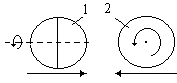 Если до столкновения электрон 2 имел скорость питарного вращения световой частоты и был невидимым, то в момент столкновения происходит ТОРМОЖЕНИЕ питарного вращения, то есть наступает замедление скорости вращения. Так вот. В момент гашения скорости питарного вращения от максимума до инфракрасных частот происходит импульс, который мы видим как вспышку поляризованного света.
Электрон 2, теряя скорость своего вращения, ПРОЯВЛЯЕТСЯ импульсом света. Причём совсем не важно, происходит ли процесс атсурбции в короне звезды или в области эклиптики, или на краю Солнечной системы, важно, что в этот момент частица ИСПУСКАЕТ квант света.
Рис.58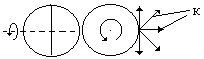 
Благодаря такому положению световой импульс будет иметь направление излучения в ПРОТИВОПОЛОЖНУЮ СТОРОНУ от направления движения электрона 2 или по направлению движения электрона 1, летящего от Солнца (рис. 58, стрелки "к"). Как раз то, что отмечают приборы и наблюдения за поляризованным свечением в области эклиптики или потоков солнечного ветра.
Эти "непонятные" для науки моменты испускания зодиакального светы с противоположной стороны от источника света - Солнца зафиксированы практическими измерениями, спутниками Земли и межпланетными станциями. И являются подтверждением разряда электронов электромагнитного вида возбуждения на электроны парафорного вида энергии, которое выражается замедлением вращения электрона 2, а в результате мы видим световую иррацию или поляризованный свет.Если частицы солнечного ветра не обладают электростатическим потенциалом, то столкновения электронов произойти не может, так как поляроративные силы частиц не позволят их телам войти в контакт. Столкновение происходит только тогда, когда электроны обладают разными видами электрического возбуждения.
Таким образом, и зодиакальный свет и свет, идущий от короны, являются не отражённым, как считает наука, а самоисточником. Высокое тепловое возбуждение, образующееся после столкновения частиц, к излучению света никакого отношения не имеет.20.2. Солнечный ветер - это поток гравитационной и парафорной энергетики звезды устремляющийся в область убседации (в эклиптику), который увлекает электронные массы к переферии Солнечной системы. После того как одноимённые вектора гравитационной энергетики убседируются, т.е. проникнут, друг сквозь друга, они устремляются на полюса звезды. Парафорный же потенциал создаёт эленасферу Солнца, границы, которой простираются далеко за физическую границу Солнечной системы. Видимым подтверждением процесса вытеснения гравитационной и парафорной энергетикой электронных масс является ускоряющееся движение частиц солнечного ветра (инступов) к переферии солнечной системы, которые выталкиваются парафорным потенциалом Солнца. Благодаря такому положению, подлетая к периферии солнечной системы, частицы приобретают огромный кинетический потенциал. По этим причинам, на краю Солнечной системы, по окружности эклиптики возникают грандиозные световые эффекты аналогичные северному сиянию. 
Этот феномен был отмечен американскими космическими станциями. Причиною световых явлений становится "слабая" атсурбция. Так как одновременно и постоянно навстречу вылетающим из Солнечной системы, электронным массам обладающих парафорным видом энергии, из глубин Вселенной на низкий потенциал нашей галактики и Солнца, а также благодаря ее световому и гравитационному притяжению врываются потоки электронов прилентации, обладающие как парафорным (статическим), так и электрогравитационным (электромагнитным) потенциалом (электричеством). 
Если частицы статического потенциала прилентации на краю Солнечной системы в столкновении, с частицами солнечного ветра, не участвуют, как носители одного вида энергии, то электроны, обладающие электрогравитационным (магнитным) видом возбуждения, в атсурбции участвуют обязательно.На периферии Солнечной системы, в плоскости эклиптики происходят грандиознейшие световые эффекты зодиакального света, напоминающие полярные сияния. Это очень впечатляющая картина, когда на фоне тёмного неба возникают световые явления поразительной красоты и сочности. Там не видно никаких экранов, а потому глубина многоцветного перемещения в пространстве завораживает и, честно говоря, пугает. Становится страшно, когда яркие цвета вдруг сменяются пронзительной чернотой, устремлённой, именно, в тебя. Непонятно как и какая, но в душу и сознание человека настойчиво проникают какая-то энергетика, которая опустошает сознание и тебе не хочется отрывать свой взгляд. Беда наступает несколько позже, когда, оторвавшись от страшного зрелища, ты уже себя не чувствуешь разумным. Внешне ты остаёшься таким же, как был перед наблюдением за световой какафонией, но в голове сплошная пустота.Лучше игру этих столкновений не наблюдать, потому, что она каким-то образом опустошает психику души, а человек начинает не понимать себя. Странное и кошмарно световое видение, благодаря которому можно утверждать, что на переферии нашей Солнечной системы гораздо светлее, чем, например, за орбитою Сатурна.
Особо яркие световые эффекты наблюдаются в период, когда Солнце атакуют мощные протуберные потоки, но в периоды "спокойного" Солнца света блекнут и даже, местами, исчезают
Отсюда с Земли мы не можем видеть эти уникальные световые картины по тому, что поляризованное свечение, как мы рассмотрели на рис. 58, имеет направление от Солнца, а потому увидеть его со стороны Земли не возможно. Но со стороны космического пространства фантастическая фейеверия смотрится во всём цвете.Благодаря такому положению подлетать к Солнечной системе или любой звёзде можно только через определённые "окна" или, как их называли наши предки арии - "Межзвёздные Врата" через которые можно выходить на Межзвёздные Пути. Все "Межзвёздные Врата" находятся на границе эклиптики. 
Благодаря атсурбции частиц с частицами и даже поверхностью дальних планет температура и освещённость солнечных окраин значительно выше, чем в районах, лежащих за границами эклиптики до полюсов Солнца. Но это только предположения, которые необходимо проверять. Потому что над полушариями и над полюсами практически невозможно оказаться.Дело в том, что потоки прилентации, как говорилось выше, особенно больших энергий, уничтожают материальные объекты с такой быстротой, что если космическая станция с астронавтами окажется на пути протубера, то они исчезнут так быстро, что даже не успеют понять, что их уже не существует. 
Древние керамические книги хранят более подробные события по освоению новой, для людей, планеты, расшифровка которых дала бы доступ человечества к знаниям цивилизаций других звёздных систем. Подробнее об этом смотрите в Звёздном Каталоге и Звёздных Таблицах, запрятанных в архивах Ватикана и христианства.Но может оказаться, что все эти бесценные источники знаний цивилизаций других звёздных систем, давно и безвозвратно уничтожены. Как совсем недавно, в апреле-мае 2004 года фашиствующими элементами еврейской национальности, в г. Омске, были сожжены чудом сохранённые русскими староверами дощечки славянской письменности. В этих уникальнейших источниках рассказывалась История Освоения Земли, и последовательность исторических событий сообщения которых легли в изложение этой книги. И эта сатанинская, уничтожающая Знания, "работа", продолжается со времён Эхнатона и Моисея.Причина вот в чём. Любая религия - это есть наука обмана и оскотинивания человека. Чтобы духовно и физически колонизировать любую страну и народ необходимо уничтожать Знания Предков, а затем, путём религий, партий или революций навязать Мрак и Слепоту, выдавая их за "истинные" знания. Тогда можно долго паразитировать на теле покорённого народа, грабить и уничтожать его и даже, населения всей планеты. Об этом, открытым текстом, написано в Библиях. 
А оскотинивают своим язычеством (по документам) сатанисты настолько сильно, что взрослый человек начинает просить у картинки, а любая икона это всего лишь - картинка, помощи, защиты и здоровья. Это-то в век компьютеров и космических полётов.Носители Зла и Мрака говорят, что "икона - это "образ" бога", т.е. вымысел, выдумка, виртуальность, тогда как морда у этого языческого бога - еврейская. Клонированного,(непорочное зачатие) как пишет Библия, существа Иисуса Христа и его матери - женщины из числа пожирателей мёртвых - адамов, ев, лолит и т.д. , преподносят как прародителей всех народов. Примером второго насильственного оскотинивания России и народа стало насаждение на государственном уровне языческой, самой страшной и кровавой религии - христианства. Однако древние знания славянских народов сожжены, чтобы надёжно вытравить из памяти людей Историю заселения Земли.. ГЛАВА 21. Использование электростатических потенциалов.Любые новые знания только тогда могут иметь практическую пользу и ценность, когда на их основе можно осуществить полезные проекты, способные решать насущные для человечества проблемы. Это правило, безусловно, относится ко всем процессам, изложенным в предыдущих главах. На основании принципов открывшихся процессов появляются огромные возможности для широкого использования совершенно новых технологических производств, позволяющих в корне изменить наши представления о пространстве. О собственном месте и значении во Вселенной.Тема использование электростатических потенциалов частично изложена в книге "Кто мы такие"? "Откуда мы"? где даны описания устройств получения электрической энергии из пространства, а также даны устройства космических кораблей других звёздных систем. Причина такого разброса была вызвана экономическими возможностями первых издателей книг.
В настоящее время даже трудно представить масштабы открывающихся возможностей, которые наступят с началом освоения новых источников энергий. Поэтому в следующей главе мы рассмотрим пути возможного использования наиболее решаемых проектов.21.1. Преобразование кумберного излучения электростатических потенциалов в электромагнитные колебания.
Мудрая Природа распорядилась так, что НАШЕ зрение, к сожалению или к счастью, способно видеть только электромагнитные колебания в достаточно узком диапазоне сверхвысоких (световых) частот. Другие виды излучений мы можем воспринимать с помощью соответствующих приборов. Например, инфракрасные лучи можем видеть с помощью приборов (преобразователей) ночного видения и т.д. 
Изменение электростатического потенциала земной атмосферы, например, приближение плохой погоды или полнолуние, мы воспринимаем самочувствием собственного тела или каких-то органов, тогда как другими методами пока не можем. 
Электростатическое или кумберное излучения оказалось настолько скрытыми от человеческого сознания, что на рубеже XXI века мы не можем похвастаться большими успехами и границами их использования.Беда заключается в том, что поведение свободных электронов, возбуждённых статическим потенциалом, не воспринимается нашими органами чувств и имеющимися электромагнитными приборами. Но этот пробел можно и необходимо исправить.
Тем более что в природе существуют химические соединения, а также кристаллы, в том числе и жидкие, которые способны преобразовывать кумберные волны или колебания статических потенциалов в питарное вращение электронов материи и наоборот, которые позволят нам увидеть невидимое.
Создавая из этих элементов антенные "бутерброды" - антенны, состоящие из различных материалов, мы сможем получать из электростатических волн электромагнитные колебания, которые, с помощью осциллографа или телевизора можем усиливать, получая видимые изображения.В свою очередь, электромагнитные колебания с помощью "бутербродных" или просто кристаллических излучателей-антенн мы можем создавать кумберные колебания и как радио волны высылать в пространство.
Так дальнюю радио связь с космическими кораблями и звёздными системами наши предки арии вели с помощью кристаллов разного состава и размера устанавливавшихся на так называемых Зиккуратах, ступенчатых пирамидах, на вершине которых устанавливался тот или другой вид кристалла, которые путём возбуждения генерировали сигналы связи в космическое пространство. Подробнее об этом во второй книге, "Кто мы такие"? "Откуда мы"?То, что кумберные или электростатические волны существуют, доказывать не надо. Так как в научной и художественной литературе описано много случаев, например, когда погибает ребёнок или близкий человек, то мать или другая родственная душа, будучи далеко от места гибели, чувствует смерть или беду дорогого себе существа. Описывались случаи, когда собака каким-то образом, чувствовала гибель своего хозяина, который, в момент своей гибели находился далеко от дома. Известно множество других "непонятных" фактов дальней связи близких людей.
В данных отношениях срабатывают резонансные колебания статического (биологического) электричества, которые погибающий человек, своей лимфатической системой высылает в пространство. Близкий или родственный человек, обладающий или настроенный на резонансную частоту своей лимфатической системой, воспринимает посланные сигналы и начинает чувствовать внутреннее беспокойство, порой точно угадывая источник излучения.В это время у человека, воспринимающего сигналы бедствия, болит передняя часть грудной клетки, а не какой-то конкретный орган, скажем сердце или легкие. Эти мучительные чувства и ощущения хорошо известны автору, когда горел его брат, находящийся за 300 км от Москвы в Смоленской области. Влияние электростатического электричества и кумберных колебаний на живые организмы и органы тела будут повозможности рассмотрены во второй части. Здесь следует сказать, что наши предки - арии связь со своими кораблями и межзвёздными цивилизациями осуществляли с помощью кристаллов, которые возбуждаются от получаемых сигналов, генерируют их в приёмные устройства, неся информацию людям. Более подробно устройство кристалловых генераторов межзвёздной связи мы рассмотрим в третьей книге "Вера Святого Озарения" так как за этими знаниями стоят огромные источники непознанной энергии, перед которыми водородная или атомная бомба являются новогодними хлопушками.21.2. Устройство космических аппаратов.
Развитие космической техники показало, что существующие модели космических кораблей, использующих реактивный способ разгона, являются исключительно неэкономичными конструкциями, способными решать очень узкие задачи. Такие устройства мало пригодны даже для исследования ближних планет Солнечной системы, так как необходимо брать с собой, то есть поднимать с Земли огромные запасы топлива.
Однако, находясь внутри гравитасферы и зленасферы Солнца, можно с успехом решать вопросы передвижения, как с помощью гравитационных сил Солнца, так и с помощью электростатических потенциалов, при достижении ближних и особенно дальних планет, а также задачи исследования всего околосолнечного пространства и полеты, за пределы Солнечной системы.Рассмотрим эти два варианта более подробно и начнем с использования гравитационных полей. Но для этого необходимо восстановить в памяти строение магнитов, а точнее, строение источников гравитации, к которым, ошибочно, отнесли магниты.
В главе 2 мы убедились, что магнитов не существует, есть только гравитационные, так как любой магнит это есть концентрированное проявление гравитации.Мы убедились, что скопления ущербных электронов или гравитонов, представляющих материю, есть трех полюсные образования, у которых два полюса, то есть концы материальных образований, притягивающие, а середина есть полюс излучения. Мы убедились, что полюс излучения возникает по причине взаимного выталкивания одноименных излучений магнитиков, составляющих целый источник гравитации. Мы убедились, что излучения ограничены линиями "С", которые следуют от полюсов к плоскости экватора, а затем почти параллельно ему следуют к периферии, образуя область эклиптики магнита рис. 59. Мы убедились, что в области излучения происходит убседация одноимённых полей магнита, стрелки "к", после чего силовые линии замыкаются на полюса.
Рис.59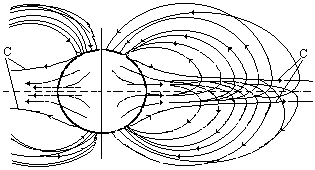 Внимательно изучив рис. 59, не трудно заметить, что вся мощность гравитации Солнца - стрелки "к" сконцентрированы и проходят между (внутри) линиями "С", а затем убседируются и замыкаются на полюса. 
Или другими словами: между линиями "С" течет огромная выталкивающая сила, игнорировать и не использовать которую нельзя, поэтому если в области эклиптики поместить космический аппарат, способный создавать у себя на борту обратную магнитную систему или обратную двойную полярность, то векторные линии "к" создадут выталкивающий момент, который будет смещать корабль к периферии Солнечной системы. Если появляется необходимость направить корабль к полюсам Солнца, то, маневрируя собственным излучением, аппарат можно направить в перпендикулярном к эклиптике направлении, по силовым линиям "к".
Меняя магнитную напряженность пленочных "магнитов" станции, можно будет получать достаточно устойчивую тягу магнитных двигателей практически без использования бортового топлива.21.3. Следующим и наиболее универсальным видом энергии, способным создавать отталкивающий момент или момент тяги, являются электростатические потенциалы планет, звезд и азальных областей Вселенной, а также протуберные потоки.
Эти источники силы академическая наука вообще не предполагала для передвижения в космическом пространстве. Тогда как наши предки - арии, межзвёздные полёты совершали с помощью электростатических потенциалов космического пространства.В предыдущих главах мы подробно рассмотрели принцип образования статического электричества, а современная теоретическая физика рассмотрела механизм взаимодействия зарядов, поэтому нет необходимости повторять известные истины, рассмотрим возможное устройство космического аппарата, использующего для разгона и торможения в просторах Вселенной электрорисорные двигатели, то есть устройства, использующие принципы статического взаимодействия. Выгодность широкого применения электрорисорных двигателей объясняется тем, что эти ускорители, в отличие от магнитных, можно применять за пределами Солнечной системы. Особенно при использовании для собственного разгона или торможения потоков космических электронов, протуберов, которые пронизывают просторы Вселенной.Огромным качеством электрорисорных двигателей является то, что эти устройства абсолютно не требуют использования бортовых запасов энергии. Скорее наоборот. Они могут быть поставщиками электрической энергии кораблю и экипажу, причем в неограниченном количестве. Это тот самый пример как можно получать электрическую энергию из пространства. (Более детальное изложение материала находится у автора).
Само собой разумеется, что магнитные и электрорисорные (пространственные) ускорители на начальной стадии своего развития не смогут являться стартовыми двигателями. 
Это дело будущего. Но в режиме длительных полетов, когда возможен длительный период разгона или торможения, новым двигателям вряд ли найдется замена.Лучшей конструкцией комического аппарата, использующего электрорисорные ускорители, видимо, будет устройство, напоминающее двояко выпуклый диск большого диаметра рис. 60.
По сути дела это обыкновенный конденсатор или электрическая ёмкость, пластины 1 и 2 которого по окружности разделены изолирующей прокладкой 3, внутри которой может размещаться кольцевой сверхпроводник электрического тока 4, как аккумулятор большой ёмкости. Вторая обкладка корпуса-конденсатора 5, разделённая изоляционной прокладкой 6, является накопительной ёмкостью. Внутри диска могут располагаться технические и бытовые помещения 7 и 8, а также электрон-динамические двигатели для управления движением 9. Реактивные двигатели, использующие для ориентации в пространстве истечение электронных масс. Почти по принципу авиационных реактивных двигателей.
Рис.60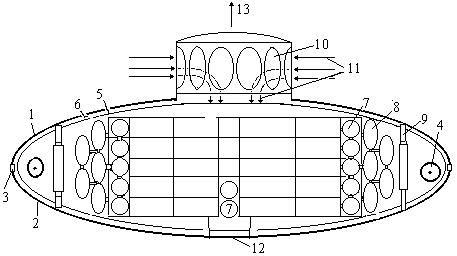 Электронные массы пространства втягиваются через дюзги 10, по стрелкам 11, на внутреннюю обкладку конденсатора 5. 
Жилые помещения 7 и 8, выполненные в виде огромных цистерн, располагаются по внутреннему периметру Пати-Феры (Вайт-Мары или Вайт-Маны), что позволяет создавать силу гравитации при вращении машины. Помещения 7, в которых располагаются сельскохозяйственные посевы, растения или животные, могут демонтироваться и через транспортный люк 12, в космическом пространстве перегружаться в другой космический аппарат.Перемещаться в космическом пространстве такой аппарат должен не ребром вперед, как мы привыкли видеть, а плоскостью, по стрелке 13. Причем, чем больше будет площадь пластин I и 2, тем большую тягу сможет развивать космический корабль. Тем выше будет его энерговооруженность. Тем манёвренней в пространстве будет машина.
Такими машинами давно пользуются люди других звёздных систем, которые и поселили людей четырёх рас на нашу теперь планету. Подробности во второй книге "Кто мы такие?" "Откуда мы?".Принцип работы таких устройств будет состоять в следующем:
-Приобретение из окружающего пространства на свои обкладки 1, 2 и 5 электронов, обладающих электростатическим возбуждением.
-Создание и поддержание разности потенциалов обкладок 1. 2 и 5.
-Изменение или искривление внешних границ собственной эленасферы, образующейся вокруг аппарата.Методов использования перечисленных условий есть несколько, однако, наиболее перспективными устройствами являются инногулярные конструкции, то есть двигатели, способные "втягивать" в себя и дополнительно возбуждать свободные электроны пространства. Полностью раскрывать детали процессов нельзя, по причине других, сопутствующих явлений, но не разгадав умышленно скрытые тонкости инногуляции создать инногулярные двигатели невозможно. Тем более что современная наука, если быть искренним, вообще не принимает подобные проекты к рассмотрению, заявляя, что этого не бывает. Но факт заселения нашей Земли, увеличение её гравитации и воссоздание форм биологической жизни других звёздных цивилизаций, а также описание их космических кораблей и видов энергий, использовавшихся при перелётах из других созвездий - красноречивый пример подтверждающий ограниченность земной науки.ГЛАВА 22. Анти гравитационные устройства.Современная наука, изучая строение атомов, изучает только протоны, нейтроны и электроны. Непонятные позитроны, видимые в пространстве, "портят" "классическую" картину миро устройства. Однако в пространстве звёзд и планет существует огромная масса мезонов, невесть откуда появившихся и неизвестно для чего они болтаются перед глазами, и своим существованием они вводят классическую науку в глубины тупика. На самом деле, эти замечательные мезоны, если выделить их из пород, помогут создавать анти гравитационные устройства, с помощью которых человек сможет, в индивидуальном порядке, перемещаться над поверхностью планет.Несколько выше говорилось, что в природе образования материи существуют энергии, перед которыми атомные и водородные бомбы покажутся новогодними хлопушками. Открывать людям такие страшные виды энергий нельзя в силу большой неграмотности и алчности людей. Однако сегодня, когда человечество ввело атмосферу в период уничтожения теплокровной Жизни на Земле, стало возможным (поверхностно) описать один, из множества, способов создания анти гравитационных устройств, которые арии использовали не только во время Создания Мира после первого Всемирного Потопа, произошедшего 7512 лет назад, но и после второго Всемирного Потопа, произошедшего 2242 года, после первого.Принцип устройства этих энергетических установок в следующем. 
Если выделить из химических элементов материи однополюсные мезоны, остатки бывших свободных электронов, потерявших, в момент атсурбции, один свой полюс. И поместить их в соответствующие ёмкости, то при подаче на эти массы мезонов кристаллового потенциала, то, ранее располагающиеся хаотически, они сориентируются в одном направлении, создавая подъёмную силу. Если это устройство имеет направление к источнику гравитации, Земле, то создастся большая тяжесть, но если устройство имеет первоначальное направление вверх от Земли, то образующаяся анти гравитационное усилие станет поднимать прибор вверх.Почему предполагается, что арии применяют мезонные массы? Ответ возможен такой. Ущербные электроны, в силу своего остатка после атсурбции представляют собой парное устройство уменьшенных или обрубленных, полюсов электронов, изначально, как парамагнитики, настроенные на гравитацию. То есть, на притяжение как к себе подобным, так и к массе таких же, у-электронов, которые составляют химические элементы. 
Другое дело однополюсные мезоны, которых на Земле существует столько, сколько видов ущербности электронов. Т.е. огромная масса.Подобные устройства, с помощью широких кожаных ремней, человек прикрепляет у себя на плечи, предварительно подложив, то ли мягкие подушки, то ли изолирующие прокладки, а кристалловый источник тока на груди или в руках, в виде керамической ёмкости. Переговорное устройство, а возможно, это прибор для определения своего места, крепится на голове, в виде шлёма. Других устройств или приборов, крепимых на одежде человека, не видно рис 60.
При подаче электрического импульса на мезоны они, за плечи, поднимают человека над земной поверхностью достаточно высоко, создавая исключительное ощущение свободного полёта. 
При полёте человек нагибается, в сторону своего движения, и устремляется в сторону наклона. Когда надо остановиться, то он разворачивается в пространстве и наклоняется в противоположную сторону, и движение замедляется. Видимо, регулируя силу электрического потенциала на мезонную массу устройства, человек может регулировать подъёмную силу устройства. Во всяком случае, рука человека постоянно находится на приборе, укреплённом на его груди или на поясе.Непонятным остаётся то, что, как отрываться от земной поверхности, так и приземляться человек должен на сухие или деревья, или на сухие валуны. Но очень часто люди взлетают, предварительно подпрыгнув над землей или спрыгнув с небольшого трамплина. Во всяком случае, с валунов они всегда спрыгивают и взлетают. Непонятно ещё и то, что в сырую погоду анти гравитационные устройства не применяют. Неясность возможно объясняется тем, что изолирующие устройства на ногах, типа изоляторов, люди, почему-то не применяют. Непонятно почему, но индивидуальные подёмные устройства люди используют для подъёма на небольшую высоту, хотя способны пролетать огромные расстояния. Но это не столь важно. 
Важно то, что в огромном множестве мезонов, этих осколков свободных электронов, которые образуются после атсурбции, имеются некоторые однополюсные частицы, способные создавать анти гравитационные силы, ориентируя которые, можно передвигаться, а точнее, перелетать над земной поверхностью, практически, не используя энергии.Заключение.Итак, с помощью "магнитных" полей, а также с помощью видов энергий мы рассмотрели самое главное - принципиальное строение свободных электронов. Мы увидели, как электрон-частица становится электрон-энергией и наоборот. Мы увидели как в короне звёзд, путём атсурбции, свободные электроны пространства перемалываются в ущербные электроны, создавая, тем самым, материю и гравитацию. 
Неопровержимым доказательством справедливости выше описанных процессов атсурбции выступают материя и гравитация. Если в пространстве существуют материя и гравитация - значит, процесс атсурбции описан правильно. Одновременно мы увидели принцип возникновения тепловой энергии и принцип ее консервации в поляроративных связях частиц, составляющих атомы, молекулы и элементы. Мы рассмотрели причину и способ прямолинейного распространения лучистого возбуждения. Увидели, где и как создаются частицы атомов всех химических элементов материи, без знания основ которой любая цивилизация не способна развиваться дальше ошибочных форм прогресса, в котором оказалось человечество на Земле. Рассмотрели состояние Вселенной и механизм образования звёзд и галактик, а также другие, сопутствующие процессы.Краткое изложение принципов, описанных процессов, имело цель познакомить читателя с начальными понятиями тех направлений, с помощью которых можно будет изучать МИР Вселенной - от состояния ущербных электронов до состояния азальных областей - через призму энергий. За каждой главой этой книги стоят громные объёмы знаний совершенно неизвестные человечеству. Люди напрасно кичатся собственными знаниями. Они настолько примитивны, что люди привели всю теплокровную Жизнь планеты к гибели в мало кислородной атмосфере. Будь человечество и наука более грамотными они никогда бы этого не сделали. Но факт изменения климата говорит сам за себя.Обратите внимание. Все перечисленные и описанные явления, и процессы, происходящие в космическом пространстве и на планетах, связаны между собой настолько жестко, что ни один, любой факт или явление, не могут существовать и появиться без других. Как и все другие не могут появиться и существовать без одного. Такая жесткая взаимосвязь фактов, энергий и явлений показывает, что события во Вселенной развиваются по одним, единым Законам, познать которые стало возможным только через энергетическое состояние электронов. 
Безусловно, далеко не каждый человек способен понять и принять всю глубину познаний, открываемых энергетикой Вселенной и Высшим Разумом Вселенной, хотя изложение принципов строилось на доходчивом описании, рассчитанным на школьников старших классов и студентов. Причина непонимания и неприятия нового материала кроется во множестве норм и догм, которыми полу религиозная наука мира буквально зомбировало людей. Эти материалы осо6о трудно будет усвоить тому, кто свои знания накрепко связал с представлениями прошлых лет. Кто за чистую, монету принял ранее предложенные выводы по описываемым направлениям.Но если быть честным и правдивым, то следует спросить, а собственно, какие знания дала народам мира и России современная наука и религии, если человечество оказалось на грани уничтожения теплокровной жизни, на Земле? 
Если высочайшие знания народов других цивилизаций, записанные на керамических и каменных носителях, целенаправленно уничтожались и прятались в запасниках разных "музеев" и церковных архивах? Если все новые технологии и знания в Россию ввозятся из-за границы? Поэтому предлагаемый метод исследования природы через призму энергии и гравитационных полей рассчитан на молодое поколение исследователей, сознание которых не зацементировано старыми догмами, и нормами.Следует сказать, что значительных успехов в освоении статического электричества, методов межзвёздной связи с помощью кумберного излучения, а также получение электрической энергии из пространства, использование электрорисорных и магнитостритных двигателей, - как для передвижения, так и для получения энергии из пространства, могла бы достичь та страна, которая поставила бы исследования в этом направлении на постоянную основу.
Однако надо помнить, что в принципах открывающихся энергетик, наряду с огромными положительными для человечества направлениями по использованию парафорных (статических) потенциалов открывается их негативная или опасная сторона, которая будет страшнее, чем использование, как говорилось выше, атомных бомб. Так как позволяет выборочно уничтожать цели путем разрушения попяроративных связи молекул объекта. Причём совсем не важно, живая это цель или сооружение. Например, принцип адифракции, специально не описанный в данной книге.Трудность освоения открывшихся знаний будет усложняться тем, что ортодоксальные и отсталые учёные, которые поставили земную Жизнь на грань уничтожения сделают всё, чтобы сохранить старые положения в том же состоянии. Они согласны с полным уничтожением цивилизации и намертво будут стоять на этом. 
Отсутствие теоретического обоснования по каждому из видов возбуждения и отсутствие математических построений, формул и моделей, которые должны являться главным звеном исследований будут также замедлять понимание материалов.Не последнюю роль в замедлении и неприятии новых взглядов на физику пространства, будет играть отсутствие преобразующих материалов и элементов, способных детектировать тепловое, гравитационное и кумберное излучения в питарное вращение электронов, энергию которых наши предки научились использовать для собственных нужд. Такие материалы, или пьюро-кристаллы, в природе существуют и применялись нашими первопредками. Сохранились, например, передающие и приёмные антенны-передатчики, созданные из таких кристаллов, если они не умышленная подделка. Четыре образца, которых, якобы хранятся в Каирском музее. Но их поиск должны были вести специалисты, где-то фанатически настроенные на достижение поставленной цели. Равнодушные или случайные люди от науки способны затянуть и загубить работы.По сути дела, молодые кадры должны были стать главным звеном в разработке науки будущего, если человечество сумеет вырваться из тисков Глобальной катастрофы. Однако полу религиозное образование людей от науки, борющихся за захваченное кресло, способных создавать только автомат Калашникова, с разделяющимися боеголовками или нет, не позволят человечеству спасти себя. Тем более что лжеучёные и насаждатели религий, как носители Зла и Мрака, на протяжении последних веков, являются самыми страшными тормозами, которые больше всех и сильнее всех тормозили и тормозят развитие человечества.Достаточно вспомнить уничтожение Коперника, Дж. Бруно, издевательства над Ломоносовым, Менделеевым, С. Фёдоровым и остальными. Гениальные открытия, которых охаивались, и освистывались наряду с физическим уничтожением гениев. Достойным примером уничтожения высоких знаний цивилизаций, поселивших нас на эту Землю 7512 лет назад, может служить захоронение в запасниках разных и религиозных отстойников, типа католических, христианских и других складах, а также в музеях керамических книг, оставленных нам в наследство нашими ариями предками. Если бы не уничтожалась и не запрятывалась высокая информация людей других цивилизаций, если бы расшифровщики честно, для людей поставили знания наших предков, то земная цивилизация не оказалась бы на грани полного уничтожения.Во всяком случае, арии, поселявшие нас на эту Землю, надеялись, что будущие поколения не допустят распространения носителей Зла и религиозного дурмана на народы планеты. Не позволят им захватить финансы, власть и науку. Воспользуются готовыми знаниями для сохранения уникального явления - биологической Жизни на Земле, но их надежды и хлопоты оказались бесполезными. Сатанизм и Зло оказались сильнее не только здравого смысла, но и инстинкта самосохранения. Через обогащение любым способом и растление морали они привели земную цивилизацию к Глобальной катастрофе. Тем более уже поздно что-либо сделать, так как наша атмосфера прошла нижний предел черты безопасности в начале 2004 года. Через 4-6 лет после 2004 года на Земле наступят страшные события взаимного уничтожения, а ваши палачи уже ходят среди Вас.Не желая заканчивать уникальный материал по образованию материи, гравитации и энергий на грустной ноте хочется раскрыть принципы зарождения биологической Жизни во Вселенной, тем более что новую книгу, в которой будут описаны эти события вряд ли, издадут носители Зла. Тем более что ортодоксальная наука все равно ничего по этому вопросу не знает. Не знает, для чего нужны знания? Не знает, какие элементы положены в основу зачатия биологических клеток. Не знает процессов, позволяющих хрупким формам биологической Жизни существовать миллионы лет и множество других условий, которые делают человека Грамотным и Бережливым. 
Тогда как Знания человеку нужны для того, чтобы сохранять свою Землю.http://ivankatyuhin.narod.ru/mss.htm